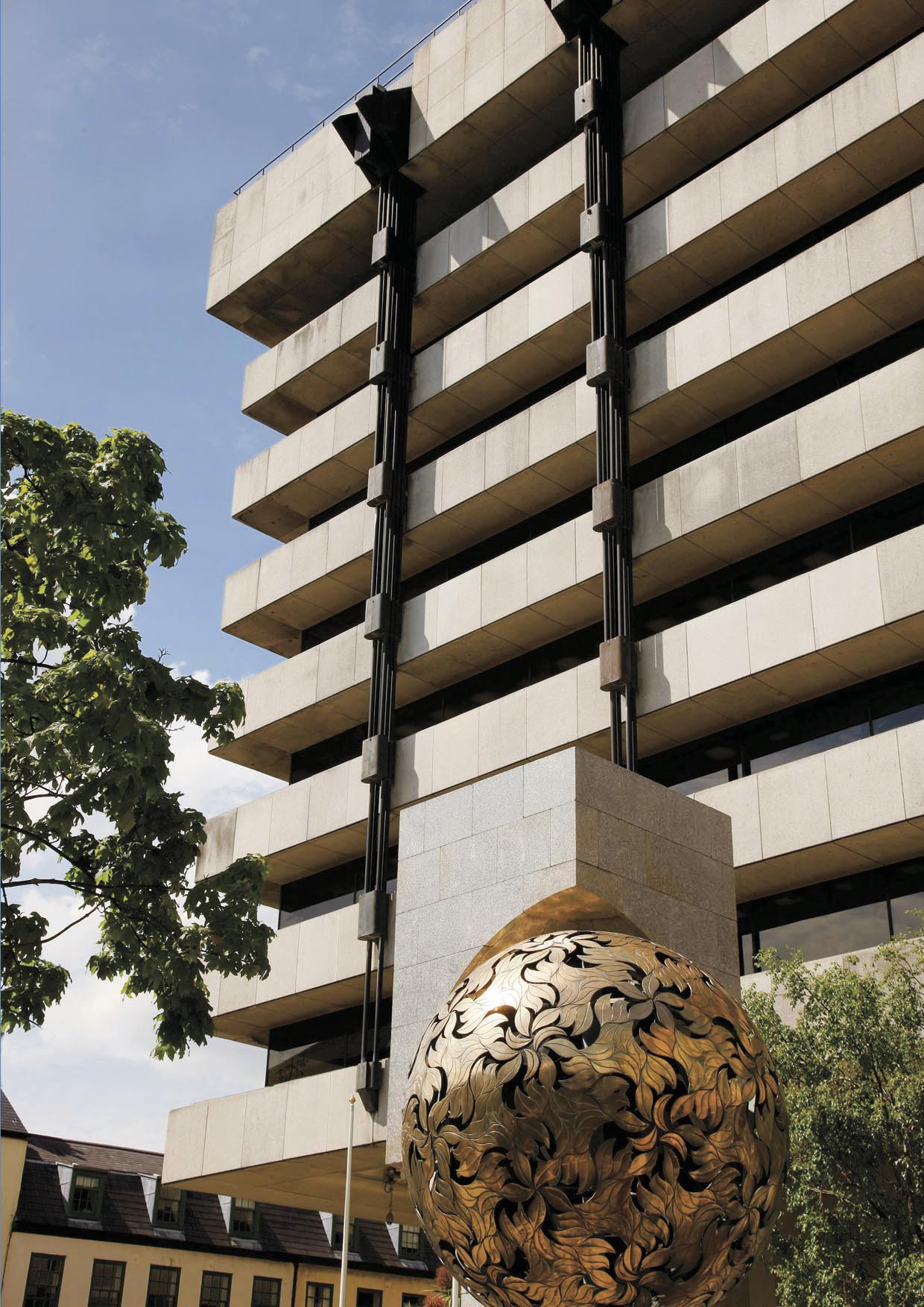 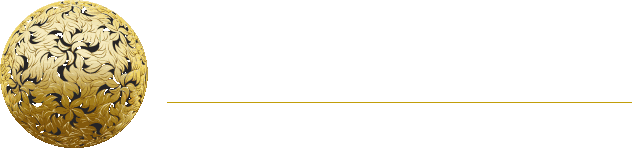 NOTES ON COMPLETIONPLEASE DO NOT COMPLETE THIS APPLICATION FORM UNTIL YOU HAVE READ AND ARE FAMILIAR WITH:THE CENTRAL BANK ACT 1997 (AS AMENDED) (THE ACT); ANDthe Guidance Note for the Completion of an Application for Authorisation as a Debt Management Firm under PART V OF THE ACT (the Guidance Note) in conjunction with this Application Form. All applications must be typed. All questions must be answered.  If a question does not apply, please write “N/A” (not applicable) or “none” as appropriate.  Do not leave any blank spaces. Appendix 3 describes the sections required to be included in the Business Plan and Programme of Operations documents to be submitted by the applicant. These sections should, at a minimum, include responses to the questions raised in the Business Plan and Programme of Operations sections of this application form.  Where these documents are submitted without the required sections included, they will not be assessed and the applicant will be informed of the required sections that were omitted.If the applicant is unable to submit an item of information requested in this application form, please provide an explanation in a covering letter (referring to the section and question number, where applicable). Please note that the omission of information requested may result in the application submission not being progressed to the assessment phase or a delay in the application process. If key information has been omitted from the application submission it will not be processed further and the applicant will be informed of the key information that was omitted and the hard copy of the documentation submitted will be returned to the applicant.Please ensure that full and complete referencing is completed throughout this application form in the column provided. Referencing must be in line with the following format: Document abbreviation – page number – section number/paragraph number. Where an input box is provided in this application form a document reference must be included by the applicant. Any input boxes with “YES/NO” directly over them should be completed with a “Yes” or “No” answer. ‘Not applicable’ may also be included if appropriate; however, under no circumstances must an applicant leave an input box blank or not provide an answer i.e. the relevant document reference or ‘yes’, ‘no’ or ‘not applicable’ must be provided as an answer.If there isn’t enough space for the proposed response or if the answer is requested on a separate sheet, please provide that information on a separate sheet and refer to it in the space provided for the answer.  Please ensure that any sheets are clearly marked with the name of the applicant and include a reference to the relevant question.Further information or clarification may be requested by the Central Bank (having regard to the replies furnished in this application form) from the applicant for the purpose of assessing and reaching a determination in respect of an application.Applicants should include an index of documentation with the application submission.Applicants should provide the Central Bank with both hard and soft copies of all application documentation. Important Information you should read before completing this application form:  Please ensure that all information provided is accurate and complete and that all information which might reasonably be considered relevant for the purpose of the application is disclosed. If you do not, you may be committing an offence under the Act, your application may be refused or the processing of your application may be delayed.The Central Bank will only grant an authorisation to an applicant if it is satisfied that the applicant has demonstrated that it meets the authorisation requirements of the Act.The Central Bank may process personal data provided by you in order to fulfil its statutory functions or to facilitate its business operations. Any personal data will be processed in accordance with the requirements of data protection legislation. Any queries concerning the processing of personal data by the Central Bank may be directed to dataprotection@centralbank.ie. A copy of the Central Bank’s Data Protection Notice is available at www.centralbank.ie/fns/privacy-statement.ContentsSection 1	Structural Organisation						5 Section 2		Business Plan						         		8Section 3	Programme of Operations 						12Section 4	Directors and Managers						18Section 5	Shareholders/Members and Qualifying Shareholders		20Section 6		Other									21Section 7		Regulatory Background						22Section 8	Declaration 								24Appendix 1 		Qualifying Shareholder Information					25Appendix 2		Certificate of Solvency						28Appendix 3 		Compliance Activities Template				 	29	Appendix 4 		Section Requirements for Business Plan and Programme 		31of Operations		Appendix 5 		Completion Checklist for Applicants					32Rows may be added where the firm wishes to include more detail or include other obligations.The above areas and obligations are provided for guidance and are not an exhaustive list and their relevance should be assessed by applicants. The firm should ensure it clearly includes all regulatory obligations and a clear description of the compliance activities the firm completes to ensure its business is operating in a compliant manner.Completion Areas							Tick (As Appropriate)IMPORTANT:Please note that application processing will not commence until a completed application form (and required supporting documents), completed Individual Questionnaire(s), and a completed Garda Vetting Form (where relevant) have been received.Failure to provide the relevant documentation/information may cause applications to be returned as being incomplete or may significantly delay the timeframe required to process an application.Document ReferenceSECTION 1 –STRUCTURAL ORGANISATIONSECTION 1 –STRUCTURAL ORGANISATIONSECTION 1 –STRUCTURAL ORGANISATIONSECTION 1 –STRUCTURAL ORGANISATIONSECTION 1 –STRUCTURAL ORGANISATIONSECTION 1 –STRUCTURAL ORGANISATIONSECTION 1 –STRUCTURAL ORGANISATIONSECTION 1 –STRUCTURAL ORGANISATIONSECTION 1 –STRUCTURAL ORGANISATIONPursuant to Section 30(2)(b) and Section 31A(a) of the Act, an application submitted by a person that wishes to carry on a regulated business, must contain such information and be accompanied by such documents as the Bank requests and in order to obtain an authorisation, that person shall satisfy the Bank that, where applicable, its Memorandum and Articles of Association will enable it to operate in accordance with this Act and any conditions or requirements that the Bank may impose.Pursuant to Section 30(2)(b) and Section 31A(a) of the Act, an application submitted by a person that wishes to carry on a regulated business, must contain such information and be accompanied by such documents as the Bank requests and in order to obtain an authorisation, that person shall satisfy the Bank that, where applicable, its Memorandum and Articles of Association will enable it to operate in accordance with this Act and any conditions or requirements that the Bank may impose.Pursuant to Section 30(2)(b) and Section 31A(a) of the Act, an application submitted by a person that wishes to carry on a regulated business, must contain such information and be accompanied by such documents as the Bank requests and in order to obtain an authorisation, that person shall satisfy the Bank that, where applicable, its Memorandum and Articles of Association will enable it to operate in accordance with this Act and any conditions or requirements that the Bank may impose.Pursuant to Section 30(2)(b) and Section 31A(a) of the Act, an application submitted by a person that wishes to carry on a regulated business, must contain such information and be accompanied by such documents as the Bank requests and in order to obtain an authorisation, that person shall satisfy the Bank that, where applicable, its Memorandum and Articles of Association will enable it to operate in accordance with this Act and any conditions or requirements that the Bank may impose.Pursuant to Section 30(2)(b) and Section 31A(a) of the Act, an application submitted by a person that wishes to carry on a regulated business, must contain such information and be accompanied by such documents as the Bank requests and in order to obtain an authorisation, that person shall satisfy the Bank that, where applicable, its Memorandum and Articles of Association will enable it to operate in accordance with this Act and any conditions or requirements that the Bank may impose.Pursuant to Section 30(2)(b) and Section 31A(a) of the Act, an application submitted by a person that wishes to carry on a regulated business, must contain such information and be accompanied by such documents as the Bank requests and in order to obtain an authorisation, that person shall satisfy the Bank that, where applicable, its Memorandum and Articles of Association will enable it to operate in accordance with this Act and any conditions or requirements that the Bank may impose.Please disclose the following information:Please disclose the following information:Please disclose the following information:Please disclose the following information:Please disclose the following information:Please disclose the following information:1.1Full legal name of the applicant (e.g. the registered name of incorporated entity at the date of submission of the application).Full legal name of the applicant (e.g. the registered name of incorporated entity at the date of submission of the application).Full legal name of the applicant (e.g. the registered name of incorporated entity at the date of submission of the application).Full legal name of the applicant (e.g. the registered name of incorporated entity at the date of submission of the application).Full legal name of the applicant (e.g. the registered name of incorporated entity at the date of submission of the application).Full legal name of the applicant (e.g. the registered name of incorporated entity at the date of submission of the application).1.2Legal status of the applicant (e.g. company limited by shares incorporated in Ireland etc.).Legal status of the applicant (e.g. company limited by shares incorporated in Ireland etc.).Legal status of the applicant (e.g. company limited by shares incorporated in Ireland etc.).Legal status of the applicant (e.g. company limited by shares incorporated in Ireland etc.).Legal status of the applicant (e.g. company limited by shares incorporated in Ireland etc.).Legal status of the applicant (e.g. company limited by shares incorporated in Ireland etc.).Registered number (if appropriate).Registered number (if appropriate).Registered number (if appropriate).Registered number (if appropriate).Registered number (if appropriate).Registered number (if appropriate).1.3Trading name(s) which the applicant will use, if different from 1.1 above. Trading name(s) which the applicant will use, if different from 1.1 above. Trading name(s) which the applicant will use, if different from 1.1 above. Trading name(s) which the applicant will use, if different from 1.1 above. Trading name(s) which the applicant will use, if different from 1.1 above. Trading name(s) which the applicant will use, if different from 1.1 above. 1.4Address of the applicant’s registered office.Address of the applicant’s registered office.Address of the applicant’s registered office.Address of the applicant’s registered office.Address of the applicant’s registered office.Address of the applicant’s registered office.Address:Address:Address:Telephone Number:Email Address:Website Address:Telephone Number:Email Address:Website Address:Telephone Number:Email Address:Website Address:1.5Address of the applicant’s head office, if different from 1.4 above.Address of the applicant’s head office, if different from 1.4 above.Address of the applicant’s head office, if different from 1.4 above.Address of the applicant’s head office, if different from 1.4 above.Address of the applicant’s head office, if different from 1.4 above.Address of the applicant’s head office, if different from 1.4 above.Address:Address:Address:Telephone Number:Email Address:Telephone Number:Email Address:Telephone Number:Email Address:1.6Contact details of a principal of the applicant, in the State, who will accept service of anyContact details of a principal of the applicant, in the State, who will accept service of anyContact details of a principal of the applicant, in the State, who will accept service of anyContact details of a principal of the applicant, in the State, who will accept service of anyContact details of a principal of the applicant, in the State, who will accept service of anyContact details of a principal of the applicant, in the State, who will accept service of anydocument(s) in respect of the application submission.document(s) in respect of the application submission.document(s) in respect of the application submission.document(s) in respect of the application submission.document(s) in respect of the application submission.document(s) in respect of the application submission.Contact Name:Contact Name:Contact Name:Address:Address:Address:E-mail Address:E-mail Address:E-mail Address:Telephone Number:Telephone Number:Telephone Number:1.7Address of the applicant’s principal place of business, if different from 1.5 above.Address of the applicant’s principal place of business, if different from 1.5 above.Address of the applicant’s principal place of business, if different from 1.5 above.Address of the applicant’s principal place of business, if different from 1.5 above.Address of the applicant’s principal place of business, if different from 1.5 above.Address of the applicant’s principal place of business, if different from 1.5 above.Address:Telephone Number:Email Address:Document Reference1.81.8Company ApplicationCompany ApplicationCompany ApplicationCompany ApplicationCompany ApplicationCompany Application1.8.11.8.1Disclose the applicant’s date of incorporation.Disclose the applicant’s date of incorporation.Disclose the applicant’s date of incorporation.Disclose the applicant’s date of incorporation.Disclose the applicant’s date of incorporation.Disclose the applicant’s date of incorporation.1.8.21.8.2Please provide the following documentation with the application submission:Please provide the following documentation with the application submission:Please provide the following documentation with the application submission:Please provide the following documentation with the application submission:Please provide the following documentation with the application submission:Please provide the following documentation with the application submission:Certified copy of the applicant’s Certificate of Incorporation;Certified copy of the applicant’s Certificate of Incorporation;Certified copy of the applicant’s Certificate of Incorporation;Certified copy of the applicant’s Certificate of Incorporation;Certified copy of the applicant’s Certificate of Incorporation;Certified copy of the applicant’s Certificate of Incorporation;Certified copy of the applicant’s Certificate of Incorporation on Change of Name (if Certified copy of the applicant’s Certificate of Incorporation on Change of Name (if Certified copy of the applicant’s Certificate of Incorporation on Change of Name (if Certified copy of the applicant’s Certificate of Incorporation on Change of Name (if Certified copy of the applicant’s Certificate of Incorporation on Change of Name (if Certified copy of the applicant’s Certificate of Incorporation on Change of Name (if applicable);applicable);applicable);applicable);applicable);applicable);Certified copy of the applicant’s Memorandum of Association and Articles of Certified copy of the applicant’s Memorandum of Association and Articles of Certified copy of the applicant’s Memorandum of Association and Articles of Certified copy of the applicant’s Memorandum of Association and Articles of Certified copy of the applicant’s Memorandum of Association and Articles of Certified copy of the applicant’s Memorandum of Association and Articles of Association or other appropriate Constitutional Document (as applicable);Association or other appropriate Constitutional Document (as applicable);Association or other appropriate Constitutional Document (as applicable);Association or other appropriate Constitutional Document (as applicable);Association or other appropriate Constitutional Document (as applicable);Association or other appropriate Constitutional Document (as applicable);Certified copies of any special resolutions amending the Memorandum and Articles of Certified copies of any special resolutions amending the Memorandum and Articles of Certified copies of any special resolutions amending the Memorandum and Articles of Certified copies of any special resolutions amending the Memorandum and Articles of Certified copies of any special resolutions amending the Memorandum and Articles of Certified copies of any special resolutions amending the Memorandum and Articles of Association or the appropriate constitutional document (if applicable); andAssociation or the appropriate constitutional document (if applicable); andAssociation or the appropriate constitutional document (if applicable); andAssociation or the appropriate constitutional document (if applicable); andAssociation or the appropriate constitutional document (if applicable); andAssociation or the appropriate constitutional document (if applicable); andCertified copy of the applicant’s Certificate of Registration of Business Name (if Certified copy of the applicant’s Certificate of Registration of Business Name (if Certified copy of the applicant’s Certificate of Registration of Business Name (if Certified copy of the applicant’s Certificate of Registration of Business Name (if Certified copy of the applicant’s Certificate of Registration of Business Name (if Certified copy of the applicant’s Certificate of Registration of Business Name (if applicable).applicable).applicable).applicable).applicable).applicable).A certified copy is one which has been signed, stamped and dated by a party independent of the applicant.A certified copy is one which has been signed, stamped and dated by a party independent of the applicant.A certified copy is one which has been signed, stamped and dated by a party independent of the applicant.A certified copy is one which has been signed, stamped and dated by a party independent of the applicant.A certified copy is one which has been signed, stamped and dated by a party independent of the applicant.A certified copy is one which has been signed, stamped and dated by a party independent of the applicant.Yes/No1.8.3 1.8.3 Confirm that the scope of the applicant’s constituting documentation is sufficiently wide Confirm that the scope of the applicant’s constituting documentation is sufficiently wide Confirm that the scope of the applicant’s constituting documentation is sufficiently wide Confirm that the scope of the applicant’s constituting documentation is sufficiently wide Confirm that the scope of the applicant’s constituting documentation is sufficiently wide Confirm that the scope of the applicant’s constituting documentation is sufficiently wide to permit the applicant conduct its proposed debt management services and any other proposed services.to permit the applicant conduct its proposed debt management services and any other proposed services.to permit the applicant conduct its proposed debt management services and any other proposed services.to permit the applicant conduct its proposed debt management services and any other proposed services.to permit the applicant conduct its proposed debt management services and any other proposed services.to permit the applicant conduct its proposed debt management services and any other proposed services.1.8.41.8.4List the names of the persons who are in a position to exercise a significant influence over the management of the applicant and clarify their relationship with the applicant and the nature of their influence over the applicant (if applicable).List the names of the persons who are in a position to exercise a significant influence over the management of the applicant and clarify their relationship with the applicant and the nature of their influence over the applicant (if applicable).List the names of the persons who are in a position to exercise a significant influence over the management of the applicant and clarify their relationship with the applicant and the nature of their influence over the applicant (if applicable).List the names of the persons who are in a position to exercise a significant influence over the management of the applicant and clarify their relationship with the applicant and the nature of their influence over the applicant (if applicable).List the names of the persons who are in a position to exercise a significant influence over the management of the applicant and clarify their relationship with the applicant and the nature of their influence over the applicant (if applicable).List the names of the persons who are in a position to exercise a significant influence over the management of the applicant and clarify their relationship with the applicant and the nature of their influence over the applicant (if applicable).1.8.41.8.4List the names of the persons who are in a position to exercise a significant influence over the management of the applicant and clarify their relationship with the applicant and the nature of their influence over the applicant (if applicable).List the names of the persons who are in a position to exercise a significant influence over the management of the applicant and clarify their relationship with the applicant and the nature of their influence over the applicant (if applicable).List the names of the persons who are in a position to exercise a significant influence over the management of the applicant and clarify their relationship with the applicant and the nature of their influence over the applicant (if applicable).List the names of the persons who are in a position to exercise a significant influence over the management of the applicant and clarify their relationship with the applicant and the nature of their influence over the applicant (if applicable).List the names of the persons who are in a position to exercise a significant influence over the management of the applicant and clarify their relationship with the applicant and the nature of their influence over the applicant (if applicable).List the names of the persons who are in a position to exercise a significant influence over the management of the applicant and clarify their relationship with the applicant and the nature of their influence over the applicant (if applicable).1.8.41.8.4List the names of the persons who are in a position to exercise a significant influence over the management of the applicant and clarify their relationship with the applicant and the nature of their influence over the applicant (if applicable).List the names of the persons who are in a position to exercise a significant influence over the management of the applicant and clarify their relationship with the applicant and the nature of their influence over the applicant (if applicable).List the names of the persons who are in a position to exercise a significant influence over the management of the applicant and clarify their relationship with the applicant and the nature of their influence over the applicant (if applicable).List the names of the persons who are in a position to exercise a significant influence over the management of the applicant and clarify their relationship with the applicant and the nature of their influence over the applicant (if applicable).List the names of the persons who are in a position to exercise a significant influence over the management of the applicant and clarify their relationship with the applicant and the nature of their influence over the applicant (if applicable).List the names of the persons who are in a position to exercise a significant influence over the management of the applicant and clarify their relationship with the applicant and the nature of their influence over the applicant (if applicable).1.91.9Partnership ApplicationPartnership ApplicationPartnership ApplicationPartnership ApplicationPartnership ApplicationPartnership Application1.9.11.9.1Date of commencement of partnership.Date of commencement of partnership.Date of commencement of partnership.Date of commencement of partnership.Date of commencement of partnership.Date of commencement of partnership.1.9.21.9.2Please provide:Please provide:Please provide:Please provide:Please provide:Please provide:A certified copy of the partnership agreement; Please confirm that;A certified copy of the partnership agreement; Please confirm that;A certified copy of the partnership agreement; Please confirm that;A certified copy of the partnership agreement; Please confirm that;A certified copy of the partnership agreement; Please confirm that;A certified copy of the partnership agreement; Please confirm that;A certified copy of the partnership agreement; Please confirm that;A certified copy of the partnership agreement; Please confirm that;A certified copy of the partnership agreement; Please confirm that;A certified copy of the partnership agreement; Please confirm that;A certified copy of the partnership agreement; Please confirm that;A certified copy of the partnership agreement; Please confirm that;Yes/NoThe scope of the applicant’s partnership agreement is sufficiently wide to permit the applicant to conduct the proposed debt management services; andThe partnership agreement includes provisions regarding the role and responsibility of each partner and the contingency plan in place if one or more partners are no longer able to continue as a partner.The scope of the applicant’s partnership agreement is sufficiently wide to permit the applicant to conduct the proposed debt management services; andThe partnership agreement includes provisions regarding the role and responsibility of each partner and the contingency plan in place if one or more partners are no longer able to continue as a partner.The scope of the applicant’s partnership agreement is sufficiently wide to permit the applicant to conduct the proposed debt management services; andThe partnership agreement includes provisions regarding the role and responsibility of each partner and the contingency plan in place if one or more partners are no longer able to continue as a partner.The scope of the applicant’s partnership agreement is sufficiently wide to permit the applicant to conduct the proposed debt management services; andThe partnership agreement includes provisions regarding the role and responsibility of each partner and the contingency plan in place if one or more partners are no longer able to continue as a partner.The scope of the applicant’s partnership agreement is sufficiently wide to permit the applicant to conduct the proposed debt management services; andThe partnership agreement includes provisions regarding the role and responsibility of each partner and the contingency plan in place if one or more partners are no longer able to continue as a partner.The scope of the applicant’s partnership agreement is sufficiently wide to permit the applicant to conduct the proposed debt management services; andThe partnership agreement includes provisions regarding the role and responsibility of each partner and the contingency plan in place if one or more partners are no longer able to continue as a partner.The scope of the applicant’s partnership agreement is sufficiently wide to permit the applicant to conduct the proposed debt management services; andThe partnership agreement includes provisions regarding the role and responsibility of each partner and the contingency plan in place if one or more partners are no longer able to continue as a partner.The scope of the applicant’s partnership agreement is sufficiently wide to permit the applicant to conduct the proposed debt management services; andThe partnership agreement includes provisions regarding the role and responsibility of each partner and the contingency plan in place if one or more partners are no longer able to continue as a partner.The scope of the applicant’s partnership agreement is sufficiently wide to permit the applicant to conduct the proposed debt management services; andThe partnership agreement includes provisions regarding the role and responsibility of each partner and the contingency plan in place if one or more partners are no longer able to continue as a partner.The scope of the applicant’s partnership agreement is sufficiently wide to permit the applicant to conduct the proposed debt management services; andThe partnership agreement includes provisions regarding the role and responsibility of each partner and the contingency plan in place if one or more partners are no longer able to continue as a partner.The scope of the applicant’s partnership agreement is sufficiently wide to permit the applicant to conduct the proposed debt management services; andThe partnership agreement includes provisions regarding the role and responsibility of each partner and the contingency plan in place if one or more partners are no longer able to continue as a partner.The scope of the applicant’s partnership agreement is sufficiently wide to permit the applicant to conduct the proposed debt management services; andThe partnership agreement includes provisions regarding the role and responsibility of each partner and the contingency plan in place if one or more partners are no longer able to continue as a partner.The scope of the applicant’s partnership agreement is sufficiently wide to permit the applicant to conduct the proposed debt management services; andThe partnership agreement includes provisions regarding the role and responsibility of each partner and the contingency plan in place if one or more partners are no longer able to continue as a partner.The scope of the applicant’s partnership agreement is sufficiently wide to permit the applicant to conduct the proposed debt management services; andThe partnership agreement includes provisions regarding the role and responsibility of each partner and the contingency plan in place if one or more partners are no longer able to continue as a partner.The scope of the applicant’s partnership agreement is sufficiently wide to permit the applicant to conduct the proposed debt management services; andThe partnership agreement includes provisions regarding the role and responsibility of each partner and the contingency plan in place if one or more partners are no longer able to continue as a partner.The scope of the applicant’s partnership agreement is sufficiently wide to permit the applicant to conduct the proposed debt management services; andThe partnership agreement includes provisions regarding the role and responsibility of each partner and the contingency plan in place if one or more partners are no longer able to continue as a partner.The scope of the applicant’s partnership agreement is sufficiently wide to permit the applicant to conduct the proposed debt management services; andThe partnership agreement includes provisions regarding the role and responsibility of each partner and the contingency plan in place if one or more partners are no longer able to continue as a partner.The scope of the applicant’s partnership agreement is sufficiently wide to permit the applicant to conduct the proposed debt management services; andThe partnership agreement includes provisions regarding the role and responsibility of each partner and the contingency plan in place if one or more partners are no longer able to continue as a partner.Yes/NoThe scope of the applicant’s partnership agreement is sufficiently wide to permit the applicant to conduct the proposed debt management services; andThe partnership agreement includes provisions regarding the role and responsibility of each partner and the contingency plan in place if one or more partners are no longer able to continue as a partner.The scope of the applicant’s partnership agreement is sufficiently wide to permit the applicant to conduct the proposed debt management services; andThe partnership agreement includes provisions regarding the role and responsibility of each partner and the contingency plan in place if one or more partners are no longer able to continue as a partner.The scope of the applicant’s partnership agreement is sufficiently wide to permit the applicant to conduct the proposed debt management services; andThe partnership agreement includes provisions regarding the role and responsibility of each partner and the contingency plan in place if one or more partners are no longer able to continue as a partner.The scope of the applicant’s partnership agreement is sufficiently wide to permit the applicant to conduct the proposed debt management services; andThe partnership agreement includes provisions regarding the role and responsibility of each partner and the contingency plan in place if one or more partners are no longer able to continue as a partner.The scope of the applicant’s partnership agreement is sufficiently wide to permit the applicant to conduct the proposed debt management services; andThe partnership agreement includes provisions regarding the role and responsibility of each partner and the contingency plan in place if one or more partners are no longer able to continue as a partner.The scope of the applicant’s partnership agreement is sufficiently wide to permit the applicant to conduct the proposed debt management services; andThe partnership agreement includes provisions regarding the role and responsibility of each partner and the contingency plan in place if one or more partners are no longer able to continue as a partner.The scope of the applicant’s partnership agreement is sufficiently wide to permit the applicant to conduct the proposed debt management services; andThe partnership agreement includes provisions regarding the role and responsibility of each partner and the contingency plan in place if one or more partners are no longer able to continue as a partner.The scope of the applicant’s partnership agreement is sufficiently wide to permit the applicant to conduct the proposed debt management services; andThe partnership agreement includes provisions regarding the role and responsibility of each partner and the contingency plan in place if one or more partners are no longer able to continue as a partner.The scope of the applicant’s partnership agreement is sufficiently wide to permit the applicant to conduct the proposed debt management services; andThe partnership agreement includes provisions regarding the role and responsibility of each partner and the contingency plan in place if one or more partners are no longer able to continue as a partner.The scope of the applicant’s partnership agreement is sufficiently wide to permit the applicant to conduct the proposed debt management services; andThe partnership agreement includes provisions regarding the role and responsibility of each partner and the contingency plan in place if one or more partners are no longer able to continue as a partner.The scope of the applicant’s partnership agreement is sufficiently wide to permit the applicant to conduct the proposed debt management services; andThe partnership agreement includes provisions regarding the role and responsibility of each partner and the contingency plan in place if one or more partners are no longer able to continue as a partner.The scope of the applicant’s partnership agreement is sufficiently wide to permit the applicant to conduct the proposed debt management services; andThe partnership agreement includes provisions regarding the role and responsibility of each partner and the contingency plan in place if one or more partners are no longer able to continue as a partner.1.9.31.9.3List the names of the partners and their status (e.g. managing, general, limited). Please add additional rows if required.List the names of the partners and their status (e.g. managing, general, limited). Please add additional rows if required.List the names of the partners and their status (e.g. managing, general, limited). Please add additional rows if required.List the names of the partners and their status (e.g. managing, general, limited). Please add additional rows if required.List the names of the partners and their status (e.g. managing, general, limited). Please add additional rows if required.List the names of the partners and their status (e.g. managing, general, limited). Please add additional rows if required.Name of PartnerName of PartnerName of PartnerName of PartnerStatus% of Partnership Capital HeldDocument ReferenceYes/No1.9.41.9.4Does the partnership or any of the partners have a shareholding of 10% or more in any company?Does the partnership or any of the partners have a shareholding of 10% or more in any company?Does the partnership or any of the partners have a shareholding of 10% or more in any company?Does the partnership or any of the partners have a shareholding of 10% or more in any company?Does the partnership or any of the partners have a shareholding of 10% or more in any company?Does the partnership or any of the partners have a shareholding of 10% or more in any company?1.9.41.9.4Does the partnership or any of the partners have a shareholding of 10% or more in any company?Does the partnership or any of the partners have a shareholding of 10% or more in any company?Does the partnership or any of the partners have a shareholding of 10% or more in any company?Does the partnership or any of the partners have a shareholding of 10% or more in any company?Does the partnership or any of the partners have a shareholding of 10% or more in any company?Does the partnership or any of the partners have a shareholding of 10% or more in any company?If yes, please give the name, shareholding and principal activities of each entity (if the shareholding is held by an individual partner this should be indicated). Please add additional rows if required.If yes, please give the name, shareholding and principal activities of each entity (if the shareholding is held by an individual partner this should be indicated). Please add additional rows if required.If yes, please give the name, shareholding and principal activities of each entity (if the shareholding is held by an individual partner this should be indicated). Please add additional rows if required.If yes, please give the name, shareholding and principal activities of each entity (if the shareholding is held by an individual partner this should be indicated). Please add additional rows if required.If yes, please give the name, shareholding and principal activities of each entity (if the shareholding is held by an individual partner this should be indicated). Please add additional rows if required.If yes, please give the name, shareholding and principal activities of each entity (if the shareholding is held by an individual partner this should be indicated). Please add additional rows if required.Name of EntityName of EntityName of EntityName of Entity% HoldingPrincipal Activities1.9.51.9.5List the names of the persons who are in a position to exercise a significant influence over the management of the applicant and clarify their relationship with the applicant and the nature of their influence over the applicant (if applicable).List the names of the persons who are in a position to exercise a significant influence over the management of the applicant and clarify their relationship with the applicant and the nature of their influence over the applicant (if applicable).List the names of the persons who are in a position to exercise a significant influence over the management of the applicant and clarify their relationship with the applicant and the nature of their influence over the applicant (if applicable).List the names of the persons who are in a position to exercise a significant influence over the management of the applicant and clarify their relationship with the applicant and the nature of their influence over the applicant (if applicable).List the names of the persons who are in a position to exercise a significant influence over the management of the applicant and clarify their relationship with the applicant and the nature of their influence over the applicant (if applicable).List the names of the persons who are in a position to exercise a significant influence over the management of the applicant and clarify their relationship with the applicant and the nature of their influence over the applicant (if applicable).1.9.51.9.5List the names of the persons who are in a position to exercise a significant influence over the management of the applicant and clarify their relationship with the applicant and the nature of their influence over the applicant (if applicable).List the names of the persons who are in a position to exercise a significant influence over the management of the applicant and clarify their relationship with the applicant and the nature of their influence over the applicant (if applicable).List the names of the persons who are in a position to exercise a significant influence over the management of the applicant and clarify their relationship with the applicant and the nature of their influence over the applicant (if applicable).List the names of the persons who are in a position to exercise a significant influence over the management of the applicant and clarify their relationship with the applicant and the nature of their influence over the applicant (if applicable).List the names of the persons who are in a position to exercise a significant influence over the management of the applicant and clarify their relationship with the applicant and the nature of their influence over the applicant (if applicable).List the names of the persons who are in a position to exercise a significant influence over the management of the applicant and clarify their relationship with the applicant and the nature of their influence over the applicant (if applicable).1.9.51.9.5List the names of the persons who are in a position to exercise a significant influence over the management of the applicant and clarify their relationship with the applicant and the nature of their influence over the applicant (if applicable).List the names of the persons who are in a position to exercise a significant influence over the management of the applicant and clarify their relationship with the applicant and the nature of their influence over the applicant (if applicable).List the names of the persons who are in a position to exercise a significant influence over the management of the applicant and clarify their relationship with the applicant and the nature of their influence over the applicant (if applicable).List the names of the persons who are in a position to exercise a significant influence over the management of the applicant and clarify their relationship with the applicant and the nature of their influence over the applicant (if applicable).List the names of the persons who are in a position to exercise a significant influence over the management of the applicant and clarify their relationship with the applicant and the nature of their influence over the applicant (if applicable).List the names of the persons who are in a position to exercise a significant influence over the management of the applicant and clarify their relationship with the applicant and the nature of their influence over the applicant (if applicable).1.101.10Sole Trader ApplicationSole Trader ApplicationSole Trader ApplicationSole Trader ApplicationSole Trader ApplicationSole Trader Application1.10.11.10.1(a) Please provide a certified copy of the Certificate of Register of Business Name  (if applicable); and(a) Please provide a certified copy of the Certificate of Register of Business Name  (if applicable); and(a) Please provide a certified copy of the Certificate of Register of Business Name  (if applicable); and(a) Please provide a certified copy of the Certificate of Register of Business Name  (if applicable); and(a) Please provide a certified copy of the Certificate of Register of Business Name  (if applicable); and(a) Please provide a certified copy of the Certificate of Register of Business Name  (if applicable); and1.10.11.10.1(a) Please provide a certified copy of the Certificate of Register of Business Name  (if applicable); and(a) Please provide a certified copy of the Certificate of Register of Business Name  (if applicable); and(a) Please provide a certified copy of the Certificate of Register of Business Name  (if applicable); and(a) Please provide a certified copy of the Certificate of Register of Business Name  (if applicable); and(a) Please provide a certified copy of the Certificate of Register of Business Name  (if applicable); and(a) Please provide a certified copy of the Certificate of Register of Business Name  (if applicable); andYes/No(b) Confirm that the personal address of the applicant has been provided in the Business Plan.(b) Confirm that the personal address of the applicant has been provided in the Business Plan.(b) Confirm that the personal address of the applicant has been provided in the Business Plan.(b) Confirm that the personal address of the applicant has been provided in the Business Plan.(b) Confirm that the personal address of the applicant has been provided in the Business Plan.(b) Confirm that the personal address of the applicant has been provided in the Business Plan.(b) Confirm that the personal address of the applicant has been provided in the Business Plan.(b) Confirm that the personal address of the applicant has been provided in the Business Plan.(b) Confirm that the personal address of the applicant has been provided in the Business Plan.(b) Confirm that the personal address of the applicant has been provided in the Business Plan.(b) Confirm that the personal address of the applicant has been provided in the Business Plan.(b) Confirm that the personal address of the applicant has been provided in the Business Plan.1.10.21.10.2List the names of the persons who are in a position to exercise a significant influence over the management of the applicant and clarify their relationship with the applicant and the nature of their influence over the applicant (if applicable).List the names of the persons who are in a position to exercise a significant influence over the management of the applicant and clarify their relationship with the applicant and the nature of their influence over the applicant (if applicable).List the names of the persons who are in a position to exercise a significant influence over the management of the applicant and clarify their relationship with the applicant and the nature of their influence over the applicant (if applicable).List the names of the persons who are in a position to exercise a significant influence over the management of the applicant and clarify their relationship with the applicant and the nature of their influence over the applicant (if applicable).List the names of the persons who are in a position to exercise a significant influence over the management of the applicant and clarify their relationship with the applicant and the nature of their influence over the applicant (if applicable).List the names of the persons who are in a position to exercise a significant influence over the management of the applicant and clarify their relationship with the applicant and the nature of their influence over the applicant (if applicable).1.10.21.10.2List the names of the persons who are in a position to exercise a significant influence over the management of the applicant and clarify their relationship with the applicant and the nature of their influence over the applicant (if applicable).List the names of the persons who are in a position to exercise a significant influence over the management of the applicant and clarify their relationship with the applicant and the nature of their influence over the applicant (if applicable).List the names of the persons who are in a position to exercise a significant influence over the management of the applicant and clarify their relationship with the applicant and the nature of their influence over the applicant (if applicable).List the names of the persons who are in a position to exercise a significant influence over the management of the applicant and clarify their relationship with the applicant and the nature of their influence over the applicant (if applicable).List the names of the persons who are in a position to exercise a significant influence over the management of the applicant and clarify their relationship with the applicant and the nature of their influence over the applicant (if applicable).List the names of the persons who are in a position to exercise a significant influence over the management of the applicant and clarify their relationship with the applicant and the nature of their influence over the applicant (if applicable).1.10.21.10.2List the names of the persons who are in a position to exercise a significant influence over the management of the applicant and clarify their relationship with the applicant and the nature of their influence over the applicant (if applicable).List the names of the persons who are in a position to exercise a significant influence over the management of the applicant and clarify their relationship with the applicant and the nature of their influence over the applicant (if applicable).List the names of the persons who are in a position to exercise a significant influence over the management of the applicant and clarify their relationship with the applicant and the nature of their influence over the applicant (if applicable).List the names of the persons who are in a position to exercise a significant influence over the management of the applicant and clarify their relationship with the applicant and the nature of their influence over the applicant (if applicable).List the names of the persons who are in a position to exercise a significant influence over the management of the applicant and clarify their relationship with the applicant and the nature of their influence over the applicant (if applicable).List the names of the persons who are in a position to exercise a significant influence over the management of the applicant and clarify their relationship with the applicant and the nature of their influence over the applicant (if applicable).1.10.21.10.2List the names of the persons who are in a position to exercise a significant influence over the management of the applicant and clarify their relationship with the applicant and the nature of their influence over the applicant (if applicable).List the names of the persons who are in a position to exercise a significant influence over the management of the applicant and clarify their relationship with the applicant and the nature of their influence over the applicant (if applicable).List the names of the persons who are in a position to exercise a significant influence over the management of the applicant and clarify their relationship with the applicant and the nature of their influence over the applicant (if applicable).List the names of the persons who are in a position to exercise a significant influence over the management of the applicant and clarify their relationship with the applicant and the nature of their influence over the applicant (if applicable).List the names of the persons who are in a position to exercise a significant influence over the management of the applicant and clarify their relationship with the applicant and the nature of their influence over the applicant (if applicable).List the names of the persons who are in a position to exercise a significant influence over the management of the applicant and clarify their relationship with the applicant and the nature of their influence over the applicant (if applicable).1.10.21.10.2List the names of the persons who are in a position to exercise a significant influence over the management of the applicant and clarify their relationship with the applicant and the nature of their influence over the applicant (if applicable).List the names of the persons who are in a position to exercise a significant influence over the management of the applicant and clarify their relationship with the applicant and the nature of their influence over the applicant (if applicable).List the names of the persons who are in a position to exercise a significant influence over the management of the applicant and clarify their relationship with the applicant and the nature of their influence over the applicant (if applicable).List the names of the persons who are in a position to exercise a significant influence over the management of the applicant and clarify their relationship with the applicant and the nature of their influence over the applicant (if applicable).List the names of the persons who are in a position to exercise a significant influence over the management of the applicant and clarify their relationship with the applicant and the nature of their influence over the applicant (if applicable).List the names of the persons who are in a position to exercise a significant influence over the management of the applicant and clarify their relationship with the applicant and the nature of their influence over the applicant (if applicable).Document ReferenceSECTION 2 – BUSINESS PLANSECTION 2 – BUSINESS PLANSECTION 2 – BUSINESS PLANSECTION 2 – BUSINESS PLANSECTION 2 – BUSINESS PLANSECTION 2 – BUSINESS PLANSECTION 2 – BUSINESS PLANSECTION 2 – BUSINESS PLANSECTION 2 – BUSINESS PLANSECTION 2 – BUSINESS PLANSECTION 2 – BUSINESS PLANSECTION 2 – BUSINESS PLANSECTION 2 – BUSINESS PLANSECTION 2 – BUSINESS PLANPursuant to Section 30(2)(b) and 31(A)(g) of the Act, an application submitted by a person that wishes to carry on a regulated business, must contain such information and be accompanied by such documents as the Bank requests and in order to obtain an authorisation, that person shall satisfy the Bank as to the conduct of the person’s business, financial resources and any other matters that the Bank considers necessary in the interests of the proper and orderly regulation and supervision of regulated entities or in the interests of the protection of customers or potential customers. Pursuant to Section 30(2)(b) and 31(A)(g) of the Act, an application submitted by a person that wishes to carry on a regulated business, must contain such information and be accompanied by such documents as the Bank requests and in order to obtain an authorisation, that person shall satisfy the Bank as to the conduct of the person’s business, financial resources and any other matters that the Bank considers necessary in the interests of the proper and orderly regulation and supervision of regulated entities or in the interests of the protection of customers or potential customers. Pursuant to Section 30(2)(b) and 31(A)(g) of the Act, an application submitted by a person that wishes to carry on a regulated business, must contain such information and be accompanied by such documents as the Bank requests and in order to obtain an authorisation, that person shall satisfy the Bank as to the conduct of the person’s business, financial resources and any other matters that the Bank considers necessary in the interests of the proper and orderly regulation and supervision of regulated entities or in the interests of the protection of customers or potential customers. Pursuant to Section 30(2)(b) and 31(A)(g) of the Act, an application submitted by a person that wishes to carry on a regulated business, must contain such information and be accompanied by such documents as the Bank requests and in order to obtain an authorisation, that person shall satisfy the Bank as to the conduct of the person’s business, financial resources and any other matters that the Bank considers necessary in the interests of the proper and orderly regulation and supervision of regulated entities or in the interests of the protection of customers or potential customers. Pursuant to Section 30(2)(b) and 31(A)(g) of the Act, an application submitted by a person that wishes to carry on a regulated business, must contain such information and be accompanied by such documents as the Bank requests and in order to obtain an authorisation, that person shall satisfy the Bank as to the conduct of the person’s business, financial resources and any other matters that the Bank considers necessary in the interests of the proper and orderly regulation and supervision of regulated entities or in the interests of the protection of customers or potential customers. Pursuant to Section 30(2)(b) and 31(A)(g) of the Act, an application submitted by a person that wishes to carry on a regulated business, must contain such information and be accompanied by such documents as the Bank requests and in order to obtain an authorisation, that person shall satisfy the Bank as to the conduct of the person’s business, financial resources and any other matters that the Bank considers necessary in the interests of the proper and orderly regulation and supervision of regulated entities or in the interests of the protection of customers or potential customers. Pursuant to Section 30(2)(b) and 31(A)(g) of the Act, an application submitted by a person that wishes to carry on a regulated business, must contain such information and be accompanied by such documents as the Bank requests and in order to obtain an authorisation, that person shall satisfy the Bank as to the conduct of the person’s business, financial resources and any other matters that the Bank considers necessary in the interests of the proper and orderly regulation and supervision of regulated entities or in the interests of the protection of customers or potential customers. Pursuant to Section 30(2)(b) and 31(A)(g) of the Act, an application submitted by a person that wishes to carry on a regulated business, must contain such information and be accompanied by such documents as the Bank requests and in order to obtain an authorisation, that person shall satisfy the Bank as to the conduct of the person’s business, financial resources and any other matters that the Bank considers necessary in the interests of the proper and orderly regulation and supervision of regulated entities or in the interests of the protection of customers or potential customers. Pursuant to Section 30(2)(b) and 31(A)(g) of the Act, an application submitted by a person that wishes to carry on a regulated business, must contain such information and be accompanied by such documents as the Bank requests and in order to obtain an authorisation, that person shall satisfy the Bank as to the conduct of the person’s business, financial resources and any other matters that the Bank considers necessary in the interests of the proper and orderly regulation and supervision of regulated entities or in the interests of the protection of customers or potential customers. Pursuant to Section 30(2)(b) and 31(A)(g) of the Act, an application submitted by a person that wishes to carry on a regulated business, must contain such information and be accompanied by such documents as the Bank requests and in order to obtain an authorisation, that person shall satisfy the Bank as to the conduct of the person’s business, financial resources and any other matters that the Bank considers necessary in the interests of the proper and orderly regulation and supervision of regulated entities or in the interests of the protection of customers or potential customers. Pursuant to Section 30(2)(b) and 31(A)(g) of the Act, an application submitted by a person that wishes to carry on a regulated business, must contain such information and be accompanied by such documents as the Bank requests and in order to obtain an authorisation, that person shall satisfy the Bank as to the conduct of the person’s business, financial resources and any other matters that the Bank considers necessary in the interests of the proper and orderly regulation and supervision of regulated entities or in the interests of the protection of customers or potential customers. Yes/No2.02.02.0Confirm that the applicant’s Business Plan is attached to the application submission.Confirm that the applicant’s Business Plan is attached to the application submission.Confirm that the applicant’s Business Plan is attached to the application submission.Confirm that the applicant’s Business Plan is attached to the application submission.Confirm that the applicant’s Business Plan is attached to the application submission.Confirm that the applicant’s Business Plan is attached to the application submission.Confirm that the applicant’s Business Plan is attached to the application submission.Confirm that the applicant’s Business Plan is attached to the application submission.Confirm that the applicant’s Business Plan is attached to the application submission.Confirm that the applicant’s Business Plan is attached to the application submission.2.12.1SolvencySolvencySolvencySolvencySolvencySolvencySolvencySolvencySolvencySolvencySolvencyYes/No2.1.12.1.1Confirm that the applicant can meet all of its liabilities as they fall due at authorisation date and that the applicant projects doing so for the first 18 months from its projected authorisation date.Confirm that the applicant can meet all of its liabilities as they fall due at authorisation date and that the applicant projects doing so for the first 18 months from its projected authorisation date.Confirm that the applicant can meet all of its liabilities as they fall due at authorisation date and that the applicant projects doing so for the first 18 months from its projected authorisation date.Confirm that the applicant can meet all of its liabilities as they fall due at authorisation date and that the applicant projects doing so for the first 18 months from its projected authorisation date.Confirm that the applicant can meet all of its liabilities as they fall due at authorisation date and that the applicant projects doing so for the first 18 months from its projected authorisation date.Confirm that the applicant can meet all of its liabilities as they fall due at authorisation date and that the applicant projects doing so for the first 18 months from its projected authorisation date.Confirm that the applicant can meet all of its liabilities as they fall due at authorisation date and that the applicant projects doing so for the first 18 months from its projected authorisation date.Confirm that the applicant can meet all of its liabilities as they fall due at authorisation date and that the applicant projects doing so for the first 18 months from its projected authorisation date.Confirm that the applicant can meet all of its liabilities as they fall due at authorisation date and that the applicant projects doing so for the first 18 months from its projected authorisation date.Confirm that the applicant can meet all of its liabilities as they fall due at authorisation date and that the applicant projects doing so for the first 18 months from its projected authorisation date.Confirm that the applicant can meet all of its liabilities as they fall due at authorisation date and that the applicant projects doing so for the first 18 months from its projected authorisation date.2.1.12.1.1Confirm that the applicant can meet all of its liabilities as they fall due at authorisation date and that the applicant projects doing so for the first 18 months from its projected authorisation date.Confirm that the applicant can meet all of its liabilities as they fall due at authorisation date and that the applicant projects doing so for the first 18 months from its projected authorisation date.Confirm that the applicant can meet all of its liabilities as they fall due at authorisation date and that the applicant projects doing so for the first 18 months from its projected authorisation date.Confirm that the applicant can meet all of its liabilities as they fall due at authorisation date and that the applicant projects doing so for the first 18 months from its projected authorisation date.Confirm that the applicant can meet all of its liabilities as they fall due at authorisation date and that the applicant projects doing so for the first 18 months from its projected authorisation date.Confirm that the applicant can meet all of its liabilities as they fall due at authorisation date and that the applicant projects doing so for the first 18 months from its projected authorisation date.Confirm that the applicant can meet all of its liabilities as they fall due at authorisation date and that the applicant projects doing so for the first 18 months from its projected authorisation date.Confirm that the applicant can meet all of its liabilities as they fall due at authorisation date and that the applicant projects doing so for the first 18 months from its projected authorisation date.Confirm that the applicant can meet all of its liabilities as they fall due at authorisation date and that the applicant projects doing so for the first 18 months from its projected authorisation date.Confirm that the applicant can meet all of its liabilities as they fall due at authorisation date and that the applicant projects doing so for the first 18 months from its projected authorisation date.Confirm that the applicant can meet all of its liabilities as they fall due at authorisation date and that the applicant projects doing so for the first 18 months from its projected authorisation date.Yes/No2.1.22.1.2Confirm that for sole traders/partnerships the applicant has provided a certificate of solvency (see Appendix 2 below). In the case of a partnership, all partners should complete Appendix 2.Confirm that for sole traders/partnerships the applicant has provided a certificate of solvency (see Appendix 2 below). In the case of a partnership, all partners should complete Appendix 2.Confirm that for sole traders/partnerships the applicant has provided a certificate of solvency (see Appendix 2 below). In the case of a partnership, all partners should complete Appendix 2.Confirm that for sole traders/partnerships the applicant has provided a certificate of solvency (see Appendix 2 below). In the case of a partnership, all partners should complete Appendix 2.Confirm that for sole traders/partnerships the applicant has provided a certificate of solvency (see Appendix 2 below). In the case of a partnership, all partners should complete Appendix 2.Confirm that for sole traders/partnerships the applicant has provided a certificate of solvency (see Appendix 2 below). In the case of a partnership, all partners should complete Appendix 2.Confirm that for sole traders/partnerships the applicant has provided a certificate of solvency (see Appendix 2 below). In the case of a partnership, all partners should complete Appendix 2.Confirm that for sole traders/partnerships the applicant has provided a certificate of solvency (see Appendix 2 below). In the case of a partnership, all partners should complete Appendix 2.Confirm that for sole traders/partnerships the applicant has provided a certificate of solvency (see Appendix 2 below). In the case of a partnership, all partners should complete Appendix 2.Confirm that for sole traders/partnerships the applicant has provided a certificate of solvency (see Appendix 2 below). In the case of a partnership, all partners should complete Appendix 2.Confirm that for sole traders/partnerships the applicant has provided a certificate of solvency (see Appendix 2 below). In the case of a partnership, all partners should complete Appendix 2.2.1.22.1.2Confirm that for sole traders/partnerships the applicant has provided a certificate of solvency (see Appendix 2 below). In the case of a partnership, all partners should complete Appendix 2.Confirm that for sole traders/partnerships the applicant has provided a certificate of solvency (see Appendix 2 below). In the case of a partnership, all partners should complete Appendix 2.Confirm that for sole traders/partnerships the applicant has provided a certificate of solvency (see Appendix 2 below). In the case of a partnership, all partners should complete Appendix 2.Confirm that for sole traders/partnerships the applicant has provided a certificate of solvency (see Appendix 2 below). In the case of a partnership, all partners should complete Appendix 2.Confirm that for sole traders/partnerships the applicant has provided a certificate of solvency (see Appendix 2 below). In the case of a partnership, all partners should complete Appendix 2.Confirm that for sole traders/partnerships the applicant has provided a certificate of solvency (see Appendix 2 below). In the case of a partnership, all partners should complete Appendix 2.Confirm that for sole traders/partnerships the applicant has provided a certificate of solvency (see Appendix 2 below). In the case of a partnership, all partners should complete Appendix 2.Confirm that for sole traders/partnerships the applicant has provided a certificate of solvency (see Appendix 2 below). In the case of a partnership, all partners should complete Appendix 2.Confirm that for sole traders/partnerships the applicant has provided a certificate of solvency (see Appendix 2 below). In the case of a partnership, all partners should complete Appendix 2.Confirm that for sole traders/partnerships the applicant has provided a certificate of solvency (see Appendix 2 below). In the case of a partnership, all partners should complete Appendix 2.Confirm that for sole traders/partnerships the applicant has provided a certificate of solvency (see Appendix 2 below). In the case of a partnership, all partners should complete Appendix 2.2.1.22.1.2Confirm that for sole traders/partnerships the applicant has provided a certificate of solvency (see Appendix 2 below). In the case of a partnership, all partners should complete Appendix 2.Confirm that for sole traders/partnerships the applicant has provided a certificate of solvency (see Appendix 2 below). In the case of a partnership, all partners should complete Appendix 2.Confirm that for sole traders/partnerships the applicant has provided a certificate of solvency (see Appendix 2 below). In the case of a partnership, all partners should complete Appendix 2.Confirm that for sole traders/partnerships the applicant has provided a certificate of solvency (see Appendix 2 below). In the case of a partnership, all partners should complete Appendix 2.Confirm that for sole traders/partnerships the applicant has provided a certificate of solvency (see Appendix 2 below). In the case of a partnership, all partners should complete Appendix 2.Confirm that for sole traders/partnerships the applicant has provided a certificate of solvency (see Appendix 2 below). In the case of a partnership, all partners should complete Appendix 2.Confirm that for sole traders/partnerships the applicant has provided a certificate of solvency (see Appendix 2 below). In the case of a partnership, all partners should complete Appendix 2.Confirm that for sole traders/partnerships the applicant has provided a certificate of solvency (see Appendix 2 below). In the case of a partnership, all partners should complete Appendix 2.Confirm that for sole traders/partnerships the applicant has provided a certificate of solvency (see Appendix 2 below). In the case of a partnership, all partners should complete Appendix 2.Confirm that for sole traders/partnerships the applicant has provided a certificate of solvency (see Appendix 2 below). In the case of a partnership, all partners should complete Appendix 2.Confirm that for sole traders/partnerships the applicant has provided a certificate of solvency (see Appendix 2 below). In the case of a partnership, all partners should complete Appendix 2.2.1.32.1.3For incorporated applicants please provide a letter from their accountant/auditor confirming their solvency. This confirmation should state the net asset amount, that goodwill and other intangible assets have been excluded from the calculation and that the applicant can meet its debts as they fall due.For incorporated applicants please provide a letter from their accountant/auditor confirming their solvency. This confirmation should state the net asset amount, that goodwill and other intangible assets have been excluded from the calculation and that the applicant can meet its debts as they fall due.For incorporated applicants please provide a letter from their accountant/auditor confirming their solvency. This confirmation should state the net asset amount, that goodwill and other intangible assets have been excluded from the calculation and that the applicant can meet its debts as they fall due.For incorporated applicants please provide a letter from their accountant/auditor confirming their solvency. This confirmation should state the net asset amount, that goodwill and other intangible assets have been excluded from the calculation and that the applicant can meet its debts as they fall due.For incorporated applicants please provide a letter from their accountant/auditor confirming their solvency. This confirmation should state the net asset amount, that goodwill and other intangible assets have been excluded from the calculation and that the applicant can meet its debts as they fall due.For incorporated applicants please provide a letter from their accountant/auditor confirming their solvency. This confirmation should state the net asset amount, that goodwill and other intangible assets have been excluded from the calculation and that the applicant can meet its debts as they fall due.For incorporated applicants please provide a letter from their accountant/auditor confirming their solvency. This confirmation should state the net asset amount, that goodwill and other intangible assets have been excluded from the calculation and that the applicant can meet its debts as they fall due.For incorporated applicants please provide a letter from their accountant/auditor confirming their solvency. This confirmation should state the net asset amount, that goodwill and other intangible assets have been excluded from the calculation and that the applicant can meet its debts as they fall due.For incorporated applicants please provide a letter from their accountant/auditor confirming their solvency. This confirmation should state the net asset amount, that goodwill and other intangible assets have been excluded from the calculation and that the applicant can meet its debts as they fall due.For incorporated applicants please provide a letter from their accountant/auditor confirming their solvency. This confirmation should state the net asset amount, that goodwill and other intangible assets have been excluded from the calculation and that the applicant can meet its debts as they fall due.For incorporated applicants please provide a letter from their accountant/auditor confirming their solvency. This confirmation should state the net asset amount, that goodwill and other intangible assets have been excluded from the calculation and that the applicant can meet its debts as they fall due.2.1.32.1.3For incorporated applicants please provide a letter from their accountant/auditor confirming their solvency. This confirmation should state the net asset amount, that goodwill and other intangible assets have been excluded from the calculation and that the applicant can meet its debts as they fall due.For incorporated applicants please provide a letter from their accountant/auditor confirming their solvency. This confirmation should state the net asset amount, that goodwill and other intangible assets have been excluded from the calculation and that the applicant can meet its debts as they fall due.For incorporated applicants please provide a letter from their accountant/auditor confirming their solvency. This confirmation should state the net asset amount, that goodwill and other intangible assets have been excluded from the calculation and that the applicant can meet its debts as they fall due.For incorporated applicants please provide a letter from their accountant/auditor confirming their solvency. This confirmation should state the net asset amount, that goodwill and other intangible assets have been excluded from the calculation and that the applicant can meet its debts as they fall due.For incorporated applicants please provide a letter from their accountant/auditor confirming their solvency. This confirmation should state the net asset amount, that goodwill and other intangible assets have been excluded from the calculation and that the applicant can meet its debts as they fall due.For incorporated applicants please provide a letter from their accountant/auditor confirming their solvency. This confirmation should state the net asset amount, that goodwill and other intangible assets have been excluded from the calculation and that the applicant can meet its debts as they fall due.For incorporated applicants please provide a letter from their accountant/auditor confirming their solvency. This confirmation should state the net asset amount, that goodwill and other intangible assets have been excluded from the calculation and that the applicant can meet its debts as they fall due.For incorporated applicants please provide a letter from their accountant/auditor confirming their solvency. This confirmation should state the net asset amount, that goodwill and other intangible assets have been excluded from the calculation and that the applicant can meet its debts as they fall due.For incorporated applicants please provide a letter from their accountant/auditor confirming their solvency. This confirmation should state the net asset amount, that goodwill and other intangible assets have been excluded from the calculation and that the applicant can meet its debts as they fall due.For incorporated applicants please provide a letter from their accountant/auditor confirming their solvency. This confirmation should state the net asset amount, that goodwill and other intangible assets have been excluded from the calculation and that the applicant can meet its debts as they fall due.For incorporated applicants please provide a letter from their accountant/auditor confirming their solvency. This confirmation should state the net asset amount, that goodwill and other intangible assets have been excluded from the calculation and that the applicant can meet its debts as they fall due.2.1.32.1.3For incorporated applicants please provide a letter from their accountant/auditor confirming their solvency. This confirmation should state the net asset amount, that goodwill and other intangible assets have been excluded from the calculation and that the applicant can meet its debts as they fall due.For incorporated applicants please provide a letter from their accountant/auditor confirming their solvency. This confirmation should state the net asset amount, that goodwill and other intangible assets have been excluded from the calculation and that the applicant can meet its debts as they fall due.For incorporated applicants please provide a letter from their accountant/auditor confirming their solvency. This confirmation should state the net asset amount, that goodwill and other intangible assets have been excluded from the calculation and that the applicant can meet its debts as they fall due.For incorporated applicants please provide a letter from their accountant/auditor confirming their solvency. This confirmation should state the net asset amount, that goodwill and other intangible assets have been excluded from the calculation and that the applicant can meet its debts as they fall due.For incorporated applicants please provide a letter from their accountant/auditor confirming their solvency. This confirmation should state the net asset amount, that goodwill and other intangible assets have been excluded from the calculation and that the applicant can meet its debts as they fall due.For incorporated applicants please provide a letter from their accountant/auditor confirming their solvency. This confirmation should state the net asset amount, that goodwill and other intangible assets have been excluded from the calculation and that the applicant can meet its debts as they fall due.For incorporated applicants please provide a letter from their accountant/auditor confirming their solvency. This confirmation should state the net asset amount, that goodwill and other intangible assets have been excluded from the calculation and that the applicant can meet its debts as they fall due.For incorporated applicants please provide a letter from their accountant/auditor confirming their solvency. This confirmation should state the net asset amount, that goodwill and other intangible assets have been excluded from the calculation and that the applicant can meet its debts as they fall due.For incorporated applicants please provide a letter from their accountant/auditor confirming their solvency. This confirmation should state the net asset amount, that goodwill and other intangible assets have been excluded from the calculation and that the applicant can meet its debts as they fall due.For incorporated applicants please provide a letter from their accountant/auditor confirming their solvency. This confirmation should state the net asset amount, that goodwill and other intangible assets have been excluded from the calculation and that the applicant can meet its debts as they fall due.For incorporated applicants please provide a letter from their accountant/auditor confirming their solvency. This confirmation should state the net asset amount, that goodwill and other intangible assets have been excluded from the calculation and that the applicant can meet its debts as they fall due.2.1.32.1.3For incorporated applicants please provide a letter from their accountant/auditor confirming their solvency. This confirmation should state the net asset amount, that goodwill and other intangible assets have been excluded from the calculation and that the applicant can meet its debts as they fall due.For incorporated applicants please provide a letter from their accountant/auditor confirming their solvency. This confirmation should state the net asset amount, that goodwill and other intangible assets have been excluded from the calculation and that the applicant can meet its debts as they fall due.For incorporated applicants please provide a letter from their accountant/auditor confirming their solvency. This confirmation should state the net asset amount, that goodwill and other intangible assets have been excluded from the calculation and that the applicant can meet its debts as they fall due.For incorporated applicants please provide a letter from their accountant/auditor confirming their solvency. This confirmation should state the net asset amount, that goodwill and other intangible assets have been excluded from the calculation and that the applicant can meet its debts as they fall due.For incorporated applicants please provide a letter from their accountant/auditor confirming their solvency. This confirmation should state the net asset amount, that goodwill and other intangible assets have been excluded from the calculation and that the applicant can meet its debts as they fall due.For incorporated applicants please provide a letter from their accountant/auditor confirming their solvency. This confirmation should state the net asset amount, that goodwill and other intangible assets have been excluded from the calculation and that the applicant can meet its debts as they fall due.For incorporated applicants please provide a letter from their accountant/auditor confirming their solvency. This confirmation should state the net asset amount, that goodwill and other intangible assets have been excluded from the calculation and that the applicant can meet its debts as they fall due.For incorporated applicants please provide a letter from their accountant/auditor confirming their solvency. This confirmation should state the net asset amount, that goodwill and other intangible assets have been excluded from the calculation and that the applicant can meet its debts as they fall due.For incorporated applicants please provide a letter from their accountant/auditor confirming their solvency. This confirmation should state the net asset amount, that goodwill and other intangible assets have been excluded from the calculation and that the applicant can meet its debts as they fall due.For incorporated applicants please provide a letter from their accountant/auditor confirming their solvency. This confirmation should state the net asset amount, that goodwill and other intangible assets have been excluded from the calculation and that the applicant can meet its debts as they fall due.For incorporated applicants please provide a letter from their accountant/auditor confirming their solvency. This confirmation should state the net asset amount, that goodwill and other intangible assets have been excluded from the calculation and that the applicant can meet its debts as they fall due.2.1.42.1.4Please disclose in the Business Plan whether the applicant will have total assets greater than total liabilities for the first three years from its projected authorisation date (intangible assets and goodwill are to be excluded from the calculation of assets and perpetual subordinated debt, in a form approved by the Central Bank, is to be excluded from the calculation of liabilities).Please disclose in the Business Plan whether the applicant will have total assets greater than total liabilities for the first three years from its projected authorisation date (intangible assets and goodwill are to be excluded from the calculation of assets and perpetual subordinated debt, in a form approved by the Central Bank, is to be excluded from the calculation of liabilities).Please disclose in the Business Plan whether the applicant will have total assets greater than total liabilities for the first three years from its projected authorisation date (intangible assets and goodwill are to be excluded from the calculation of assets and perpetual subordinated debt, in a form approved by the Central Bank, is to be excluded from the calculation of liabilities).Please disclose in the Business Plan whether the applicant will have total assets greater than total liabilities for the first three years from its projected authorisation date (intangible assets and goodwill are to be excluded from the calculation of assets and perpetual subordinated debt, in a form approved by the Central Bank, is to be excluded from the calculation of liabilities).Please disclose in the Business Plan whether the applicant will have total assets greater than total liabilities for the first three years from its projected authorisation date (intangible assets and goodwill are to be excluded from the calculation of assets and perpetual subordinated debt, in a form approved by the Central Bank, is to be excluded from the calculation of liabilities).Please disclose in the Business Plan whether the applicant will have total assets greater than total liabilities for the first three years from its projected authorisation date (intangible assets and goodwill are to be excluded from the calculation of assets and perpetual subordinated debt, in a form approved by the Central Bank, is to be excluded from the calculation of liabilities).Please disclose in the Business Plan whether the applicant will have total assets greater than total liabilities for the first three years from its projected authorisation date (intangible assets and goodwill are to be excluded from the calculation of assets and perpetual subordinated debt, in a form approved by the Central Bank, is to be excluded from the calculation of liabilities).Please disclose in the Business Plan whether the applicant will have total assets greater than total liabilities for the first three years from its projected authorisation date (intangible assets and goodwill are to be excluded from the calculation of assets and perpetual subordinated debt, in a form approved by the Central Bank, is to be excluded from the calculation of liabilities).Please disclose in the Business Plan whether the applicant will have total assets greater than total liabilities for the first three years from its projected authorisation date (intangible assets and goodwill are to be excluded from the calculation of assets and perpetual subordinated debt, in a form approved by the Central Bank, is to be excluded from the calculation of liabilities).Please disclose in the Business Plan whether the applicant will have total assets greater than total liabilities for the first three years from its projected authorisation date (intangible assets and goodwill are to be excluded from the calculation of assets and perpetual subordinated debt, in a form approved by the Central Bank, is to be excluded from the calculation of liabilities).Please disclose in the Business Plan whether the applicant will have total assets greater than total liabilities for the first three years from its projected authorisation date (intangible assets and goodwill are to be excluded from the calculation of assets and perpetual subordinated debt, in a form approved by the Central Bank, is to be excluded from the calculation of liabilities).2.1.42.1.4Please disclose in the Business Plan whether the applicant will have total assets greater than total liabilities for the first three years from its projected authorisation date (intangible assets and goodwill are to be excluded from the calculation of assets and perpetual subordinated debt, in a form approved by the Central Bank, is to be excluded from the calculation of liabilities).Please disclose in the Business Plan whether the applicant will have total assets greater than total liabilities for the first three years from its projected authorisation date (intangible assets and goodwill are to be excluded from the calculation of assets and perpetual subordinated debt, in a form approved by the Central Bank, is to be excluded from the calculation of liabilities).Please disclose in the Business Plan whether the applicant will have total assets greater than total liabilities for the first three years from its projected authorisation date (intangible assets and goodwill are to be excluded from the calculation of assets and perpetual subordinated debt, in a form approved by the Central Bank, is to be excluded from the calculation of liabilities).Please disclose in the Business Plan whether the applicant will have total assets greater than total liabilities for the first three years from its projected authorisation date (intangible assets and goodwill are to be excluded from the calculation of assets and perpetual subordinated debt, in a form approved by the Central Bank, is to be excluded from the calculation of liabilities).Please disclose in the Business Plan whether the applicant will have total assets greater than total liabilities for the first three years from its projected authorisation date (intangible assets and goodwill are to be excluded from the calculation of assets and perpetual subordinated debt, in a form approved by the Central Bank, is to be excluded from the calculation of liabilities).Please disclose in the Business Plan whether the applicant will have total assets greater than total liabilities for the first three years from its projected authorisation date (intangible assets and goodwill are to be excluded from the calculation of assets and perpetual subordinated debt, in a form approved by the Central Bank, is to be excluded from the calculation of liabilities).Please disclose in the Business Plan whether the applicant will have total assets greater than total liabilities for the first three years from its projected authorisation date (intangible assets and goodwill are to be excluded from the calculation of assets and perpetual subordinated debt, in a form approved by the Central Bank, is to be excluded from the calculation of liabilities).Please disclose in the Business Plan whether the applicant will have total assets greater than total liabilities for the first three years from its projected authorisation date (intangible assets and goodwill are to be excluded from the calculation of assets and perpetual subordinated debt, in a form approved by the Central Bank, is to be excluded from the calculation of liabilities).Please disclose in the Business Plan whether the applicant will have total assets greater than total liabilities for the first three years from its projected authorisation date (intangible assets and goodwill are to be excluded from the calculation of assets and perpetual subordinated debt, in a form approved by the Central Bank, is to be excluded from the calculation of liabilities).Please disclose in the Business Plan whether the applicant will have total assets greater than total liabilities for the first three years from its projected authorisation date (intangible assets and goodwill are to be excluded from the calculation of assets and perpetual subordinated debt, in a form approved by the Central Bank, is to be excluded from the calculation of liabilities).Please disclose in the Business Plan whether the applicant will have total assets greater than total liabilities for the first three years from its projected authorisation date (intangible assets and goodwill are to be excluded from the calculation of assets and perpetual subordinated debt, in a form approved by the Central Bank, is to be excluded from the calculation of liabilities).2.1.42.1.4Please disclose in the Business Plan whether the applicant will have total assets greater than total liabilities for the first three years from its projected authorisation date (intangible assets and goodwill are to be excluded from the calculation of assets and perpetual subordinated debt, in a form approved by the Central Bank, is to be excluded from the calculation of liabilities).Please disclose in the Business Plan whether the applicant will have total assets greater than total liabilities for the first three years from its projected authorisation date (intangible assets and goodwill are to be excluded from the calculation of assets and perpetual subordinated debt, in a form approved by the Central Bank, is to be excluded from the calculation of liabilities).Please disclose in the Business Plan whether the applicant will have total assets greater than total liabilities for the first three years from its projected authorisation date (intangible assets and goodwill are to be excluded from the calculation of assets and perpetual subordinated debt, in a form approved by the Central Bank, is to be excluded from the calculation of liabilities).Please disclose in the Business Plan whether the applicant will have total assets greater than total liabilities for the first three years from its projected authorisation date (intangible assets and goodwill are to be excluded from the calculation of assets and perpetual subordinated debt, in a form approved by the Central Bank, is to be excluded from the calculation of liabilities).Please disclose in the Business Plan whether the applicant will have total assets greater than total liabilities for the first three years from its projected authorisation date (intangible assets and goodwill are to be excluded from the calculation of assets and perpetual subordinated debt, in a form approved by the Central Bank, is to be excluded from the calculation of liabilities).Please disclose in the Business Plan whether the applicant will have total assets greater than total liabilities for the first three years from its projected authorisation date (intangible assets and goodwill are to be excluded from the calculation of assets and perpetual subordinated debt, in a form approved by the Central Bank, is to be excluded from the calculation of liabilities).Please disclose in the Business Plan whether the applicant will have total assets greater than total liabilities for the first three years from its projected authorisation date (intangible assets and goodwill are to be excluded from the calculation of assets and perpetual subordinated debt, in a form approved by the Central Bank, is to be excluded from the calculation of liabilities).Please disclose in the Business Plan whether the applicant will have total assets greater than total liabilities for the first three years from its projected authorisation date (intangible assets and goodwill are to be excluded from the calculation of assets and perpetual subordinated debt, in a form approved by the Central Bank, is to be excluded from the calculation of liabilities).Please disclose in the Business Plan whether the applicant will have total assets greater than total liabilities for the first three years from its projected authorisation date (intangible assets and goodwill are to be excluded from the calculation of assets and perpetual subordinated debt, in a form approved by the Central Bank, is to be excluded from the calculation of liabilities).Please disclose in the Business Plan whether the applicant will have total assets greater than total liabilities for the first three years from its projected authorisation date (intangible assets and goodwill are to be excluded from the calculation of assets and perpetual subordinated debt, in a form approved by the Central Bank, is to be excluded from the calculation of liabilities).Please disclose in the Business Plan whether the applicant will have total assets greater than total liabilities for the first three years from its projected authorisation date (intangible assets and goodwill are to be excluded from the calculation of assets and perpetual subordinated debt, in a form approved by the Central Bank, is to be excluded from the calculation of liabilities).2.1.42.1.4Please disclose in the Business Plan whether the applicant will have total assets greater than total liabilities for the first three years from its projected authorisation date (intangible assets and goodwill are to be excluded from the calculation of assets and perpetual subordinated debt, in a form approved by the Central Bank, is to be excluded from the calculation of liabilities).Please disclose in the Business Plan whether the applicant will have total assets greater than total liabilities for the first three years from its projected authorisation date (intangible assets and goodwill are to be excluded from the calculation of assets and perpetual subordinated debt, in a form approved by the Central Bank, is to be excluded from the calculation of liabilities).Please disclose in the Business Plan whether the applicant will have total assets greater than total liabilities for the first three years from its projected authorisation date (intangible assets and goodwill are to be excluded from the calculation of assets and perpetual subordinated debt, in a form approved by the Central Bank, is to be excluded from the calculation of liabilities).Please disclose in the Business Plan whether the applicant will have total assets greater than total liabilities for the first three years from its projected authorisation date (intangible assets and goodwill are to be excluded from the calculation of assets and perpetual subordinated debt, in a form approved by the Central Bank, is to be excluded from the calculation of liabilities).Please disclose in the Business Plan whether the applicant will have total assets greater than total liabilities for the first three years from its projected authorisation date (intangible assets and goodwill are to be excluded from the calculation of assets and perpetual subordinated debt, in a form approved by the Central Bank, is to be excluded from the calculation of liabilities).Please disclose in the Business Plan whether the applicant will have total assets greater than total liabilities for the first three years from its projected authorisation date (intangible assets and goodwill are to be excluded from the calculation of assets and perpetual subordinated debt, in a form approved by the Central Bank, is to be excluded from the calculation of liabilities).Please disclose in the Business Plan whether the applicant will have total assets greater than total liabilities for the first three years from its projected authorisation date (intangible assets and goodwill are to be excluded from the calculation of assets and perpetual subordinated debt, in a form approved by the Central Bank, is to be excluded from the calculation of liabilities).Please disclose in the Business Plan whether the applicant will have total assets greater than total liabilities for the first three years from its projected authorisation date (intangible assets and goodwill are to be excluded from the calculation of assets and perpetual subordinated debt, in a form approved by the Central Bank, is to be excluded from the calculation of liabilities).Please disclose in the Business Plan whether the applicant will have total assets greater than total liabilities for the first three years from its projected authorisation date (intangible assets and goodwill are to be excluded from the calculation of assets and perpetual subordinated debt, in a form approved by the Central Bank, is to be excluded from the calculation of liabilities).Please disclose in the Business Plan whether the applicant will have total assets greater than total liabilities for the first three years from its projected authorisation date (intangible assets and goodwill are to be excluded from the calculation of assets and perpetual subordinated debt, in a form approved by the Central Bank, is to be excluded from the calculation of liabilities).Please disclose in the Business Plan whether the applicant will have total assets greater than total liabilities for the first three years from its projected authorisation date (intangible assets and goodwill are to be excluded from the calculation of assets and perpetual subordinated debt, in a form approved by the Central Bank, is to be excluded from the calculation of liabilities).2.1.42.1.4Please disclose in the Business Plan whether the applicant will have total assets greater than total liabilities for the first three years from its projected authorisation date (intangible assets and goodwill are to be excluded from the calculation of assets and perpetual subordinated debt, in a form approved by the Central Bank, is to be excluded from the calculation of liabilities).Please disclose in the Business Plan whether the applicant will have total assets greater than total liabilities for the first three years from its projected authorisation date (intangible assets and goodwill are to be excluded from the calculation of assets and perpetual subordinated debt, in a form approved by the Central Bank, is to be excluded from the calculation of liabilities).Please disclose in the Business Plan whether the applicant will have total assets greater than total liabilities for the first three years from its projected authorisation date (intangible assets and goodwill are to be excluded from the calculation of assets and perpetual subordinated debt, in a form approved by the Central Bank, is to be excluded from the calculation of liabilities).Please disclose in the Business Plan whether the applicant will have total assets greater than total liabilities for the first three years from its projected authorisation date (intangible assets and goodwill are to be excluded from the calculation of assets and perpetual subordinated debt, in a form approved by the Central Bank, is to be excluded from the calculation of liabilities).Please disclose in the Business Plan whether the applicant will have total assets greater than total liabilities for the first three years from its projected authorisation date (intangible assets and goodwill are to be excluded from the calculation of assets and perpetual subordinated debt, in a form approved by the Central Bank, is to be excluded from the calculation of liabilities).Please disclose in the Business Plan whether the applicant will have total assets greater than total liabilities for the first three years from its projected authorisation date (intangible assets and goodwill are to be excluded from the calculation of assets and perpetual subordinated debt, in a form approved by the Central Bank, is to be excluded from the calculation of liabilities).Please disclose in the Business Plan whether the applicant will have total assets greater than total liabilities for the first three years from its projected authorisation date (intangible assets and goodwill are to be excluded from the calculation of assets and perpetual subordinated debt, in a form approved by the Central Bank, is to be excluded from the calculation of liabilities).Please disclose in the Business Plan whether the applicant will have total assets greater than total liabilities for the first three years from its projected authorisation date (intangible assets and goodwill are to be excluded from the calculation of assets and perpetual subordinated debt, in a form approved by the Central Bank, is to be excluded from the calculation of liabilities).Please disclose in the Business Plan whether the applicant will have total assets greater than total liabilities for the first three years from its projected authorisation date (intangible assets and goodwill are to be excluded from the calculation of assets and perpetual subordinated debt, in a form approved by the Central Bank, is to be excluded from the calculation of liabilities).Please disclose in the Business Plan whether the applicant will have total assets greater than total liabilities for the first three years from its projected authorisation date (intangible assets and goodwill are to be excluded from the calculation of assets and perpetual subordinated debt, in a form approved by the Central Bank, is to be excluded from the calculation of liabilities).Please disclose in the Business Plan whether the applicant will have total assets greater than total liabilities for the first three years from its projected authorisation date (intangible assets and goodwill are to be excluded from the calculation of assets and perpetual subordinated debt, in a form approved by the Central Bank, is to be excluded from the calculation of liabilities).Yes/No2.1.52.1.5Confirm that the applicant will notify the Central Bank 5 years in advance of the repayment of perpetual subordinated debt, as part of this application (if applicable) or if and when the firm holds such debt, at any time post authorisation.Confirm that the applicant will notify the Central Bank 5 years in advance of the repayment of perpetual subordinated debt, as part of this application (if applicable) or if and when the firm holds such debt, at any time post authorisation.Confirm that the applicant will notify the Central Bank 5 years in advance of the repayment of perpetual subordinated debt, as part of this application (if applicable) or if and when the firm holds such debt, at any time post authorisation.Confirm that the applicant will notify the Central Bank 5 years in advance of the repayment of perpetual subordinated debt, as part of this application (if applicable) or if and when the firm holds such debt, at any time post authorisation.Confirm that the applicant will notify the Central Bank 5 years in advance of the repayment of perpetual subordinated debt, as part of this application (if applicable) or if and when the firm holds such debt, at any time post authorisation.Confirm that the applicant will notify the Central Bank 5 years in advance of the repayment of perpetual subordinated debt, as part of this application (if applicable) or if and when the firm holds such debt, at any time post authorisation.Confirm that the applicant will notify the Central Bank 5 years in advance of the repayment of perpetual subordinated debt, as part of this application (if applicable) or if and when the firm holds such debt, at any time post authorisation.Confirm that the applicant will notify the Central Bank 5 years in advance of the repayment of perpetual subordinated debt, as part of this application (if applicable) or if and when the firm holds such debt, at any time post authorisation.Confirm that the applicant will notify the Central Bank 5 years in advance of the repayment of perpetual subordinated debt, as part of this application (if applicable) or if and when the firm holds such debt, at any time post authorisation.Confirm that the applicant will notify the Central Bank 5 years in advance of the repayment of perpetual subordinated debt, as part of this application (if applicable) or if and when the firm holds such debt, at any time post authorisation.Confirm that the applicant will notify the Central Bank 5 years in advance of the repayment of perpetual subordinated debt, as part of this application (if applicable) or if and when the firm holds such debt, at any time post authorisation.2.1.52.1.5Confirm that the applicant will notify the Central Bank 5 years in advance of the repayment of perpetual subordinated debt, as part of this application (if applicable) or if and when the firm holds such debt, at any time post authorisation.Confirm that the applicant will notify the Central Bank 5 years in advance of the repayment of perpetual subordinated debt, as part of this application (if applicable) or if and when the firm holds such debt, at any time post authorisation.Confirm that the applicant will notify the Central Bank 5 years in advance of the repayment of perpetual subordinated debt, as part of this application (if applicable) or if and when the firm holds such debt, at any time post authorisation.Confirm that the applicant will notify the Central Bank 5 years in advance of the repayment of perpetual subordinated debt, as part of this application (if applicable) or if and when the firm holds such debt, at any time post authorisation.Confirm that the applicant will notify the Central Bank 5 years in advance of the repayment of perpetual subordinated debt, as part of this application (if applicable) or if and when the firm holds such debt, at any time post authorisation.Confirm that the applicant will notify the Central Bank 5 years in advance of the repayment of perpetual subordinated debt, as part of this application (if applicable) or if and when the firm holds such debt, at any time post authorisation.Confirm that the applicant will notify the Central Bank 5 years in advance of the repayment of perpetual subordinated debt, as part of this application (if applicable) or if and when the firm holds such debt, at any time post authorisation.Confirm that the applicant will notify the Central Bank 5 years in advance of the repayment of perpetual subordinated debt, as part of this application (if applicable) or if and when the firm holds such debt, at any time post authorisation.Confirm that the applicant will notify the Central Bank 5 years in advance of the repayment of perpetual subordinated debt, as part of this application (if applicable) or if and when the firm holds such debt, at any time post authorisation.Confirm that the applicant will notify the Central Bank 5 years in advance of the repayment of perpetual subordinated debt, as part of this application (if applicable) or if and when the firm holds such debt, at any time post authorisation.Confirm that the applicant will notify the Central Bank 5 years in advance of the repayment of perpetual subordinated debt, as part of this application (if applicable) or if and when the firm holds such debt, at any time post authorisation.2.22.2Professional Indemnity Insurance (PII)Professional Indemnity Insurance (PII)Professional Indemnity Insurance (PII)Professional Indemnity Insurance (PII)Professional Indemnity Insurance (PII)Professional Indemnity Insurance (PII)Professional Indemnity Insurance (PII)Professional Indemnity Insurance (PII)Professional Indemnity Insurance (PII)Professional Indemnity Insurance (PII)Professional Indemnity Insurance (PII)Yes/No2.2.12.2.1Confirm that the applicant proposes to hold PII for the specific activity of ‘debt management services’ at authorisation and at all times, when authorised as a debt management firm. Please note the Central Bank advises new applicants to seek a quotation for PII at this stage of the application process, however the Central Bank recommends that new applicants do not put in place a policy of PII until the application process is nearing completion and they have been instructed to do so by the Central Bank. Confirm that the applicant proposes to hold PII for the specific activity of ‘debt management services’ at authorisation and at all times, when authorised as a debt management firm. Please note the Central Bank advises new applicants to seek a quotation for PII at this stage of the application process, however the Central Bank recommends that new applicants do not put in place a policy of PII until the application process is nearing completion and they have been instructed to do so by the Central Bank. Confirm that the applicant proposes to hold PII for the specific activity of ‘debt management services’ at authorisation and at all times, when authorised as a debt management firm. Please note the Central Bank advises new applicants to seek a quotation for PII at this stage of the application process, however the Central Bank recommends that new applicants do not put in place a policy of PII until the application process is nearing completion and they have been instructed to do so by the Central Bank. Confirm that the applicant proposes to hold PII for the specific activity of ‘debt management services’ at authorisation and at all times, when authorised as a debt management firm. Please note the Central Bank advises new applicants to seek a quotation for PII at this stage of the application process, however the Central Bank recommends that new applicants do not put in place a policy of PII until the application process is nearing completion and they have been instructed to do so by the Central Bank. Confirm that the applicant proposes to hold PII for the specific activity of ‘debt management services’ at authorisation and at all times, when authorised as a debt management firm. Please note the Central Bank advises new applicants to seek a quotation for PII at this stage of the application process, however the Central Bank recommends that new applicants do not put in place a policy of PII until the application process is nearing completion and they have been instructed to do so by the Central Bank. Confirm that the applicant proposes to hold PII for the specific activity of ‘debt management services’ at authorisation and at all times, when authorised as a debt management firm. Please note the Central Bank advises new applicants to seek a quotation for PII at this stage of the application process, however the Central Bank recommends that new applicants do not put in place a policy of PII until the application process is nearing completion and they have been instructed to do so by the Central Bank. Confirm that the applicant proposes to hold PII for the specific activity of ‘debt management services’ at authorisation and at all times, when authorised as a debt management firm. Please note the Central Bank advises new applicants to seek a quotation for PII at this stage of the application process, however the Central Bank recommends that new applicants do not put in place a policy of PII until the application process is nearing completion and they have been instructed to do so by the Central Bank. Confirm that the applicant proposes to hold PII for the specific activity of ‘debt management services’ at authorisation and at all times, when authorised as a debt management firm. Please note the Central Bank advises new applicants to seek a quotation for PII at this stage of the application process, however the Central Bank recommends that new applicants do not put in place a policy of PII until the application process is nearing completion and they have been instructed to do so by the Central Bank. Confirm that the applicant proposes to hold PII for the specific activity of ‘debt management services’ at authorisation and at all times, when authorised as a debt management firm. Please note the Central Bank advises new applicants to seek a quotation for PII at this stage of the application process, however the Central Bank recommends that new applicants do not put in place a policy of PII until the application process is nearing completion and they have been instructed to do so by the Central Bank. Confirm that the applicant proposes to hold PII for the specific activity of ‘debt management services’ at authorisation and at all times, when authorised as a debt management firm. Please note the Central Bank advises new applicants to seek a quotation for PII at this stage of the application process, however the Central Bank recommends that new applicants do not put in place a policy of PII until the application process is nearing completion and they have been instructed to do so by the Central Bank. Confirm that the applicant proposes to hold PII for the specific activity of ‘debt management services’ at authorisation and at all times, when authorised as a debt management firm. Please note the Central Bank advises new applicants to seek a quotation for PII at this stage of the application process, however the Central Bank recommends that new applicants do not put in place a policy of PII until the application process is nearing completion and they have been instructed to do so by the Central Bank. 2.2.12.2.1Confirm that the applicant proposes to hold PII for the specific activity of ‘debt management services’ at authorisation and at all times, when authorised as a debt management firm. Please note the Central Bank advises new applicants to seek a quotation for PII at this stage of the application process, however the Central Bank recommends that new applicants do not put in place a policy of PII until the application process is nearing completion and they have been instructed to do so by the Central Bank. Confirm that the applicant proposes to hold PII for the specific activity of ‘debt management services’ at authorisation and at all times, when authorised as a debt management firm. Please note the Central Bank advises new applicants to seek a quotation for PII at this stage of the application process, however the Central Bank recommends that new applicants do not put in place a policy of PII until the application process is nearing completion and they have been instructed to do so by the Central Bank. Confirm that the applicant proposes to hold PII for the specific activity of ‘debt management services’ at authorisation and at all times, when authorised as a debt management firm. Please note the Central Bank advises new applicants to seek a quotation for PII at this stage of the application process, however the Central Bank recommends that new applicants do not put in place a policy of PII until the application process is nearing completion and they have been instructed to do so by the Central Bank. Confirm that the applicant proposes to hold PII for the specific activity of ‘debt management services’ at authorisation and at all times, when authorised as a debt management firm. Please note the Central Bank advises new applicants to seek a quotation for PII at this stage of the application process, however the Central Bank recommends that new applicants do not put in place a policy of PII until the application process is nearing completion and they have been instructed to do so by the Central Bank. Confirm that the applicant proposes to hold PII for the specific activity of ‘debt management services’ at authorisation and at all times, when authorised as a debt management firm. Please note the Central Bank advises new applicants to seek a quotation for PII at this stage of the application process, however the Central Bank recommends that new applicants do not put in place a policy of PII until the application process is nearing completion and they have been instructed to do so by the Central Bank. Confirm that the applicant proposes to hold PII for the specific activity of ‘debt management services’ at authorisation and at all times, when authorised as a debt management firm. Please note the Central Bank advises new applicants to seek a quotation for PII at this stage of the application process, however the Central Bank recommends that new applicants do not put in place a policy of PII until the application process is nearing completion and they have been instructed to do so by the Central Bank. Confirm that the applicant proposes to hold PII for the specific activity of ‘debt management services’ at authorisation and at all times, when authorised as a debt management firm. Please note the Central Bank advises new applicants to seek a quotation for PII at this stage of the application process, however the Central Bank recommends that new applicants do not put in place a policy of PII until the application process is nearing completion and they have been instructed to do so by the Central Bank. Confirm that the applicant proposes to hold PII for the specific activity of ‘debt management services’ at authorisation and at all times, when authorised as a debt management firm. Please note the Central Bank advises new applicants to seek a quotation for PII at this stage of the application process, however the Central Bank recommends that new applicants do not put in place a policy of PII until the application process is nearing completion and they have been instructed to do so by the Central Bank. Confirm that the applicant proposes to hold PII for the specific activity of ‘debt management services’ at authorisation and at all times, when authorised as a debt management firm. Please note the Central Bank advises new applicants to seek a quotation for PII at this stage of the application process, however the Central Bank recommends that new applicants do not put in place a policy of PII until the application process is nearing completion and they have been instructed to do so by the Central Bank. Confirm that the applicant proposes to hold PII for the specific activity of ‘debt management services’ at authorisation and at all times, when authorised as a debt management firm. Please note the Central Bank advises new applicants to seek a quotation for PII at this stage of the application process, however the Central Bank recommends that new applicants do not put in place a policy of PII until the application process is nearing completion and they have been instructed to do so by the Central Bank. Confirm that the applicant proposes to hold PII for the specific activity of ‘debt management services’ at authorisation and at all times, when authorised as a debt management firm. Please note the Central Bank advises new applicants to seek a quotation for PII at this stage of the application process, however the Central Bank recommends that new applicants do not put in place a policy of PII until the application process is nearing completion and they have been instructed to do so by the Central Bank. 2.2.12.2.1Confirm that the applicant proposes to hold PII for the specific activity of ‘debt management services’ at authorisation and at all times, when authorised as a debt management firm. Please note the Central Bank advises new applicants to seek a quotation for PII at this stage of the application process, however the Central Bank recommends that new applicants do not put in place a policy of PII until the application process is nearing completion and they have been instructed to do so by the Central Bank. Confirm that the applicant proposes to hold PII for the specific activity of ‘debt management services’ at authorisation and at all times, when authorised as a debt management firm. Please note the Central Bank advises new applicants to seek a quotation for PII at this stage of the application process, however the Central Bank recommends that new applicants do not put in place a policy of PII until the application process is nearing completion and they have been instructed to do so by the Central Bank. Confirm that the applicant proposes to hold PII for the specific activity of ‘debt management services’ at authorisation and at all times, when authorised as a debt management firm. Please note the Central Bank advises new applicants to seek a quotation for PII at this stage of the application process, however the Central Bank recommends that new applicants do not put in place a policy of PII until the application process is nearing completion and they have been instructed to do so by the Central Bank. Confirm that the applicant proposes to hold PII for the specific activity of ‘debt management services’ at authorisation and at all times, when authorised as a debt management firm. Please note the Central Bank advises new applicants to seek a quotation for PII at this stage of the application process, however the Central Bank recommends that new applicants do not put in place a policy of PII until the application process is nearing completion and they have been instructed to do so by the Central Bank. Confirm that the applicant proposes to hold PII for the specific activity of ‘debt management services’ at authorisation and at all times, when authorised as a debt management firm. Please note the Central Bank advises new applicants to seek a quotation for PII at this stage of the application process, however the Central Bank recommends that new applicants do not put in place a policy of PII until the application process is nearing completion and they have been instructed to do so by the Central Bank. Confirm that the applicant proposes to hold PII for the specific activity of ‘debt management services’ at authorisation and at all times, when authorised as a debt management firm. Please note the Central Bank advises new applicants to seek a quotation for PII at this stage of the application process, however the Central Bank recommends that new applicants do not put in place a policy of PII until the application process is nearing completion and they have been instructed to do so by the Central Bank. Confirm that the applicant proposes to hold PII for the specific activity of ‘debt management services’ at authorisation and at all times, when authorised as a debt management firm. Please note the Central Bank advises new applicants to seek a quotation for PII at this stage of the application process, however the Central Bank recommends that new applicants do not put in place a policy of PII until the application process is nearing completion and they have been instructed to do so by the Central Bank. Confirm that the applicant proposes to hold PII for the specific activity of ‘debt management services’ at authorisation and at all times, when authorised as a debt management firm. Please note the Central Bank advises new applicants to seek a quotation for PII at this stage of the application process, however the Central Bank recommends that new applicants do not put in place a policy of PII until the application process is nearing completion and they have been instructed to do so by the Central Bank. Confirm that the applicant proposes to hold PII for the specific activity of ‘debt management services’ at authorisation and at all times, when authorised as a debt management firm. Please note the Central Bank advises new applicants to seek a quotation for PII at this stage of the application process, however the Central Bank recommends that new applicants do not put in place a policy of PII until the application process is nearing completion and they have been instructed to do so by the Central Bank. Confirm that the applicant proposes to hold PII for the specific activity of ‘debt management services’ at authorisation and at all times, when authorised as a debt management firm. Please note the Central Bank advises new applicants to seek a quotation for PII at this stage of the application process, however the Central Bank recommends that new applicants do not put in place a policy of PII until the application process is nearing completion and they have been instructed to do so by the Central Bank. Confirm that the applicant proposes to hold PII for the specific activity of ‘debt management services’ at authorisation and at all times, when authorised as a debt management firm. Please note the Central Bank advises new applicants to seek a quotation for PII at this stage of the application process, however the Central Bank recommends that new applicants do not put in place a policy of PII until the application process is nearing completion and they have been instructed to do so by the Central Bank. 2.2.22.2.2Please provide details of the (proposed) insurer, the policy effective date, details of the activities covered, the policy excess, how the firm will meet the policy excess, and cover amount per claim and in aggregate, in the Business Plan. Please provide details of the (proposed) insurer, the policy effective date, details of the activities covered, the policy excess, how the firm will meet the policy excess, and cover amount per claim and in aggregate, in the Business Plan. Please provide details of the (proposed) insurer, the policy effective date, details of the activities covered, the policy excess, how the firm will meet the policy excess, and cover amount per claim and in aggregate, in the Business Plan. Please provide details of the (proposed) insurer, the policy effective date, details of the activities covered, the policy excess, how the firm will meet the policy excess, and cover amount per claim and in aggregate, in the Business Plan. Please provide details of the (proposed) insurer, the policy effective date, details of the activities covered, the policy excess, how the firm will meet the policy excess, and cover amount per claim and in aggregate, in the Business Plan. Please provide details of the (proposed) insurer, the policy effective date, details of the activities covered, the policy excess, how the firm will meet the policy excess, and cover amount per claim and in aggregate, in the Business Plan. Please provide details of the (proposed) insurer, the policy effective date, details of the activities covered, the policy excess, how the firm will meet the policy excess, and cover amount per claim and in aggregate, in the Business Plan. Please provide details of the (proposed) insurer, the policy effective date, details of the activities covered, the policy excess, how the firm will meet the policy excess, and cover amount per claim and in aggregate, in the Business Plan. Please provide details of the (proposed) insurer, the policy effective date, details of the activities covered, the policy excess, how the firm will meet the policy excess, and cover amount per claim and in aggregate, in the Business Plan. Please provide details of the (proposed) insurer, the policy effective date, details of the activities covered, the policy excess, how the firm will meet the policy excess, and cover amount per claim and in aggregate, in the Business Plan. Please provide details of the (proposed) insurer, the policy effective date, details of the activities covered, the policy excess, how the firm will meet the policy excess, and cover amount per claim and in aggregate, in the Business Plan. 2.2.22.2.2Please provide details of the (proposed) insurer, the policy effective date, details of the activities covered, the policy excess, how the firm will meet the policy excess, and cover amount per claim and in aggregate, in the Business Plan. Please provide details of the (proposed) insurer, the policy effective date, details of the activities covered, the policy excess, how the firm will meet the policy excess, and cover amount per claim and in aggregate, in the Business Plan. Please provide details of the (proposed) insurer, the policy effective date, details of the activities covered, the policy excess, how the firm will meet the policy excess, and cover amount per claim and in aggregate, in the Business Plan. Please provide details of the (proposed) insurer, the policy effective date, details of the activities covered, the policy excess, how the firm will meet the policy excess, and cover amount per claim and in aggregate, in the Business Plan. Please provide details of the (proposed) insurer, the policy effective date, details of the activities covered, the policy excess, how the firm will meet the policy excess, and cover amount per claim and in aggregate, in the Business Plan. Please provide details of the (proposed) insurer, the policy effective date, details of the activities covered, the policy excess, how the firm will meet the policy excess, and cover amount per claim and in aggregate, in the Business Plan. Please provide details of the (proposed) insurer, the policy effective date, details of the activities covered, the policy excess, how the firm will meet the policy excess, and cover amount per claim and in aggregate, in the Business Plan. Please provide details of the (proposed) insurer, the policy effective date, details of the activities covered, the policy excess, how the firm will meet the policy excess, and cover amount per claim and in aggregate, in the Business Plan. Please provide details of the (proposed) insurer, the policy effective date, details of the activities covered, the policy excess, how the firm will meet the policy excess, and cover amount per claim and in aggregate, in the Business Plan. Please provide details of the (proposed) insurer, the policy effective date, details of the activities covered, the policy excess, how the firm will meet the policy excess, and cover amount per claim and in aggregate, in the Business Plan. Please provide details of the (proposed) insurer, the policy effective date, details of the activities covered, the policy excess, how the firm will meet the policy excess, and cover amount per claim and in aggregate, in the Business Plan. 2.2.32.2.3Please provide details on how the applicant will meet the policy excess and cover amount per claim, and in aggregate, in the Business Plan.Please provide details on how the applicant will meet the policy excess and cover amount per claim, and in aggregate, in the Business Plan.Please provide details on how the applicant will meet the policy excess and cover amount per claim, and in aggregate, in the Business Plan.Please provide details on how the applicant will meet the policy excess and cover amount per claim, and in aggregate, in the Business Plan.Please provide details on how the applicant will meet the policy excess and cover amount per claim, and in aggregate, in the Business Plan.Please provide details on how the applicant will meet the policy excess and cover amount per claim, and in aggregate, in the Business Plan.Please provide details on how the applicant will meet the policy excess and cover amount per claim, and in aggregate, in the Business Plan.Please provide details on how the applicant will meet the policy excess and cover amount per claim, and in aggregate, in the Business Plan.Please provide details on how the applicant will meet the policy excess and cover amount per claim, and in aggregate, in the Business Plan.Please provide details on how the applicant will meet the policy excess and cover amount per claim, and in aggregate, in the Business Plan.Please provide details on how the applicant will meet the policy excess and cover amount per claim, and in aggregate, in the Business Plan.2.2.32.2.3Please provide details on how the applicant will meet the policy excess and cover amount per claim, and in aggregate, in the Business Plan.Please provide details on how the applicant will meet the policy excess and cover amount per claim, and in aggregate, in the Business Plan.Please provide details on how the applicant will meet the policy excess and cover amount per claim, and in aggregate, in the Business Plan.Please provide details on how the applicant will meet the policy excess and cover amount per claim, and in aggregate, in the Business Plan.Please provide details on how the applicant will meet the policy excess and cover amount per claim, and in aggregate, in the Business Plan.Please provide details on how the applicant will meet the policy excess and cover amount per claim, and in aggregate, in the Business Plan.Please provide details on how the applicant will meet the policy excess and cover amount per claim, and in aggregate, in the Business Plan.Please provide details on how the applicant will meet the policy excess and cover amount per claim, and in aggregate, in the Business Plan.Please provide details on how the applicant will meet the policy excess and cover amount per claim, and in aggregate, in the Business Plan.Please provide details on how the applicant will meet the policy excess and cover amount per claim, and in aggregate, in the Business Plan.Please provide details on how the applicant will meet the policy excess and cover amount per claim, and in aggregate, in the Business Plan.2.2.42.2.4Confirm whether the applicant has made any claims under any current or previous PII policies during the three years preceding the date of the application submission.Confirm whether the applicant has made any claims under any current or previous PII policies during the three years preceding the date of the application submission.Confirm whether the applicant has made any claims under any current or previous PII policies during the three years preceding the date of the application submission.Confirm whether the applicant has made any claims under any current or previous PII policies during the three years preceding the date of the application submission.Confirm whether the applicant has made any claims under any current or previous PII policies during the three years preceding the date of the application submission.Confirm whether the applicant has made any claims under any current or previous PII policies during the three years preceding the date of the application submission.Confirm whether the applicant has made any claims under any current or previous PII policies during the three years preceding the date of the application submission.Confirm whether the applicant has made any claims under any current or previous PII policies during the three years preceding the date of the application submission.Confirm whether the applicant has made any claims under any current or previous PII policies during the three years preceding the date of the application submission.Confirm whether the applicant has made any claims under any current or previous PII policies during the three years preceding the date of the application submission.Confirm whether the applicant has made any claims under any current or previous PII policies during the three years preceding the date of the application submission.Yes/No2.2.42.2.4Confirm whether the applicant has made any claims under any current or previous PII policies during the three years preceding the date of the application submission.Confirm whether the applicant has made any claims under any current or previous PII policies during the three years preceding the date of the application submission.Confirm whether the applicant has made any claims under any current or previous PII policies during the three years preceding the date of the application submission.Confirm whether the applicant has made any claims under any current or previous PII policies during the three years preceding the date of the application submission.Confirm whether the applicant has made any claims under any current or previous PII policies during the three years preceding the date of the application submission.Confirm whether the applicant has made any claims under any current or previous PII policies during the three years preceding the date of the application submission.Confirm whether the applicant has made any claims under any current or previous PII policies during the three years preceding the date of the application submission.Confirm whether the applicant has made any claims under any current or previous PII policies during the three years preceding the date of the application submission.Confirm whether the applicant has made any claims under any current or previous PII policies during the three years preceding the date of the application submission.Confirm whether the applicant has made any claims under any current or previous PII policies during the three years preceding the date of the application submission.Confirm whether the applicant has made any claims under any current or previous PII policies during the three years preceding the date of the application submission.2.2.42.2.4Confirm whether the applicant has made any claims under any current or previous PII policies during the three years preceding the date of the application submission.Confirm whether the applicant has made any claims under any current or previous PII policies during the three years preceding the date of the application submission.Confirm whether the applicant has made any claims under any current or previous PII policies during the three years preceding the date of the application submission.Confirm whether the applicant has made any claims under any current or previous PII policies during the three years preceding the date of the application submission.Confirm whether the applicant has made any claims under any current or previous PII policies during the three years preceding the date of the application submission.Confirm whether the applicant has made any claims under any current or previous PII policies during the three years preceding the date of the application submission.Confirm whether the applicant has made any claims under any current or previous PII policies during the three years preceding the date of the application submission.Confirm whether the applicant has made any claims under any current or previous PII policies during the three years preceding the date of the application submission.Confirm whether the applicant has made any claims under any current or previous PII policies during the three years preceding the date of the application submission.Confirm whether the applicant has made any claims under any current or previous PII policies during the three years preceding the date of the application submission.Confirm whether the applicant has made any claims under any current or previous PII policies during the three years preceding the date of the application submission.2.2.52.2.5If yes, details of the date, type, amount, and description and outcome of the claims must be included in the Business Plan.If yes, details of the date, type, amount, and description and outcome of the claims must be included in the Business Plan.If yes, details of the date, type, amount, and description and outcome of the claims must be included in the Business Plan.If yes, details of the date, type, amount, and description and outcome of the claims must be included in the Business Plan.If yes, details of the date, type, amount, and description and outcome of the claims must be included in the Business Plan.If yes, details of the date, type, amount, and description and outcome of the claims must be included in the Business Plan.If yes, details of the date, type, amount, and description and outcome of the claims must be included in the Business Plan.If yes, details of the date, type, amount, and description and outcome of the claims must be included in the Business Plan.If yes, details of the date, type, amount, and description and outcome of the claims must be included in the Business Plan.If yes, details of the date, type, amount, and description and outcome of the claims must be included in the Business Plan.If yes, details of the date, type, amount, and description and outcome of the claims must be included in the Business Plan.2.2.52.2.5If yes, details of the date, type, amount, and description and outcome of the claims must be included in the Business Plan.If yes, details of the date, type, amount, and description and outcome of the claims must be included in the Business Plan.If yes, details of the date, type, amount, and description and outcome of the claims must be included in the Business Plan.If yes, details of the date, type, amount, and description and outcome of the claims must be included in the Business Plan.If yes, details of the date, type, amount, and description and outcome of the claims must be included in the Business Plan.If yes, details of the date, type, amount, and description and outcome of the claims must be included in the Business Plan.If yes, details of the date, type, amount, and description and outcome of the claims must be included in the Business Plan.If yes, details of the date, type, amount, and description and outcome of the claims must be included in the Business Plan.If yes, details of the date, type, amount, and description and outcome of the claims must be included in the Business Plan.If yes, details of the date, type, amount, and description and outcome of the claims must be included in the Business Plan.If yes, details of the date, type, amount, and description and outcome of the claims must be included in the Business Plan.2.2.52.2.5If yes, details of the date, type, amount, and description and outcome of the claims must be included in the Business Plan.If yes, details of the date, type, amount, and description and outcome of the claims must be included in the Business Plan.If yes, details of the date, type, amount, and description and outcome of the claims must be included in the Business Plan.If yes, details of the date, type, amount, and description and outcome of the claims must be included in the Business Plan.If yes, details of the date, type, amount, and description and outcome of the claims must be included in the Business Plan.If yes, details of the date, type, amount, and description and outcome of the claims must be included in the Business Plan.If yes, details of the date, type, amount, and description and outcome of the claims must be included in the Business Plan.If yes, details of the date, type, amount, and description and outcome of the claims must be included in the Business Plan.If yes, details of the date, type, amount, and description and outcome of the claims must be included in the Business Plan.If yes, details of the date, type, amount, and description and outcome of the claims must be included in the Business Plan.If yes, details of the date, type, amount, and description and outcome of the claims must be included in the Business Plan.Document Reference2.2.52.2.5If yes, details of the date, type, amount, and description and outcome of the claims must be included in the Business Plan.If yes, details of the date, type, amount, and description and outcome of the claims must be included in the Business Plan.If yes, details of the date, type, amount, and description and outcome of the claims must be included in the Business Plan.If yes, details of the date, type, amount, and description and outcome of the claims must be included in the Business Plan.If yes, details of the date, type, amount, and description and outcome of the claims must be included in the Business Plan.If yes, details of the date, type, amount, and description and outcome of the claims must be included in the Business Plan.If yes, details of the date, type, amount, and description and outcome of the claims must be included in the Business Plan.If yes, details of the date, type, amount, and description and outcome of the claims must be included in the Business Plan.If yes, details of the date, type, amount, and description and outcome of the claims must be included in the Business Plan.If yes, details of the date, type, amount, and description and outcome of the claims must be included in the Business Plan.If yes, details of the date, type, amount, and description and outcome of the claims must be included in the Business Plan.Yes/No2.2.62.2.6Confirm that the applicant will provide the PII schedule and evidence of payment of the insurance premium when requested (at the latter stage of the application). Confirm that the applicant will provide the PII schedule and evidence of payment of the insurance premium when requested (at the latter stage of the application). Confirm that the applicant will provide the PII schedule and evidence of payment of the insurance premium when requested (at the latter stage of the application). Confirm that the applicant will provide the PII schedule and evidence of payment of the insurance premium when requested (at the latter stage of the application). Confirm that the applicant will provide the PII schedule and evidence of payment of the insurance premium when requested (at the latter stage of the application). Confirm that the applicant will provide the PII schedule and evidence of payment of the insurance premium when requested (at the latter stage of the application). Confirm that the applicant will provide the PII schedule and evidence of payment of the insurance premium when requested (at the latter stage of the application). Confirm that the applicant will provide the PII schedule and evidence of payment of the insurance premium when requested (at the latter stage of the application). Confirm that the applicant will provide the PII schedule and evidence of payment of the insurance premium when requested (at the latter stage of the application). Confirm that the applicant will provide the PII schedule and evidence of payment of the insurance premium when requested (at the latter stage of the application). Confirm that the applicant will provide the PII schedule and evidence of payment of the insurance premium when requested (at the latter stage of the application). 2.2.62.2.6Confirm that the applicant will provide the PII schedule and evidence of payment of the insurance premium when requested (at the latter stage of the application). Confirm that the applicant will provide the PII schedule and evidence of payment of the insurance premium when requested (at the latter stage of the application). Confirm that the applicant will provide the PII schedule and evidence of payment of the insurance premium when requested (at the latter stage of the application). Confirm that the applicant will provide the PII schedule and evidence of payment of the insurance premium when requested (at the latter stage of the application). Confirm that the applicant will provide the PII schedule and evidence of payment of the insurance premium when requested (at the latter stage of the application). Confirm that the applicant will provide the PII schedule and evidence of payment of the insurance premium when requested (at the latter stage of the application). Confirm that the applicant will provide the PII schedule and evidence of payment of the insurance premium when requested (at the latter stage of the application). Confirm that the applicant will provide the PII schedule and evidence of payment of the insurance premium when requested (at the latter stage of the application). Confirm that the applicant will provide the PII schedule and evidence of payment of the insurance premium when requested (at the latter stage of the application). Confirm that the applicant will provide the PII schedule and evidence of payment of the insurance premium when requested (at the latter stage of the application). Confirm that the applicant will provide the PII schedule and evidence of payment of the insurance premium when requested (at the latter stage of the application). 2.32.3Sole Trader ApplicantsSole Trader ApplicantsSole Trader ApplicantsSole Trader ApplicantsSole Trader ApplicantsSole Trader ApplicantsSole Trader ApplicantsSole Trader ApplicantsSole Trader ApplicantsSole Trader ApplicantsSole Trader Applicants2.3.12.3.1Please disclose in the business plan the measures that will be taken to separate personal financial records from those relating to regulated and other business activities.Please disclose in the business plan the measures that will be taken to separate personal financial records from those relating to regulated and other business activities.Please disclose in the business plan the measures that will be taken to separate personal financial records from those relating to regulated and other business activities.Please disclose in the business plan the measures that will be taken to separate personal financial records from those relating to regulated and other business activities.Please disclose in the business plan the measures that will be taken to separate personal financial records from those relating to regulated and other business activities.Please disclose in the business plan the measures that will be taken to separate personal financial records from those relating to regulated and other business activities.Please disclose in the business plan the measures that will be taken to separate personal financial records from those relating to regulated and other business activities.Please disclose in the business plan the measures that will be taken to separate personal financial records from those relating to regulated and other business activities.Please disclose in the business plan the measures that will be taken to separate personal financial records from those relating to regulated and other business activities.Please disclose in the business plan the measures that will be taken to separate personal financial records from those relating to regulated and other business activities.Please disclose in the business plan the measures that will be taken to separate personal financial records from those relating to regulated and other business activities.2.3.12.3.1Please disclose in the business plan the measures that will be taken to separate personal financial records from those relating to regulated and other business activities.Please disclose in the business plan the measures that will be taken to separate personal financial records from those relating to regulated and other business activities.Please disclose in the business plan the measures that will be taken to separate personal financial records from those relating to regulated and other business activities.Please disclose in the business plan the measures that will be taken to separate personal financial records from those relating to regulated and other business activities.Please disclose in the business plan the measures that will be taken to separate personal financial records from those relating to regulated and other business activities.Please disclose in the business plan the measures that will be taken to separate personal financial records from those relating to regulated and other business activities.Please disclose in the business plan the measures that will be taken to separate personal financial records from those relating to regulated and other business activities.Please disclose in the business plan the measures that will be taken to separate personal financial records from those relating to regulated and other business activities.Please disclose in the business plan the measures that will be taken to separate personal financial records from those relating to regulated and other business activities.Please disclose in the business plan the measures that will be taken to separate personal financial records from those relating to regulated and other business activities.Please disclose in the business plan the measures that will be taken to separate personal financial records from those relating to regulated and other business activities.Yes/No2.3.22.3.22.3.2Does the applicant have any significant personal financial obligations that may affect the provision of the proposed debt management services? If yes, please provide the relevant details in the business plan.Does the applicant have any significant personal financial obligations that may affect the provision of the proposed debt management services? If yes, please provide the relevant details in the business plan.Does the applicant have any significant personal financial obligations that may affect the provision of the proposed debt management services? If yes, please provide the relevant details in the business plan.Does the applicant have any significant personal financial obligations that may affect the provision of the proposed debt management services? If yes, please provide the relevant details in the business plan.Does the applicant have any significant personal financial obligations that may affect the provision of the proposed debt management services? If yes, please provide the relevant details in the business plan.Does the applicant have any significant personal financial obligations that may affect the provision of the proposed debt management services? If yes, please provide the relevant details in the business plan.Does the applicant have any significant personal financial obligations that may affect the provision of the proposed debt management services? If yes, please provide the relevant details in the business plan.Does the applicant have any significant personal financial obligations that may affect the provision of the proposed debt management services? If yes, please provide the relevant details in the business plan.Does the applicant have any significant personal financial obligations that may affect the provision of the proposed debt management services? If yes, please provide the relevant details in the business plan.Does the applicant have any significant personal financial obligations that may affect the provision of the proposed debt management services? If yes, please provide the relevant details in the business plan.Does the applicant have any significant personal financial obligations that may affect the provision of the proposed debt management services? If yes, please provide the relevant details in the business plan.2.3.22.3.22.3.2Does the applicant have any significant personal financial obligations that may affect the provision of the proposed debt management services? If yes, please provide the relevant details in the business plan.Does the applicant have any significant personal financial obligations that may affect the provision of the proposed debt management services? If yes, please provide the relevant details in the business plan.Does the applicant have any significant personal financial obligations that may affect the provision of the proposed debt management services? If yes, please provide the relevant details in the business plan.Does the applicant have any significant personal financial obligations that may affect the provision of the proposed debt management services? If yes, please provide the relevant details in the business plan.Does the applicant have any significant personal financial obligations that may affect the provision of the proposed debt management services? If yes, please provide the relevant details in the business plan.Does the applicant have any significant personal financial obligations that may affect the provision of the proposed debt management services? If yes, please provide the relevant details in the business plan.Does the applicant have any significant personal financial obligations that may affect the provision of the proposed debt management services? If yes, please provide the relevant details in the business plan.Does the applicant have any significant personal financial obligations that may affect the provision of the proposed debt management services? If yes, please provide the relevant details in the business plan.Does the applicant have any significant personal financial obligations that may affect the provision of the proposed debt management services? If yes, please provide the relevant details in the business plan.Does the applicant have any significant personal financial obligations that may affect the provision of the proposed debt management services? If yes, please provide the relevant details in the business plan.Does the applicant have any significant personal financial obligations that may affect the provision of the proposed debt management services? If yes, please provide the relevant details in the business plan.2.3.22.3.22.3.2Does the applicant have any significant personal financial obligations that may affect the provision of the proposed debt management services? If yes, please provide the relevant details in the business plan.Does the applicant have any significant personal financial obligations that may affect the provision of the proposed debt management services? If yes, please provide the relevant details in the business plan.Does the applicant have any significant personal financial obligations that may affect the provision of the proposed debt management services? If yes, please provide the relevant details in the business plan.Does the applicant have any significant personal financial obligations that may affect the provision of the proposed debt management services? If yes, please provide the relevant details in the business plan.Does the applicant have any significant personal financial obligations that may affect the provision of the proposed debt management services? If yes, please provide the relevant details in the business plan.Does the applicant have any significant personal financial obligations that may affect the provision of the proposed debt management services? If yes, please provide the relevant details in the business plan.Does the applicant have any significant personal financial obligations that may affect the provision of the proposed debt management services? If yes, please provide the relevant details in the business plan.Does the applicant have any significant personal financial obligations that may affect the provision of the proposed debt management services? If yes, please provide the relevant details in the business plan.Does the applicant have any significant personal financial obligations that may affect the provision of the proposed debt management services? If yes, please provide the relevant details in the business plan.Does the applicant have any significant personal financial obligations that may affect the provision of the proposed debt management services? If yes, please provide the relevant details in the business plan.Does the applicant have any significant personal financial obligations that may affect the provision of the proposed debt management services? If yes, please provide the relevant details in the business plan.2.3.22.3.22.3.2Does the applicant have any significant personal financial obligations that may affect the provision of the proposed debt management services? If yes, please provide the relevant details in the business plan.Does the applicant have any significant personal financial obligations that may affect the provision of the proposed debt management services? If yes, please provide the relevant details in the business plan.Does the applicant have any significant personal financial obligations that may affect the provision of the proposed debt management services? If yes, please provide the relevant details in the business plan.Does the applicant have any significant personal financial obligations that may affect the provision of the proposed debt management services? If yes, please provide the relevant details in the business plan.Does the applicant have any significant personal financial obligations that may affect the provision of the proposed debt management services? If yes, please provide the relevant details in the business plan.Does the applicant have any significant personal financial obligations that may affect the provision of the proposed debt management services? If yes, please provide the relevant details in the business plan.Does the applicant have any significant personal financial obligations that may affect the provision of the proposed debt management services? If yes, please provide the relevant details in the business plan.Does the applicant have any significant personal financial obligations that may affect the provision of the proposed debt management services? If yes, please provide the relevant details in the business plan.Does the applicant have any significant personal financial obligations that may affect the provision of the proposed debt management services? If yes, please provide the relevant details in the business plan.Does the applicant have any significant personal financial obligations that may affect the provision of the proposed debt management services? If yes, please provide the relevant details in the business plan.Does the applicant have any significant personal financial obligations that may affect the provision of the proposed debt management services? If yes, please provide the relevant details in the business plan.2.42.42.4Financial ProjectionsFinancial ProjectionsFinancial ProjectionsFinancial ProjectionsFinancial ProjectionsFinancial ProjectionsFinancial ProjectionsFinancial ProjectionsFinancial ProjectionsFinancial ProjectionsFinancial Projections2.4.12.4.12.4.1Financial projections for one year from projected  authorisation date must be includedFinancial projections for one year from projected  authorisation date must be includedFinancial projections for one year from projected  authorisation date must be includedFinancial projections for one year from projected  authorisation date must be includedFinancial projections for one year from projected  authorisation date must be includedFinancial projections for one year from projected  authorisation date must be includedFinancial projections for one year from projected  authorisation date must be includedFinancial projections for one year from projected  authorisation date must be includedFinancial projections for one year from projected  authorisation date must be includedFinancial projections for one year from projected  authorisation date must be includedFinancial projections for one year from projected  authorisation date must be includedin the Business Plan and include:in the Business Plan and include:in the Business Plan and include:in the Business Plan and include:in the Business Plan and include:in the Business Plan and include:in the Business Plan and include:in the Business Plan and include:in the Business Plan and include:in the Business Plan and include:in the Business Plan and include:A projected balance sheet as at authorisation date;A projected balance sheet as at authorisation date;A projected balance sheet as at authorisation date;A projected balance sheet as at authorisation date;A projected balance sheet as at authorisation date;A projected balance sheet as at authorisation date;A projected balance sheet as at authorisation date;A projected balance sheet as at authorisation date;A projected balance sheet as at authorisation date;A projected balance sheet as at authorisation date;A projected balance sheet as at authorisation date;A detailed projected monthly (including annual total) profit and loss account A detailed projected monthly (including annual total) profit and loss account A detailed projected monthly (including annual total) profit and loss account A detailed projected monthly (including annual total) profit and loss account A detailed projected monthly (including annual total) profit and loss account A detailed projected monthly (including annual total) profit and loss account A detailed projected monthly (including annual total) profit and loss account A detailed projected monthly (including annual total) profit and loss account A detailed projected monthly (including annual total) profit and loss account A detailed projected monthly (including annual total) profit and loss account A detailed projected monthly (including annual total) profit and loss account  for the first year of authorisation; for the first year of authorisation; for the first year of authorisation; for the first year of authorisation; for the first year of authorisation; for the first year of authorisation; for the first year of authorisation; for the first year of authorisation; for the first year of authorisation; for the first year of authorisation; for the first year of authorisation;Detailed projected balance sheet for the first year of authorisation; andDetailed projected balance sheet for the first year of authorisation; andDetailed projected balance sheet for the first year of authorisation; andDetailed projected balance sheet for the first year of authorisation; andDetailed projected balance sheet for the first year of authorisation; andDetailed projected balance sheet for the first year of authorisation; andDetailed projected balance sheet for the first year of authorisation; andDetailed projected balance sheet for the first year of authorisation; andDetailed projected balance sheet for the first year of authorisation; andDetailed projected balance sheet for the first year of authorisation; andDetailed projected balance sheet for the first year of authorisation; andClear and comprehensive notes explaining each line item, how the figure was Clear and comprehensive notes explaining each line item, how the figure was Clear and comprehensive notes explaining each line item, how the figure was Clear and comprehensive notes explaining each line item, how the figure was Clear and comprehensive notes explaining each line item, how the figure was Clear and comprehensive notes explaining each line item, how the figure was Clear and comprehensive notes explaining each line item, how the figure was Clear and comprehensive notes explaining each line item, how the figure was Clear and comprehensive notes explaining each line item, how the figure was Clear and comprehensive notes explaining each line item, how the figure was Clear and comprehensive notes explaining each line item, how the figure was  calculated and whether particular line items include any sub-items. calculated and whether particular line items include any sub-items. calculated and whether particular line items include any sub-items. calculated and whether particular line items include any sub-items. calculated and whether particular line items include any sub-items. calculated and whether particular line items include any sub-items. calculated and whether particular line items include any sub-items. calculated and whether particular line items include any sub-items. calculated and whether particular line items include any sub-items. calculated and whether particular line items include any sub-items. calculated and whether particular line items include any sub-items.2.4.22.4.22.4.2Details with regard to the potential risk that the applicant may not be able to operateDetails with regard to the potential risk that the applicant may not be able to operateDetails with regard to the potential risk that the applicant may not be able to operateDetails with regard to the potential risk that the applicant may not be able to operateDetails with regard to the potential risk that the applicant may not be able to operateDetails with regard to the potential risk that the applicant may not be able to operateDetails with regard to the potential risk that the applicant may not be able to operateDetails with regard to the potential risk that the applicant may not be able to operateDetails with regard to the potential risk that the applicant may not be able to operateDetails with regard to the potential risk that the applicant may not be able to operateDetails with regard to the potential risk that the applicant may not be able to operatewithin the bandwidth of its financial projections must be included in the Business Plan.within the bandwidth of its financial projections must be included in the Business Plan.within the bandwidth of its financial projections must be included in the Business Plan.within the bandwidth of its financial projections must be included in the Business Plan.within the bandwidth of its financial projections must be included in the Business Plan.within the bandwidth of its financial projections must be included in the Business Plan.within the bandwidth of its financial projections must be included in the Business Plan.within the bandwidth of its financial projections must be included in the Business Plan.within the bandwidth of its financial projections must be included in the Business Plan.within the bandwidth of its financial projections must be included in the Business Plan.within the bandwidth of its financial projections must be included in the Business Plan.In this regard, please confirm that the following information in included in the Business Plan:In this regard, please confirm that the following information in included in the Business Plan:In this regard, please confirm that the following information in included in the Business Plan:In this regard, please confirm that the following information in included in the Business Plan:In this regard, please confirm that the following information in included in the Business Plan:In this regard, please confirm that the following information in included in the Business Plan:In this regard, please confirm that the following information in included in the Business Plan:In this regard, please confirm that the following information in included in the Business Plan:In this regard, please confirm that the following information in included in the Business Plan:In this regard, please confirm that the following information in included in the Business Plan:In this regard, please confirm that the following information in included in the Business Plan:In this regard, please confirm that the following information in included in the Business Plan:In this regard, please confirm that the following information in included in the Business Plan:In this regard, please confirm that the following information in included in the Business Plan:In this regard, please confirm that the following information in included in the Business Plan:In this regard, please confirm that the following information in included in the Business Plan:In this regard, please confirm that the following information in included in the Business Plan:In this regard, please confirm that the following information in included in the Business Plan:In this regard, please confirm that the following information in included in the Business Plan:In this regard, please confirm that the following information in included in the Business Plan:In this regard, please confirm that the following information in included in the Business Plan:In this regard, please confirm that the following information in included in the Business Plan:In this regard, please confirm that the following information in included in the Business Plan:In this regard, please confirm that the following information in included in the Business Plan:In this regard, please confirm that the following information in included in the Business Plan:In this regard, please confirm that the following information in included in the Business Plan:In this regard, please confirm that the following information in included in the Business Plan:In this regard, please confirm that the following information in included in the Business Plan:In this regard, please confirm that the following information in included in the Business Plan:In this regard, please confirm that the following information in included in the Business Plan:In this regard, please confirm that the following information in included in the Business Plan:In this regard, please confirm that the following information in included in the Business Plan:In this regard, please confirm that the following information in included in the Business Plan:Yes/NoHow the applicant will monitor this risk; andHow the applicant will monitor this risk; andHow the applicant will monitor this risk; andHow the applicant will monitor this risk; andHow the applicant will monitor this risk; andHow the applicant will monitor this risk; andHow the applicant will monitor this risk; andHow the applicant will monitor this risk; andHow the applicant will monitor this risk; andHow the applicant will monitor this risk; andHow the applicant will monitor this risk; andHow the applicant will monitor this risk; andHow the applicant will monitor this risk; andHow the applicant will monitor this risk; andHow the applicant will monitor this risk; andHow the applicant will monitor this risk; andHow the applicant will monitor this risk; andHow the applicant will monitor this risk; andHow the applicant will monitor this risk; andHow the applicant will monitor this risk; andHow the applicant will monitor this risk; andHow the applicant will monitor this risk; andYes/NoHow the applicant will mitigate this risk.How the applicant will mitigate this risk.How the applicant will mitigate this risk.How the applicant will mitigate this risk.How the applicant will mitigate this risk.How the applicant will mitigate this risk.How the applicant will mitigate this risk.How the applicant will mitigate this risk.How the applicant will mitigate this risk.How the applicant will mitigate this risk.How the applicant will mitigate this risk.Please note that the Central Bank may require the applicant to provide stress tested financial projections where concerns arise in respect of the robustness of the financial information submitted by the applicant.Please note that the Central Bank may require the applicant to provide stress tested financial projections where concerns arise in respect of the robustness of the financial information submitted by the applicant.Please note that the Central Bank may require the applicant to provide stress tested financial projections where concerns arise in respect of the robustness of the financial information submitted by the applicant.Please note that the Central Bank may require the applicant to provide stress tested financial projections where concerns arise in respect of the robustness of the financial information submitted by the applicant.Please note that the Central Bank may require the applicant to provide stress tested financial projections where concerns arise in respect of the robustness of the financial information submitted by the applicant.Please note that the Central Bank may require the applicant to provide stress tested financial projections where concerns arise in respect of the robustness of the financial information submitted by the applicant.Please note that the Central Bank may require the applicant to provide stress tested financial projections where concerns arise in respect of the robustness of the financial information submitted by the applicant.Please note that the Central Bank may require the applicant to provide stress tested financial projections where concerns arise in respect of the robustness of the financial information submitted by the applicant.Please note that the Central Bank may require the applicant to provide stress tested financial projections where concerns arise in respect of the robustness of the financial information submitted by the applicant.Please note that the Central Bank may require the applicant to provide stress tested financial projections where concerns arise in respect of the robustness of the financial information submitted by the applicant.Please note that the Central Bank may require the applicant to provide stress tested financial projections where concerns arise in respect of the robustness of the financial information submitted by the applicant.2.52.52.5Applicants currently/previously tradingApplicants currently/previously tradingApplicants currently/previously tradingApplicants currently/previously tradingApplicants currently/previously tradingApplicants currently/previously tradingApplicants currently/previously tradingApplicants currently/previously tradingApplicants currently/previously tradingApplicants currently/previously tradingApplicants currently/previously tradingYes/No2.5.12.5.12.5.1Confirm whether the applicant is currently trading or has traded in the 12 months Confirm whether the applicant is currently trading or has traded in the 12 months Confirm whether the applicant is currently trading or has traded in the 12 months Confirm whether the applicant is currently trading or has traded in the 12 months Confirm whether the applicant is currently trading or has traded in the 12 months Confirm whether the applicant is currently trading or has traded in the 12 months Confirm whether the applicant is currently trading or has traded in the 12 months Confirm whether the applicant is currently trading or has traded in the 12 months Confirm whether the applicant is currently trading or has traded in the 12 months Confirm whether the applicant is currently trading or has traded in the 12 months Confirm whether the applicant is currently trading or has traded in the 12 months preceding the date of the application submission.preceding the date of the application submission.preceding the date of the application submission.preceding the date of the application submission.preceding the date of the application submission.preceding the date of the application submission.preceding the date of the application submission.preceding the date of the application submission.preceding the date of the application submission.preceding the date of the application submission.preceding the date of the application submission.2.5.22.5.22.5.2If yes to 2.5.1, please attach the following information with the Business Plan (where applicable): If yes to 2.5.1, please attach the following information with the Business Plan (where applicable): If yes to 2.5.1, please attach the following information with the Business Plan (where applicable): If yes to 2.5.1, please attach the following information with the Business Plan (where applicable): If yes to 2.5.1, please attach the following information with the Business Plan (where applicable): If yes to 2.5.1, please attach the following information with the Business Plan (where applicable): If yes to 2.5.1, please attach the following information with the Business Plan (where applicable): If yes to 2.5.1, please attach the following information with the Business Plan (where applicable): If yes to 2.5.1, please attach the following information with the Business Plan (where applicable): If yes to 2.5.1, please attach the following information with the Business Plan (where applicable): If yes to 2.5.1, please attach the following information with the Business Plan (where applicable): (a)(a)(a)The applicant’s latest audited accounts; The applicant’s latest audited accounts; The applicant’s latest audited accounts; The applicant’s latest audited accounts; The applicant’s latest audited accounts; The applicant’s latest audited accounts; The applicant’s latest audited accounts; The applicant’s latest audited accounts; The applicant’s latest audited accounts; The applicant’s latest audited accounts; The applicant’s latest audited accounts; (b)(b)(b)Its most recent management accounts; and.Its most recent management accounts; and.Its most recent management accounts; and.Its most recent management accounts; and.Its most recent management accounts; and.Its most recent management accounts; and.Its most recent management accounts; and.Its most recent management accounts; and.Its most recent management accounts; and.Its most recent management accounts; and.Its most recent management accounts; and.        (c)           (c)           (c)   Copy of any review carried out in respect of the firm’s finances in the past 12 months or written details of any financial issues relating to the firm in the past 12 months.   Copy of any review carried out in respect of the firm’s finances in the past 12 months or written details of any financial issues relating to the firm in the past 12 months.   Copy of any review carried out in respect of the firm’s finances in the past 12 months or written details of any financial issues relating to the firm in the past 12 months.   Copy of any review carried out in respect of the firm’s finances in the past 12 months or written details of any financial issues relating to the firm in the past 12 months.   Copy of any review carried out in respect of the firm’s finances in the past 12 months or written details of any financial issues relating to the firm in the past 12 months.   Copy of any review carried out in respect of the firm’s finances in the past 12 months or written details of any financial issues relating to the firm in the past 12 months.   Copy of any review carried out in respect of the firm’s finances in the past 12 months or written details of any financial issues relating to the firm in the past 12 months.   Copy of any review carried out in respect of the firm’s finances in the past 12 months or written details of any financial issues relating to the firm in the past 12 months.   Copy of any review carried out in respect of the firm’s finances in the past 12 months or written details of any financial issues relating to the firm in the past 12 months.   Copy of any review carried out in respect of the firm’s finances in the past 12 months or written details of any financial issues relating to the firm in the past 12 months.   Copy of any review carried out in respect of the firm’s finances in the past 12 months or written details of any financial issues relating to the firm in the past 12 months.           (c)           (c)           (c)   Copy of any review carried out in respect of the firm’s finances in the past 12 months or written details of any financial issues relating to the firm in the past 12 months.   Copy of any review carried out in respect of the firm’s finances in the past 12 months or written details of any financial issues relating to the firm in the past 12 months.   Copy of any review carried out in respect of the firm’s finances in the past 12 months or written details of any financial issues relating to the firm in the past 12 months.   Copy of any review carried out in respect of the firm’s finances in the past 12 months or written details of any financial issues relating to the firm in the past 12 months.   Copy of any review carried out in respect of the firm’s finances in the past 12 months or written details of any financial issues relating to the firm in the past 12 months.   Copy of any review carried out in respect of the firm’s finances in the past 12 months or written details of any financial issues relating to the firm in the past 12 months.   Copy of any review carried out in respect of the firm’s finances in the past 12 months or written details of any financial issues relating to the firm in the past 12 months.   Copy of any review carried out in respect of the firm’s finances in the past 12 months or written details of any financial issues relating to the firm in the past 12 months.   Copy of any review carried out in respect of the firm’s finances in the past 12 months or written details of any financial issues relating to the firm in the past 12 months.   Copy of any review carried out in respect of the firm’s finances in the past 12 months or written details of any financial issues relating to the firm in the past 12 months.   Copy of any review carried out in respect of the firm’s finances in the past 12 months or written details of any financial issues relating to the firm in the past 12 months.   2.5.32.5.32.5.3Are there any charges, guarantees, indemnities or other security or commitmentsAre there any charges, guarantees, indemnities or other security or commitmentsAre there any charges, guarantees, indemnities or other security or commitmentsAre there any charges, guarantees, indemnities or other security or commitmentsAre there any charges, guarantees, indemnities or other security or commitmentsAre there any charges, guarantees, indemnities or other security or commitmentsAre there any charges, guarantees, indemnities or other security or commitmentsAre there any charges, guarantees, indemnities or other security or commitmentsAre there any charges, guarantees, indemnities or other security or commitmentsAre there any charges, guarantees, indemnities or other security or commitmentsAre there any charges, guarantees, indemnities or other security or commitmentsYes/No2.5.32.5.32.5.3Are there any charges, guarantees, indemnities or other security or commitmentsAre there any charges, guarantees, indemnities or other security or commitmentsAre there any charges, guarantees, indemnities or other security or commitmentsAre there any charges, guarantees, indemnities or other security or commitmentsAre there any charges, guarantees, indemnities or other security or commitmentsAre there any charges, guarantees, indemnities or other security or commitmentsAre there any charges, guarantees, indemnities or other security or commitmentsAre there any charges, guarantees, indemnities or other security or commitmentsAre there any charges, guarantees, indemnities or other security or commitmentsAre there any charges, guarantees, indemnities or other security or commitmentsAre there any charges, guarantees, indemnities or other security or commitments(including letters of comfort) given by the applicant to third parties which are in effect at the date of the application submission or which it is envisaged will be given in the short term, (including those relating to other group undertakings, where applicable)If yes, please provide relevant details in the Business Plan.(including letters of comfort) given by the applicant to third parties which are in effect at the date of the application submission or which it is envisaged will be given in the short term, (including those relating to other group undertakings, where applicable)If yes, please provide relevant details in the Business Plan.(including letters of comfort) given by the applicant to third parties which are in effect at the date of the application submission or which it is envisaged will be given in the short term, (including those relating to other group undertakings, where applicable)If yes, please provide relevant details in the Business Plan.(including letters of comfort) given by the applicant to third parties which are in effect at the date of the application submission or which it is envisaged will be given in the short term, (including those relating to other group undertakings, where applicable)If yes, please provide relevant details in the Business Plan.(including letters of comfort) given by the applicant to third parties which are in effect at the date of the application submission or which it is envisaged will be given in the short term, (including those relating to other group undertakings, where applicable)If yes, please provide relevant details in the Business Plan.(including letters of comfort) given by the applicant to third parties which are in effect at the date of the application submission or which it is envisaged will be given in the short term, (including those relating to other group undertakings, where applicable)If yes, please provide relevant details in the Business Plan.(including letters of comfort) given by the applicant to third parties which are in effect at the date of the application submission or which it is envisaged will be given in the short term, (including those relating to other group undertakings, where applicable)If yes, please provide relevant details in the Business Plan.(including letters of comfort) given by the applicant to third parties which are in effect at the date of the application submission or which it is envisaged will be given in the short term, (including those relating to other group undertakings, where applicable)If yes, please provide relevant details in the Business Plan.(including letters of comfort) given by the applicant to third parties which are in effect at the date of the application submission or which it is envisaged will be given in the short term, (including those relating to other group undertakings, where applicable)If yes, please provide relevant details in the Business Plan.(including letters of comfort) given by the applicant to third parties which are in effect at the date of the application submission or which it is envisaged will be given in the short term, (including those relating to other group undertakings, where applicable)If yes, please provide relevant details in the Business Plan.(including letters of comfort) given by the applicant to third parties which are in effect at the date of the application submission or which it is envisaged will be given in the short term, (including those relating to other group undertakings, where applicable)If yes, please provide relevant details in the Business Plan.(including letters of comfort) given by the applicant to third parties which are in effect at the date of the application submission or which it is envisaged will be given in the short term, (including those relating to other group undertakings, where applicable)If yes, please provide relevant details in the Business Plan.(including letters of comfort) given by the applicant to third parties which are in effect at the date of the application submission or which it is envisaged will be given in the short term, (including those relating to other group undertakings, where applicable)If yes, please provide relevant details in the Business Plan.(including letters of comfort) given by the applicant to third parties which are in effect at the date of the application submission or which it is envisaged will be given in the short term, (including those relating to other group undertakings, where applicable)If yes, please provide relevant details in the Business Plan.(including letters of comfort) given by the applicant to third parties which are in effect at the date of the application submission or which it is envisaged will be given in the short term, (including those relating to other group undertakings, where applicable)If yes, please provide relevant details in the Business Plan.(including letters of comfort) given by the applicant to third parties which are in effect at the date of the application submission or which it is envisaged will be given in the short term, (including those relating to other group undertakings, where applicable)If yes, please provide relevant details in the Business Plan.(including letters of comfort) given by the applicant to third parties which are in effect at the date of the application submission or which it is envisaged will be given in the short term, (including those relating to other group undertakings, where applicable)If yes, please provide relevant details in the Business Plan.(including letters of comfort) given by the applicant to third parties which are in effect at the date of the application submission or which it is envisaged will be given in the short term, (including those relating to other group undertakings, where applicable)If yes, please provide relevant details in the Business Plan.(including letters of comfort) given by the applicant to third parties which are in effect at the date of the application submission or which it is envisaged will be given in the short term, (including those relating to other group undertakings, where applicable)If yes, please provide relevant details in the Business Plan.(including letters of comfort) given by the applicant to third parties which are in effect at the date of the application submission or which it is envisaged will be given in the short term, (including those relating to other group undertakings, where applicable)If yes, please provide relevant details in the Business Plan.(including letters of comfort) given by the applicant to third parties which are in effect at the date of the application submission or which it is envisaged will be given in the short term, (including those relating to other group undertakings, where applicable)If yes, please provide relevant details in the Business Plan.(including letters of comfort) given by the applicant to third parties which are in effect at the date of the application submission or which it is envisaged will be given in the short term, (including those relating to other group undertakings, where applicable)If yes, please provide relevant details in the Business Plan.(including letters of comfort) given by the applicant to third parties which are in effect at the date of the application submission or which it is envisaged will be given in the short term, (including those relating to other group undertakings, where applicable)If yes, please provide relevant details in the Business Plan.(including letters of comfort) given by the applicant to third parties which are in effect at the date of the application submission or which it is envisaged will be given in the short term, (including those relating to other group undertakings, where applicable)If yes, please provide relevant details in the Business Plan.(including letters of comfort) given by the applicant to third parties which are in effect at the date of the application submission or which it is envisaged will be given in the short term, (including those relating to other group undertakings, where applicable)If yes, please provide relevant details in the Business Plan.(including letters of comfort) given by the applicant to third parties which are in effect at the date of the application submission or which it is envisaged will be given in the short term, (including those relating to other group undertakings, where applicable)If yes, please provide relevant details in the Business Plan.(including letters of comfort) given by the applicant to third parties which are in effect at the date of the application submission or which it is envisaged will be given in the short term, (including those relating to other group undertakings, where applicable)If yes, please provide relevant details in the Business Plan.(including letters of comfort) given by the applicant to third parties which are in effect at the date of the application submission or which it is envisaged will be given in the short term, (including those relating to other group undertakings, where applicable)If yes, please provide relevant details in the Business Plan.(including letters of comfort) given by the applicant to third parties which are in effect at the date of the application submission or which it is envisaged will be given in the short term, (including those relating to other group undertakings, where applicable)If yes, please provide relevant details in the Business Plan.(including letters of comfort) given by the applicant to third parties which are in effect at the date of the application submission or which it is envisaged will be given in the short term, (including those relating to other group undertakings, where applicable)If yes, please provide relevant details in the Business Plan.(including letters of comfort) given by the applicant to third parties which are in effect at the date of the application submission or which it is envisaged will be given in the short term, (including those relating to other group undertakings, where applicable)If yes, please provide relevant details in the Business Plan.(including letters of comfort) given by the applicant to third parties which are in effect at the date of the application submission or which it is envisaged will be given in the short term, (including those relating to other group undertakings, where applicable)If yes, please provide relevant details in the Business Plan.(including letters of comfort) given by the applicant to third parties which are in effect at the date of the application submission or which it is envisaged will be given in the short term, (including those relating to other group undertakings, where applicable)If yes, please provide relevant details in the Business Plan.(including letters of comfort) given by the applicant to third parties which are in effect at the date of the application submission or which it is envisaged will be given in the short term, (including those relating to other group undertakings, where applicable)If yes, please provide relevant details in the Business Plan.(including letters of comfort) given by the applicant to third parties which are in effect at the date of the application submission or which it is envisaged will be given in the short term, (including those relating to other group undertakings, where applicable)If yes, please provide relevant details in the Business Plan.(including letters of comfort) given by the applicant to third parties which are in effect at the date of the application submission or which it is envisaged will be given in the short term, (including those relating to other group undertakings, where applicable)If yes, please provide relevant details in the Business Plan.(including letters of comfort) given by the applicant to third parties which are in effect at the date of the application submission or which it is envisaged will be given in the short term, (including those relating to other group undertakings, where applicable)If yes, please provide relevant details in the Business Plan.(including letters of comfort) given by the applicant to third parties which are in effect at the date of the application submission or which it is envisaged will be given in the short term, (including those relating to other group undertakings, where applicable)If yes, please provide relevant details in the Business Plan.(including letters of comfort) given by the applicant to third parties which are in effect at the date of the application submission or which it is envisaged will be given in the short term, (including those relating to other group undertakings, where applicable)If yes, please provide relevant details in the Business Plan.(including letters of comfort) given by the applicant to third parties which are in effect at the date of the application submission or which it is envisaged will be given in the short term, (including those relating to other group undertakings, where applicable)If yes, please provide relevant details in the Business Plan.(including letters of comfort) given by the applicant to third parties which are in effect at the date of the application submission or which it is envisaged will be given in the short term, (including those relating to other group undertakings, where applicable)If yes, please provide relevant details in the Business Plan.(including letters of comfort) given by the applicant to third parties which are in effect at the date of the application submission or which it is envisaged will be given in the short term, (including those relating to other group undertakings, where applicable)If yes, please provide relevant details in the Business Plan.(including letters of comfort) given by the applicant to third parties which are in effect at the date of the application submission or which it is envisaged will be given in the short term, (including those relating to other group undertakings, where applicable)If yes, please provide relevant details in the Business Plan.(including letters of comfort) given by the applicant to third parties which are in effect at the date of the application submission or which it is envisaged will be given in the short term, (including those relating to other group undertakings, where applicable)If yes, please provide relevant details in the Business Plan.(including letters of comfort) given by the applicant to third parties which are in effect at the date of the application submission or which it is envisaged will be given in the short term, (including those relating to other group undertakings, where applicable)If yes, please provide relevant details in the Business Plan.(including letters of comfort) given by the applicant to third parties which are in effect at the date of the application submission or which it is envisaged will be given in the short term, (including those relating to other group undertakings, where applicable)If yes, please provide relevant details in the Business Plan.(including letters of comfort) given by the applicant to third parties which are in effect at the date of the application submission or which it is envisaged will be given in the short term, (including those relating to other group undertakings, where applicable)If yes, please provide relevant details in the Business Plan.(including letters of comfort) given by the applicant to third parties which are in effect at the date of the application submission or which it is envisaged will be given in the short term, (including those relating to other group undertakings, where applicable)If yes, please provide relevant details in the Business Plan.(including letters of comfort) given by the applicant to third parties which are in effect at the date of the application submission or which it is envisaged will be given in the short term, (including those relating to other group undertakings, where applicable)If yes, please provide relevant details in the Business Plan.(including letters of comfort) given by the applicant to third parties which are in effect at the date of the application submission or which it is envisaged will be given in the short term, (including those relating to other group undertakings, where applicable)If yes, please provide relevant details in the Business Plan.(including letters of comfort) given by the applicant to third parties which are in effect at the date of the application submission or which it is envisaged will be given in the short term, (including those relating to other group undertakings, where applicable)If yes, please provide relevant details in the Business Plan.(including letters of comfort) given by the applicant to third parties which are in effect at the date of the application submission or which it is envisaged will be given in the short term, (including those relating to other group undertakings, where applicable)If yes, please provide relevant details in the Business Plan.(including letters of comfort) given by the applicant to third parties which are in effect at the date of the application submission or which it is envisaged will be given in the short term, (including those relating to other group undertakings, where applicable)If yes, please provide relevant details in the Business Plan.(including letters of comfort) given by the applicant to third parties which are in effect at the date of the application submission or which it is envisaged will be given in the short term, (including those relating to other group undertakings, where applicable)If yes, please provide relevant details in the Business Plan.(including letters of comfort) given by the applicant to third parties which are in effect at the date of the application submission or which it is envisaged will be given in the short term, (including those relating to other group undertakings, where applicable)If yes, please provide relevant details in the Business Plan.Document Reference2.62.62.6IncomeIncomeIncomeIncomeIncomeIncomeIncomeIncomeIncomeIncomeIncomeYes/No2.6.12.6.12.6.1Confirm whether the applicant has traded in the 12 months preceding the date of Confirm whether the applicant has traded in the 12 months preceding the date of Confirm whether the applicant has traded in the 12 months preceding the date of Confirm whether the applicant has traded in the 12 months preceding the date of Confirm whether the applicant has traded in the 12 months preceding the date of Confirm whether the applicant has traded in the 12 months preceding the date of Confirm whether the applicant has traded in the 12 months preceding the date of Confirm whether the applicant has traded in the 12 months preceding the date of Confirm whether the applicant has traded in the 12 months preceding the date of Confirm whether the applicant has traded in the 12 months preceding the date of Confirm whether the applicant has traded in the 12 months preceding the date of If yes, the following information must be included in the Business Plan:If yes, the following information must be included in the Business Plan:If yes, the following information must be included in the Business Plan:If yes, the following information must be included in the Business Plan:If yes, the following information must be included in the Business Plan:If yes, the following information must be included in the Business Plan:If yes, the following information must be included in the Business Plan:If yes, the following information must be included in the Business Plan:If yes, the following information must be included in the Business Plan:If yes, the following information must be included in the Business Plan:If yes, the following information must be included in the Business Plan:A description of the activities/products which the applicant has been providing; andA description of the activities/products which the applicant has been providing; andA description of the activities/products which the applicant has been providing; andA description of the activities/products which the applicant has been providing; andA description of the activities/products which the applicant has been providing; andA description of the activities/products which the applicant has been providing; andA description of the activities/products which the applicant has been providing; andA description of the activities/products which the applicant has been providing; andA description of the activities/products which the applicant has been providing; andA description of the activities/products which the applicant has been providing; andA description of the activities/products which the applicant has been providing; andA description of the activities/products which the applicant has been providing; andA description of the activities/products which the applicant has been providing; andA description of the activities/products which the applicant has been providing; andA description of the activities/products which the applicant has been providing; andA description of the activities/products which the applicant has been providing; andA description of the activities/products which the applicant has been providing; andA description of the activities/products which the applicant has been providing; andA description of the activities/products which the applicant has been providing; andA description of the activities/products which the applicant has been providing; andA description of the activities/products which the applicant has been providing; andA description of the activities/products which the applicant has been providing; andthe income received in the last 12 months in respect of each activity.the income received in the last 12 months in respect of each activity.the income received in the last 12 months in respect of each activity.the income received in the last 12 months in respect of each activity.the income received in the last 12 months in respect of each activity.the income received in the last 12 months in respect of each activity.the income received in the last 12 months in respect of each activity.the income received in the last 12 months in respect of each activity.the income received in the last 12 months in respect of each activity.the income received in the last 12 months in respect of each activity.the income received in the last 12 months in respect of each activity.2.6.22.6.22.6.2Please provide the following details in the Business Plan:Please provide the following details in the Business Plan:Please provide the following details in the Business Plan:Please provide the following details in the Business Plan:Please provide the following details in the Business Plan:Please provide the following details in the Business Plan:Please provide the following details in the Business Plan:Please provide the following details in the Business Plan:Please provide the following details in the Business Plan:Please provide the following details in the Business Plan:Please provide the following details in the Business Plan:(a)(a)(a)The debt management services and other services (if applicable) that the applicantThe debt management services and other services (if applicable) that the applicantThe debt management services and other services (if applicable) that the applicantThe debt management services and other services (if applicable) that the applicantThe debt management services and other services (if applicable) that the applicantThe debt management services and other services (if applicable) that the applicantThe debt management services and other services (if applicable) that the applicantThe debt management services and other services (if applicable) that the applicantThe debt management services and other services (if applicable) that the applicantThe debt management services and other services (if applicable) that the applicantThe debt management services and other services (if applicable) that the applicantproposes to provide in its first year of operation; andproposes to provide in its first year of operation; andproposes to provide in its first year of operation; andproposes to provide in its first year of operation; andproposes to provide in its first year of operation; andproposes to provide in its first year of operation; andproposes to provide in its first year of operation; andproposes to provide in its first year of operation; andproposes to provide in its first year of operation; andproposes to provide in its first year of operation; andproposes to provide in its first year of operation; and(b)(b)(b)The total income that is likely to be generated from all products/services (by product/The total income that is likely to be generated from all products/services (by product/The total income that is likely to be generated from all products/services (by product/The total income that is likely to be generated from all products/services (by product/The total income that is likely to be generated from all products/services (by product/The total income that is likely to be generated from all products/services (by product/The total income that is likely to be generated from all products/services (by product/The total income that is likely to be generated from all products/services (by product/The total income that is likely to be generated from all products/services (by product/The total income that is likely to be generated from all products/services (by product/The total income that is likely to be generated from all products/services (by product/service) in the first year of operation including:service) in the first year of operation including:service) in the first year of operation including:service) in the first year of operation including:service) in the first year of operation including:service) in the first year of operation including:service) in the first year of operation including:service) in the first year of operation including:service) in the first year of operation including:service) in the first year of operation including:service) in the first year of operation including:The percentage of the applicant’s overall income each product/serviceThe percentage of the applicant’s overall income each product/serviceThe percentage of the applicant’s overall income each product/serviceThe percentage of the applicant’s overall income each product/serviceThe percentage of the applicant’s overall income each product/serviceThe percentage of the applicant’s overall income each product/serviceThe percentage of the applicant’s overall income each product/serviceThe percentage of the applicant’s overall income each product/serviceThe percentage of the applicant’s overall income each product/serviceThe percentage of the applicant’s overall income each product/serviceThe percentage of the applicant’s overall income each product/servicerepresents; andrepresents; andrepresents; andrepresents; andrepresents; andrepresents; andrepresents; andrepresents; andrepresents; andrepresents; andrepresents; andHow the income is calculated/what the income is composed off (e.g. fees How the income is calculated/what the income is composed off (e.g. fees How the income is calculated/what the income is composed off (e.g. fees How the income is calculated/what the income is composed off (e.g. fees How the income is calculated/what the income is composed off (e.g. fees How the income is calculated/what the income is composed off (e.g. fees How the income is calculated/what the income is composed off (e.g. fees How the income is calculated/what the income is composed off (e.g. fees How the income is calculated/what the income is composed off (e.g. fees How the income is calculated/what the income is composed off (e.g. fees How the income is calculated/what the income is composed off (e.g. fees and charges, penalties, income from third parties etc.).and charges, penalties, income from third parties etc.).and charges, penalties, income from third parties etc.).and charges, penalties, income from third parties etc.).and charges, penalties, income from third parties etc.).and charges, penalties, income from third parties etc.).and charges, penalties, income from third parties etc.).and charges, penalties, income from third parties etc.).and charges, penalties, income from third parties etc.).and charges, penalties, income from third parties etc.).and charges, penalties, income from third parties etc.).2.72.72.7Clients  Clients  Clients  Clients  Clients  Clients  Clients  Clients  Clients  Clients  Clients  2.7.12.7.12.7.1Indicate below:How many clients the applicant anticipates providing debt management services toIndicate below:How many clients the applicant anticipates providing debt management services toIndicate below:How many clients the applicant anticipates providing debt management services toIndicate below:How many clients the applicant anticipates providing debt management services toIndicate below:How many clients the applicant anticipates providing debt management services toIndicate below:How many clients the applicant anticipates providing debt management services toIndicate below:How many clients the applicant anticipates providing debt management services toIndicate below:How many clients the applicant anticipates providing debt management services toIndicate below:How many clients the applicant anticipates providing debt management services toIndicate below:How many clients the applicant anticipates providing debt management services toIndicate below:How many clients the applicant anticipates providing debt management services towithin:within:within:within:within:within:within:within:within:within:within:6 months6 months6 months6 months12 months12 months18 months2.82.82.8Business StrategyBusiness StrategyBusiness StrategyBusiness StrategyBusiness StrategyBusiness StrategyBusiness StrategyBusiness StrategyBusiness StrategyBusiness StrategyBusiness Strategy2.8.12.8.12.8.1Please provide the following information in the Business Plan:Please provide the following information in the Business Plan:Please provide the following information in the Business Plan:Please provide the following information in the Business Plan:Please provide the following information in the Business Plan:Please provide the following information in the Business Plan:Please provide the following information in the Business Plan:Please provide the following information in the Business Plan:Please provide the following information in the Business Plan:Please provide the following information in the Business Plan:Please provide the following information in the Business Plan:The specific types of debt the applicant proposes advising upon;The specific types of debt the applicant proposes advising upon;The specific types of debt the applicant proposes advising upon;The specific types of debt the applicant proposes advising upon;The specific types of debt the applicant proposes advising upon;The specific types of debt the applicant proposes advising upon;The specific types of debt the applicant proposes advising upon;The specific types of debt the applicant proposes advising upon;The specific types of debt the applicant proposes advising upon;The specific types of debt the applicant proposes advising upon;The specific types of debt the applicant proposes advising upon;The proposed geographical spread of the applicant’s client base;The proposed geographical spread of the applicant’s client base;The proposed geographical spread of the applicant’s client base;The proposed geographical spread of the applicant’s client base;The proposed geographical spread of the applicant’s client base;The proposed geographical spread of the applicant’s client base;The proposed geographical spread of the applicant’s client base;The proposed geographical spread of the applicant’s client base;The proposed geographical spread of the applicant’s client base;The proposed geographical spread of the applicant’s client base;The proposed geographical spread of the applicant’s client base;A brief profile of the applicant’s proposed client base e.g. will it be both individuals and corporates?; A brief profile of the applicant’s proposed client base e.g. will it be both individuals and corporates?; A brief profile of the applicant’s proposed client base e.g. will it be both individuals and corporates?; A brief profile of the applicant’s proposed client base e.g. will it be both individuals and corporates?; A brief profile of the applicant’s proposed client base e.g. will it be both individuals and corporates?; A brief profile of the applicant’s proposed client base e.g. will it be both individuals and corporates?; A brief profile of the applicant’s proposed client base e.g. will it be both individuals and corporates?; A brief profile of the applicant’s proposed client base e.g. will it be both individuals and corporates?; A brief profile of the applicant’s proposed client base e.g. will it be both individuals and corporates?; A brief profile of the applicant’s proposed client base e.g. will it be both individuals and corporates?; A brief profile of the applicant’s proposed client base e.g. will it be both individuals and corporates?; A brief profile of the applicant’s proposed client base e.g. will it be both individuals and corporates?; A brief profile of the applicant’s proposed client base e.g. will it be both individuals and corporates?; A brief profile of the applicant’s proposed client base e.g. will it be both individuals and corporates?; A brief profile of the applicant’s proposed client base e.g. will it be both individuals and corporates?; A brief profile of the applicant’s proposed client base e.g. will it be both individuals and corporates?; A brief profile of the applicant’s proposed client base e.g. will it be both individuals and corporates?; A brief profile of the applicant’s proposed client base e.g. will it be both individuals and corporates?; A brief profile of the applicant’s proposed client base e.g. will it be both individuals and corporates?; A brief profile of the applicant’s proposed client base e.g. will it be both individuals and corporates?; A brief profile of the applicant’s proposed client base e.g. will it be both individuals and corporates?; A brief profile of the applicant’s proposed client base e.g. will it be both individuals and corporates?; The particular categories of creditors that the applicant envisages negotiating with; The particular categories of creditors that the applicant envisages negotiating with; The particular categories of creditors that the applicant envisages negotiating with; The particular categories of creditors that the applicant envisages negotiating with; The particular categories of creditors that the applicant envisages negotiating with; The particular categories of creditors that the applicant envisages negotiating with; The particular categories of creditors that the applicant envisages negotiating with; The particular categories of creditors that the applicant envisages negotiating with; The particular categories of creditors that the applicant envisages negotiating with; The particular categories of creditors that the applicant envisages negotiating with; The particular categories of creditors that the applicant envisages negotiating with; Whether there are any restrictions on the type of client, debt or creditor that the applicant will service, advise upon or negotiate with;Does the applicant provide an advisory service only to clients or whether it will also negotiate with creditors on clients’ behalf (if requested by client);Whether there are any restrictions on the type of client, debt or creditor that the applicant will service, advise upon or negotiate with;Does the applicant provide an advisory service only to clients or whether it will also negotiate with creditors on clients’ behalf (if requested by client);Whether there are any restrictions on the type of client, debt or creditor that the applicant will service, advise upon or negotiate with;Does the applicant provide an advisory service only to clients or whether it will also negotiate with creditors on clients’ behalf (if requested by client);Whether there are any restrictions on the type of client, debt or creditor that the applicant will service, advise upon or negotiate with;Does the applicant provide an advisory service only to clients or whether it will also negotiate with creditors on clients’ behalf (if requested by client);Whether there are any restrictions on the type of client, debt or creditor that the applicant will service, advise upon or negotiate with;Does the applicant provide an advisory service only to clients or whether it will also negotiate with creditors on clients’ behalf (if requested by client);Whether there are any restrictions on the type of client, debt or creditor that the applicant will service, advise upon or negotiate with;Does the applicant provide an advisory service only to clients or whether it will also negotiate with creditors on clients’ behalf (if requested by client);Whether there are any restrictions on the type of client, debt or creditor that the applicant will service, advise upon or negotiate with;Does the applicant provide an advisory service only to clients or whether it will also negotiate with creditors on clients’ behalf (if requested by client);Whether there are any restrictions on the type of client, debt or creditor that the applicant will service, advise upon or negotiate with;Does the applicant provide an advisory service only to clients or whether it will also negotiate with creditors on clients’ behalf (if requested by client);Whether there are any restrictions on the type of client, debt or creditor that the applicant will service, advise upon or negotiate with;Does the applicant provide an advisory service only to clients or whether it will also negotiate with creditors on clients’ behalf (if requested by client);Whether there are any restrictions on the type of client, debt or creditor that the applicant will service, advise upon or negotiate with;Does the applicant provide an advisory service only to clients or whether it will also negotiate with creditors on clients’ behalf (if requested by client);Whether there are any restrictions on the type of client, debt or creditor that the applicant will service, advise upon or negotiate with;Does the applicant provide an advisory service only to clients or whether it will also negotiate with creditors on clients’ behalf (if requested by client);Whether there are any restrictions on the type of client, debt or creditor that the applicant will service, advise upon or negotiate with;Does the applicant provide an advisory service only to clients or whether it will also negotiate with creditors on clients’ behalf (if requested by client);Whether there are any restrictions on the type of client, debt or creditor that the applicant will service, advise upon or negotiate with;Does the applicant provide an advisory service only to clients or whether it will also negotiate with creditors on clients’ behalf (if requested by client);Whether there are any restrictions on the type of client, debt or creditor that the applicant will service, advise upon or negotiate with;Does the applicant provide an advisory service only to clients or whether it will also negotiate with creditors on clients’ behalf (if requested by client);Whether there are any restrictions on the type of client, debt or creditor that the applicant will service, advise upon or negotiate with;Does the applicant provide an advisory service only to clients or whether it will also negotiate with creditors on clients’ behalf (if requested by client);Whether there are any restrictions on the type of client, debt or creditor that the applicant will service, advise upon or negotiate with;Does the applicant provide an advisory service only to clients or whether it will also negotiate with creditors on clients’ behalf (if requested by client);Whether there are any restrictions on the type of client, debt or creditor that the applicant will service, advise upon or negotiate with;Does the applicant provide an advisory service only to clients or whether it will also negotiate with creditors on clients’ behalf (if requested by client);Whether there are any restrictions on the type of client, debt or creditor that the applicant will service, advise upon or negotiate with;Does the applicant provide an advisory service only to clients or whether it will also negotiate with creditors on clients’ behalf (if requested by client);Whether there are any restrictions on the type of client, debt or creditor that the applicant will service, advise upon or negotiate with;Does the applicant provide an advisory service only to clients or whether it will also negotiate with creditors on clients’ behalf (if requested by client);Whether there are any restrictions on the type of client, debt or creditor that the applicant will service, advise upon or negotiate with;Does the applicant provide an advisory service only to clients or whether it will also negotiate with creditors on clients’ behalf (if requested by client);Whether there are any restrictions on the type of client, debt or creditor that the applicant will service, advise upon or negotiate with;Does the applicant provide an advisory service only to clients or whether it will also negotiate with creditors on clients’ behalf (if requested by client);Whether there are any restrictions on the type of client, debt or creditor that the applicant will service, advise upon or negotiate with;Does the applicant provide an advisory service only to clients or whether it will also negotiate with creditors on clients’ behalf (if requested by client);How the applicant intends to attract/source clients e.g. advertising, personal contacts, liaison with trade bodies, referrals etc.;How the applicant intends to attract/source clients e.g. advertising, personal contacts, liaison with trade bodies, referrals etc.;How the applicant intends to attract/source clients e.g. advertising, personal contacts, liaison with trade bodies, referrals etc.;How the applicant intends to attract/source clients e.g. advertising, personal contacts, liaison with trade bodies, referrals etc.;How the applicant intends to attract/source clients e.g. advertising, personal contacts, liaison with trade bodies, referrals etc.;How the applicant intends to attract/source clients e.g. advertising, personal contacts, liaison with trade bodies, referrals etc.;How the applicant intends to attract/source clients e.g. advertising, personal contacts, liaison with trade bodies, referrals etc.;How the applicant intends to attract/source clients e.g. advertising, personal contacts, liaison with trade bodies, referrals etc.;How the applicant intends to attract/source clients e.g. advertising, personal contacts, liaison with trade bodies, referrals etc.;How the applicant intends to attract/source clients e.g. advertising, personal contacts, liaison with trade bodies, referrals etc.;How the applicant intends to attract/source clients e.g. advertising, personal contacts, liaison with trade bodies, referrals etc.;How the applicant intends to attract/source clients e.g. advertising, personal contacts, liaison with trade bodies, referrals etc.;How the applicant intends to attract/source clients e.g. advertising, personal contacts, liaison with trade bodies, referrals etc.;How the applicant intends to attract/source clients e.g. advertising, personal contacts, liaison with trade bodies, referrals etc.;How the applicant intends to attract/source clients e.g. advertising, personal contacts, liaison with trade bodies, referrals etc.;How the applicant intends to attract/source clients e.g. advertising, personal contacts, liaison with trade bodies, referrals etc.;How the applicant intends to attract/source clients e.g. advertising, personal contacts, liaison with trade bodies, referrals etc.;How the applicant intends to attract/source clients e.g. advertising, personal contacts, liaison with trade bodies, referrals etc.;How the applicant intends to attract/source clients e.g. advertising, personal contacts, liaison with trade bodies, referrals etc.;How the applicant intends to attract/source clients e.g. advertising, personal contacts, liaison with trade bodies, referrals etc.;How the applicant intends to attract/source clients e.g. advertising, personal contacts, liaison with trade bodies, referrals etc.;How the applicant intends to attract/source clients e.g. advertising, personal contacts, liaison with trade bodies, referrals etc.;A description of how the applicant intends to grow its business in a manner that ensures that consumer protection issues do not arise as a result of the applicant’s strategy for growing its client base; A description of how the applicant intends to grow its business in a manner that ensures that consumer protection issues do not arise as a result of the applicant’s strategy for growing its client base; A description of how the applicant intends to grow its business in a manner that ensures that consumer protection issues do not arise as a result of the applicant’s strategy for growing its client base; A description of how the applicant intends to grow its business in a manner that ensures that consumer protection issues do not arise as a result of the applicant’s strategy for growing its client base; A description of how the applicant intends to grow its business in a manner that ensures that consumer protection issues do not arise as a result of the applicant’s strategy for growing its client base; A description of how the applicant intends to grow its business in a manner that ensures that consumer protection issues do not arise as a result of the applicant’s strategy for growing its client base; A description of how the applicant intends to grow its business in a manner that ensures that consumer protection issues do not arise as a result of the applicant’s strategy for growing its client base; A description of how the applicant intends to grow its business in a manner that ensures that consumer protection issues do not arise as a result of the applicant’s strategy for growing its client base; A description of how the applicant intends to grow its business in a manner that ensures that consumer protection issues do not arise as a result of the applicant’s strategy for growing its client base; A description of how the applicant intends to grow its business in a manner that ensures that consumer protection issues do not arise as a result of the applicant’s strategy for growing its client base; A description of how the applicant intends to grow its business in a manner that ensures that consumer protection issues do not arise as a result of the applicant’s strategy for growing its client base; A description of how the applicant intends to grow its business in a manner that ensures that consumer protection issues do not arise as a result of the applicant’s strategy for growing its client base; A description of how the applicant intends to grow its business in a manner that ensures that consumer protection issues do not arise as a result of the applicant’s strategy for growing its client base; A description of how the applicant intends to grow its business in a manner that ensures that consumer protection issues do not arise as a result of the applicant’s strategy for growing its client base; A description of how the applicant intends to grow its business in a manner that ensures that consumer protection issues do not arise as a result of the applicant’s strategy for growing its client base; A description of how the applicant intends to grow its business in a manner that ensures that consumer protection issues do not arise as a result of the applicant’s strategy for growing its client base; A description of how the applicant intends to grow its business in a manner that ensures that consumer protection issues do not arise as a result of the applicant’s strategy for growing its client base; A description of how the applicant intends to grow its business in a manner that ensures that consumer protection issues do not arise as a result of the applicant’s strategy for growing its client base; A description of how the applicant intends to grow its business in a manner that ensures that consumer protection issues do not arise as a result of the applicant’s strategy for growing its client base; A description of how the applicant intends to grow its business in a manner that ensures that consumer protection issues do not arise as a result of the applicant’s strategy for growing its client base; A description of how the applicant intends to grow its business in a manner that ensures that consumer protection issues do not arise as a result of the applicant’s strategy for growing its client base; A description of how the applicant intends to grow its business in a manner that ensures that consumer protection issues do not arise as a result of the applicant’s strategy for growing its client base; A description of how the applicant intends to grow its business in a manner that ensures that consumer protection issues do not arise as a result of the applicant’s strategy for growing its client base; A description of how the applicant intends to grow its business in a manner that ensures that consumer protection issues do not arise as a result of the applicant’s strategy for growing its client base; A description of how the applicant intends to grow its business in a manner that ensures that consumer protection issues do not arise as a result of the applicant’s strategy for growing its client base; A description of how the applicant intends to grow its business in a manner that ensures that consumer protection issues do not arise as a result of the applicant’s strategy for growing its client base; A description of how the applicant intends to grow its business in a manner that ensures that consumer protection issues do not arise as a result of the applicant’s strategy for growing its client base; A description of how the applicant intends to grow its business in a manner that ensures that consumer protection issues do not arise as a result of the applicant’s strategy for growing its client base; A description of how the applicant intends to grow its business in a manner that ensures that consumer protection issues do not arise as a result of the applicant’s strategy for growing its client base; A description of how the applicant intends to grow its business in a manner that ensures that consumer protection issues do not arise as a result of the applicant’s strategy for growing its client base; A description of how the applicant intends to grow its business in a manner that ensures that consumer protection issues do not arise as a result of the applicant’s strategy for growing its client base; A description of how the applicant intends to grow its business in a manner that ensures that consumer protection issues do not arise as a result of the applicant’s strategy for growing its client base; A description of how the applicant intends to grow its business in a manner that ensures that consumer protection issues do not arise as a result of the applicant’s strategy for growing its client base; Whether under any circumstances the firm proposes to hold client monies or disburse payments to creditors on behalf of client; andWhether under any circumstances the firm proposes to hold client monies or disburse payments to creditors on behalf of client; andWhether under any circumstances the firm proposes to hold client monies or disburse payments to creditors on behalf of client; andWhether under any circumstances the firm proposes to hold client monies or disburse payments to creditors on behalf of client; andWhether under any circumstances the firm proposes to hold client monies or disburse payments to creditors on behalf of client; andWhether under any circumstances the firm proposes to hold client monies or disburse payments to creditors on behalf of client; andWhether under any circumstances the firm proposes to hold client monies or disburse payments to creditors on behalf of client; andWhether under any circumstances the firm proposes to hold client monies or disburse payments to creditors on behalf of client; andWhether under any circumstances the firm proposes to hold client monies or disburse payments to creditors on behalf of client; andWhether under any circumstances the firm proposes to hold client monies or disburse payments to creditors on behalf of client; andWhether under any circumstances the firm proposes to hold client monies or disburse payments to creditors on behalf of client; andWhether under any circumstances the firm proposes to hold client monies or disburse payments to creditors on behalf of client; andWhether under any circumstances the firm proposes to hold client monies or disburse payments to creditors on behalf of client; andWhether under any circumstances the firm proposes to hold client monies or disburse payments to creditors on behalf of client; andWhether under any circumstances the firm proposes to hold client monies or disburse payments to creditors on behalf of client; andWhether under any circumstances the firm proposes to hold client monies or disburse payments to creditors on behalf of client; andWhether under any circumstances the firm proposes to hold client monies or disburse payments to creditors on behalf of client; andWhether under any circumstances the firm proposes to hold client monies or disburse payments to creditors on behalf of client; andWhether under any circumstances the firm proposes to hold client monies or disburse payments to creditors on behalf of client; andWhether under any circumstances the firm proposes to hold client monies or disburse payments to creditors on behalf of client; andWhether under any circumstances the firm proposes to hold client monies or disburse payments to creditors on behalf of client; andWhether under any circumstances the firm proposes to hold client monies or disburse payments to creditors on behalf of client; andA description of the challenges the applicant faces in terms of growing its debt management business.A description of the challenges the applicant faces in terms of growing its debt management business.A description of the challenges the applicant faces in terms of growing its debt management business.A description of the challenges the applicant faces in terms of growing its debt management business.A description of the challenges the applicant faces in terms of growing its debt management business.A description of the challenges the applicant faces in terms of growing its debt management business.A description of the challenges the applicant faces in terms of growing its debt management business.A description of the challenges the applicant faces in terms of growing its debt management business.A description of the challenges the applicant faces in terms of growing its debt management business.A description of the challenges the applicant faces in terms of growing its debt management business.A description of the challenges the applicant faces in terms of growing its debt management business.A description of the challenges the applicant faces in terms of growing its debt management business.A description of the challenges the applicant faces in terms of growing its debt management business.A description of the challenges the applicant faces in terms of growing its debt management business.A description of the challenges the applicant faces in terms of growing its debt management business.A description of the challenges the applicant faces in terms of growing its debt management business.A description of the challenges the applicant faces in terms of growing its debt management business.A description of the challenges the applicant faces in terms of growing its debt management business.A description of the challenges the applicant faces in terms of growing its debt management business.A description of the challenges the applicant faces in terms of growing its debt management business.A description of the challenges the applicant faces in terms of growing its debt management business.A description of the challenges the applicant faces in terms of growing its debt management business.2.92.92.92.92.92.9Auditor / Accountant / Advisors / RecordsAuditor / Accountant / Advisors / RecordsAuditor / Accountant / Advisors / RecordsAuditor / Accountant / Advisors / RecordsAuditor / Accountant / Advisors / RecordsAuditor / Accountant / Advisors / RecordsAuditor / Accountant / Advisors / Records2.9.12.9.12.9.12.9.12.9.12.9.1Disclose where in the State the applicant’s accounting records will be maintained:Disclose where in the State the applicant’s accounting records will be maintained:Disclose where in the State the applicant’s accounting records will be maintained:Disclose where in the State the applicant’s accounting records will be maintained:Disclose where in the State the applicant’s accounting records will be maintained:Disclose where in the State the applicant’s accounting records will be maintained:Disclose where in the State the applicant’s accounting records will be maintained:Name:Name:Name:Address:Address:Address:Contact Name:Telephone Number:Email Address:Contact Name:Telephone Number:Email Address:Contact Name:Telephone Number:Email Address:Document ReferenceDocument Reference2.9.22.9.22.9.22.9.22.9.22.9.2Disclose the following information regarding the applicant’s auditors (if applicable):Disclose the following information regarding the applicant’s auditors (if applicable):Disclose the following information regarding the applicant’s auditors (if applicable):Disclose the following information regarding the applicant’s auditors (if applicable):Disclose the following information regarding the applicant’s auditors (if applicable):Disclose the following information regarding the applicant’s auditors (if applicable):Disclose the following information regarding the applicant’s auditors (if applicable):Name:Name:Name:Address:Address:Address:Telephone Number:Telephone Number:Telephone Number:Contact Name:Contact Name:Contact Name:Date of Appointment:Date of Appointment:Date of Appointment:E-mail Address:E-mail Address:E-mail Address:2.9.32.9.32.9.32.9.32.9.32.9.3Disclose the following information regarding the applicant’s accountants (if applicable):Disclose the following information regarding the applicant’s accountants (if applicable):Disclose the following information regarding the applicant’s accountants (if applicable):Disclose the following information regarding the applicant’s accountants (if applicable):Disclose the following information regarding the applicant’s accountants (if applicable):Disclose the following information regarding the applicant’s accountants (if applicable):Disclose the following information regarding the applicant’s accountants (if applicable):Name:Name:Name:Address:Address:Address:Telephone Number:Telephone Number:Telephone Number:Contact Name:Contact Name:Contact Name:Date of Appointment:Date of Appointment:Date of Appointment:E-mail Address:E-mail Address:E-mail Address:2.9.42.9.42.9.42.9.42.9.42.9.4Disclose the following information regarding the applicant’s advisors/consultants (if applicable):Disclose the following information regarding the applicant’s advisors/consultants (if applicable):Disclose the following information regarding the applicant’s advisors/consultants (if applicable):Disclose the following information regarding the applicant’s advisors/consultants (if applicable):Disclose the following information regarding the applicant’s advisors/consultants (if applicable):Disclose the following information regarding the applicant’s advisors/consultants (if applicable):Disclose the following information regarding the applicant’s advisors/consultants (if applicable):Name:Name:Name:Address:Address:Address:Telephone Number:Telephone Number:Telephone Number:Contact Name:Contact Name:Contact Name:Date of Appointment:Date of Appointment:Date of Appointment:E-mail Address:E-mail Address:E-mail Address:Yes/NoYes/No2.9.4.12.9.4.12.9.4.12.9.4.12.9.4.12.9.4.1Have the firm’s advisors or consultants advised the firm in relation to the application Have the firm’s advisors or consultants advised the firm in relation to the application Have the firm’s advisors or consultants advised the firm in relation to the application Have the firm’s advisors or consultants advised the firm in relation to the application Have the firm’s advisors or consultants advised the firm in relation to the application Have the firm’s advisors or consultants advised the firm in relation to the application Have the firm’s advisors or consultants advised the firm in relation to the application submitted or directly contributed to documentation submitted as part of the application.submitted or directly contributed to documentation submitted as part of the application.submitted or directly contributed to documentation submitted as part of the application.submitted or directly contributed to documentation submitted as part of the application.submitted or directly contributed to documentation submitted as part of the application.submitted or directly contributed to documentation submitted as part of the application.submitted or directly contributed to documentation submitted as part of the application.If yes, please provide details.If yes, please provide details.If yes, please provide details.If yes, please provide details.If yes, please provide details.If yes, please provide details.If yes, please provide details.2.9.52.9.52.9.52.9.52.9.52.9.5Disclose the date of the applicant’s accounting year-end or proposed year-end:Disclose the date of the applicant’s accounting year-end or proposed year-end:Disclose the date of the applicant’s accounting year-end or proposed year-end:Disclose the date of the applicant’s accounting year-end or proposed year-end:Disclose the date of the applicant’s accounting year-end or proposed year-end:Disclose the date of the applicant’s accounting year-end or proposed year-end:Disclose the date of the applicant’s accounting year-end or proposed year-end:2.9.62.9.62.9.62.9.62.9.62.9.6Disclose base and reporting currency and accounting standards being utilised:Disclose base and reporting currency and accounting standards being utilised:Disclose base and reporting currency and accounting standards being utilised:Disclose base and reporting currency and accounting standards being utilised:Disclose base and reporting currency and accounting standards being utilised:Disclose base and reporting currency and accounting standards being utilised:Disclose base and reporting currency and accounting standards being utilised:2.9.72.9.72.9.72.9.72.9.72.9.7If applicable, confirm whether the accounts of the applicant carried a qualified audit report in any of the 5 years preceding the date of the application submission.If yes, full details of the audit report must be included in the Business Plan.If applicable, confirm whether the accounts of the applicant carried a qualified audit report in any of the 5 years preceding the date of the application submission.If yes, full details of the audit report must be included in the Business Plan.If applicable, confirm whether the accounts of the applicant carried a qualified audit report in any of the 5 years preceding the date of the application submission.If yes, full details of the audit report must be included in the Business Plan.If applicable, confirm whether the accounts of the applicant carried a qualified audit report in any of the 5 years preceding the date of the application submission.If yes, full details of the audit report must be included in the Business Plan.If applicable, confirm whether the accounts of the applicant carried a qualified audit report in any of the 5 years preceding the date of the application submission.If yes, full details of the audit report must be included in the Business Plan.If applicable, confirm whether the accounts of the applicant carried a qualified audit report in any of the 5 years preceding the date of the application submission.If yes, full details of the audit report must be included in the Business Plan.If applicable, confirm whether the accounts of the applicant carried a qualified audit report in any of the 5 years preceding the date of the application submission.If yes, full details of the audit report must be included in the Business Plan.Yes/NoYes/No2.9.72.9.72.9.72.9.72.9.72.9.7If applicable, confirm whether the accounts of the applicant carried a qualified audit report in any of the 5 years preceding the date of the application submission.If yes, full details of the audit report must be included in the Business Plan.If applicable, confirm whether the accounts of the applicant carried a qualified audit report in any of the 5 years preceding the date of the application submission.If yes, full details of the audit report must be included in the Business Plan.If applicable, confirm whether the accounts of the applicant carried a qualified audit report in any of the 5 years preceding the date of the application submission.If yes, full details of the audit report must be included in the Business Plan.If applicable, confirm whether the accounts of the applicant carried a qualified audit report in any of the 5 years preceding the date of the application submission.If yes, full details of the audit report must be included in the Business Plan.If applicable, confirm whether the accounts of the applicant carried a qualified audit report in any of the 5 years preceding the date of the application submission.If yes, full details of the audit report must be included in the Business Plan.If applicable, confirm whether the accounts of the applicant carried a qualified audit report in any of the 5 years preceding the date of the application submission.If yes, full details of the audit report must be included in the Business Plan.If applicable, confirm whether the accounts of the applicant carried a qualified audit report in any of the 5 years preceding the date of the application submission.If yes, full details of the audit report must be included in the Business Plan.2.9.72.9.72.9.72.9.72.9.72.9.7If applicable, confirm whether the accounts of the applicant carried a qualified audit report in any of the 5 years preceding the date of the application submission.If yes, full details of the audit report must be included in the Business Plan.If applicable, confirm whether the accounts of the applicant carried a qualified audit report in any of the 5 years preceding the date of the application submission.If yes, full details of the audit report must be included in the Business Plan.If applicable, confirm whether the accounts of the applicant carried a qualified audit report in any of the 5 years preceding the date of the application submission.If yes, full details of the audit report must be included in the Business Plan.If applicable, confirm whether the accounts of the applicant carried a qualified audit report in any of the 5 years preceding the date of the application submission.If yes, full details of the audit report must be included in the Business Plan.If applicable, confirm whether the accounts of the applicant carried a qualified audit report in any of the 5 years preceding the date of the application submission.If yes, full details of the audit report must be included in the Business Plan.If applicable, confirm whether the accounts of the applicant carried a qualified audit report in any of the 5 years preceding the date of the application submission.If yes, full details of the audit report must be included in the Business Plan.If applicable, confirm whether the accounts of the applicant carried a qualified audit report in any of the 5 years preceding the date of the application submission.If yes, full details of the audit report must be included in the Business Plan.2.9.72.9.72.9.72.9.72.9.72.9.7If applicable, confirm whether the accounts of the applicant carried a qualified audit report in any of the 5 years preceding the date of the application submission.If yes, full details of the audit report must be included in the Business Plan.If applicable, confirm whether the accounts of the applicant carried a qualified audit report in any of the 5 years preceding the date of the application submission.If yes, full details of the audit report must be included in the Business Plan.If applicable, confirm whether the accounts of the applicant carried a qualified audit report in any of the 5 years preceding the date of the application submission.If yes, full details of the audit report must be included in the Business Plan.If applicable, confirm whether the accounts of the applicant carried a qualified audit report in any of the 5 years preceding the date of the application submission.If yes, full details of the audit report must be included in the Business Plan.If applicable, confirm whether the accounts of the applicant carried a qualified audit report in any of the 5 years preceding the date of the application submission.If yes, full details of the audit report must be included in the Business Plan.If applicable, confirm whether the accounts of the applicant carried a qualified audit report in any of the 5 years preceding the date of the application submission.If yes, full details of the audit report must be included in the Business Plan.If applicable, confirm whether the accounts of the applicant carried a qualified audit report in any of the 5 years preceding the date of the application submission.If yes, full details of the audit report must be included in the Business Plan.2.9.82.9.82.9.82.9.82.9.82.9.8If applicable, confirm whether the accounts of the applicant carried a qualified audit report in any of the 5 years preceding the date of the application submission.If yes, full details of the audit report must be included in the Business Plan.If applicable, confirm whether the accounts of the applicant carried a qualified audit report in any of the 5 years preceding the date of the application submission.If yes, full details of the audit report must be included in the Business Plan.If applicable, confirm whether the accounts of the applicant carried a qualified audit report in any of the 5 years preceding the date of the application submission.If yes, full details of the audit report must be included in the Business Plan.If applicable, confirm whether the accounts of the applicant carried a qualified audit report in any of the 5 years preceding the date of the application submission.If yes, full details of the audit report must be included in the Business Plan.If applicable, confirm whether the accounts of the applicant carried a qualified audit report in any of the 5 years preceding the date of the application submission.If yes, full details of the audit report must be included in the Business Plan.If applicable, confirm whether the accounts of the applicant carried a qualified audit report in any of the 5 years preceding the date of the application submission.If yes, full details of the audit report must be included in the Business Plan.If applicable, confirm whether the accounts of the applicant carried a qualified audit report in any of the 5 years preceding the date of the application submission.If yes, full details of the audit report must be included in the Business Plan.If applicable, confirm whether the accounts of the applicant carried a qualified audit report in any of the 5 years preceding the date of the application submission.If yes, full details of the audit report must be included in the Business Plan.If applicable, confirm whether the accounts of the applicant carried a qualified audit report in any of the 5 years preceding the date of the application submission.If yes, full details of the audit report must be included in the Business Plan.If applicable, confirm whether the accounts of the applicant carried a qualified audit report in any of the 5 years preceding the date of the application submission.If yes, full details of the audit report must be included in the Business Plan.If applicable, confirm whether the accounts of the applicant carried a qualified audit report in any of the 5 years preceding the date of the application submission.If yes, full details of the audit report must be included in the Business Plan.If applicable, confirm whether the accounts of the applicant carried a qualified audit report in any of the 5 years preceding the date of the application submission.If yes, full details of the audit report must be included in the Business Plan.If applicable, confirm whether the accounts of the applicant carried a qualified audit report in any of the 5 years preceding the date of the application submission.If yes, full details of the audit report must be included in the Business Plan.If applicable, confirm whether the accounts of the applicant carried a qualified audit report in any of the 5 years preceding the date of the application submission.If yes, full details of the audit report must be included in the Business Plan.If applicable, confirm whether the accounts of the applicant carried a qualified audit report in any of the 5 years preceding the date of the application submission.If yes, full details of the audit report must be included in the Business Plan.If applicable, confirm whether the accounts of the applicant carried a qualified audit report in any of the 5 years preceding the date of the application submission.If yes, full details of the audit report must be included in the Business Plan.If applicable, confirm whether the accounts of the applicant carried a qualified audit report in any of the 5 years preceding the date of the application submission.If yes, full details of the audit report must be included in the Business Plan.If applicable, confirm whether the accounts of the applicant carried a qualified audit report in any of the 5 years preceding the date of the application submission.If yes, full details of the audit report must be included in the Business Plan.If applicable, confirm whether the accounts of the applicant carried a qualified audit report in any of the 5 years preceding the date of the application submission.If yes, full details of the audit report must be included in the Business Plan.If applicable, confirm whether the accounts of the applicant carried a qualified audit report in any of the 5 years preceding the date of the application submission.If yes, full details of the audit report must be included in the Business Plan.If applicable, confirm whether the accounts of the applicant carried a qualified audit report in any of the 5 years preceding the date of the application submission.If yes, full details of the audit report must be included in the Business Plan.Document ReferenceSECTION 3 – PROGRAMME OF OPERATIONSSECTION 3 – PROGRAMME OF OPERATIONSSECTION 3 – PROGRAMME OF OPERATIONSSECTION 3 – PROGRAMME OF OPERATIONSSECTION 3 – PROGRAMME OF OPERATIONSSECTION 3 – PROGRAMME OF OPERATIONSSECTION 3 – PROGRAMME OF OPERATIONSSECTION 3 – PROGRAMME OF OPERATIONSSECTION 3 – PROGRAMME OF OPERATIONSSECTION 3 – PROGRAMME OF OPERATIONSSECTION 3 – PROGRAMME OF OPERATIONSPursuant to Section 30(2)(b) and 31(A)(d) of the Act, an application submitted by a person that wishes to carry on a regulated business, must contain such information and be accompanied by such documents as the Bank requests and in order to obtain an authorisation, that person shall satisfy the Bank as to the organisational structure and management skills of the person and that adequate levels of staff and expertise will be employed to carry out its activities.Pursuant to Section 30(2)(b) and 31(A)(d) of the Act, an application submitted by a person that wishes to carry on a regulated business, must contain such information and be accompanied by such documents as the Bank requests and in order to obtain an authorisation, that person shall satisfy the Bank as to the organisational structure and management skills of the person and that adequate levels of staff and expertise will be employed to carry out its activities.Pursuant to Section 30(2)(b) and 31(A)(d) of the Act, an application submitted by a person that wishes to carry on a regulated business, must contain such information and be accompanied by such documents as the Bank requests and in order to obtain an authorisation, that person shall satisfy the Bank as to the organisational structure and management skills of the person and that adequate levels of staff and expertise will be employed to carry out its activities.Pursuant to Section 30(2)(b) and 31(A)(d) of the Act, an application submitted by a person that wishes to carry on a regulated business, must contain such information and be accompanied by such documents as the Bank requests and in order to obtain an authorisation, that person shall satisfy the Bank as to the organisational structure and management skills of the person and that adequate levels of staff and expertise will be employed to carry out its activities.Pursuant to Section 30(2)(b) and 31(A)(d) of the Act, an application submitted by a person that wishes to carry on a regulated business, must contain such information and be accompanied by such documents as the Bank requests and in order to obtain an authorisation, that person shall satisfy the Bank as to the organisational structure and management skills of the person and that adequate levels of staff and expertise will be employed to carry out its activities.Pursuant to Section 30(2)(b) and 31(A)(d) of the Act, an application submitted by a person that wishes to carry on a regulated business, must contain such information and be accompanied by such documents as the Bank requests and in order to obtain an authorisation, that person shall satisfy the Bank as to the organisational structure and management skills of the person and that adequate levels of staff and expertise will be employed to carry out its activities.Yes/No3.03.03.03.0Confirm that the applicant’s Programme of Operations is attached to the application Confirm that the applicant’s Programme of Operations is attached to the application Confirm that the applicant’s Programme of Operations is attached to the application Confirm that the applicant’s Programme of Operations is attached to the application Confirm that the applicant’s Programme of Operations is attached to the application Confirm that the applicant’s Programme of Operations is attached to the application submission.submission.submission.submission.submission.submission.3.13.13.13.13.13.1Proposed Debt Management Services Proposed Debt Management Services Proposed Debt Management Services Proposed Debt Management Services 3.1.13.1.13.1.13.1.13.1.1A detailed description of the applicant’s debt management services must be included in the Programme of Operations including:A detailed description of the applicant’s debt management services must be included in the Programme of Operations including:A detailed description of the applicant’s debt management services must be included in the Programme of Operations including:A detailed description of the applicant’s debt management services must be included in the Programme of Operations including:A detailed description of the applicant’s debt management services must be included in the Programme of Operations including:A detailed transaction flow diagram describing the transaction process from commencement to completion including the following items (the applicant must ensure that during all stages of the carrying out of its debt management services it complies with the CPC):The communication with clients;Information provided to clients by the applicant and by the applicant to clients;The processing of client information;The fees/charges to be applied by the firm;Negotiation with creditors, if applicable;Third parties to be utilised by the firm, if applicable; andOutsourced service providers involved in the process, if applicable.A detailed transaction flow diagram describing the transaction process from commencement to completion including the following items (the applicant must ensure that during all stages of the carrying out of its debt management services it complies with the CPC):The communication with clients;Information provided to clients by the applicant and by the applicant to clients;The processing of client information;The fees/charges to be applied by the firm;Negotiation with creditors, if applicable;Third parties to be utilised by the firm, if applicable; andOutsourced service providers involved in the process, if applicable.A detailed transaction flow diagram describing the transaction process from commencement to completion including the following items (the applicant must ensure that during all stages of the carrying out of its debt management services it complies with the CPC):The communication with clients;Information provided to clients by the applicant and by the applicant to clients;The processing of client information;The fees/charges to be applied by the firm;Negotiation with creditors, if applicable;Third parties to be utilised by the firm, if applicable; andOutsourced service providers involved in the process, if applicable.A detailed transaction flow diagram describing the transaction process from commencement to completion including the following items (the applicant must ensure that during all stages of the carrying out of its debt management services it complies with the CPC):The communication with clients;Information provided to clients by the applicant and by the applicant to clients;The processing of client information;The fees/charges to be applied by the firm;Negotiation with creditors, if applicable;Third parties to be utilised by the firm, if applicable; andOutsourced service providers involved in the process, if applicable.A detailed transaction flow diagram describing the transaction process from commencement to completion including the following items (the applicant must ensure that during all stages of the carrying out of its debt management services it complies with the CPC):The communication with clients;Information provided to clients by the applicant and by the applicant to clients;The processing of client information;The fees/charges to be applied by the firm;Negotiation with creditors, if applicable;Third parties to be utilised by the firm, if applicable; andOutsourced service providers involved in the process, if applicable.A detailed transaction flow diagram describing the transaction process from commencement to completion including the following items (the applicant must ensure that during all stages of the carrying out of its debt management services it complies with the CPC):The communication with clients;Information provided to clients by the applicant and by the applicant to clients;The processing of client information;The fees/charges to be applied by the firm;Negotiation with creditors, if applicable;Third parties to be utilised by the firm, if applicable; andOutsourced service providers involved in the process, if applicable.A detailed transaction flow diagram describing the transaction process from commencement to completion including the following items (the applicant must ensure that during all stages of the carrying out of its debt management services it complies with the CPC):The communication with clients;Information provided to clients by the applicant and by the applicant to clients;The processing of client information;The fees/charges to be applied by the firm;Negotiation with creditors, if applicable;Third parties to be utilised by the firm, if applicable; andOutsourced service providers involved in the process, if applicable.A detailed transaction flow diagram describing the transaction process from commencement to completion including the following items (the applicant must ensure that during all stages of the carrying out of its debt management services it complies with the CPC):The communication with clients;Information provided to clients by the applicant and by the applicant to clients;The processing of client information;The fees/charges to be applied by the firm;Negotiation with creditors, if applicable;Third parties to be utilised by the firm, if applicable; andOutsourced service providers involved in the process, if applicable.A detailed transaction flow diagram describing the transaction process from commencement to completion including the following items (the applicant must ensure that during all stages of the carrying out of its debt management services it complies with the CPC):The communication with clients;Information provided to clients by the applicant and by the applicant to clients;The processing of client information;The fees/charges to be applied by the firm;Negotiation with creditors, if applicable;Third parties to be utilised by the firm, if applicable; andOutsourced service providers involved in the process, if applicable.A detailed transaction flow diagram describing the transaction process from commencement to completion including the following items (the applicant must ensure that during all stages of the carrying out of its debt management services it complies with the CPC):The communication with clients;Information provided to clients by the applicant and by the applicant to clients;The processing of client information;The fees/charges to be applied by the firm;Negotiation with creditors, if applicable;Third parties to be utilised by the firm, if applicable; andOutsourced service providers involved in the process, if applicable.The following details regarding the debt management service process:The following details regarding the debt management service process:The following details regarding the debt management service process:The following details regarding the debt management service process:The following details regarding the debt management service process:Details of the types of information that the applicant proposes to gather from its clients;Details of the types of information that the applicant proposes to gather from its clients;Details of the types of information that the applicant proposes to gather from its clients;Details of the types of information that the applicant proposes to gather from its clients;Details of the types of information that the applicant proposes to gather from its clients;Details of the types of information that the applicant proposes to gather from its clients;Details of the types of information that the applicant proposes to gather from its clients;Details of the types of information that the applicant proposes to gather from its clients;Details of the types of information that the applicant proposes to gather from its clients;Details of the types of information that the applicant proposes to gather from its clients;Details on the applicant’s policy for communicating with clients e.g. under what circumstances will the applicant provide updates to clients? What will be its preferred method of communication with clients? Will the applicant request that clients communicate with it using one specific method e.g. email? etc.;Details on the applicant’s policy for communicating with clients e.g. under what circumstances will the applicant provide updates to clients? What will be its preferred method of communication with clients? Will the applicant request that clients communicate with it using one specific method e.g. email? etc.;Details on the applicant’s policy for communicating with clients e.g. under what circumstances will the applicant provide updates to clients? What will be its preferred method of communication with clients? Will the applicant request that clients communicate with it using one specific method e.g. email? etc.;Details on the applicant’s policy for communicating with clients e.g. under what circumstances will the applicant provide updates to clients? What will be its preferred method of communication with clients? Will the applicant request that clients communicate with it using one specific method e.g. email? etc.;Details on the applicant’s policy for communicating with clients e.g. under what circumstances will the applicant provide updates to clients? What will be its preferred method of communication with clients? Will the applicant request that clients communicate with it using one specific method e.g. email? etc.;Details on the applicant’s policy for communicating with clients e.g. under what circumstances will the applicant provide updates to clients? What will be its preferred method of communication with clients? Will the applicant request that clients communicate with it using one specific method e.g. email? etc.;Details on the applicant’s policy for communicating with clients e.g. under what circumstances will the applicant provide updates to clients? What will be its preferred method of communication with clients? Will the applicant request that clients communicate with it using one specific method e.g. email? etc.;Details on the applicant’s policy for communicating with clients e.g. under what circumstances will the applicant provide updates to clients? What will be its preferred method of communication with clients? Will the applicant request that clients communicate with it using one specific method e.g. email? etc.;Details on the applicant’s policy for communicating with clients e.g. under what circumstances will the applicant provide updates to clients? What will be its preferred method of communication with clients? Will the applicant request that clients communicate with it using one specific method e.g. email? etc.;Details on the applicant’s policy for communicating with clients e.g. under what circumstances will the applicant provide updates to clients? What will be its preferred method of communication with clients? Will the applicant request that clients communicate with it using one specific method e.g. email? etc.;Details on the range of solutions/options that the applicant proposes to recommend to its clients e.g. applicant should specify type of typical solutions it envisages negotiating for clients based on its proposed business model and explain why such solutions would be in the best interests for client based on market environment, etc.; andDetails on the range of solutions/options that the applicant proposes to recommend to its clients e.g. applicant should specify type of typical solutions it envisages negotiating for clients based on its proposed business model and explain why such solutions would be in the best interests for client based on market environment, etc.; andDetails on the range of solutions/options that the applicant proposes to recommend to its clients e.g. applicant should specify type of typical solutions it envisages negotiating for clients based on its proposed business model and explain why such solutions would be in the best interests for client based on market environment, etc.; andDetails on the range of solutions/options that the applicant proposes to recommend to its clients e.g. applicant should specify type of typical solutions it envisages negotiating for clients based on its proposed business model and explain why such solutions would be in the best interests for client based on market environment, etc.; andDetails on the range of solutions/options that the applicant proposes to recommend to its clients e.g. applicant should specify type of typical solutions it envisages negotiating for clients based on its proposed business model and explain why such solutions would be in the best interests for client based on market environment, etc.; andDetails on the range of solutions/options that the applicant proposes to recommend to its clients e.g. applicant should specify type of typical solutions it envisages negotiating for clients based on its proposed business model and explain why such solutions would be in the best interests for client based on market environment, etc.; andDetails on the range of solutions/options that the applicant proposes to recommend to its clients e.g. applicant should specify type of typical solutions it envisages negotiating for clients based on its proposed business model and explain why such solutions would be in the best interests for client based on market environment, etc.; andDetails on the range of solutions/options that the applicant proposes to recommend to its clients e.g. applicant should specify type of typical solutions it envisages negotiating for clients based on its proposed business model and explain why such solutions would be in the best interests for client based on market environment, etc.; andDetails on the range of solutions/options that the applicant proposes to recommend to its clients e.g. applicant should specify type of typical solutions it envisages negotiating for clients based on its proposed business model and explain why such solutions would be in the best interests for client based on market environment, etc.; andDetails on the range of solutions/options that the applicant proposes to recommend to its clients e.g. applicant should specify type of typical solutions it envisages negotiating for clients based on its proposed business model and explain why such solutions would be in the best interests for client based on market environment, etc.; andDetails on the range of solutions/options that the applicant proposes to recommend to its clients e.g. applicant should specify type of typical solutions it envisages negotiating for clients based on its proposed business model and explain why such solutions would be in the best interests for client based on market environment, etc.; andDetails on the range of solutions/options that the applicant proposes to recommend to its clients e.g. applicant should specify type of typical solutions it envisages negotiating for clients based on its proposed business model and explain why such solutions would be in the best interests for client based on market environment, etc.; andDetails on the range of solutions/options that the applicant proposes to recommend to its clients e.g. applicant should specify type of typical solutions it envisages negotiating for clients based on its proposed business model and explain why such solutions would be in the best interests for client based on market environment, etc.; andDetails on the range of solutions/options that the applicant proposes to recommend to its clients e.g. applicant should specify type of typical solutions it envisages negotiating for clients based on its proposed business model and explain why such solutions would be in the best interests for client based on market environment, etc.; andDetails on the range of solutions/options that the applicant proposes to recommend to its clients e.g. applicant should specify type of typical solutions it envisages negotiating for clients based on its proposed business model and explain why such solutions would be in the best interests for client based on market environment, etc.; andDetails on the range of solutions/options that the applicant proposes to recommend to its clients e.g. applicant should specify type of typical solutions it envisages negotiating for clients based on its proposed business model and explain why such solutions would be in the best interests for client based on market environment, etc.; andDetails on the range of solutions/options that the applicant proposes to recommend to its clients e.g. applicant should specify type of typical solutions it envisages negotiating for clients based on its proposed business model and explain why such solutions would be in the best interests for client based on market environment, etc.; andDetails on the range of solutions/options that the applicant proposes to recommend to its clients e.g. applicant should specify type of typical solutions it envisages negotiating for clients based on its proposed business model and explain why such solutions would be in the best interests for client based on market environment, etc.; andDetails on the range of solutions/options that the applicant proposes to recommend to its clients e.g. applicant should specify type of typical solutions it envisages negotiating for clients based on its proposed business model and explain why such solutions would be in the best interests for client based on market environment, etc.; andDetails on the range of solutions/options that the applicant proposes to recommend to its clients e.g. applicant should specify type of typical solutions it envisages negotiating for clients based on its proposed business model and explain why such solutions would be in the best interests for client based on market environment, etc.; andDetails on the range of solutions/options that the applicant proposes to recommend to its clients e.g. applicant should specify type of typical solutions it envisages negotiating for clients based on its proposed business model and explain why such solutions would be in the best interests for client based on market environment, etc.; andDetails on the range of solutions/options that the applicant proposes to recommend to its clients e.g. applicant should specify type of typical solutions it envisages negotiating for clients based on its proposed business model and explain why such solutions would be in the best interests for client based on market environment, etc.; andDetails on the range of solutions/options that the applicant proposes to recommend to its clients e.g. applicant should specify type of typical solutions it envisages negotiating for clients based on its proposed business model and explain why such solutions would be in the best interests for client based on market environment, etc.; andDetails on the range of solutions/options that the applicant proposes to recommend to its clients e.g. applicant should specify type of typical solutions it envisages negotiating for clients based on its proposed business model and explain why such solutions would be in the best interests for client based on market environment, etc.; andDetails on the range of solutions/options that the applicant proposes to recommend to its clients e.g. applicant should specify type of typical solutions it envisages negotiating for clients based on its proposed business model and explain why such solutions would be in the best interests for client based on market environment, etc.; andDetails on the criteria the applicant proposes to use in order to determine the most suitable solution/option to be recommended to its client. Applicants should breakdown aforementioned criteria based on key variables such as income, assets, liabilities, type and nature of debts, nature of current debts etc. and explain how the consideration of these would assist the applicant when determining the optimal solution for a client;Details on the criteria the applicant proposes to use in order to determine the most suitable solution/option to be recommended to its client. Applicants should breakdown aforementioned criteria based on key variables such as income, assets, liabilities, type and nature of debts, nature of current debts etc. and explain how the consideration of these would assist the applicant when determining the optimal solution for a client;Details on the criteria the applicant proposes to use in order to determine the most suitable solution/option to be recommended to its client. Applicants should breakdown aforementioned criteria based on key variables such as income, assets, liabilities, type and nature of debts, nature of current debts etc. and explain how the consideration of these would assist the applicant when determining the optimal solution for a client;Details on the criteria the applicant proposes to use in order to determine the most suitable solution/option to be recommended to its client. Applicants should breakdown aforementioned criteria based on key variables such as income, assets, liabilities, type and nature of debts, nature of current debts etc. and explain how the consideration of these would assist the applicant when determining the optimal solution for a client;Details on the criteria the applicant proposes to use in order to determine the most suitable solution/option to be recommended to its client. Applicants should breakdown aforementioned criteria based on key variables such as income, assets, liabilities, type and nature of debts, nature of current debts etc. and explain how the consideration of these would assist the applicant when determining the optimal solution for a client;Details on the criteria the applicant proposes to use in order to determine the most suitable solution/option to be recommended to its client. Applicants should breakdown aforementioned criteria based on key variables such as income, assets, liabilities, type and nature of debts, nature of current debts etc. and explain how the consideration of these would assist the applicant when determining the optimal solution for a client;Details on the criteria the applicant proposes to use in order to determine the most suitable solution/option to be recommended to its client. Applicants should breakdown aforementioned criteria based on key variables such as income, assets, liabilities, type and nature of debts, nature of current debts etc. and explain how the consideration of these would assist the applicant when determining the optimal solution for a client;Details on the criteria the applicant proposes to use in order to determine the most suitable solution/option to be recommended to its client. Applicants should breakdown aforementioned criteria based on key variables such as income, assets, liabilities, type and nature of debts, nature of current debts etc. and explain how the consideration of these would assist the applicant when determining the optimal solution for a client;Details on the criteria the applicant proposes to use in order to determine the most suitable solution/option to be recommended to its client. Applicants should breakdown aforementioned criteria based on key variables such as income, assets, liabilities, type and nature of debts, nature of current debts etc. and explain how the consideration of these would assist the applicant when determining the optimal solution for a client;Details on the criteria the applicant proposes to use in order to determine the most suitable solution/option to be recommended to its client. Applicants should breakdown aforementioned criteria based on key variables such as income, assets, liabilities, type and nature of debts, nature of current debts etc. and explain how the consideration of these would assist the applicant when determining the optimal solution for a client;Details on the criteria the applicant proposes to use in order to determine the most suitable solution/option to be recommended to its client. Applicants should breakdown aforementioned criteria based on key variables such as income, assets, liabilities, type and nature of debts, nature of current debts etc. and explain how the consideration of these would assist the applicant when determining the optimal solution for a client;Details on the criteria the applicant proposes to use in order to determine the most suitable solution/option to be recommended to its client. Applicants should breakdown aforementioned criteria based on key variables such as income, assets, liabilities, type and nature of debts, nature of current debts etc. and explain how the consideration of these would assist the applicant when determining the optimal solution for a client;Details on the criteria the applicant proposes to use in order to determine the most suitable solution/option to be recommended to its client. Applicants should breakdown aforementioned criteria based on key variables such as income, assets, liabilities, type and nature of debts, nature of current debts etc. and explain how the consideration of these would assist the applicant when determining the optimal solution for a client;Details on the criteria the applicant proposes to use in order to determine the most suitable solution/option to be recommended to its client. Applicants should breakdown aforementioned criteria based on key variables such as income, assets, liabilities, type and nature of debts, nature of current debts etc. and explain how the consideration of these would assist the applicant when determining the optimal solution for a client;Details on the criteria the applicant proposes to use in order to determine the most suitable solution/option to be recommended to its client. Applicants should breakdown aforementioned criteria based on key variables such as income, assets, liabilities, type and nature of debts, nature of current debts etc. and explain how the consideration of these would assist the applicant when determining the optimal solution for a client;Details on the criteria the applicant proposes to use in order to determine the most suitable solution/option to be recommended to its client. Applicants should breakdown aforementioned criteria based on key variables such as income, assets, liabilities, type and nature of debts, nature of current debts etc. and explain how the consideration of these would assist the applicant when determining the optimal solution for a client;Details on the criteria the applicant proposes to use in order to determine the most suitable solution/option to be recommended to its client. Applicants should breakdown aforementioned criteria based on key variables such as income, assets, liabilities, type and nature of debts, nature of current debts etc. and explain how the consideration of these would assist the applicant when determining the optimal solution for a client;Details on the criteria the applicant proposes to use in order to determine the most suitable solution/option to be recommended to its client. Applicants should breakdown aforementioned criteria based on key variables such as income, assets, liabilities, type and nature of debts, nature of current debts etc. and explain how the consideration of these would assist the applicant when determining the optimal solution for a client;Details on the criteria the applicant proposes to use in order to determine the most suitable solution/option to be recommended to its client. Applicants should breakdown aforementioned criteria based on key variables such as income, assets, liabilities, type and nature of debts, nature of current debts etc. and explain how the consideration of these would assist the applicant when determining the optimal solution for a client;Details on the criteria the applicant proposes to use in order to determine the most suitable solution/option to be recommended to its client. Applicants should breakdown aforementioned criteria based on key variables such as income, assets, liabilities, type and nature of debts, nature of current debts etc. and explain how the consideration of these would assist the applicant when determining the optimal solution for a client;Details on the criteria the applicant proposes to use in order to determine the most suitable solution/option to be recommended to its client. Applicants should breakdown aforementioned criteria based on key variables such as income, assets, liabilities, type and nature of debts, nature of current debts etc. and explain how the consideration of these would assist the applicant when determining the optimal solution for a client;Details on the criteria the applicant proposes to use in order to determine the most suitable solution/option to be recommended to its client. Applicants should breakdown aforementioned criteria based on key variables such as income, assets, liabilities, type and nature of debts, nature of current debts etc. and explain how the consideration of these would assist the applicant when determining the optimal solution for a client;Details on the criteria the applicant proposes to use in order to determine the most suitable solution/option to be recommended to its client. Applicants should breakdown aforementioned criteria based on key variables such as income, assets, liabilities, type and nature of debts, nature of current debts etc. and explain how the consideration of these would assist the applicant when determining the optimal solution for a client;Details on the criteria the applicant proposes to use in order to determine the most suitable solution/option to be recommended to its client. Applicants should breakdown aforementioned criteria based on key variables such as income, assets, liabilities, type and nature of debts, nature of current debts etc. and explain how the consideration of these would assist the applicant when determining the optimal solution for a client;Details on the criteria the applicant proposes to use in order to determine the most suitable solution/option to be recommended to its client. Applicants should breakdown aforementioned criteria based on key variables such as income, assets, liabilities, type and nature of debts, nature of current debts etc. and explain how the consideration of these would assist the applicant when determining the optimal solution for a client;Breakdown of all fee structures that the applicant will impose for debt management services (including the basis for applying each structure, as applicable);  Breakdown of all fee structures that the applicant will impose for debt management services (including the basis for applying each structure, as applicable);  Breakdown of all fee structures that the applicant will impose for debt management services (including the basis for applying each structure, as applicable);  Breakdown of all fee structures that the applicant will impose for debt management services (including the basis for applying each structure, as applicable);  Breakdown of all fee structures that the applicant will impose for debt management services (including the basis for applying each structure, as applicable);  Breakdown of all fee structures that the applicant will impose for debt management services (including the basis for applying each structure, as applicable);  Breakdown of all fee structures that the applicant will impose for debt management services (including the basis for applying each structure, as applicable);  Breakdown of all fee structures that the applicant will impose for debt management services (including the basis for applying each structure, as applicable);  Breakdown of all fee structures that the applicant will impose for debt management services (including the basis for applying each structure, as applicable);  Breakdown of all fee structures that the applicant will impose for debt management services (including the basis for applying each structure, as applicable);  Details, if applicable, on referral agreements or other agreements, arrangements, MOUs etc. that the applicant proposes to have in place with other parties with regards to the provision of its debt management services or any other service that the applicant proposes to provide to any third party.Details, if applicable, on referral agreements or other agreements, arrangements, MOUs etc. that the applicant proposes to have in place with other parties with regards to the provision of its debt management services or any other service that the applicant proposes to provide to any third party.Details, if applicable, on referral agreements or other agreements, arrangements, MOUs etc. that the applicant proposes to have in place with other parties with regards to the provision of its debt management services or any other service that the applicant proposes to provide to any third party.Details, if applicable, on referral agreements or other agreements, arrangements, MOUs etc. that the applicant proposes to have in place with other parties with regards to the provision of its debt management services or any other service that the applicant proposes to provide to any third party.Details, if applicable, on referral agreements or other agreements, arrangements, MOUs etc. that the applicant proposes to have in place with other parties with regards to the provision of its debt management services or any other service that the applicant proposes to provide to any third party.Details, if applicable, on referral agreements or other agreements, arrangements, MOUs etc. that the applicant proposes to have in place with other parties with regards to the provision of its debt management services or any other service that the applicant proposes to provide to any third party.Details, if applicable, on referral agreements or other agreements, arrangements, MOUs etc. that the applicant proposes to have in place with other parties with regards to the provision of its debt management services or any other service that the applicant proposes to provide to any third party.Details, if applicable, on referral agreements or other agreements, arrangements, MOUs etc. that the applicant proposes to have in place with other parties with regards to the provision of its debt management services or any other service that the applicant proposes to provide to any third party.Details, if applicable, on referral agreements or other agreements, arrangements, MOUs etc. that the applicant proposes to have in place with other parties with regards to the provision of its debt management services or any other service that the applicant proposes to provide to any third party.Details, if applicable, on referral agreements or other agreements, arrangements, MOUs etc. that the applicant proposes to have in place with other parties with regards to the provision of its debt management services or any other service that the applicant proposes to provide to any third party.3.23.23.23.23.2Non Debt Management ServicesNon Debt Management ServicesNon Debt Management ServicesNon Debt Management ServicesNon Debt Management ServicesDocument ReferenceYes/No3.23.23.23.23.2Document ReferenceYes/No3.2.13.2.13.2.13.2.13.2.1Apart from the debt management services referred to in 3.1.1 please confirm whether the applicant proposes to engage in any activities other than debt management services.Apart from the debt management services referred to in 3.1.1 please confirm whether the applicant proposes to engage in any activities other than debt management services.Apart from the debt management services referred to in 3.1.1 please confirm whether the applicant proposes to engage in any activities other than debt management services.Apart from the debt management services referred to in 3.1.1 please confirm whether the applicant proposes to engage in any activities other than debt management services.Apart from the debt management services referred to in 3.1.1 please confirm whether the applicant proposes to engage in any activities other than debt management services.3.2.13.2.13.2.13.2.13.2.1Apart from the debt management services referred to in 3.1.1 please confirm whether the applicant proposes to engage in any activities other than debt management services.Apart from the debt management services referred to in 3.1.1 please confirm whether the applicant proposes to engage in any activities other than debt management services.Apart from the debt management services referred to in 3.1.1 please confirm whether the applicant proposes to engage in any activities other than debt management services.Apart from the debt management services referred to in 3.1.1 please confirm whether the applicant proposes to engage in any activities other than debt management services.Apart from the debt management services referred to in 3.1.1 please confirm whether the applicant proposes to engage in any activities other than debt management services.3.2.13.2.13.2.13.2.13.2.1Apart from the debt management services referred to in 3.1.1 please confirm whether the applicant proposes to engage in any activities other than debt management services.Apart from the debt management services referred to in 3.1.1 please confirm whether the applicant proposes to engage in any activities other than debt management services.Apart from the debt management services referred to in 3.1.1 please confirm whether the applicant proposes to engage in any activities other than debt management services.Apart from the debt management services referred to in 3.1.1 please confirm whether the applicant proposes to engage in any activities other than debt management services.Apart from the debt management services referred to in 3.1.1 please confirm whether the applicant proposes to engage in any activities other than debt management services.3.2.23.2.23.2.23.2.23.2.2If yes, details in relation to the following must be contained in the Programme of Operations:If yes, details in relation to the following must be contained in the Programme of Operations:If yes, details in relation to the following must be contained in the Programme of Operations:If yes, details in relation to the following must be contained in the Programme of Operations:If yes, details in relation to the following must be contained in the Programme of Operations:An overview of and background to the activities;An overview of and background to the activities;An overview of and background to the activities;An overview of and background to the activities;An overview of and background to the activities;A description of their main characteristics and key risks; andA description of their main characteristics and key risks; andA description of their main characteristics and key risks; andA description of their main characteristics and key risks; andA description of their main characteristics and key risks; andA description of the resources and infrastructure (technical and otherwise) in placeto support these activitiesA description of the resources and infrastructure (technical and otherwise) in placeto support these activitiesA description of the resources and infrastructure (technical and otherwise) in placeto support these activitiesA description of the resources and infrastructure (technical and otherwise) in placeto support these activitiesA description of the resources and infrastructure (technical and otherwise) in placeto support these activitiesA description of the resources and infrastructure (technical and otherwise) in placeto support these activitiesA description of the resources and infrastructure (technical and otherwise) in placeto support these activitiesA description of the resources and infrastructure (technical and otherwise) in placeto support these activitiesA description of the resources and infrastructure (technical and otherwise) in placeto support these activitiesA description of the resources and infrastructure (technical and otherwise) in placeto support these activities3.2.33.2.33.2.33.2.33.2.3Confirm whether the applicant proposes to provide services which are already subjectto authorisation/regulation under alternative legislation. Confirm whether the applicant proposes to provide services which are already subjectto authorisation/regulation under alternative legislation. Confirm whether the applicant proposes to provide services which are already subjectto authorisation/regulation under alternative legislation. Confirm whether the applicant proposes to provide services which are already subjectto authorisation/regulation under alternative legislation. Confirm whether the applicant proposes to provide services which are already subjectto authorisation/regulation under alternative legislation. Yes/No3.2.33.2.33.2.33.2.33.2.3Confirm whether the applicant proposes to provide services which are already subjectto authorisation/regulation under alternative legislation. Confirm whether the applicant proposes to provide services which are already subjectto authorisation/regulation under alternative legislation. Confirm whether the applicant proposes to provide services which are already subjectto authorisation/regulation under alternative legislation. Confirm whether the applicant proposes to provide services which are already subjectto authorisation/regulation under alternative legislation. Confirm whether the applicant proposes to provide services which are already subjectto authorisation/regulation under alternative legislation. 3.2.33.2.33.2.33.2.33.2.3Confirm whether the applicant proposes to provide services which are already subjectto authorisation/regulation under alternative legislation. Confirm whether the applicant proposes to provide services which are already subjectto authorisation/regulation under alternative legislation. Confirm whether the applicant proposes to provide services which are already subjectto authorisation/regulation under alternative legislation. Confirm whether the applicant proposes to provide services which are already subjectto authorisation/regulation under alternative legislation. Confirm whether the applicant proposes to provide services which are already subjectto authorisation/regulation under alternative legislation. If yes, please provide further details in the Programme of Operations.If yes, please provide further details in the Programme of Operations.If yes, please provide further details in the Programme of Operations.If yes, please provide further details in the Programme of Operations.If yes, please provide further details in the Programme of Operations.3.33.3.13.33.3.13.33.3.13.33.3.1Place of BusinessPlease provide details in the Programme of Operations how the applicant’s place of business(s) is equipped for the provision of debt management services to clients in relation to the following: Maintenance and storage of client records (both soft and hard copy);Security; andSegregated office whereby clients can consult with the applicant in privacy. Place of BusinessPlease provide details in the Programme of Operations how the applicant’s place of business(s) is equipped for the provision of debt management services to clients in relation to the following: Maintenance and storage of client records (both soft and hard copy);Security; andSegregated office whereby clients can consult with the applicant in privacy. Place of BusinessPlease provide details in the Programme of Operations how the applicant’s place of business(s) is equipped for the provision of debt management services to clients in relation to the following: Maintenance and storage of client records (both soft and hard copy);Security; andSegregated office whereby clients can consult with the applicant in privacy. Place of BusinessPlease provide details in the Programme of Operations how the applicant’s place of business(s) is equipped for the provision of debt management services to clients in relation to the following: Maintenance and storage of client records (both soft and hard copy);Security; andSegregated office whereby clients can consult with the applicant in privacy. Place of BusinessPlease provide details in the Programme of Operations how the applicant’s place of business(s) is equipped for the provision of debt management services to clients in relation to the following: Maintenance and storage of client records (both soft and hard copy);Security; andSegregated office whereby clients can consult with the applicant in privacy. Place of BusinessPlease provide details in the Programme of Operations how the applicant’s place of business(s) is equipped for the provision of debt management services to clients in relation to the following: Maintenance and storage of client records (both soft and hard copy);Security; andSegregated office whereby clients can consult with the applicant in privacy. 3.33.3.13.33.3.13.33.3.13.33.3.1Place of BusinessPlease provide details in the Programme of Operations how the applicant’s place of business(s) is equipped for the provision of debt management services to clients in relation to the following: Maintenance and storage of client records (both soft and hard copy);Security; andSegregated office whereby clients can consult with the applicant in privacy. Place of BusinessPlease provide details in the Programme of Operations how the applicant’s place of business(s) is equipped for the provision of debt management services to clients in relation to the following: Maintenance and storage of client records (both soft and hard copy);Security; andSegregated office whereby clients can consult with the applicant in privacy. Place of BusinessPlease provide details in the Programme of Operations how the applicant’s place of business(s) is equipped for the provision of debt management services to clients in relation to the following: Maintenance and storage of client records (both soft and hard copy);Security; andSegregated office whereby clients can consult with the applicant in privacy. Place of BusinessPlease provide details in the Programme of Operations how the applicant’s place of business(s) is equipped for the provision of debt management services to clients in relation to the following: Maintenance and storage of client records (both soft and hard copy);Security; andSegregated office whereby clients can consult with the applicant in privacy. Place of BusinessPlease provide details in the Programme of Operations how the applicant’s place of business(s) is equipped for the provision of debt management services to clients in relation to the following: Maintenance and storage of client records (both soft and hard copy);Security; andSegregated office whereby clients can consult with the applicant in privacy. Place of BusinessPlease provide details in the Programme of Operations how the applicant’s place of business(s) is equipped for the provision of debt management services to clients in relation to the following: Maintenance and storage of client records (both soft and hard copy);Security; andSegregated office whereby clients can consult with the applicant in privacy. 3.33.3.13.33.3.13.33.3.13.33.3.1Place of BusinessPlease provide details in the Programme of Operations how the applicant’s place of business(s) is equipped for the provision of debt management services to clients in relation to the following: Maintenance and storage of client records (both soft and hard copy);Security; andSegregated office whereby clients can consult with the applicant in privacy. Place of BusinessPlease provide details in the Programme of Operations how the applicant’s place of business(s) is equipped for the provision of debt management services to clients in relation to the following: Maintenance and storage of client records (both soft and hard copy);Security; andSegregated office whereby clients can consult with the applicant in privacy. Place of BusinessPlease provide details in the Programme of Operations how the applicant’s place of business(s) is equipped for the provision of debt management services to clients in relation to the following: Maintenance and storage of client records (both soft and hard copy);Security; andSegregated office whereby clients can consult with the applicant in privacy. Place of BusinessPlease provide details in the Programme of Operations how the applicant’s place of business(s) is equipped for the provision of debt management services to clients in relation to the following: Maintenance and storage of client records (both soft and hard copy);Security; andSegregated office whereby clients can consult with the applicant in privacy. Place of BusinessPlease provide details in the Programme of Operations how the applicant’s place of business(s) is equipped for the provision of debt management services to clients in relation to the following: Maintenance and storage of client records (both soft and hard copy);Security; andSegregated office whereby clients can consult with the applicant in privacy. Place of BusinessPlease provide details in the Programme of Operations how the applicant’s place of business(s) is equipped for the provision of debt management services to clients in relation to the following: Maintenance and storage of client records (both soft and hard copy);Security; andSegregated office whereby clients can consult with the applicant in privacy. 3.33.3.13.33.3.13.33.3.13.33.3.1Place of BusinessPlease provide details in the Programme of Operations how the applicant’s place of business(s) is equipped for the provision of debt management services to clients in relation to the following: Maintenance and storage of client records (both soft and hard copy);Security; andSegregated office whereby clients can consult with the applicant in privacy. Place of BusinessPlease provide details in the Programme of Operations how the applicant’s place of business(s) is equipped for the provision of debt management services to clients in relation to the following: Maintenance and storage of client records (both soft and hard copy);Security; andSegregated office whereby clients can consult with the applicant in privacy. Place of BusinessPlease provide details in the Programme of Operations how the applicant’s place of business(s) is equipped for the provision of debt management services to clients in relation to the following: Maintenance and storage of client records (both soft and hard copy);Security; andSegregated office whereby clients can consult with the applicant in privacy. Place of BusinessPlease provide details in the Programme of Operations how the applicant’s place of business(s) is equipped for the provision of debt management services to clients in relation to the following: Maintenance and storage of client records (both soft and hard copy);Security; andSegregated office whereby clients can consult with the applicant in privacy. Place of BusinessPlease provide details in the Programme of Operations how the applicant’s place of business(s) is equipped for the provision of debt management services to clients in relation to the following: Maintenance and storage of client records (both soft and hard copy);Security; andSegregated office whereby clients can consult with the applicant in privacy. Place of BusinessPlease provide details in the Programme of Operations how the applicant’s place of business(s) is equipped for the provision of debt management services to clients in relation to the following: Maintenance and storage of client records (both soft and hard copy);Security; andSegregated office whereby clients can consult with the applicant in privacy. 3.33.3.13.33.3.13.33.3.13.33.3.1Place of BusinessPlease provide details in the Programme of Operations how the applicant’s place of business(s) is equipped for the provision of debt management services to clients in relation to the following: Maintenance and storage of client records (both soft and hard copy);Security; andSegregated office whereby clients can consult with the applicant in privacy. Place of BusinessPlease provide details in the Programme of Operations how the applicant’s place of business(s) is equipped for the provision of debt management services to clients in relation to the following: Maintenance and storage of client records (both soft and hard copy);Security; andSegregated office whereby clients can consult with the applicant in privacy. Place of BusinessPlease provide details in the Programme of Operations how the applicant’s place of business(s) is equipped for the provision of debt management services to clients in relation to the following: Maintenance and storage of client records (both soft and hard copy);Security; andSegregated office whereby clients can consult with the applicant in privacy. Place of BusinessPlease provide details in the Programme of Operations how the applicant’s place of business(s) is equipped for the provision of debt management services to clients in relation to the following: Maintenance and storage of client records (both soft and hard copy);Security; andSegregated office whereby clients can consult with the applicant in privacy. Place of BusinessPlease provide details in the Programme of Operations how the applicant’s place of business(s) is equipped for the provision of debt management services to clients in relation to the following: Maintenance and storage of client records (both soft and hard copy);Security; andSegregated office whereby clients can consult with the applicant in privacy. Place of BusinessPlease provide details in the Programme of Operations how the applicant’s place of business(s) is equipped for the provision of debt management services to clients in relation to the following: Maintenance and storage of client records (both soft and hard copy);Security; andSegregated office whereby clients can consult with the applicant in privacy. 3.33.3.13.33.3.13.33.3.13.33.3.1Place of BusinessPlease provide details in the Programme of Operations how the applicant’s place of business(s) is equipped for the provision of debt management services to clients in relation to the following: Maintenance and storage of client records (both soft and hard copy);Security; andSegregated office whereby clients can consult with the applicant in privacy. Place of BusinessPlease provide details in the Programme of Operations how the applicant’s place of business(s) is equipped for the provision of debt management services to clients in relation to the following: Maintenance and storage of client records (both soft and hard copy);Security; andSegregated office whereby clients can consult with the applicant in privacy. Place of BusinessPlease provide details in the Programme of Operations how the applicant’s place of business(s) is equipped for the provision of debt management services to clients in relation to the following: Maintenance and storage of client records (both soft and hard copy);Security; andSegregated office whereby clients can consult with the applicant in privacy. Place of BusinessPlease provide details in the Programme of Operations how the applicant’s place of business(s) is equipped for the provision of debt management services to clients in relation to the following: Maintenance and storage of client records (both soft and hard copy);Security; andSegregated office whereby clients can consult with the applicant in privacy. Place of BusinessPlease provide details in the Programme of Operations how the applicant’s place of business(s) is equipped for the provision of debt management services to clients in relation to the following: Maintenance and storage of client records (both soft and hard copy);Security; andSegregated office whereby clients can consult with the applicant in privacy. Place of BusinessPlease provide details in the Programme of Operations how the applicant’s place of business(s) is equipped for the provision of debt management services to clients in relation to the following: Maintenance and storage of client records (both soft and hard copy);Security; andSegregated office whereby clients can consult with the applicant in privacy. 3.33.3.13.33.3.13.33.3.13.33.3.1Place of BusinessPlease provide details in the Programme of Operations how the applicant’s place of business(s) is equipped for the provision of debt management services to clients in relation to the following: Maintenance and storage of client records (both soft and hard copy);Security; andSegregated office whereby clients can consult with the applicant in privacy. Place of BusinessPlease provide details in the Programme of Operations how the applicant’s place of business(s) is equipped for the provision of debt management services to clients in relation to the following: Maintenance and storage of client records (both soft and hard copy);Security; andSegregated office whereby clients can consult with the applicant in privacy. Place of BusinessPlease provide details in the Programme of Operations how the applicant’s place of business(s) is equipped for the provision of debt management services to clients in relation to the following: Maintenance and storage of client records (both soft and hard copy);Security; andSegregated office whereby clients can consult with the applicant in privacy. Place of BusinessPlease provide details in the Programme of Operations how the applicant’s place of business(s) is equipped for the provision of debt management services to clients in relation to the following: Maintenance and storage of client records (both soft and hard copy);Security; andSegregated office whereby clients can consult with the applicant in privacy. Place of BusinessPlease provide details in the Programme of Operations how the applicant’s place of business(s) is equipped for the provision of debt management services to clients in relation to the following: Maintenance and storage of client records (both soft and hard copy);Security; andSegregated office whereby clients can consult with the applicant in privacy. Place of BusinessPlease provide details in the Programme of Operations how the applicant’s place of business(s) is equipped for the provision of debt management services to clients in relation to the following: Maintenance and storage of client records (both soft and hard copy);Security; andSegregated office whereby clients can consult with the applicant in privacy. 3.33.3.13.33.3.13.33.3.13.33.3.1Place of BusinessPlease provide details in the Programme of Operations how the applicant’s place of business(s) is equipped for the provision of debt management services to clients in relation to the following: Maintenance and storage of client records (both soft and hard copy);Security; andSegregated office whereby clients can consult with the applicant in privacy. Place of BusinessPlease provide details in the Programme of Operations how the applicant’s place of business(s) is equipped for the provision of debt management services to clients in relation to the following: Maintenance and storage of client records (both soft and hard copy);Security; andSegregated office whereby clients can consult with the applicant in privacy. Place of BusinessPlease provide details in the Programme of Operations how the applicant’s place of business(s) is equipped for the provision of debt management services to clients in relation to the following: Maintenance and storage of client records (both soft and hard copy);Security; andSegregated office whereby clients can consult with the applicant in privacy. Place of BusinessPlease provide details in the Programme of Operations how the applicant’s place of business(s) is equipped for the provision of debt management services to clients in relation to the following: Maintenance and storage of client records (both soft and hard copy);Security; andSegregated office whereby clients can consult with the applicant in privacy. Place of BusinessPlease provide details in the Programme of Operations how the applicant’s place of business(s) is equipped for the provision of debt management services to clients in relation to the following: Maintenance and storage of client records (both soft and hard copy);Security; andSegregated office whereby clients can consult with the applicant in privacy. Place of BusinessPlease provide details in the Programme of Operations how the applicant’s place of business(s) is equipped for the provision of debt management services to clients in relation to the following: Maintenance and storage of client records (both soft and hard copy);Security; andSegregated office whereby clients can consult with the applicant in privacy. 3.33.3.13.33.3.13.33.3.13.33.3.1Place of BusinessPlease provide details in the Programme of Operations how the applicant’s place of business(s) is equipped for the provision of debt management services to clients in relation to the following: Maintenance and storage of client records (both soft and hard copy);Security; andSegregated office whereby clients can consult with the applicant in privacy. Place of BusinessPlease provide details in the Programme of Operations how the applicant’s place of business(s) is equipped for the provision of debt management services to clients in relation to the following: Maintenance and storage of client records (both soft and hard copy);Security; andSegregated office whereby clients can consult with the applicant in privacy. Place of BusinessPlease provide details in the Programme of Operations how the applicant’s place of business(s) is equipped for the provision of debt management services to clients in relation to the following: Maintenance and storage of client records (both soft and hard copy);Security; andSegregated office whereby clients can consult with the applicant in privacy. Place of BusinessPlease provide details in the Programme of Operations how the applicant’s place of business(s) is equipped for the provision of debt management services to clients in relation to the following: Maintenance and storage of client records (both soft and hard copy);Security; andSegregated office whereby clients can consult with the applicant in privacy. Place of BusinessPlease provide details in the Programme of Operations how the applicant’s place of business(s) is equipped for the provision of debt management services to clients in relation to the following: Maintenance and storage of client records (both soft and hard copy);Security; andSegregated office whereby clients can consult with the applicant in privacy. Place of BusinessPlease provide details in the Programme of Operations how the applicant’s place of business(s) is equipped for the provision of debt management services to clients in relation to the following: Maintenance and storage of client records (both soft and hard copy);Security; andSegregated office whereby clients can consult with the applicant in privacy. 3.43.43.43.4Other Places of BusinessOther Places of BusinessOther Places of BusinessOther Places of BusinessOther Places of BusinessOther Places of BusinessYes/No3.4.13.4.13.4.13.4.1Does the applicant, either at authorisation date or shortly thereafter, intend to establish other places of business other than its principal place of business?Does the applicant, either at authorisation date or shortly thereafter, intend to establish other places of business other than its principal place of business?Does the applicant, either at authorisation date or shortly thereafter, intend to establish other places of business other than its principal place of business?Does the applicant, either at authorisation date or shortly thereafter, intend to establish other places of business other than its principal place of business?Does the applicant, either at authorisation date or shortly thereafter, intend to establish other places of business other than its principal place of business?Does the applicant, either at authorisation date or shortly thereafter, intend to establish other places of business other than its principal place of business?3.4.13.4.13.4.13.4.1Does the applicant, either at authorisation date or shortly thereafter, intend to establish other places of business other than its principal place of business?Does the applicant, either at authorisation date or shortly thereafter, intend to establish other places of business other than its principal place of business?Does the applicant, either at authorisation date or shortly thereafter, intend to establish other places of business other than its principal place of business?Does the applicant, either at authorisation date or shortly thereafter, intend to establish other places of business other than its principal place of business?Does the applicant, either at authorisation date or shortly thereafter, intend to establish other places of business other than its principal place of business?Does the applicant, either at authorisation date or shortly thereafter, intend to establish other places of business other than its principal place of business?3.4.23.4.23.4.23.4.2If yes to 3.4.1, list the number of other places of businesses the firm proposes to establish.If yes to 3.4.1, list the number of other places of businesses the firm proposes to establish.If yes to 3.4.1, list the number of other places of businesses the firm proposes to establish.If yes to 3.4.1, list the number of other places of businesses the firm proposes to establish.If yes to 3.4.1, list the number of other places of businesses the firm proposes to establish.If yes to 3.4.1, list the number of other places of businesses the firm proposes to establish.3.4.23.4.23.4.23.4.2If yes to 3.4.1, list the number of other places of businesses the firm proposes to establish.If yes to 3.4.1, list the number of other places of businesses the firm proposes to establish.If yes to 3.4.1, list the number of other places of businesses the firm proposes to establish.If yes to 3.4.1, list the number of other places of businesses the firm proposes to establish.If yes to 3.4.1, list the number of other places of businesses the firm proposes to establish.If yes to 3.4.1, list the number of other places of businesses the firm proposes to establish.Yes/No3.4.33.4.33.4.33.4.3If yes to 3.4.1 confirm that the applicant has completed and submitted the ‘Notification of Other Place of Business Form for Debt Management Firms’ for each of the other places of business.If yes to 3.4.1 confirm that the applicant has completed and submitted the ‘Notification of Other Place of Business Form for Debt Management Firms’ for each of the other places of business.If yes to 3.4.1 confirm that the applicant has completed and submitted the ‘Notification of Other Place of Business Form for Debt Management Firms’ for each of the other places of business.If yes to 3.4.1 confirm that the applicant has completed and submitted the ‘Notification of Other Place of Business Form for Debt Management Firms’ for each of the other places of business.If yes to 3.4.1 confirm that the applicant has completed and submitted the ‘Notification of Other Place of Business Form for Debt Management Firms’ for each of the other places of business.If yes to 3.4.1 confirm that the applicant has completed and submitted the ‘Notification of Other Place of Business Form for Debt Management Firms’ for each of the other places of business.3.4.33.4.33.4.33.4.3If yes to 3.4.1 confirm that the applicant has completed and submitted the ‘Notification of Other Place of Business Form for Debt Management Firms’ for each of the other places of business.If yes to 3.4.1 confirm that the applicant has completed and submitted the ‘Notification of Other Place of Business Form for Debt Management Firms’ for each of the other places of business.If yes to 3.4.1 confirm that the applicant has completed and submitted the ‘Notification of Other Place of Business Form for Debt Management Firms’ for each of the other places of business.If yes to 3.4.1 confirm that the applicant has completed and submitted the ‘Notification of Other Place of Business Form for Debt Management Firms’ for each of the other places of business.If yes to 3.4.1 confirm that the applicant has completed and submitted the ‘Notification of Other Place of Business Form for Debt Management Firms’ for each of the other places of business.If yes to 3.4.1 confirm that the applicant has completed and submitted the ‘Notification of Other Place of Business Form for Debt Management Firms’ for each of the other places of business.3.4.33.4.33.4.33.4.3If yes to 3.4.1 confirm that the applicant has completed and submitted the ‘Notification of Other Place of Business Form for Debt Management Firms’ for each of the other places of business.If yes to 3.4.1 confirm that the applicant has completed and submitted the ‘Notification of Other Place of Business Form for Debt Management Firms’ for each of the other places of business.If yes to 3.4.1 confirm that the applicant has completed and submitted the ‘Notification of Other Place of Business Form for Debt Management Firms’ for each of the other places of business.If yes to 3.4.1 confirm that the applicant has completed and submitted the ‘Notification of Other Place of Business Form for Debt Management Firms’ for each of the other places of business.If yes to 3.4.1 confirm that the applicant has completed and submitted the ‘Notification of Other Place of Business Form for Debt Management Firms’ for each of the other places of business.If yes to 3.4.1 confirm that the applicant has completed and submitted the ‘Notification of Other Place of Business Form for Debt Management Firms’ for each of the other places of business.3.53.5Group Structure (if applicable)Group Structure (if applicable)Group Structure (if applicable)Group Structure (if applicable)Group Structure (if applicable)Group Structure (if applicable)Group Structure (if applicable)Yes/No3.5.13.5.1Confirm whether the applicant is part of a group.Confirm whether the applicant is part of a group.Confirm whether the applicant is part of a group.Confirm whether the applicant is part of a group.Confirm whether the applicant is part of a group.Confirm whether the applicant is part of a group.Confirm whether the applicant is part of a group.3.5.13.5.1Confirm whether the applicant is part of a group.Confirm whether the applicant is part of a group.Confirm whether the applicant is part of a group.Confirm whether the applicant is part of a group.Confirm whether the applicant is part of a group.Confirm whether the applicant is part of a group.Confirm whether the applicant is part of a group.3.5.23.5.2If yes, a detailed group organisation chart must be included in the Programme ofIf yes, a detailed group organisation chart must be included in the Programme ofIf yes, a detailed group organisation chart must be included in the Programme ofIf yes, a detailed group organisation chart must be included in the Programme ofIf yes, a detailed group organisation chart must be included in the Programme ofIf yes, a detailed group organisation chart must be included in the Programme ofIf yes, a detailed group organisation chart must be included in the Programme ofOperations, setting out all group entities i.e. the name of each undertaking within the Group, whether these are regulated or not, the shareholding percentage each group entity owns in the applicant, as applicable, and any relationship to the applicant in terms of financial transactions or resources.Operations, setting out all group entities i.e. the name of each undertaking within the Group, whether these are regulated or not, the shareholding percentage each group entity owns in the applicant, as applicable, and any relationship to the applicant in terms of financial transactions or resources.Operations, setting out all group entities i.e. the name of each undertaking within the Group, whether these are regulated or not, the shareholding percentage each group entity owns in the applicant, as applicable, and any relationship to the applicant in terms of financial transactions or resources.Operations, setting out all group entities i.e. the name of each undertaking within the Group, whether these are regulated or not, the shareholding percentage each group entity owns in the applicant, as applicable, and any relationship to the applicant in terms of financial transactions or resources.Operations, setting out all group entities i.e. the name of each undertaking within the Group, whether these are regulated or not, the shareholding percentage each group entity owns in the applicant, as applicable, and any relationship to the applicant in terms of financial transactions or resources.Operations, setting out all group entities i.e. the name of each undertaking within the Group, whether these are regulated or not, the shareholding percentage each group entity owns in the applicant, as applicable, and any relationship to the applicant in terms of financial transactions or resources.Operations, setting out all group entities i.e. the name of each undertaking within the Group, whether these are regulated or not, the shareholding percentage each group entity owns in the applicant, as applicable, and any relationship to the applicant in terms of financial transactions or resources.3.5.33.5.3Close LinksClose LinksClose LinksClose LinksClose LinksClose LinksClose LinksYes/NoConfirm whether close links exist between the applicant and natural or legal persons.Confirm whether close links exist between the applicant and natural or legal persons.Confirm whether close links exist between the applicant and natural or legal persons.Confirm whether close links exist between the applicant and natural or legal persons.Confirm whether close links exist between the applicant and natural or legal persons.Confirm whether close links exist between the applicant and natural or legal persons.Confirm whether close links exist between the applicant and natural or legal persons.If yes, full details on the entities/persons the applicant has close links with must beIf yes, full details on the entities/persons the applicant has close links with must beIf yes, full details on the entities/persons the applicant has close links with must beIf yes, full details on the entities/persons the applicant has close links with must beIf yes, full details on the entities/persons the applicant has close links with must beIf yes, full details on the entities/persons the applicant has close links with must beIf yes, full details on the entities/persons the applicant has close links with must beIf yes, full details on the entities/persons the applicant has close links with must beIf yes, full details on the entities/persons the applicant has close links with must beIf yes, full details on the entities/persons the applicant has close links with must beIf yes, full details on the entities/persons the applicant has close links with must beIf yes, full details on the entities/persons the applicant has close links with must beIf yes, full details on the entities/persons the applicant has close links with must beIf yes, full details on the entities/persons the applicant has close links with must beincluded in the Programme of Operations, including identifying the nature of the relationship with that entity/person and the basis for the close links.included in the Programme of Operations, including identifying the nature of the relationship with that entity/person and the basis for the close links.included in the Programme of Operations, including identifying the nature of the relationship with that entity/person and the basis for the close links.included in the Programme of Operations, including identifying the nature of the relationship with that entity/person and the basis for the close links.included in the Programme of Operations, including identifying the nature of the relationship with that entity/person and the basis for the close links.included in the Programme of Operations, including identifying the nature of the relationship with that entity/person and the basis for the close links.included in the Programme of Operations, including identifying the nature of the relationship with that entity/person and the basis for the close links.3.63.6Governance and Staffing ArrangementsGovernance and Staffing ArrangementsGovernance and Staffing ArrangementsGovernance and Staffing ArrangementsGovernance and Staffing ArrangementsGovernance and Staffing ArrangementsGovernance and Staffing Arrangements3.6.13.6.1The Programme of Operations must include a detailed organisation chart clearlyThe Programme of Operations must include a detailed organisation chart clearlyThe Programme of Operations must include a detailed organisation chart clearlyThe Programme of Operations must include a detailed organisation chart clearlyThe Programme of Operations must include a detailed organisation chart clearlyThe Programme of Operations must include a detailed organisation chart clearlyThe Programme of Operations must include a detailed organisation chart clearlyidentifying, as applicableidentifying, as applicableidentifying, as applicableidentifying, as applicableidentifying, as applicableidentifying, as applicableidentifying, as applicablestaffing structure including reporting and communication lines within the applicant;staffing structure including reporting and communication lines within the applicant;staffing structure including reporting and communication lines within the applicant;staffing structure including reporting and communication lines within the applicant;staffing structure including reporting and communication lines within the applicant;staffing structure including reporting and communication lines within the applicant;staffing structure including reporting and communication lines within the applicant;staffing structure including reporting and communication lines within the applicant;staffing structure including reporting and communication lines within the applicant;staffing structure including reporting and communication lines within the applicant;staffing structure including reporting and communication lines within the applicant;staffing structure including reporting and communication lines within the applicant;staffing structure including reporting and communication lines within the applicant;staffing structure including reporting and communication lines within the applicant;proposed functional units/departments (e.g. operations, finance & accounting, IT compliance, risk, internal audit);proposed functional units/departments (e.g. operations, finance & accounting, IT compliance, risk, internal audit);proposed functional units/departments (e.g. operations, finance & accounting, IT compliance, risk, internal audit);proposed functional units/departments (e.g. operations, finance & accounting, IT compliance, risk, internal audit);proposed functional units/departments (e.g. operations, finance & accounting, IT compliance, risk, internal audit);proposed functional units/departments (e.g. operations, finance & accounting, IT compliance, risk, internal audit);proposed functional units/departments (e.g. operations, finance & accounting, IT compliance, risk, internal audit);proposed functional units/departments (e.g. operations, finance & accounting, IT compliance, risk, internal audit);proposed functional units/departments (e.g. operations, finance & accounting, IT compliance, risk, internal audit);proposed functional units/departments (e.g. operations, finance & accounting, IT compliance, risk, internal audit);proposed functional units/departments (e.g. operations, finance & accounting, IT compliance, risk, internal audit);proposed functional units/departments (e.g. operations, finance & accounting, IT compliance, risk, internal audit);proposed functional units/departments (e.g. operations, finance & accounting, IT compliance, risk, internal audit);proposed functional units/departments (e.g. operations, finance & accounting, IT compliance, risk, internal audit);Document Referencethe location of staff not located at the principal place of business; andthe location of staff not located at the principal place of business; andthe location of staff not located at the principal place of business; andthe location of staff not located at the principal place of business; andthe location of staff not located at the principal place of business; andthe location of staff not located at the principal place of business; andthe location of staff not located at the principal place of business; andany outsourced staff or functions.any outsourced staff or functions.any outsourced staff or functions.any outsourced staff or functions.any outsourced staff or functions.any outsourced staff or functions.any outsourced staff or functions.3.6.23.6.2Specific details on the proposed staffing within the applicant must be included in the Programme of Operations as follows (where applicable):Specific details on the proposed staffing within the applicant must be included in the Programme of Operations as follows (where applicable):Specific details on the proposed staffing within the applicant must be included in the Programme of Operations as follows (where applicable):Specific details on the proposed staffing within the applicant must be included in the Programme of Operations as follows (where applicable):Specific details on the proposed staffing within the applicant must be included in the Programme of Operations as follows (where applicable):Specific details on the proposed staffing within the applicant must be included in the Programme of Operations as follows (where applicable):Specific details on the proposed staffing within the applicant must be included in the Programme of Operations as follows (where applicable):whether there will be full-time or part-time employees and the roles/responsibilities  of each role;whether there will be full-time or part-time employees and the roles/responsibilities  of each role;whether there will be full-time or part-time employees and the roles/responsibilities  of each role;whether there will be full-time or part-time employees and the roles/responsibilities  of each role;whether there will be full-time or part-time employees and the roles/responsibilities  of each role;whether there will be full-time or part-time employees and the roles/responsibilities  of each role;whether there will be full-time or part-time employees and the roles/responsibilities  of each role;whether there will be full-time or part-time employees and the roles/responsibilities  of each role;whether there will be full-time or part-time employees and the roles/responsibilities  of each role;whether there will be full-time or part-time employees and the roles/responsibilities  of each role;whether there will be full-time or part-time employees and the roles/responsibilities  of each role;whether there will be full-time or part-time employees and the roles/responsibilities  of each role;whether there will be full-time or part-time employees and the roles/responsibilities  of each role;whether there will be full-time or part-time employees and the roles/responsibilities  of each role;whether they will be dedicated to the proposed debt management services to be undertaken by the applicant or whether their time will be allocated to other activities (please provide details); andwhether they will be dedicated to the proposed debt management services to be undertaken by the applicant or whether their time will be allocated to other activities (please provide details); andwhether they will be dedicated to the proposed debt management services to be undertaken by the applicant or whether their time will be allocated to other activities (please provide details); andwhether they will be dedicated to the proposed debt management services to be undertaken by the applicant or whether their time will be allocated to other activities (please provide details); andwhether they will be dedicated to the proposed debt management services to be undertaken by the applicant or whether their time will be allocated to other activities (please provide details); andwhether they will be dedicated to the proposed debt management services to be undertaken by the applicant or whether their time will be allocated to other activities (please provide details); andwhether they will be dedicated to the proposed debt management services to be undertaken by the applicant or whether their time will be allocated to other activities (please provide details); andwhether they will be dedicated to the proposed debt management services to be undertaken by the applicant or whether their time will be allocated to other activities (please provide details); andwhether they will be dedicated to the proposed debt management services to be undertaken by the applicant or whether their time will be allocated to other activities (please provide details); andwhether they will be dedicated to the proposed debt management services to be undertaken by the applicant or whether their time will be allocated to other activities (please provide details); andwhether they will be dedicated to the proposed debt management services to be undertaken by the applicant or whether their time will be allocated to other activities (please provide details); andwhether they will be dedicated to the proposed debt management services to be undertaken by the applicant or whether their time will be allocated to other activities (please provide details); andwhether they will be dedicated to the proposed debt management services to be undertaken by the applicant or whether their time will be allocated to other activities (please provide details); andwhether they will be dedicated to the proposed debt management services to be undertaken by the applicant or whether their time will be allocated to other activities (please provide details); andwhether they will be dedicated to the proposed debt management services to be undertaken by the applicant or whether their time will be allocated to other activities (please provide details); andwhether they will be dedicated to the proposed debt management services to be undertaken by the applicant or whether their time will be allocated to other activities (please provide details); andwhether they will be dedicated to the proposed debt management services to be undertaken by the applicant or whether their time will be allocated to other activities (please provide details); andwhether they will be dedicated to the proposed debt management services to be undertaken by the applicant or whether their time will be allocated to other activities (please provide details); andwhether they will be dedicated to the proposed debt management services to be undertaken by the applicant or whether their time will be allocated to other activities (please provide details); andwhether they will be dedicated to the proposed debt management services to be undertaken by the applicant or whether their time will be allocated to other activities (please provide details); andwhether they will be dedicated to the proposed debt management services to be undertaken by the applicant or whether their time will be allocated to other activities (please provide details); andwhether there are plans to adjust staffing levels in the first 12-18 months of whether there are plans to adjust staffing levels in the first 12-18 months of whether there are plans to adjust staffing levels in the first 12-18 months of whether there are plans to adjust staffing levels in the first 12-18 months of whether there are plans to adjust staffing levels in the first 12-18 months of whether there are plans to adjust staffing levels in the first 12-18 months of whether there are plans to adjust staffing levels in the first 12-18 months of authorisation and, if so, clarify the timeframes and the number of staff and areas where changes are proposed.authorisation and, if so, clarify the timeframes and the number of staff and areas where changes are proposed.authorisation and, if so, clarify the timeframes and the number of staff and areas where changes are proposed.authorisation and, if so, clarify the timeframes and the number of staff and areas where changes are proposed.authorisation and, if so, clarify the timeframes and the number of staff and areas where changes are proposed.authorisation and, if so, clarify the timeframes and the number of staff and areas where changes are proposed.authorisation and, if so, clarify the timeframes and the number of staff and areas where changes are proposed.3.6.33.6.3Where part-time employees are proposed, please clarify their working arrangementsWhere part-time employees are proposed, please clarify their working arrangementsWhere part-time employees are proposed, please clarify their working arrangementsWhere part-time employees are proposed, please clarify their working arrangementsWhere part-time employees are proposed, please clarify their working arrangementsWhere part-time employees are proposed, please clarify their working arrangementsWhere part-time employees are proposed, please clarify their working arrangements3.6.33.6.3Where part-time employees are proposed, please clarify their working arrangementsWhere part-time employees are proposed, please clarify their working arrangementsWhere part-time employees are proposed, please clarify their working arrangementsWhere part-time employees are proposed, please clarify their working arrangementsWhere part-time employees are proposed, please clarify their working arrangementsWhere part-time employees are proposed, please clarify their working arrangementsWhere part-time employees are proposed, please clarify their working arrangementsin the Programme of Operations, including details of employment with other group or non-group entities;in the Programme of Operations, including details of employment with other group or non-group entities;in the Programme of Operations, including details of employment with other group or non-group entities;in the Programme of Operations, including details of employment with other group or non-group entities;in the Programme of Operations, including details of employment with other group or non-group entities;in the Programme of Operations, including details of employment with other group or non-group entities;in the Programme of Operations, including details of employment with other group or non-group entities;3.6.43.6.4Where staff are not directly employed by the applicant but are seconded from Where staff are not directly employed by the applicant but are seconded from Where staff are not directly employed by the applicant but are seconded from Where staff are not directly employed by the applicant but are seconded from Where staff are not directly employed by the applicant but are seconded from Where staff are not directly employed by the applicant but are seconded from Where staff are not directly employed by the applicant but are seconded from Yes/No3.6.43.6.4Where staff are not directly employed by the applicant but are seconded from Where staff are not directly employed by the applicant but are seconded from Where staff are not directly employed by the applicant but are seconded from Where staff are not directly employed by the applicant but are seconded from Where staff are not directly employed by the applicant but are seconded from Where staff are not directly employed by the applicant but are seconded from Where staff are not directly employed by the applicant but are seconded from another group entity, confirm that service level agreements covering the terms of such secondment arrangements are in place.another group entity, confirm that service level agreements covering the terms of such secondment arrangements are in place.another group entity, confirm that service level agreements covering the terms of such secondment arrangements are in place.another group entity, confirm that service level agreements covering the terms of such secondment arrangements are in place.another group entity, confirm that service level agreements covering the terms of such secondment arrangements are in place.another group entity, confirm that service level agreements covering the terms of such secondment arrangements are in place.another group entity, confirm that service level agreements covering the terms of such secondment arrangements are in place.3.6.53.6.5Any activities carried out by proposed employees which, are not directly related to the applicant’s business, must be included in the Programme of Operations together with details of how the applicant can demonstrate that this will not impact on their ability to fulfil their role in the applicant. Any activities carried out by proposed employees which, are not directly related to the applicant’s business, must be included in the Programme of Operations together with details of how the applicant can demonstrate that this will not impact on their ability to fulfil their role in the applicant. Any activities carried out by proposed employees which, are not directly related to the applicant’s business, must be included in the Programme of Operations together with details of how the applicant can demonstrate that this will not impact on their ability to fulfil their role in the applicant. Any activities carried out by proposed employees which, are not directly related to the applicant’s business, must be included in the Programme of Operations together with details of how the applicant can demonstrate that this will not impact on their ability to fulfil their role in the applicant. Any activities carried out by proposed employees which, are not directly related to the applicant’s business, must be included in the Programme of Operations together with details of how the applicant can demonstrate that this will not impact on their ability to fulfil their role in the applicant. Any activities carried out by proposed employees which, are not directly related to the applicant’s business, must be included in the Programme of Operations together with details of how the applicant can demonstrate that this will not impact on their ability to fulfil their role in the applicant. Any activities carried out by proposed employees which, are not directly related to the applicant’s business, must be included in the Programme of Operations together with details of how the applicant can demonstrate that this will not impact on their ability to fulfil their role in the applicant. 3.6.53.6.5Any activities carried out by proposed employees which, are not directly related to the applicant’s business, must be included in the Programme of Operations together with details of how the applicant can demonstrate that this will not impact on their ability to fulfil their role in the applicant. Any activities carried out by proposed employees which, are not directly related to the applicant’s business, must be included in the Programme of Operations together with details of how the applicant can demonstrate that this will not impact on their ability to fulfil their role in the applicant. Any activities carried out by proposed employees which, are not directly related to the applicant’s business, must be included in the Programme of Operations together with details of how the applicant can demonstrate that this will not impact on their ability to fulfil their role in the applicant. Any activities carried out by proposed employees which, are not directly related to the applicant’s business, must be included in the Programme of Operations together with details of how the applicant can demonstrate that this will not impact on their ability to fulfil their role in the applicant. Any activities carried out by proposed employees which, are not directly related to the applicant’s business, must be included in the Programme of Operations together with details of how the applicant can demonstrate that this will not impact on their ability to fulfil their role in the applicant. Any activities carried out by proposed employees which, are not directly related to the applicant’s business, must be included in the Programme of Operations together with details of how the applicant can demonstrate that this will not impact on their ability to fulfil their role in the applicant. Any activities carried out by proposed employees which, are not directly related to the applicant’s business, must be included in the Programme of Operations together with details of how the applicant can demonstrate that this will not impact on their ability to fulfil their role in the applicant. 3.6.53.6.5Any activities carried out by proposed employees which, are not directly related to the applicant’s business, must be included in the Programme of Operations together with details of how the applicant can demonstrate that this will not impact on their ability to fulfil their role in the applicant. Any activities carried out by proposed employees which, are not directly related to the applicant’s business, must be included in the Programme of Operations together with details of how the applicant can demonstrate that this will not impact on their ability to fulfil their role in the applicant. Any activities carried out by proposed employees which, are not directly related to the applicant’s business, must be included in the Programme of Operations together with details of how the applicant can demonstrate that this will not impact on their ability to fulfil their role in the applicant. Any activities carried out by proposed employees which, are not directly related to the applicant’s business, must be included in the Programme of Operations together with details of how the applicant can demonstrate that this will not impact on their ability to fulfil their role in the applicant. Any activities carried out by proposed employees which, are not directly related to the applicant’s business, must be included in the Programme of Operations together with details of how the applicant can demonstrate that this will not impact on their ability to fulfil their role in the applicant. Any activities carried out by proposed employees which, are not directly related to the applicant’s business, must be included in the Programme of Operations together with details of how the applicant can demonstrate that this will not impact on their ability to fulfil their role in the applicant. Any activities carried out by proposed employees which, are not directly related to the applicant’s business, must be included in the Programme of Operations together with details of how the applicant can demonstrate that this will not impact on their ability to fulfil their role in the applicant. 3.6.53.6.5Any activities carried out by proposed employees which, are not directly related to the applicant’s business, must be included in the Programme of Operations together with details of how the applicant can demonstrate that this will not impact on their ability to fulfil their role in the applicant. Any activities carried out by proposed employees which, are not directly related to the applicant’s business, must be included in the Programme of Operations together with details of how the applicant can demonstrate that this will not impact on their ability to fulfil their role in the applicant. Any activities carried out by proposed employees which, are not directly related to the applicant’s business, must be included in the Programme of Operations together with details of how the applicant can demonstrate that this will not impact on their ability to fulfil their role in the applicant. Any activities carried out by proposed employees which, are not directly related to the applicant’s business, must be included in the Programme of Operations together with details of how the applicant can demonstrate that this will not impact on their ability to fulfil their role in the applicant. Any activities carried out by proposed employees which, are not directly related to the applicant’s business, must be included in the Programme of Operations together with details of how the applicant can demonstrate that this will not impact on their ability to fulfil their role in the applicant. Any activities carried out by proposed employees which, are not directly related to the applicant’s business, must be included in the Programme of Operations together with details of how the applicant can demonstrate that this will not impact on their ability to fulfil their role in the applicant. Any activities carried out by proposed employees which, are not directly related to the applicant’s business, must be included in the Programme of Operations together with details of how the applicant can demonstrate that this will not impact on their ability to fulfil their role in the applicant. 3.6.53.6.5Any activities carried out by proposed employees which, are not directly related to the applicant’s business, must be included in the Programme of Operations together with details of how the applicant can demonstrate that this will not impact on their ability to fulfil their role in the applicant. Any activities carried out by proposed employees which, are not directly related to the applicant’s business, must be included in the Programme of Operations together with details of how the applicant can demonstrate that this will not impact on their ability to fulfil their role in the applicant. Any activities carried out by proposed employees which, are not directly related to the applicant’s business, must be included in the Programme of Operations together with details of how the applicant can demonstrate that this will not impact on their ability to fulfil their role in the applicant. Any activities carried out by proposed employees which, are not directly related to the applicant’s business, must be included in the Programme of Operations together with details of how the applicant can demonstrate that this will not impact on their ability to fulfil their role in the applicant. Any activities carried out by proposed employees which, are not directly related to the applicant’s business, must be included in the Programme of Operations together with details of how the applicant can demonstrate that this will not impact on their ability to fulfil their role in the applicant. Any activities carried out by proposed employees which, are not directly related to the applicant’s business, must be included in the Programme of Operations together with details of how the applicant can demonstrate that this will not impact on their ability to fulfil their role in the applicant. Any activities carried out by proposed employees which, are not directly related to the applicant’s business, must be included in the Programme of Operations together with details of how the applicant can demonstrate that this will not impact on their ability to fulfil their role in the applicant. 3.6.63.6.6Please provide the following information in the Programme of Operations relating to governance:Please provide the following information in the Programme of Operations relating to governance:Please provide the following information in the Programme of Operations relating to governance:Please provide the following information in the Programme of Operations relating to governance:Please provide the following information in the Programme of Operations relating to governance:Please provide the following information in the Programme of Operations relating to governance:Please provide the following information in the Programme of Operations relating to governance:(a)	frequency, location and required quorum for board meetings, or other governance (a)	frequency, location and required quorum for board meetings, or other governance (a)	frequency, location and required quorum for board meetings, or other governance (a)	frequency, location and required quorum for board meetings, or other governance (a)	frequency, location and required quorum for board meetings, or other governance (a)	frequency, location and required quorum for board meetings, or other governance (a)	frequency, location and required quorum for board meetings, or other governance structures for non-corporates;(b)	items that will be on the agenda for board meetings,  or other governance structures for non-corporates;(b)	items that will be on the agenda for board meetings,  or other governance structures for non-corporates;(b)	items that will be on the agenda for board meetings,  or other governance structures for non-corporates;(b)	items that will be on the agenda for board meetings,  or other governance structures for non-corporates;(b)	items that will be on the agenda for board meetings,  or other governance structures for non-corporates;(b)	items that will be on the agenda for board meetings,  or other governance structures for non-corporates;(b)	items that will be on the agenda for board meetings,  or other governance structures for non-corporates;(b)	items that will be on the agenda for board meetings,  or other governance structures for non-corporates;(b)	items that will be on the agenda for board meetings,  or other governance structures for non-corporates;(b)	items that will be on the agenda for board meetings,  or other governance structures for non-corporates;(b)	items that will be on the agenda for board meetings,  or other governance structures for non-corporates;(b)	items that will be on the agenda for board meetings,  or other governance structures for non-corporates;(b)	items that will be on the agenda for board meetings,  or other governance structures for non-corporates;(b)	items that will be on the agenda for board meetings,  or other governance structures for non-corporates ;(c)	confirmation that minutes and key decisions regarding governance and operational structures for non-corporates ;(c)	confirmation that minutes and key decisions regarding governance and operational structures for non-corporates ;(c)	confirmation that minutes and key decisions regarding governance and operational structures for non-corporates ;(c)	confirmation that minutes and key decisions regarding governance and operational structures for non-corporates ;(c)	confirmation that minutes and key decisions regarding governance and operational structures for non-corporates ;(c)	confirmation that minutes and key decisions regarding governance and operational structures for non-corporates ;(c)	confirmation that minutes and key decisions regarding governance and operational structures for non-corporates ;(c)	confirmation that minutes and key decisions regarding governance and operational structures for non-corporates ;(c)	confirmation that minutes and key decisions regarding governance and operational structures for non-corporates ;(c)	confirmation that minutes and key decisions regarding governance and operational structures for non-corporates ;(c)	confirmation that minutes and key decisions regarding governance and operational structures for non-corporates ;(c)	confirmation that minutes and key decisions regarding governance and operational structures for non-corporates ;(c)	confirmation that minutes and key decisions regarding governance and operational structures for non-corporates ;(c)	confirmation that minutes and key decisions regarding governance and operational matters are documented and maintained;(d)	description on how decisions are made in the applicant entity regarding governance and operational matters including who makes such decisions.matters are documented and maintained;(d)	description on how decisions are made in the applicant entity regarding governance and operational matters including who makes such decisions.matters are documented and maintained;(d)	description on how decisions are made in the applicant entity regarding governance and operational matters including who makes such decisions.matters are documented and maintained;(d)	description on how decisions are made in the applicant entity regarding governance and operational matters including who makes such decisions.matters are documented and maintained;(d)	description on how decisions are made in the applicant entity regarding governance and operational matters including who makes such decisions.matters are documented and maintained;(d)	description on how decisions are made in the applicant entity regarding governance and operational matters including who makes such decisions.matters are documented and maintained;(d)	description on how decisions are made in the applicant entity regarding governance and operational matters including who makes such decisions.matters are documented and maintained;(d)	description on how decisions are made in the applicant entity regarding governance and operational matters including who makes such decisions.matters are documented and maintained;(d)	description on how decisions are made in the applicant entity regarding governance and operational matters including who makes such decisions.matters are documented and maintained;(d)	description on how decisions are made in the applicant entity regarding governance and operational matters including who makes such decisions.matters are documented and maintained;(d)	description on how decisions are made in the applicant entity regarding governance and operational matters including who makes such decisions.matters are documented and maintained;(d)	description on how decisions are made in the applicant entity regarding governance and operational matters including who makes such decisions.matters are documented and maintained;(d)	description on how decisions are made in the applicant entity regarding governance and operational matters including who makes such decisions.matters are documented and maintained;(d)	description on how decisions are made in the applicant entity regarding governance and operational matters including who makes such decisions.matters are documented and maintained;(d)	description on how decisions are made in the applicant entity regarding governance and operational matters including who makes such decisions.matters are documented and maintained;(d)	description on how decisions are made in the applicant entity regarding governance and operational matters including who makes such decisions.matters are documented and maintained;(d)	description on how decisions are made in the applicant entity regarding governance and operational matters including who makes such decisions.matters are documented and maintained;(d)	description on how decisions are made in the applicant entity regarding governance and operational matters including who makes such decisions.matters are documented and maintained;(d)	description on how decisions are made in the applicant entity regarding governance and operational matters including who makes such decisions.matters are documented and maintained;(d)	description on how decisions are made in the applicant entity regarding governance and operational matters including who makes such decisions.matters are documented and maintained;(d)	description on how decisions are made in the applicant entity regarding governance and operational matters including who makes such decisions.3.73.7Service/Product Oversight & GovernanceService/Product Oversight & GovernanceService/Product Oversight & GovernanceService/Product Oversight & GovernanceService/Product Oversight & GovernanceService/Product Oversight & GovernanceService/Product Oversight & GovernanceYes/No3.7.13.7.1Confirm that the applicant will establish, implement and maintain appropriate policiesConfirm that the applicant will establish, implement and maintain appropriate policiesConfirm that the applicant will establish, implement and maintain appropriate policiesConfirm that the applicant will establish, implement and maintain appropriate policiesConfirm that the applicant will establish, implement and maintain appropriate policiesConfirm that the applicant will establish, implement and maintain appropriate policiesConfirm that the applicant will establish, implement and maintain appropriate policiesand procedures governing service/product development and oversight.and procedures governing service/product development and oversight.and procedures governing service/product development and oversight.and procedures governing service/product development and oversight.and procedures governing service/product development and oversight.and procedures governing service/product development and oversight.and procedures governing service/product development and oversight.3.7.23.7.2Provide an overview in the applicant’s Programme of Operations of how the best interests of consumers are embedded:Provide an overview in the applicant’s Programme of Operations of how the best interests of consumers are embedded:Provide an overview in the applicant’s Programme of Operations of how the best interests of consumers are embedded:Provide an overview in the applicant’s Programme of Operations of how the best interests of consumers are embedded:Provide an overview in the applicant’s Programme of Operations of how the best interests of consumers are embedded:Provide an overview in the applicant’s Programme of Operations of how the best interests of consumers are embedded:Provide an overview in the applicant’s Programme of Operations of how the best interests of consumers are embedded:In the applicant’s decision-making processes; In the applicant’s decision-making processes; In the applicant’s decision-making processes; In the applicant’s decision-making processes; In the applicant’s decision-making processes; In the applicant’s decision-making processes; In the applicant’s decision-making processes; In its employees’ behaviour and culture;In its employees’ behaviour and culture;In its employees’ behaviour and culture;In its employees’ behaviour and culture;In its employees’ behaviour and culture;In its employees’ behaviour and culture;In its employees’ behaviour and culture;Service/product testing and monitoring.Service/product testing and monitoring.Service/product testing and monitoring.Service/product testing and monitoring.Service/product testing and monitoring.Service/product testing and monitoring.Service/product testing and monitoring.3.83.8Outsourcing Outsourcing Outsourcing Outsourcing Outsourcing Outsourcing Outsourcing Yes / No3.8.13.8.1Confirm whether the applicant will be outsourcing any important functions (e.g. I.T., Confirm whether the applicant will be outsourcing any important functions (e.g. I.T., Confirm whether the applicant will be outsourcing any important functions (e.g. I.T., Confirm whether the applicant will be outsourcing any important functions (e.g. I.T., Confirm whether the applicant will be outsourcing any important functions (e.g. I.T., Confirm whether the applicant will be outsourcing any important functions (e.g. I.T., Confirm whether the applicant will be outsourcing any important functions (e.g. I.T., Finance, Internal Audit, Risk Management/Compliance) to another entity (group or non-group). Finance, Internal Audit, Risk Management/Compliance) to another entity (group or non-group). Finance, Internal Audit, Risk Management/Compliance) to another entity (group or non-group). Finance, Internal Audit, Risk Management/Compliance) to another entity (group or non-group). Finance, Internal Audit, Risk Management/Compliance) to another entity (group or non-group). Finance, Internal Audit, Risk Management/Compliance) to another entity (group or non-group). Finance, Internal Audit, Risk Management/Compliance) to another entity (group or non-group). 3.8.23.8.2If yes, details of each outsourced service in relation to these functions and a description of the outsourced activity must be included in the Programme of Operations.If yes, details of each outsourced service in relation to these functions and a description of the outsourced activity must be included in the Programme of Operations.If yes, details of each outsourced service in relation to these functions and a description of the outsourced activity must be included in the Programme of Operations.If yes, details of each outsourced service in relation to these functions and a description of the outsourced activity must be included in the Programme of Operations.If yes, details of each outsourced service in relation to these functions and a description of the outsourced activity must be included in the Programme of Operations.If yes, details of each outsourced service in relation to these functions and a description of the outsourced activity must be included in the Programme of Operations.If yes, details of each outsourced service in relation to these functions and a description of the outsourced activity must be included in the Programme of Operations.3.8.23.8.2If yes, details of each outsourced service in relation to these functions and a description of the outsourced activity must be included in the Programme of Operations.If yes, details of each outsourced service in relation to these functions and a description of the outsourced activity must be included in the Programme of Operations.If yes, details of each outsourced service in relation to these functions and a description of the outsourced activity must be included in the Programme of Operations.If yes, details of each outsourced service in relation to these functions and a description of the outsourced activity must be included in the Programme of Operations.If yes, details of each outsourced service in relation to these functions and a description of the outsourced activity must be included in the Programme of Operations.If yes, details of each outsourced service in relation to these functions and a description of the outsourced activity must be included in the Programme of Operations.If yes, details of each outsourced service in relation to these functions and a description of the outsourced activity must be included in the Programme of Operations.3.8.23.8.2If yes, details of each outsourced service in relation to these functions and a description of the outsourced activity must be included in the Programme of Operations.If yes, details of each outsourced service in relation to these functions and a description of the outsourced activity must be included in the Programme of Operations.If yes, details of each outsourced service in relation to these functions and a description of the outsourced activity must be included in the Programme of Operations.If yes, details of each outsourced service in relation to these functions and a description of the outsourced activity must be included in the Programme of Operations.If yes, details of each outsourced service in relation to these functions and a description of the outsourced activity must be included in the Programme of Operations.If yes, details of each outsourced service in relation to these functions and a description of the outsourced activity must be included in the Programme of Operations.If yes, details of each outsourced service in relation to these functions and a description of the outsourced activity must be included in the Programme of Operations.3.8.33.8.3If yes to 3.8.1, the following information must be included in the Programme of Operations with respect to each outsourced activity:If yes to 3.8.1, the following information must be included in the Programme of Operations with respect to each outsourced activity:If yes to 3.8.1, the following information must be included in the Programme of Operations with respect to each outsourced activity:If yes to 3.8.1, the following information must be included in the Programme of Operations with respect to each outsourced activity:If yes to 3.8.1, the following information must be included in the Programme of Operations with respect to each outsourced activity:If yes to 3.8.1, the following information must be included in the Programme of Operations with respect to each outsourced activity:If yes to 3.8.1, the following information must be included in the Programme of Operations with respect to each outsourced activity:Document ReferenceName of service provider(s);Name of service provider(s);Name of service provider(s);Name of service provider(s);Name of service provider(s);Name of service provider(s);Name of service provider(s);Principal location where outsourced activities are completed;Principal location where outsourced activities are completed;Principal location where outsourced activities are completed;Principal location where outsourced activities are completed;Principal location where outsourced activities are completed;Principal location where outsourced activities are completed;Principal location where outsourced activities are completed;The number of persons employed by the outsourced service provider that will The number of persons employed by the outsourced service provider that will The number of persons employed by the outsourced service provider that will The number of persons employed by the outsourced service provider that will The number of persons employed by the outsourced service provider that will The number of persons employed by the outsourced service provider that will The number of persons employed by the outsourced service provider that will provide the services to the applicant;provide the services to the applicant;provide the services to the applicant;provide the services to the applicant;provide the services to the applicant;provide the services to the applicant;provide the services to the applicant;The nature of the services to be provided;The nature of the services to be provided;The nature of the services to be provided;The nature of the services to be provided;The nature of the services to be provided;The nature of the services to be provided;The nature of the services to be provided;The member of senior management within the applicant that will be responsible The member of senior management within the applicant that will be responsible The member of senior management within the applicant that will be responsible The member of senior management within the applicant that will be responsible The member of senior management within the applicant that will be responsible The member of senior management within the applicant that will be responsible The member of senior management within the applicant that will be responsible for monitoring and managing each outsourcing arrangement; for monitoring and managing each outsourcing arrangement; for monitoring and managing each outsourcing arrangement; for monitoring and managing each outsourcing arrangement; for monitoring and managing each outsourcing arrangement; for monitoring and managing each outsourcing arrangement; for monitoring and managing each outsourcing arrangement; How the applicant has satisfied itself that it has the appropriate expertise andHow the applicant has satisfied itself that it has the appropriate expertise andHow the applicant has satisfied itself that it has the appropriate expertise andHow the applicant has satisfied itself that it has the appropriate expertise andHow the applicant has satisfied itself that it has the appropriate expertise andHow the applicant has satisfied itself that it has the appropriate expertise andHow the applicant has satisfied itself that it has the appropriate expertise andresources to oversee the outsourced activity;resources to oversee the outsourced activity;resources to oversee the outsourced activity;resources to oversee the outsourced activity;resources to oversee the outsourced activity;resources to oversee the outsourced activity;resources to oversee the outsourced activity;The rationale for the outsourcing of that activity; andThe rationale for the outsourcing of that activity; andThe rationale for the outsourcing of that activity; andThe rationale for the outsourcing of that activity; andThe rationale for the outsourcing of that activity; andThe rationale for the outsourcing of that activity; andThe rationale for the outsourcing of that activity; andDetails of the applicant’s contingency plans and exit strategies in the event that Details of the applicant’s contingency plans and exit strategies in the event that Details of the applicant’s contingency plans and exit strategies in the event that Details of the applicant’s contingency plans and exit strategies in the event that Details of the applicant’s contingency plans and exit strategies in the event that Details of the applicant’s contingency plans and exit strategies in the event that Details of the applicant’s contingency plans and exit strategies in the event that the outsourcing arrangement is terminated by either party or in the event of the failure of the outsource service provider or in the event that the outsourced service provider is unable to demonstrate it remains in control of the outsourced functions and is in a position to adequately oversee these functions.the outsourcing arrangement is terminated by either party or in the event of the failure of the outsource service provider or in the event that the outsourced service provider is unable to demonstrate it remains in control of the outsourced functions and is in a position to adequately oversee these functions.the outsourcing arrangement is terminated by either party or in the event of the failure of the outsource service provider or in the event that the outsourced service provider is unable to demonstrate it remains in control of the outsourced functions and is in a position to adequately oversee these functions.the outsourcing arrangement is terminated by either party or in the event of the failure of the outsource service provider or in the event that the outsourced service provider is unable to demonstrate it remains in control of the outsourced functions and is in a position to adequately oversee these functions.the outsourcing arrangement is terminated by either party or in the event of the failure of the outsource service provider or in the event that the outsourced service provider is unable to demonstrate it remains in control of the outsourced functions and is in a position to adequately oversee these functions.the outsourcing arrangement is terminated by either party or in the event of the failure of the outsource service provider or in the event that the outsourced service provider is unable to demonstrate it remains in control of the outsourced functions and is in a position to adequately oversee these functions.the outsourcing arrangement is terminated by either party or in the event of the failure of the outsource service provider or in the event that the outsourced service provider is unable to demonstrate it remains in control of the outsourced functions and is in a position to adequately oversee these functions.Yes/No3.8.43.8.4Confirm that each outsourced activity is clearly documented in an Executed ServiceConfirm that each outsourced activity is clearly documented in an Executed ServiceConfirm that each outsourced activity is clearly documented in an Executed ServiceConfirm that each outsourced activity is clearly documented in an Executed ServiceConfirm that each outsourced activity is clearly documented in an Executed ServiceConfirm that each outsourced activity is clearly documented in an Executed ServiceConfirm that each outsourced activity is clearly documented in an Executed ServiceAgreement.    Agreement.    Agreement.    Agreement.    Agreement.    Agreement.    Agreement.    3.8.53.8.5Confirm that the applicant will submit a copy of any such executed Service Level Confirm that the applicant will submit a copy of any such executed Service Level Confirm that the applicant will submit a copy of any such executed Service Level Confirm that the applicant will submit a copy of any such executed Service Level Confirm that the applicant will submit a copy of any such executed Service Level Confirm that the applicant will submit a copy of any such executed Service Level Confirm that the applicant will submit a copy of any such executed Service Level Yes/No3.8.53.8.5Confirm that the applicant will submit a copy of any such executed Service Level Confirm that the applicant will submit a copy of any such executed Service Level Confirm that the applicant will submit a copy of any such executed Service Level Confirm that the applicant will submit a copy of any such executed Service Level Confirm that the applicant will submit a copy of any such executed Service Level Confirm that the applicant will submit a copy of any such executed Service Level Confirm that the applicant will submit a copy of any such executed Service Level Agreement to the Central Bank if requested.Agreement to the Central Bank if requested.Agreement to the Central Bank if requested.Agreement to the Central Bank if requested.Agreement to the Central Bank if requested.Agreement to the Central Bank if requested.Agreement to the Central Bank if requested.3.8.63.8.6Confirm that each relevant Service Level Agreement clearly includes a detailed description of the following in relation to the outsourced activity: Confirm that each relevant Service Level Agreement clearly includes a detailed description of the following in relation to the outsourced activity: Confirm that each relevant Service Level Agreement clearly includes a detailed description of the following in relation to the outsourced activity: Confirm that each relevant Service Level Agreement clearly includes a detailed description of the following in relation to the outsourced activity: Confirm that each relevant Service Level Agreement clearly includes a detailed description of the following in relation to the outsourced activity: Confirm that each relevant Service Level Agreement clearly includes a detailed description of the following in relation to the outsourced activity: Confirm that each relevant Service Level Agreement clearly includes a detailed description of the following in relation to the outsourced activity: 3.8.63.8.6Confirm that each relevant Service Level Agreement clearly includes a detailed description of the following in relation to the outsourced activity: Confirm that each relevant Service Level Agreement clearly includes a detailed description of the following in relation to the outsourced activity: Confirm that each relevant Service Level Agreement clearly includes a detailed description of the following in relation to the outsourced activity: Confirm that each relevant Service Level Agreement clearly includes a detailed description of the following in relation to the outsourced activity: Confirm that each relevant Service Level Agreement clearly includes a detailed description of the following in relation to the outsourced activity: Confirm that each relevant Service Level Agreement clearly includes a detailed description of the following in relation to the outsourced activity: Confirm that each relevant Service Level Agreement clearly includes a detailed description of the following in relation to the outsourced activity: Yes/Norelevant key performance indicators (KPIs) and related reporting details;relevant key performance indicators (KPIs) and related reporting details;relevant key performance indicators (KPIs) and related reporting details;relevant key performance indicators (KPIs) and related reporting details;relevant key performance indicators (KPIs) and related reporting details;relevant key performance indicators (KPIs) and related reporting details;relevant key performance indicators (KPIs) and related reporting details;Yes/Noescalation procedures in relation to failure to meet KPIs;escalation procedures in relation to failure to meet KPIs;escalation procedures in relation to failure to meet KPIs;escalation procedures in relation to failure to meet KPIs;escalation procedures in relation to failure to meet KPIs;escalation procedures in relation to failure to meet KPIs;escalation procedures in relation to failure to meet KPIs;Yes/Noprocesses to be following in the event of a disruption, dispute or errors; processes to be following in the event of a disruption, dispute or errors; processes to be following in the event of a disruption, dispute or errors; processes to be following in the event of a disruption, dispute or errors; processes to be following in the event of a disruption, dispute or errors; processes to be following in the event of a disruption, dispute or errors; processes to be following in the event of a disruption, dispute or errors; Yes/Nothe steps to be followed to complete the transfer of the service in the event of the steps to be followed to complete the transfer of the service in the event of the steps to be followed to complete the transfer of the service in the event of the steps to be followed to complete the transfer of the service in the event of the steps to be followed to complete the transfer of the service in the event of the steps to be followed to complete the transfer of the service in the event of the steps to be followed to complete the transfer of the service in the event of the agreement being terminated or in the event of a failure of the service provider or in the event that the outsourced service provider is unable to demonstrate it remains in control of the outsourced functions or is in a position to adequately oversee these functions; andthe agreement being terminated or in the event of a failure of the service provider or in the event that the outsourced service provider is unable to demonstrate it remains in control of the outsourced functions or is in a position to adequately oversee these functions; andthe agreement being terminated or in the event of a failure of the service provider or in the event that the outsourced service provider is unable to demonstrate it remains in control of the outsourced functions or is in a position to adequately oversee these functions; andthe agreement being terminated or in the event of a failure of the service provider or in the event that the outsourced service provider is unable to demonstrate it remains in control of the outsourced functions or is in a position to adequately oversee these functions; andthe agreement being terminated or in the event of a failure of the service provider or in the event that the outsourced service provider is unable to demonstrate it remains in control of the outsourced functions or is in a position to adequately oversee these functions; andthe agreement being terminated or in the event of a failure of the service provider or in the event that the outsourced service provider is unable to demonstrate it remains in control of the outsourced functions or is in a position to adequately oversee these functions; andthe agreement being terminated or in the event of a failure of the service provider or in the event that the outsourced service provider is unable to demonstrate it remains in control of the outsourced functions or is in a position to adequately oversee these functions; andYes/NoHow the applicant will access its data should an IT service provider fail to recover its services after a disruption (if applicable).How the applicant will access its data should an IT service provider fail to recover its services after a disruption (if applicable).How the applicant will access its data should an IT service provider fail to recover its services after a disruption (if applicable).How the applicant will access its data should an IT service provider fail to recover its services after a disruption (if applicable).How the applicant will access its data should an IT service provider fail to recover its services after a disruption (if applicable).How the applicant will access its data should an IT service provider fail to recover its services after a disruption (if applicable).How the applicant will access its data should an IT service provider fail to recover its services after a disruption (if applicable).How the applicant will access its data should an IT service provider fail to recover its services after a disruption (if applicable).How the applicant will access its data should an IT service provider fail to recover its services after a disruption (if applicable).How the applicant will access its data should an IT service provider fail to recover its services after a disruption (if applicable).How the applicant will access its data should an IT service provider fail to recover its services after a disruption (if applicable).How the applicant will access its data should an IT service provider fail to recover its services after a disruption (if applicable).How the applicant will access its data should an IT service provider fail to recover its services after a disruption (if applicable).How the applicant will access its data should an IT service provider fail to recover its services after a disruption (if applicable).3.8.73.8.7Confirm that each relevant Service Level Agreement (as applicable) includes: Confirm that each relevant Service Level Agreement (as applicable) includes: Confirm that each relevant Service Level Agreement (as applicable) includes: Confirm that each relevant Service Level Agreement (as applicable) includes: Confirm that each relevant Service Level Agreement (as applicable) includes: Confirm that each relevant Service Level Agreement (as applicable) includes: Confirm that each relevant Service Level Agreement (as applicable) includes: Yes/NoAn express provision that the employing entity will provide the Central Bank withAn express provision that the employing entity will provide the Central Bank withAn express provision that the employing entity will provide the Central Bank withAn express provision that the employing entity will provide the Central Bank withAn express provision that the employing entity will provide the Central Bank withAn express provision that the employing entity will provide the Central Bank withAn express provision that the employing entity will provide the Central Bank withaccess to its employment records in respect of persons providing services to the serviced entity; andaccess to its employment records in respect of persons providing services to the serviced entity; andaccess to its employment records in respect of persons providing services to the serviced entity; andaccess to its employment records in respect of persons providing services to the serviced entity; andaccess to its employment records in respect of persons providing services to the serviced entity; andaccess to its employment records in respect of persons providing services to the serviced entity; andaccess to its employment records in respect of persons providing services to the serviced entity; andYes/NoAn express provision that the entity providing services to the applicant will provideAn express provision that the entity providing services to the applicant will provideAn express provision that the entity providing services to the applicant will provideAn express provision that the entity providing services to the applicant will provideAn express provision that the entity providing services to the applicant will provideAn express provision that the entity providing services to the applicant will provideAn express provision that the entity providing services to the applicant will provideboth the serviced entity and the Central Bank with access to all books and records and other documents in respect of the activities of the serviced entity.both the serviced entity and the Central Bank with access to all books and records and other documents in respect of the activities of the serviced entity.both the serviced entity and the Central Bank with access to all books and records and other documents in respect of the activities of the serviced entity.both the serviced entity and the Central Bank with access to all books and records and other documents in respect of the activities of the serviced entity.both the serviced entity and the Central Bank with access to all books and records and other documents in respect of the activities of the serviced entity.both the serviced entity and the Central Bank with access to all books and records and other documents in respect of the activities of the serviced entity.both the serviced entity and the Central Bank with access to all books and records and other documents in respect of the activities of the serviced entity.Yes/No3.8.83.8.8Confirm whether any regulatory obligations of the applicant or assessment of any Confirm whether any regulatory obligations of the applicant or assessment of any Confirm whether any regulatory obligations of the applicant or assessment of any Confirm whether any regulatory obligations of the applicant or assessment of any Confirm whether any regulatory obligations of the applicant or assessment of any Confirm whether any regulatory obligations of the applicant or assessment of any Confirm whether any regulatory obligations of the applicant or assessment of any regulatory obligations of the applicant will be completed by the outsourced service provider.  regulatory obligations of the applicant will be completed by the outsourced service provider.  regulatory obligations of the applicant will be completed by the outsourced service provider.  regulatory obligations of the applicant will be completed by the outsourced service provider.  regulatory obligations of the applicant will be completed by the outsourced service provider.  regulatory obligations of the applicant will be completed by the outsourced service provider.  regulatory obligations of the applicant will be completed by the outsourced service provider.  3.8.93.8.9If yes, please describe these obligations in the Programme of Operations.If yes, please describe these obligations in the Programme of Operations.If yes, please describe these obligations in the Programme of Operations.If yes, please describe these obligations in the Programme of Operations.If yes, please describe these obligations in the Programme of Operations.If yes, please describe these obligations in the Programme of Operations.If yes, please describe these obligations in the Programme of Operations.3.8.93.8.9If yes, please describe these obligations in the Programme of Operations.If yes, please describe these obligations in the Programme of Operations.If yes, please describe these obligations in the Programme of Operations.If yes, please describe these obligations in the Programme of Operations.If yes, please describe these obligations in the Programme of Operations.If yes, please describe these obligations in the Programme of Operations.If yes, please describe these obligations in the Programme of Operations.3.8.93.8.9If yes, please describe these obligations in the Programme of Operations.If yes, please describe these obligations in the Programme of Operations.If yes, please describe these obligations in the Programme of Operations.If yes, please describe these obligations in the Programme of Operations.If yes, please describe these obligations in the Programme of Operations.If yes, please describe these obligations in the Programme of Operations.If yes, please describe these obligations in the Programme of Operations.Document Reference3.8.103.8.10In relation to the outsourcing of important operational functions please confirm that:In relation to the outsourcing of important operational functions please confirm that:In relation to the outsourcing of important operational functions please confirm that:In relation to the outsourcing of important operational functions please confirm that:In relation to the outsourcing of important operational functions please confirm that:In relation to the outsourcing of important operational functions please confirm that:In relation to the outsourcing of important operational functions please confirm that:Yes/NoThe outsourcing will not result in the delegation by senior management of its The outsourcing will not result in the delegation by senior management of its The outsourcing will not result in the delegation by senior management of its The outsourcing will not result in the delegation by senior management of its The outsourcing will not result in the delegation by senior management of its The outsourcing will not result in the delegation by senior management of its The outsourcing will not result in the delegation by senior management of its responsibility in respect of those functions;responsibility in respect of those functions;responsibility in respect of those functions;responsibility in respect of those functions;responsibility in respect of those functions;responsibility in respect of those functions;responsibility in respect of those functions;Yes/NoThe relationship and obligations of the applicant towards its clients under the Act shall not be altered:The relationship and obligations of the applicant towards its clients under the Act shall not be altered:The relationship and obligations of the applicant towards its clients under the Act shall not be altered:The relationship and obligations of the applicant towards its clients under the Act shall not be altered:The relationship and obligations of the applicant towards its clients under the Act shall not be altered:The relationship and obligations of the applicant towards its clients under the Act shall not be altered:The relationship and obligations of the applicant towards its clients under the Act shall not be altered:The relationship and obligations of the applicant towards its clients under the Act shall not be altered:The relationship and obligations of the applicant towards its clients under the Act shall not be altered:The relationship and obligations of the applicant towards its clients under the Act shall not be altered:The relationship and obligations of the applicant towards its clients under the Act shall not be altered:The relationship and obligations of the applicant towards its clients under the Act shall not be altered:The relationship and obligations of the applicant towards its clients under the Act shall not be altered:The relationship and obligations of the applicant towards its clients under the Act shall not be altered:Yes/NoThe conditions (if any) with which the applicant is to comply with in order to be The conditions (if any) with which the applicant is to comply with in order to be The conditions (if any) with which the applicant is to comply with in order to be The conditions (if any) with which the applicant is to comply with in order to be The conditions (if any) with which the applicant is to comply with in order to be The conditions (if any) with which the applicant is to comply with in order to be The conditions (if any) with which the applicant is to comply with in order to be authorised and remain so in accordance with the Act shall not be undermined; authorised and remain so in accordance with the Act shall not be undermined; authorised and remain so in accordance with the Act shall not be undermined; authorised and remain so in accordance with the Act shall not be undermined; authorised and remain so in accordance with the Act shall not be undermined; authorised and remain so in accordance with the Act shall not be undermined; authorised and remain so in accordance with the Act shall not be undermined; Yes/NoNone of the other conditions (if any) subject to which the applicant’s authorisation isNone of the other conditions (if any) subject to which the applicant’s authorisation isNone of the other conditions (if any) subject to which the applicant’s authorisation isNone of the other conditions (if any) subject to which the applicant’s authorisation isNone of the other conditions (if any) subject to which the applicant’s authorisation isNone of the other conditions (if any) subject to which the applicant’s authorisation isNone of the other conditions (if any) subject to which the applicant’s authorisation isgranted shall be removed or modified; andgranted shall be removed or modified; andgranted shall be removed or modified; andgranted shall be removed or modified; andgranted shall be removed or modified; andgranted shall be removed or modified; andgranted shall be removed or modified; andYes/NoThe outsourcing of operational functions will not be undertaken in such a way as to The outsourcing of operational functions will not be undertaken in such a way as to The outsourcing of operational functions will not be undertaken in such a way as to The outsourcing of operational functions will not be undertaken in such a way as to The outsourcing of operational functions will not be undertaken in such a way as to The outsourcing of operational functions will not be undertaken in such a way as to The outsourcing of operational functions will not be undertaken in such a way as to materially impair the quality of the applicant’s internal controls and the ability of the competent authorities to monitor the applicant’s compliance with all obligations laid down in the Act.materially impair the quality of the applicant’s internal controls and the ability of the competent authorities to monitor the applicant’s compliance with all obligations laid down in the Act.materially impair the quality of the applicant’s internal controls and the ability of the competent authorities to monitor the applicant’s compliance with all obligations laid down in the Act.materially impair the quality of the applicant’s internal controls and the ability of the competent authorities to monitor the applicant’s compliance with all obligations laid down in the Act.materially impair the quality of the applicant’s internal controls and the ability of the competent authorities to monitor the applicant’s compliance with all obligations laid down in the Act.materially impair the quality of the applicant’s internal controls and the ability of the competent authorities to monitor the applicant’s compliance with all obligations laid down in the Act.materially impair the quality of the applicant’s internal controls and the ability of the competent authorities to monitor the applicant’s compliance with all obligations laid down in the Act.3.8.113.8.11A short description of any proposed non-important operational functions being outsourced must be included in the Programme of Operations (if applicable).A short description of any proposed non-important operational functions being outsourced must be included in the Programme of Operations (if applicable).A short description of any proposed non-important operational functions being outsourced must be included in the Programme of Operations (if applicable).A short description of any proposed non-important operational functions being outsourced must be included in the Programme of Operations (if applicable).A short description of any proposed non-important operational functions being outsourced must be included in the Programme of Operations (if applicable).A short description of any proposed non-important operational functions being outsourced must be included in the Programme of Operations (if applicable).A short description of any proposed non-important operational functions being outsourced must be included in the Programme of Operations (if applicable).3.8.113.8.11A short description of any proposed non-important operational functions being outsourced must be included in the Programme of Operations (if applicable).A short description of any proposed non-important operational functions being outsourced must be included in the Programme of Operations (if applicable).A short description of any proposed non-important operational functions being outsourced must be included in the Programme of Operations (if applicable).A short description of any proposed non-important operational functions being outsourced must be included in the Programme of Operations (if applicable).A short description of any proposed non-important operational functions being outsourced must be included in the Programme of Operations (if applicable).A short description of any proposed non-important operational functions being outsourced must be included in the Programme of Operations (if applicable).A short description of any proposed non-important operational functions being outsourced must be included in the Programme of Operations (if applicable).3.8.123.8.12A brief description of any other outsourced functions not previously described inA brief description of any other outsourced functions not previously described inA brief description of any other outsourced functions not previously described inA brief description of any other outsourced functions not previously described inA brief description of any other outsourced functions not previously described inA brief description of any other outsourced functions not previously described inA brief description of any other outsourced functions not previously described insection 3.8 must be included in the Programme of Operations (if applicable).section 3.8 must be included in the Programme of Operations (if applicable).section 3.8 must be included in the Programme of Operations (if applicable).section 3.8 must be included in the Programme of Operations (if applicable).section 3.8 must be included in the Programme of Operations (if applicable).section 3.8 must be included in the Programme of Operations (if applicable).section 3.8 must be included in the Programme of Operations (if applicable).Yes/No3.8.133.8.13Confirm that the applicant will remain fully liable for any acts of an entity to which it outsources activities which impact clients.Confirm that the applicant will remain fully liable for any acts of an entity to which it outsources activities which impact clients.Confirm that the applicant will remain fully liable for any acts of an entity to which it outsources activities which impact clients.Confirm that the applicant will remain fully liable for any acts of an entity to which it outsources activities which impact clients.Confirm that the applicant will remain fully liable for any acts of an entity to which it outsources activities which impact clients.Confirm that the applicant will remain fully liable for any acts of an entity to which it outsources activities which impact clients.Confirm that the applicant will remain fully liable for any acts of an entity to which it outsources activities which impact clients.3.8.133.8.13Confirm that the applicant will remain fully liable for any acts of an entity to which it outsources activities which impact clients.Confirm that the applicant will remain fully liable for any acts of an entity to which it outsources activities which impact clients.Confirm that the applicant will remain fully liable for any acts of an entity to which it outsources activities which impact clients.Confirm that the applicant will remain fully liable for any acts of an entity to which it outsources activities which impact clients.Confirm that the applicant will remain fully liable for any acts of an entity to which it outsources activities which impact clients.Confirm that the applicant will remain fully liable for any acts of an entity to which it outsources activities which impact clients.Confirm that the applicant will remain fully liable for any acts of an entity to which it outsources activities which impact clients.3.93.9Oversight of Outsourcing Oversight of Outsourcing Oversight of Outsourcing Oversight of Outsourcing Oversight of Outsourcing Oversight of Outsourcing Oversight of Outsourcing Yes/No3.9.13.9.1For all outsourced activities please confirm that details of a programme of oversight and verification, to be completed by the applicant to ensure the outsourced activity is being provided in line with the service levels contractually agreed with the outsource service provider, are included in the Programme of Operations. The relevant oversight/verification activities must be clearly described in the Programme of Operations, highlighting each of the following items:For all outsourced activities please confirm that details of a programme of oversight and verification, to be completed by the applicant to ensure the outsourced activity is being provided in line with the service levels contractually agreed with the outsource service provider, are included in the Programme of Operations. The relevant oversight/verification activities must be clearly described in the Programme of Operations, highlighting each of the following items:For all outsourced activities please confirm that details of a programme of oversight and verification, to be completed by the applicant to ensure the outsourced activity is being provided in line with the service levels contractually agreed with the outsource service provider, are included in the Programme of Operations. The relevant oversight/verification activities must be clearly described in the Programme of Operations, highlighting each of the following items:For all outsourced activities please confirm that details of a programme of oversight and verification, to be completed by the applicant to ensure the outsourced activity is being provided in line with the service levels contractually agreed with the outsource service provider, are included in the Programme of Operations. The relevant oversight/verification activities must be clearly described in the Programme of Operations, highlighting each of the following items:For all outsourced activities please confirm that details of a programme of oversight and verification, to be completed by the applicant to ensure the outsourced activity is being provided in line with the service levels contractually agreed with the outsource service provider, are included in the Programme of Operations. The relevant oversight/verification activities must be clearly described in the Programme of Operations, highlighting each of the following items:For all outsourced activities please confirm that details of a programme of oversight and verification, to be completed by the applicant to ensure the outsourced activity is being provided in line with the service levels contractually agreed with the outsource service provider, are included in the Programme of Operations. The relevant oversight/verification activities must be clearly described in the Programme of Operations, highlighting each of the following items:For all outsourced activities please confirm that details of a programme of oversight and verification, to be completed by the applicant to ensure the outsourced activity is being provided in line with the service levels contractually agreed with the outsource service provider, are included in the Programme of Operations. The relevant oversight/verification activities must be clearly described in the Programme of Operations, highlighting each of the following items:3.9.13.9.1For all outsourced activities please confirm that details of a programme of oversight and verification, to be completed by the applicant to ensure the outsourced activity is being provided in line with the service levels contractually agreed with the outsource service provider, are included in the Programme of Operations. The relevant oversight/verification activities must be clearly described in the Programme of Operations, highlighting each of the following items:For all outsourced activities please confirm that details of a programme of oversight and verification, to be completed by the applicant to ensure the outsourced activity is being provided in line with the service levels contractually agreed with the outsource service provider, are included in the Programme of Operations. The relevant oversight/verification activities must be clearly described in the Programme of Operations, highlighting each of the following items:For all outsourced activities please confirm that details of a programme of oversight and verification, to be completed by the applicant to ensure the outsourced activity is being provided in line with the service levels contractually agreed with the outsource service provider, are included in the Programme of Operations. The relevant oversight/verification activities must be clearly described in the Programme of Operations, highlighting each of the following items:For all outsourced activities please confirm that details of a programme of oversight and verification, to be completed by the applicant to ensure the outsourced activity is being provided in line with the service levels contractually agreed with the outsource service provider, are included in the Programme of Operations. The relevant oversight/verification activities must be clearly described in the Programme of Operations, highlighting each of the following items:For all outsourced activities please confirm that details of a programme of oversight and verification, to be completed by the applicant to ensure the outsourced activity is being provided in line with the service levels contractually agreed with the outsource service provider, are included in the Programme of Operations. The relevant oversight/verification activities must be clearly described in the Programme of Operations, highlighting each of the following items:For all outsourced activities please confirm that details of a programme of oversight and verification, to be completed by the applicant to ensure the outsourced activity is being provided in line with the service levels contractually agreed with the outsource service provider, are included in the Programme of Operations. The relevant oversight/verification activities must be clearly described in the Programme of Operations, highlighting each of the following items:For all outsourced activities please confirm that details of a programme of oversight and verification, to be completed by the applicant to ensure the outsourced activity is being provided in line with the service levels contractually agreed with the outsource service provider, are included in the Programme of Operations. The relevant oversight/verification activities must be clearly described in the Programme of Operations, highlighting each of the following items:3.9.13.9.1For all outsourced activities please confirm that details of a programme of oversight and verification, to be completed by the applicant to ensure the outsourced activity is being provided in line with the service levels contractually agreed with the outsource service provider, are included in the Programme of Operations. The relevant oversight/verification activities must be clearly described in the Programme of Operations, highlighting each of the following items:For all outsourced activities please confirm that details of a programme of oversight and verification, to be completed by the applicant to ensure the outsourced activity is being provided in line with the service levels contractually agreed with the outsource service provider, are included in the Programme of Operations. The relevant oversight/verification activities must be clearly described in the Programme of Operations, highlighting each of the following items:For all outsourced activities please confirm that details of a programme of oversight and verification, to be completed by the applicant to ensure the outsourced activity is being provided in line with the service levels contractually agreed with the outsource service provider, are included in the Programme of Operations. The relevant oversight/verification activities must be clearly described in the Programme of Operations, highlighting each of the following items:For all outsourced activities please confirm that details of a programme of oversight and verification, to be completed by the applicant to ensure the outsourced activity is being provided in line with the service levels contractually agreed with the outsource service provider, are included in the Programme of Operations. The relevant oversight/verification activities must be clearly described in the Programme of Operations, highlighting each of the following items:For all outsourced activities please confirm that details of a programme of oversight and verification, to be completed by the applicant to ensure the outsourced activity is being provided in line with the service levels contractually agreed with the outsource service provider, are included in the Programme of Operations. The relevant oversight/verification activities must be clearly described in the Programme of Operations, highlighting each of the following items:For all outsourced activities please confirm that details of a programme of oversight and verification, to be completed by the applicant to ensure the outsourced activity is being provided in line with the service levels contractually agreed with the outsource service provider, are included in the Programme of Operations. The relevant oversight/verification activities must be clearly described in the Programme of Operations, highlighting each of the following items:For all outsourced activities please confirm that details of a programme of oversight and verification, to be completed by the applicant to ensure the outsourced activity is being provided in line with the service levels contractually agreed with the outsource service provider, are included in the Programme of Operations. The relevant oversight/verification activities must be clearly described in the Programme of Operations, highlighting each of the following items:3.9.13.9.1For all outsourced activities please confirm that details of a programme of oversight and verification, to be completed by the applicant to ensure the outsourced activity is being provided in line with the service levels contractually agreed with the outsource service provider, are included in the Programme of Operations. The relevant oversight/verification activities must be clearly described in the Programme of Operations, highlighting each of the following items:For all outsourced activities please confirm that details of a programme of oversight and verification, to be completed by the applicant to ensure the outsourced activity is being provided in line with the service levels contractually agreed with the outsource service provider, are included in the Programme of Operations. The relevant oversight/verification activities must be clearly described in the Programme of Operations, highlighting each of the following items:For all outsourced activities please confirm that details of a programme of oversight and verification, to be completed by the applicant to ensure the outsourced activity is being provided in line with the service levels contractually agreed with the outsource service provider, are included in the Programme of Operations. The relevant oversight/verification activities must be clearly described in the Programme of Operations, highlighting each of the following items:For all outsourced activities please confirm that details of a programme of oversight and verification, to be completed by the applicant to ensure the outsourced activity is being provided in line with the service levels contractually agreed with the outsource service provider, are included in the Programme of Operations. The relevant oversight/verification activities must be clearly described in the Programme of Operations, highlighting each of the following items:For all outsourced activities please confirm that details of a programme of oversight and verification, to be completed by the applicant to ensure the outsourced activity is being provided in line with the service levels contractually agreed with the outsource service provider, are included in the Programme of Operations. The relevant oversight/verification activities must be clearly described in the Programme of Operations, highlighting each of the following items:For all outsourced activities please confirm that details of a programme of oversight and verification, to be completed by the applicant to ensure the outsourced activity is being provided in line with the service levels contractually agreed with the outsource service provider, are included in the Programme of Operations. The relevant oversight/verification activities must be clearly described in the Programme of Operations, highlighting each of the following items:For all outsourced activities please confirm that details of a programme of oversight and verification, to be completed by the applicant to ensure the outsourced activity is being provided in line with the service levels contractually agreed with the outsource service provider, are included in the Programme of Operations. The relevant oversight/verification activities must be clearly described in the Programme of Operations, highlighting each of the following items:3.9.13.9.1For all outsourced activities please confirm that details of a programme of oversight and verification, to be completed by the applicant to ensure the outsourced activity is being provided in line with the service levels contractually agreed with the outsource service provider, are included in the Programme of Operations. The relevant oversight/verification activities must be clearly described in the Programme of Operations, highlighting each of the following items:For all outsourced activities please confirm that details of a programme of oversight and verification, to be completed by the applicant to ensure the outsourced activity is being provided in line with the service levels contractually agreed with the outsource service provider, are included in the Programme of Operations. The relevant oversight/verification activities must be clearly described in the Programme of Operations, highlighting each of the following items:For all outsourced activities please confirm that details of a programme of oversight and verification, to be completed by the applicant to ensure the outsourced activity is being provided in line with the service levels contractually agreed with the outsource service provider, are included in the Programme of Operations. The relevant oversight/verification activities must be clearly described in the Programme of Operations, highlighting each of the following items:For all outsourced activities please confirm that details of a programme of oversight and verification, to be completed by the applicant to ensure the outsourced activity is being provided in line with the service levels contractually agreed with the outsource service provider, are included in the Programme of Operations. The relevant oversight/verification activities must be clearly described in the Programme of Operations, highlighting each of the following items:For all outsourced activities please confirm that details of a programme of oversight and verification, to be completed by the applicant to ensure the outsourced activity is being provided in line with the service levels contractually agreed with the outsource service provider, are included in the Programme of Operations. The relevant oversight/verification activities must be clearly described in the Programme of Operations, highlighting each of the following items:For all outsourced activities please confirm that details of a programme of oversight and verification, to be completed by the applicant to ensure the outsourced activity is being provided in line with the service levels contractually agreed with the outsource service provider, are included in the Programme of Operations. The relevant oversight/verification activities must be clearly described in the Programme of Operations, highlighting each of the following items:For all outsourced activities please confirm that details of a programme of oversight and verification, to be completed by the applicant to ensure the outsourced activity is being provided in line with the service levels contractually agreed with the outsource service provider, are included in the Programme of Operations. The relevant oversight/verification activities must be clearly described in the Programme of Operations, highlighting each of the following items:Each oversight/verification activity completed including the objective of the activity;Each oversight/verification activity completed including the objective of the activity;Each oversight/verification activity completed including the objective of the activity;Each oversight/verification activity completed including the objective of the activity;Each oversight/verification activity completed including the objective of the activity;Each oversight/verification activity completed including the objective of the activity;Each oversight/verification activity completed including the objective of the activity;The individual completing each oversight/verification activity;The individual completing each oversight/verification activity;The individual completing each oversight/verification activity;The individual completing each oversight/verification activity;The individual completing each oversight/verification activity;The individual completing each oversight/verification activity;The individual completing each oversight/verification activity;The frequency of each oversight/verification activity; andThe frequency of each oversight/verification activity; andThe frequency of each oversight/verification activity; andThe frequency of each oversight/verification activity; andThe frequency of each oversight/verification activity; andThe frequency of each oversight/verification activity; andThe frequency of each oversight/verification activity; andThe source and nature of information or reports utilised for each oversight or    verification activity.The source and nature of information or reports utilised for each oversight or    verification activity.The source and nature of information or reports utilised for each oversight or    verification activity.The source and nature of information or reports utilised for each oversight or    verification activity.The source and nature of information or reports utilised for each oversight or    verification activity.The source and nature of information or reports utilised for each oversight or    verification activity.The source and nature of information or reports utilised for each oversight or    verification activity.The source and nature of information or reports utilised for each oversight or    verification activity.The source and nature of information or reports utilised for each oversight or    verification activity.The source and nature of information or reports utilised for each oversight or    verification activity.The source and nature of information or reports utilised for each oversight or    verification activity.The source and nature of information or reports utilised for each oversight or    verification activity.The source and nature of information or reports utilised for each oversight or    verification activity.The source and nature of information or reports utilised for each oversight or    verification activity.3.103.103.103.103.103.10I.T. Systems, Website and Business Continuity PlanningI.T. Systems, Website and Business Continuity PlanningYes/No3.10.13.10.13.10.13.10.13.10.13.10.1Please confirm that a description of the following items is included in the Programme of Operations.Please provide:Please confirm that a description of the following items is included in the Programme of Operations.Please provide:3.10.13.10.13.10.13.10.13.10.13.10.1Please confirm that a description of the following items is included in the Programme of Operations.Please provide:Please confirm that a description of the following items is included in the Programme of Operations.Please provide:3.10.13.10.13.10.13.10.13.10.13.10.1Please confirm that a description of the following items is included in the Programme of Operations.Please provide:Please confirm that a description of the following items is included in the Programme of Operations.Please provide:The procedure in place for amending the applicant’s website, where necessary, including how long it would take for such an amendment to made if it is to be effected by a third party and the contingency arrangement in place if the third party is no longer in business;  The procedure in place for amending the applicant’s website, where necessary, including how long it would take for such an amendment to made if it is to be effected by a third party and the contingency arrangement in place if the third party is no longer in business;  The procedure in place for amending the applicant’s website, where necessary, including how long it would take for such an amendment to made if it is to be effected by a third party and the contingency arrangement in place if the third party is no longer in business;  The procedure in place for amending the applicant’s website, where necessary, including how long it would take for such an amendment to made if it is to be effected by a third party and the contingency arrangement in place if the third party is no longer in business;  The procedure in place for amending the applicant’s website, where necessary, including how long it would take for such an amendment to made if it is to be effected by a third party and the contingency arrangement in place if the third party is no longer in business;  The procedure in place for amending the applicant’s website, where necessary, including how long it would take for such an amendment to made if it is to be effected by a third party and the contingency arrangement in place if the third party is no longer in business;  The IT systems the applicant has in place to provide its services; andThe IT systems the applicant has in place to provide its services; andThe back-up procedures the applicant will carry out including the frequency of back-up and whether a ‘Cloud’ back-up will be utilised.The back-up procedures the applicant will carry out including the frequency of back-up and whether a ‘Cloud’ back-up will be utilised.The back-up procedures the applicant will carry out including the frequency of back-up and whether a ‘Cloud’ back-up will be utilised.The back-up procedures the applicant will carry out including the frequency of back-up and whether a ‘Cloud’ back-up will be utilised.The back-up procedures the applicant will carry out including the frequency of back-up and whether a ‘Cloud’ back-up will be utilised.The back-up procedures the applicant will carry out including the frequency of back-up and whether a ‘Cloud’ back-up will be utilised.Yes/No3.10.23.10.23.10.23.10.23.10.23.10.2Confirm that the applicant has established and will implement and maintain documented policies and procedures that are adequate to safeguard the security, integrity and confidentiality of information and data.Confirm that the applicant has established and will implement and maintain documented policies and procedures that are adequate to safeguard the security, integrity and confidentiality of information and data.3.10.23.10.23.10.23.10.23.10.23.10.2Confirm that the applicant has established and will implement and maintain documented policies and procedures that are adequate to safeguard the security, integrity and confidentiality of information and data.Confirm that the applicant has established and will implement and maintain documented policies and procedures that are adequate to safeguard the security, integrity and confidentiality of information and data.3.10.23.10.23.10.23.10.23.10.23.10.2Confirm that the applicant has established and will implement and maintain documented policies and procedures that are adequate to safeguard the security, integrity and confidentiality of information and data.Confirm that the applicant has established and will implement and maintain documented policies and procedures that are adequate to safeguard the security, integrity and confidentiality of information and data.3.113.113.113.113.113.11ComplianceComplianceYes/No3.11.13.11.13.11.13.11.13.11.13.11.1Please confirm that the Compliance Template at Appendix 3 has been used to answer the following questions in section 3.11.2. Any supplemental information provided should be referenced in the template.Please provide an overview of the applicant’s Compliance Function, including a Please confirm that the Compliance Template at Appendix 3 has been used to answer the following questions in section 3.11.2. Any supplemental information provided should be referenced in the template.Please provide an overview of the applicant’s Compliance Function, including a 3.11.13.11.13.11.13.11.13.11.13.11.1Please confirm that the Compliance Template at Appendix 3 has been used to answer the following questions in section 3.11.2. Any supplemental information provided should be referenced in the template.Please provide an overview of the applicant’s Compliance Function, including a Please confirm that the Compliance Template at Appendix 3 has been used to answer the following questions in section 3.11.2. Any supplemental information provided should be referenced in the template.Please provide an overview of the applicant’s Compliance Function, including a Document ReferencePlease confirm that the Compliance Template at Appendix 3 has been used to answer the following questions in section 3.11.2. Any supplemental information provided should be referenced in the template.Please provide an overview of the applicant’s Compliance Function, including a Please confirm that the Compliance Template at Appendix 3 has been used to answer the following questions in section 3.11.2. Any supplemental information provided should be referenced in the template.Please provide an overview of the applicant’s Compliance Function, including a 3.11.2 (a)3.11.2 (a)3.11.2 (a)3.11.2 (a)3.11.2 (a)3.11.2 (a)Please confirm that the Compliance Template at Appendix 3 has been used to answer the following questions in section 3.11.2. Any supplemental information provided should be referenced in the template.Please provide an overview of the applicant’s Compliance Function, including a Please confirm that the Compliance Template at Appendix 3 has been used to answer the following questions in section 3.11.2. Any supplemental information provided should be referenced in the template.Please provide an overview of the applicant’s Compliance Function, including a description of the following items, in the Programme of Operations, utilising the Compliance Template at Appendix 3:description of the following items, in the Programme of Operations, utilising the Compliance Template at Appendix 3:A clear description of the scope of the applicant’s regulatory obligations (in the obligation section) were it to become authorised;The compliance activity that is carried out to ensure that the operational activities are being undertaken in respect of each of the compliance obligations listed under 3.11.2(a)(i) and it is clear from the activity how it provides assurance that the applicant will have been compliant with its obligations; A clear description of the scope of the applicant’s regulatory obligations (in the obligation section) were it to become authorised;The compliance activity that is carried out to ensure that the operational activities are being undertaken in respect of each of the compliance obligations listed under 3.11.2(a)(i) and it is clear from the activity how it provides assurance that the applicant will have been compliant with its obligations; A clear description of the scope of the applicant’s regulatory obligations (in the obligation section) were it to become authorised;The compliance activity that is carried out to ensure that the operational activities are being undertaken in respect of each of the compliance obligations listed under 3.11.2(a)(i) and it is clear from the activity how it provides assurance that the applicant will have been compliant with its obligations; A clear description of the scope of the applicant’s regulatory obligations (in the obligation section) were it to become authorised;The compliance activity that is carried out to ensure that the operational activities are being undertaken in respect of each of the compliance obligations listed under 3.11.2(a)(i) and it is clear from the activity how it provides assurance that the applicant will have been compliant with its obligations; A clear description of the scope of the applicant’s regulatory obligations (in the obligation section) were it to become authorised;The compliance activity that is carried out to ensure that the operational activities are being undertaken in respect of each of the compliance obligations listed under 3.11.2(a)(i) and it is clear from the activity how it provides assurance that the applicant will have been compliant with its obligations; A clear description of the scope of the applicant’s regulatory obligations (in the obligation section) were it to become authorised;The compliance activity that is carried out to ensure that the operational activities are being undertaken in respect of each of the compliance obligations listed under 3.11.2(a)(i) and it is clear from the activity how it provides assurance that the applicant will have been compliant with its obligations; A clear description of the scope of the applicant’s regulatory obligations (in the obligation section) were it to become authorised;The compliance activity that is carried out to ensure that the operational activities are being undertaken in respect of each of the compliance obligations listed under 3.11.2(a)(i) and it is clear from the activity how it provides assurance that the applicant will have been compliant with its obligations; A clear description of the scope of the applicant’s regulatory obligations (in the obligation section) were it to become authorised;The compliance activity that is carried out to ensure that the operational activities are being undertaken in respect of each of the compliance obligations listed under 3.11.2(a)(i) and it is clear from the activity how it provides assurance that the applicant will have been compliant with its obligations; The identity of the person that will carry out a review of the applicant’s compliance with each of the three compliance obligations listed under 3.11.2(a); The frequency with which each compliance activity is completed; andThe identity of the person that will carry out a review of the applicant’s compliance with each of the three compliance obligations listed under 3.11.2(a); The frequency with which each compliance activity is completed; andThe identity of the person that will carry out a review of the applicant’s compliance with each of the three compliance obligations listed under 3.11.2(a); The frequency with which each compliance activity is completed; andThe identity of the person that will carry out a review of the applicant’s compliance with each of the three compliance obligations listed under 3.11.2(a); The frequency with which each compliance activity is completed; andThe identity of the person that will carry out a review of the applicant’s compliance with each of the three compliance obligations listed under 3.11.2(a); The frequency with which each compliance activity is completed; andThe identity of the person that will carry out a review of the applicant’s compliance with each of the three compliance obligations listed under 3.11.2(a); The frequency with which each compliance activity is completed; andThe identity of the person that will carry out a review of the applicant’s compliance with each of the three compliance obligations listed under 3.11.2(a); The frequency with which each compliance activity is completed; andThe identity of the person that will carry out a review of the applicant’s compliance with each of the three compliance obligations listed under 3.11.2(a); The frequency with which each compliance activity is completed; andWhere an external party performs compliance activities please ensure the outsourcing sections (3.8 and 3.9) of this form have been fully completed with regard to this activity.Where an external party performs compliance activities please ensure the outsourcing sections (3.8 and 3.9) of this form have been fully completed with regard to this activity.Where an external party performs compliance activities please ensure the outsourcing sections (3.8 and 3.9) of this form have been fully completed with regard to this activity.Where an external party performs compliance activities please ensure the outsourcing sections (3.8 and 3.9) of this form have been fully completed with regard to this activity.Where an external party performs compliance activities please ensure the outsourcing sections (3.8 and 3.9) of this form have been fully completed with regard to this activity.Where an external party performs compliance activities please ensure the outsourcing sections (3.8 and 3.9) of this form have been fully completed with regard to this activity.Yes / No(b)(b)(b)(b)(b)(b)If the firm utilises compliance activity procedures provided by a third party, please confirm that the firm has reviewed and is fully satisfied that these procedures provide the required assurance with regard to all the applicant’s compliance obligationsIf the firm utilises compliance activity procedures provided by a third party, please confirm that the firm has reviewed and is fully satisfied that these procedures provide the required assurance with regard to all the applicant’s compliance obligations(b)(b)(b)(b)(b)(b)If the firm utilises compliance activity procedures provided by a third party, please confirm that the firm has reviewed and is fully satisfied that these procedures provide the required assurance with regard to all the applicant’s compliance obligationsIf the firm utilises compliance activity procedures provided by a third party, please confirm that the firm has reviewed and is fully satisfied that these procedures provide the required assurance with regard to all the applicant’s compliance obligations(b)(b)(b)(b)(b)(b)If the firm utilises compliance activity procedures provided by a third party, please confirm that the firm has reviewed and is fully satisfied that these procedures provide the required assurance with regard to all the applicant’s compliance obligationsIf the firm utilises compliance activity procedures provided by a third party, please confirm that the firm has reviewed and is fully satisfied that these procedures provide the required assurance with regard to all the applicant’s compliance obligations(b)(b)(b)(b)(b)(b)If the firm utilises compliance activity procedures provided by a third party, please confirm that the firm has reviewed and is fully satisfied that these procedures provide the required assurance with regard to all the applicant’s compliance obligationsIf the firm utilises compliance activity procedures provided by a third party, please confirm that the firm has reviewed and is fully satisfied that these procedures provide the required assurance with regard to all the applicant’s compliance obligations3.11.33.11.33.11.33.11.33.11.33.11.3Confirm that:Confirm that:Yes/NoThe applicant has adequate resources to carry out its compliance The applicant has adequate resources to carry out its compliance obligations; andobligations; andYes/NoThe applicant has assessed the risks relating to its compliance obligations and will establish, implement and maintain an appropriate programme of compliance activities to ensure the applicant is fully compliant with its obligations on an on-going basis.The applicant has assessed the risks relating to its compliance obligations and will establish, implement and maintain an appropriate programme of compliance activities to ensure the applicant is fully compliant with its obligations on an on-going basis.The applicant has assessed the risks relating to its compliance obligations and will establish, implement and maintain an appropriate programme of compliance activities to ensure the applicant is fully compliant with its obligations on an on-going basis.The applicant has assessed the risks relating to its compliance obligations and will establish, implement and maintain an appropriate programme of compliance activities to ensure the applicant is fully compliant with its obligations on an on-going basis.Yes/No3.11.43.11.43.11.43.11.43.11.43.11.43.11.43.11.4Confirm that the applicant firm is aware that all accredited individuals in the applicant firm, whether accredited through grandfathering or with a recognised qualification, are obliged to complete 15 formal hours of Continuing Professional Development (CPD) each year under the requirements of the Minimum Competency Code (MCC) and that the applicant firm will comply with this requirement.Yes/No3.11.53.11.53.11.53.11.53.11.53.11.53.11.53.11.5Confirm that the applicant firm will maintain records and a register of all accredited persons in accordance with the MCC.3.11.63.11.63.11.63.11.63.11.63.11.63.11.63.11.6Please set out a description in the Programme of Operations of the staff training which will be in place in relation to the provision of the relevant financial services by the applicant firm. Please be specific with regard to the content and frequency of proposed training.3.11.73.11.73.11.73.11.73.11.73.11.73.11.73.11.7Please set out, in the Programme of Operations, the procedures which the applicant firm will adopt for the purpose of ensuring that any complaints against it will be investigated and resolved in an timely, open and equitable manner.3.11.83.11.83.11.83.11.83.11.83.11.83.11.83.11.8Please set out in the Programme of Operations the controls which are in place to ensure that only suitable advice and negotiation services are provided to consumers.3.11.93.11.93.11.93.11.93.11.93.11.93.11.93.11.9Please set out, in the Programme of Operations, details of the measures that will betaken to ensure the fitness and probity of potential employees in the applicant firm’s recruitment process, and of all employees on an on-going basis. All relevant employees must comply with the fitness and probity standards as set out in the Fitness and Probity Standards (Code issued under section 50 of the Central Bank Reform Act 2010).If you have any queries in relation to Pre-Approval Controlled Functions (PCFs) or Controlled Functions (CFs), please address them to fitnessandprobity@centralbank.ie or see our website for guidance on Fit and Proper requirements under ‘Financial Regulation’.taken to ensure the fitness and probity of potential employees in the applicant firm’s recruitment process, and of all employees on an on-going basis. All relevant employees must comply with the fitness and probity standards as set out in the Fitness and Probity Standards (Code issued under section 50 of the Central Bank Reform Act 2010).If you have any queries in relation to Pre-Approval Controlled Functions (PCFs) or Controlled Functions (CFs), please address them to fitnessandprobity@centralbank.ie or see our website for guidance on Fit and Proper requirements under ‘Financial Regulation’.taken to ensure the fitness and probity of potential employees in the applicant firm’s recruitment process, and of all employees on an on-going basis. All relevant employees must comply with the fitness and probity standards as set out in the Fitness and Probity Standards (Code issued under section 50 of the Central Bank Reform Act 2010).If you have any queries in relation to Pre-Approval Controlled Functions (PCFs) or Controlled Functions (CFs), please address them to fitnessandprobity@centralbank.ie or see our website for guidance on Fit and Proper requirements under ‘Financial Regulation’.Document Referencetaken to ensure the fitness and probity of potential employees in the applicant firm’s recruitment process, and of all employees on an on-going basis. All relevant employees must comply with the fitness and probity standards as set out in the Fitness and Probity Standards (Code issued under section 50 of the Central Bank Reform Act 2010).If you have any queries in relation to Pre-Approval Controlled Functions (PCFs) or Controlled Functions (CFs), please address them to fitnessandprobity@centralbank.ie or see our website for guidance on Fit and Proper requirements under ‘Financial Regulation’.taken to ensure the fitness and probity of potential employees in the applicant firm’s recruitment process, and of all employees on an on-going basis. All relevant employees must comply with the fitness and probity standards as set out in the Fitness and Probity Standards (Code issued under section 50 of the Central Bank Reform Act 2010).If you have any queries in relation to Pre-Approval Controlled Functions (PCFs) or Controlled Functions (CFs), please address them to fitnessandprobity@centralbank.ie or see our website for guidance on Fit and Proper requirements under ‘Financial Regulation’.3.11.103.11.103.11.103.11.103.11.103.11.103.11.103.11.10Please set out the periodic measures undertaken to ensure the applicant has adequate staffing.Yes/No3.11.113.11.113.11.113.11.113.11.113.11.113.11.113.11.11Confirm that the firm’s Terms of Business and Statement of Suitability documents are in compliance with the relevant provisions of the Consumer Protection Code.3.123.123.123.123.123.12Risk ManagementRisk Management3.12.13.12.13.12.13.12.13.12.13.12.1Confirm that the applicant has established and will maintain adequate risk management procedures including:Confirm that the applicant has established and will maintain adequate risk management procedures including:Yes/NoProcesses to identify, manage, monitor and report upon the risks to which the applicant is exposed; and  Processes to identify, manage, monitor and report upon the risks to which the applicant is exposed; and  Processes to identify, manage, monitor and report upon the risks to which the applicant is exposed; and  Processes to identify, manage, monitor and report upon the risks to which the applicant is exposed; and  Yes/NoA risk register of the risks to which the applicant is exposed including the rating of these risks and the controls in place to mitigate them A risk register of the risks to which the applicant is exposed including the rating of these risks and the controls in place to mitigate them A risk register of the risks to which the applicant is exposed including the rating of these risks and the controls in place to mitigate them A risk register of the risks to which the applicant is exposed including the rating of these risks and the controls in place to mitigate them 3.133.133.133.133.133.13Internal AuditInternal AuditYes/No3.13.13.13.13.13.13.13.13.13.13.13.1Will the firm operate an internal audit function? Will the firm operate an internal audit function? 3.13.13.13.13.13.13.13.13.13.13.13.1Will the firm operate an internal audit function? Will the firm operate an internal audit function? 3.13.23.13.23.13.23.13.23.13.23.13.2If yes to 3.13.1, please provide an overview of resourcing, expertise, reporting lines, scope and frequency relating to internal audits are included in the Programme of Operations.If yes to 3.13.1, please provide an overview of resourcing, expertise, reporting lines, scope and frequency relating to internal audits are included in the Programme of Operations.3.13.23.13.23.13.23.13.23.13.23.13.2If yes to 3.13.1, please provide an overview of resourcing, expertise, reporting lines, scope and frequency relating to internal audits are included in the Programme of Operations.If yes to 3.13.1, please provide an overview of resourcing, expertise, reporting lines, scope and frequency relating to internal audits are included in the Programme of Operations.3.13.23.13.23.13.23.13.23.13.23.13.2If yes to 3.13.1, please provide an overview of resourcing, expertise, reporting lines, scope and frequency relating to internal audits are included in the Programme of Operations.If yes to 3.13.1, please provide an overview of resourcing, expertise, reporting lines, scope and frequency relating to internal audits are included in the Programme of Operations.3.143.143.143.143.143.14Accounting ProceduresAccounting Procedures3.14.13.14.13.14.13.14.13.14.13.14.1Confirm that the applicant will implement accounting procedures to ensure that:Confirm that the applicant will implement accounting procedures to ensure that:Yes/NoAt the request of the Central Bank the applicant can deliver in a timely manner, financial reports which reflect a true and fair view of its financial position and which comply with all applicable accounting standards and rules; At the request of the Central Bank the applicant can deliver in a timely manner, financial reports which reflect a true and fair view of its financial position and which comply with all applicable accounting standards and rules; At the request of the Central Bank the applicant can deliver in a timely manner, financial reports which reflect a true and fair view of its financial position and which comply with all applicable accounting standards and rules; At the request of the Central Bank the applicant can deliver in a timely manner, financial reports which reflect a true and fair view of its financial position and which comply with all applicable accounting standards and rules; Yes/NoThe applicant’s solvency position can be monitored; and The applicant’s solvency position can be monitored; and Controls such as authorised signatories and appropriate segregation of duties are in place governing key processes.Controls such as authorised signatories and appropriate segregation of duties are in place governing key processes.Yes/NoControls such as authorised signatories and appropriate segregation of duties are in place governing key processes.Controls such as authorised signatories and appropriate segregation of duties are in place governing key processes.Controls such as authorised signatories and appropriate segregation of duties are in place governing key processes.Controls such as authorised signatories and appropriate segregation of duties are in place governing key processes.Document ReferenceSECTION 4 – DIRECTORS AND MANAGERSSECTION 4 – DIRECTORS AND MANAGERSSECTION 4 – DIRECTORS AND MANAGERSSECTION 4 – DIRECTORS AND MANAGERSSECTION 4 – DIRECTORS AND MANAGERSSECTION 4 – DIRECTORS AND MANAGERSSECTION 4 – DIRECTORS AND MANAGERSPursuant to Section 30(2)(b) and 31(A)(b) of the Act, an application submitted by a person that wishes to carry on a regulated business, must contain such information and be accompanied by such documents as the Bank requests and in order to obtain an authorisation, that person shall satisfy the Bank as to the probity and competence of the person or where it is a firm, of each of the firm’s directors and managers.    Pursuant to Section 30(2)(b) and 31(A)(b) of the Act, an application submitted by a person that wishes to carry on a regulated business, must contain such information and be accompanied by such documents as the Bank requests and in order to obtain an authorisation, that person shall satisfy the Bank as to the probity and competence of the person or where it is a firm, of each of the firm’s directors and managers.    Pursuant to Section 30(2)(b) and 31(A)(b) of the Act, an application submitted by a person that wishes to carry on a regulated business, must contain such information and be accompanied by such documents as the Bank requests and in order to obtain an authorisation, that person shall satisfy the Bank as to the probity and competence of the person or where it is a firm, of each of the firm’s directors and managers.    Pursuant to Section 30(2)(b) and 31(A)(b) of the Act, an application submitted by a person that wishes to carry on a regulated business, must contain such information and be accompanied by such documents as the Bank requests and in order to obtain an authorisation, that person shall satisfy the Bank as to the probity and competence of the person or where it is a firm, of each of the firm’s directors and managers.    Pursuant to Section 30(2)(b) and 31(A)(b) of the Act, an application submitted by a person that wishes to carry on a regulated business, must contain such information and be accompanied by such documents as the Bank requests and in order to obtain an authorisation, that person shall satisfy the Bank as to the probity and competence of the person or where it is a firm, of each of the firm’s directors and managers.    Pursuant to Section 30(2)(b) and 31(A)(b) of the Act, an application submitted by a person that wishes to carry on a regulated business, must contain such information and be accompanied by such documents as the Bank requests and in order to obtain an authorisation, that person shall satisfy the Bank as to the probity and competence of the person or where it is a firm, of each of the firm’s directors and managers.    Pursuant to Section 30(2)(b) and 31(A)(b) of the Act, an application submitted by a person that wishes to carry on a regulated business, must contain such information and be accompanied by such documents as the Bank requests and in order to obtain an authorisation, that person shall satisfy the Bank as to the probity and competence of the person or where it is a firm, of each of the firm’s directors and managers.    4.14.14.14.1Individual QuestionnairesIndividual QuestionnairesIndividual QuestionnairesIndividual QuestionnairesIndividual QuestionnairesIndividual QuestionnairesIndividual QuestionnairesYes/No4.1.14.1.14.1.14.1.1Confirm that the applicant is in a position to identify the individuals and complete Confirm that the applicant is in a position to identify the individuals and complete Confirm that the applicant is in a position to identify the individuals and complete Confirm that the applicant is in a position to identify the individuals and complete Confirm that the applicant is in a position to identify the individuals and complete Confirm that the applicant is in a position to identify the individuals and complete Confirm that the applicant is in a position to identify the individuals and complete Individual Questionnaires in respect of proposed Pre-Approval Controlled Function (PCF) role holders:Individual Questionnaires in respect of proposed Pre-Approval Controlled Function (PCF) role holders:Individual Questionnaires in respect of proposed Pre-Approval Controlled Function (PCF) role holders:Individual Questionnaires in respect of proposed Pre-Approval Controlled Function (PCF) role holders:Individual Questionnaires in respect of proposed Pre-Approval Controlled Function (PCF) role holders:Individual Questionnaires in respect of proposed Pre-Approval Controlled Function (PCF) role holders:Individual Questionnaires in respect of proposed Pre-Approval Controlled Function (PCF) role holders:Yes/No4.1.24.1.24.1.24.1.2Please confirm that the identity of the holders of the following roles are listed in the Programme of Operations (as applicable):Please confirm that the identity of the holders of the following roles are listed in the Programme of Operations (as applicable):Please confirm that the identity of the holders of the following roles are listed in the Programme of Operations (as applicable):Please confirm that the identity of the holders of the following roles are listed in the Programme of Operations (as applicable):Please confirm that the identity of the holders of the following roles are listed in the Programme of Operations (as applicable):Please confirm that the identity of the holders of the following roles are listed in the Programme of Operations (as applicable):Please confirm that the identity of the holders of the following roles are listed in the Programme of Operations (as applicable):4.1.24.1.24.1.24.1.2Please confirm that the identity of the holders of the following roles are listed in the Programme of Operations (as applicable):Please confirm that the identity of the holders of the following roles are listed in the Programme of Operations (as applicable):Please confirm that the identity of the holders of the following roles are listed in the Programme of Operations (as applicable):Please confirm that the identity of the holders of the following roles are listed in the Programme of Operations (as applicable):Please confirm that the identity of the holders of the following roles are listed in the Programme of Operations (as applicable):Please confirm that the identity of the holders of the following roles are listed in the Programme of Operations (as applicable):Please confirm that the identity of the holders of the following roles are listed in the Programme of Operations (as applicable):Chief Executive Officer/Managing Director;Executive Director;Non-Executive Director;Chief Financial Officer;Chief Compliance Officer;Head of Internal Audit; andAny Controlled Function role holders.The Central Bank will provide the applicant with log-on details to its Online Reporting System (ONR) to facilitate the submission of Individual Questionnaires in respect of PCF role holders when it has completed a key information check of the application submission and determined the required information has been submitted.Chief Executive Officer/Managing Director;Executive Director;Non-Executive Director;Chief Financial Officer;Chief Compliance Officer;Head of Internal Audit; andAny Controlled Function role holders.The Central Bank will provide the applicant with log-on details to its Online Reporting System (ONR) to facilitate the submission of Individual Questionnaires in respect of PCF role holders when it has completed a key information check of the application submission and determined the required information has been submitted.Chief Executive Officer/Managing Director;Executive Director;Non-Executive Director;Chief Financial Officer;Chief Compliance Officer;Head of Internal Audit; andAny Controlled Function role holders.The Central Bank will provide the applicant with log-on details to its Online Reporting System (ONR) to facilitate the submission of Individual Questionnaires in respect of PCF role holders when it has completed a key information check of the application submission and determined the required information has been submitted.Chief Executive Officer/Managing Director;Executive Director;Non-Executive Director;Chief Financial Officer;Chief Compliance Officer;Head of Internal Audit; andAny Controlled Function role holders.The Central Bank will provide the applicant with log-on details to its Online Reporting System (ONR) to facilitate the submission of Individual Questionnaires in respect of PCF role holders when it has completed a key information check of the application submission and determined the required information has been submitted.Chief Executive Officer/Managing Director;Executive Director;Non-Executive Director;Chief Financial Officer;Chief Compliance Officer;Head of Internal Audit; andAny Controlled Function role holders.The Central Bank will provide the applicant with log-on details to its Online Reporting System (ONR) to facilitate the submission of Individual Questionnaires in respect of PCF role holders when it has completed a key information check of the application submission and determined the required information has been submitted.Chief Executive Officer/Managing Director;Executive Director;Non-Executive Director;Chief Financial Officer;Chief Compliance Officer;Head of Internal Audit; andAny Controlled Function role holders.The Central Bank will provide the applicant with log-on details to its Online Reporting System (ONR) to facilitate the submission of Individual Questionnaires in respect of PCF role holders when it has completed a key information check of the application submission and determined the required information has been submitted.Chief Executive Officer/Managing Director;Executive Director;Non-Executive Director;Chief Financial Officer;Chief Compliance Officer;Head of Internal Audit; andAny Controlled Function role holders.The Central Bank will provide the applicant with log-on details to its Online Reporting System (ONR) to facilitate the submission of Individual Questionnaires in respect of PCF role holders when it has completed a key information check of the application submission and determined the required information has been submitted.The Central Bank may wish to interview some of the individuals proposed for the roles identified in 4.1.2 (a) – (g).The Central Bank may wish to interview some of the individuals proposed for the roles identified in 4.1.2 (a) – (g).The Central Bank may wish to interview some of the individuals proposed for the roles identified in 4.1.2 (a) – (g).The Central Bank may wish to interview some of the individuals proposed for the roles identified in 4.1.2 (a) – (g).The Central Bank may wish to interview some of the individuals proposed for the roles identified in 4.1.2 (a) – (g).The Central Bank may wish to interview some of the individuals proposed for the roles identified in 4.1.2 (a) – (g).The Central Bank may wish to interview some of the individuals proposed for the roles identified in 4.1.2 (a) – (g).Yes/No4.1.34.1.34.1.34.1.3For each of the roles identified in 4.1.2 (a) – (g) please confirm that the relevant individual’s  name, address, contact phone number, a short biography, email address, principal business location and reporting lines are included in the Programme of Operations.For each of the roles identified in 4.1.2 (a) – (g) please confirm that the relevant individual’s  name, address, contact phone number, a short biography, email address, principal business location and reporting lines are included in the Programme of Operations.For each of the roles identified in 4.1.2 (a) – (g) please confirm that the relevant individual’s  name, address, contact phone number, a short biography, email address, principal business location and reporting lines are included in the Programme of Operations.For each of the roles identified in 4.1.2 (a) – (g) please confirm that the relevant individual’s  name, address, contact phone number, a short biography, email address, principal business location and reporting lines are included in the Programme of Operations.For each of the roles identified in 4.1.2 (a) – (g) please confirm that the relevant individual’s  name, address, contact phone number, a short biography, email address, principal business location and reporting lines are included in the Programme of Operations.For each of the roles identified in 4.1.2 (a) – (g) please confirm that the relevant individual’s  name, address, contact phone number, a short biography, email address, principal business location and reporting lines are included in the Programme of Operations.For each of the roles identified in 4.1.2 (a) – (g) please confirm that the relevant individual’s  name, address, contact phone number, a short biography, email address, principal business location and reporting lines are included in the Programme of Operations.4.1.34.1.34.1.34.1.3For each of the roles identified in 4.1.2 (a) – (g) please confirm that the relevant individual’s  name, address, contact phone number, a short biography, email address, principal business location and reporting lines are included in the Programme of Operations.For each of the roles identified in 4.1.2 (a) – (g) please confirm that the relevant individual’s  name, address, contact phone number, a short biography, email address, principal business location and reporting lines are included in the Programme of Operations.For each of the roles identified in 4.1.2 (a) – (g) please confirm that the relevant individual’s  name, address, contact phone number, a short biography, email address, principal business location and reporting lines are included in the Programme of Operations.For each of the roles identified in 4.1.2 (a) – (g) please confirm that the relevant individual’s  name, address, contact phone number, a short biography, email address, principal business location and reporting lines are included in the Programme of Operations.For each of the roles identified in 4.1.2 (a) – (g) please confirm that the relevant individual’s  name, address, contact phone number, a short biography, email address, principal business location and reporting lines are included in the Programme of Operations.For each of the roles identified in 4.1.2 (a) – (g) please confirm that the relevant individual’s  name, address, contact phone number, a short biography, email address, principal business location and reporting lines are included in the Programme of Operations.For each of the roles identified in 4.1.2 (a) – (g) please confirm that the relevant individual’s  name, address, contact phone number, a short biography, email address, principal business location and reporting lines are included in the Programme of Operations.4.1.34.1.34.1.34.1.3For each of the roles identified in 4.1.2 (a) – (g) please confirm that the relevant individual’s  name, address, contact phone number, a short biography, email address, principal business location and reporting lines are included in the Programme of Operations.For each of the roles identified in 4.1.2 (a) – (g) please confirm that the relevant individual’s  name, address, contact phone number, a short biography, email address, principal business location and reporting lines are included in the Programme of Operations.For each of the roles identified in 4.1.2 (a) – (g) please confirm that the relevant individual’s  name, address, contact phone number, a short biography, email address, principal business location and reporting lines are included in the Programme of Operations.For each of the roles identified in 4.1.2 (a) – (g) please confirm that the relevant individual’s  name, address, contact phone number, a short biography, email address, principal business location and reporting lines are included in the Programme of Operations.For each of the roles identified in 4.1.2 (a) – (g) please confirm that the relevant individual’s  name, address, contact phone number, a short biography, email address, principal business location and reporting lines are included in the Programme of Operations.For each of the roles identified in 4.1.2 (a) – (g) please confirm that the relevant individual’s  name, address, contact phone number, a short biography, email address, principal business location and reporting lines are included in the Programme of Operations.For each of the roles identified in 4.1.2 (a) – (g) please confirm that the relevant individual’s  name, address, contact phone number, a short biography, email address, principal business location and reporting lines are included in the Programme of Operations.4.1.34.1.34.1.34.1.3For each of the roles identified in 4.1.2 (a) – (g) please confirm that the relevant individual’s  name, address, contact phone number, a short biography, email address, principal business location and reporting lines are included in the Programme of Operations.For each of the roles identified in 4.1.2 (a) – (g) please confirm that the relevant individual’s  name, address, contact phone number, a short biography, email address, principal business location and reporting lines are included in the Programme of Operations.For each of the roles identified in 4.1.2 (a) – (g) please confirm that the relevant individual’s  name, address, contact phone number, a short biography, email address, principal business location and reporting lines are included in the Programme of Operations.For each of the roles identified in 4.1.2 (a) – (g) please confirm that the relevant individual’s  name, address, contact phone number, a short biography, email address, principal business location and reporting lines are included in the Programme of Operations.For each of the roles identified in 4.1.2 (a) – (g) please confirm that the relevant individual’s  name, address, contact phone number, a short biography, email address, principal business location and reporting lines are included in the Programme of Operations.For each of the roles identified in 4.1.2 (a) – (g) please confirm that the relevant individual’s  name, address, contact phone number, a short biography, email address, principal business location and reporting lines are included in the Programme of Operations.For each of the roles identified in 4.1.2 (a) – (g) please confirm that the relevant individual’s  name, address, contact phone number, a short biography, email address, principal business location and reporting lines are included in the Programme of Operations.4.24.24.24.2Board of Directors/CommitteesBoard of Directors/CommitteesBoard of Directors/CommitteesBoard of Directors/CommitteesBoard of Directors/CommitteesBoard of Directors/CommitteesBoard of Directors/CommitteesYes/No4.2.14.2.14.2.14.2.1Please confirm that details of the proposed composition of the Board of Directors and any committees that report to the Board of Directors are included in the Programme of Operations, including the identification of the following role holders:Please confirm that details of the proposed composition of the Board of Directors and any committees that report to the Board of Directors are included in the Programme of Operations, including the identification of the following role holders:Please confirm that details of the proposed composition of the Board of Directors and any committees that report to the Board of Directors are included in the Programme of Operations, including the identification of the following role holders:Please confirm that details of the proposed composition of the Board of Directors and any committees that report to the Board of Directors are included in the Programme of Operations, including the identification of the following role holders:Please confirm that details of the proposed composition of the Board of Directors and any committees that report to the Board of Directors are included in the Programme of Operations, including the identification of the following role holders:Please confirm that details of the proposed composition of the Board of Directors and any committees that report to the Board of Directors are included in the Programme of Operations, including the identification of the following role holders:Please confirm that details of the proposed composition of the Board of Directors and any committees that report to the Board of Directors are included in the Programme of Operations, including the identification of the following role holders:4.2.14.2.14.2.14.2.1Please confirm that details of the proposed composition of the Board of Directors and any committees that report to the Board of Directors are included in the Programme of Operations, including the identification of the following role holders:Please confirm that details of the proposed composition of the Board of Directors and any committees that report to the Board of Directors are included in the Programme of Operations, including the identification of the following role holders:Please confirm that details of the proposed composition of the Board of Directors and any committees that report to the Board of Directors are included in the Programme of Operations, including the identification of the following role holders:Please confirm that details of the proposed composition of the Board of Directors and any committees that report to the Board of Directors are included in the Programme of Operations, including the identification of the following role holders:Please confirm that details of the proposed composition of the Board of Directors and any committees that report to the Board of Directors are included in the Programme of Operations, including the identification of the following role holders:Please confirm that details of the proposed composition of the Board of Directors and any committees that report to the Board of Directors are included in the Programme of Operations, including the identification of the following role holders:Please confirm that details of the proposed composition of the Board of Directors and any committees that report to the Board of Directors are included in the Programme of Operations, including the identification of the following role holders:Yes/NoExecutive directors;Executive directors;Executive directors;Executive directors;Executive directors;Executive directors;Executive directors;Yes/NoNon-executive directors including independent non-executive directors; andNon-executive directors including independent non-executive directors; andNon-executive directors including independent non-executive directors; andNon-executive directors including independent non-executive directors; andNon-executive directors including independent non-executive directors; andNon-executive directors including independent non-executive directors; andNon-executive directors including independent non-executive directors; andYes/NoNon-executive directors from a parent or group entity.Non-executive directors from a parent or group entity.Non-executive directors from a parent or group entity.Non-executive directors from a parent or group entity.Non-executive directors from a parent or group entity.Non-executive directors from a parent or group entity.Non-executive directors from a parent or group entity.Yes/No4.2.24.2.24.2.24.2.2For each director and senior manager of the applicant, confirm that the following For each director and senior manager of the applicant, confirm that the following For each director and senior manager of the applicant, confirm that the following For each director and senior manager of the applicant, confirm that the following For each director and senior manager of the applicant, confirm that the following For each director and senior manager of the applicant, confirm that the following For each director and senior manager of the applicant, confirm that the following information has been included in the Programme of Operations:information has been included in the Programme of Operations:information has been included in the Programme of Operations:information has been included in the Programme of Operations:information has been included in the Programme of Operations:information has been included in the Programme of Operations:information has been included in the Programme of Operations:name, area of responsibility, time commitment to the applicant (where not full-time please provide further details of other time commitments) and date of appointment/proposed date of appointment. name, area of responsibility, time commitment to the applicant (where not full-time please provide further details of other time commitments) and date of appointment/proposed date of appointment. name, area of responsibility, time commitment to the applicant (where not full-time please provide further details of other time commitments) and date of appointment/proposed date of appointment. name, area of responsibility, time commitment to the applicant (where not full-time please provide further details of other time commitments) and date of appointment/proposed date of appointment. name, area of responsibility, time commitment to the applicant (where not full-time please provide further details of other time commitments) and date of appointment/proposed date of appointment. name, area of responsibility, time commitment to the applicant (where not full-time please provide further details of other time commitments) and date of appointment/proposed date of appointment. name, area of responsibility, time commitment to the applicant (where not full-time please provide further details of other time commitments) and date of appointment/proposed date of appointment. Yes/No4.2.34.2.34.2.34.2.3Confirm that in the Programme of Operations the following information has been included (where applicable); the identity of any director that has:Confirm that in the Programme of Operations the following information has been included (where applicable); the identity of any director that has:Confirm that in the Programme of Operations the following information has been included (where applicable); the identity of any director that has:Confirm that in the Programme of Operations the following information has been included (where applicable); the identity of any director that has:Confirm that in the Programme of Operations the following information has been included (where applicable); the identity of any director that has:Confirm that in the Programme of Operations the following information has been included (where applicable); the identity of any director that has:Confirm that in the Programme of Operations the following information has been included (where applicable); the identity of any director that has:4.2.34.2.34.2.34.2.3Confirm that in the Programme of Operations the following information has been included (where applicable); the identity of any director that has:Confirm that in the Programme of Operations the following information has been included (where applicable); the identity of any director that has:Confirm that in the Programme of Operations the following information has been included (where applicable); the identity of any director that has:Confirm that in the Programme of Operations the following information has been included (where applicable); the identity of any director that has:Confirm that in the Programme of Operations the following information has been included (where applicable); the identity of any director that has:Confirm that in the Programme of Operations the following information has been included (where applicable); the identity of any director that has:Confirm that in the Programme of Operations the following information has been included (where applicable); the identity of any director that has:resigned within the last three years;resigned within the last three years;resigned within the last three years;resigned within the last three years;resigned within the last three years;resigned within the last three years;resigned within the last three years;not been reappointed within the last three years; or not been reappointed within the last three years; or not been reappointed within the last three years; or not been reappointed within the last three years; or not been reappointed within the last three years; or not been reappointed within the last three years; or not been reappointed within the last three years; or been dismissed within the last 3 yearsbeen dismissed within the last 3 yearsbeen dismissed within the last 3 yearsbeen dismissed within the last 3 yearsbeen dismissed within the last 3 yearsbeen dismissed within the last 3 yearsbeen dismissed within the last 3 yearsand the relevant dates and details where any of these events have occurred.and the relevant dates and details where any of these events have occurred.and the relevant dates and details where any of these events have occurred.and the relevant dates and details where any of these events have occurred.and the relevant dates and details where any of these events have occurred.and the relevant dates and details where any of these events have occurred.and the relevant dates and details where any of these events have occurred.Document ReferenceDocument ReferenceSECTION 5 – SHAREHOLDERS/MEMBERS AND QUALIFYING SHAREHOLDERSSECTION 5 – SHAREHOLDERS/MEMBERS AND QUALIFYING SHAREHOLDERSSECTION 5 – SHAREHOLDERS/MEMBERS AND QUALIFYING SHAREHOLDERSSECTION 5 – SHAREHOLDERS/MEMBERS AND QUALIFYING SHAREHOLDERSSECTION 5 – SHAREHOLDERS/MEMBERS AND QUALIFYING SHAREHOLDERSSECTION 5 – SHAREHOLDERS/MEMBERS AND QUALIFYING SHAREHOLDERSSECTION 5 – SHAREHOLDERS/MEMBERS AND QUALIFYING SHAREHOLDERSSECTION 5 – SHAREHOLDERS/MEMBERS AND QUALIFYING SHAREHOLDERSSECTION 5 – SHAREHOLDERS/MEMBERS AND QUALIFYING SHAREHOLDERSSECTION 5 – SHAREHOLDERS/MEMBERS AND QUALIFYING SHAREHOLDERSSECTION 5 – SHAREHOLDERS/MEMBERS AND QUALIFYING SHAREHOLDERSSECTION 5 – SHAREHOLDERS/MEMBERS AND QUALIFYING SHAREHOLDERSPursuant to Section 30(2)(b) and 31(A)(c) of the Act, an application submitted by a person that wishes to carry on a regulated business, must contain such information and be accompanied by such documents as the Bank requests and in order to obtain an authorisation, that person shall satisfy the Bank as to the suitability of the person or where it is a firm, of each of the firm’s qualifying shareholders or partners.    Pursuant to Section 30(2)(b) and 31(A)(c) of the Act, an application submitted by a person that wishes to carry on a regulated business, must contain such information and be accompanied by such documents as the Bank requests and in order to obtain an authorisation, that person shall satisfy the Bank as to the suitability of the person or where it is a firm, of each of the firm’s qualifying shareholders or partners.    Pursuant to Section 30(2)(b) and 31(A)(c) of the Act, an application submitted by a person that wishes to carry on a regulated business, must contain such information and be accompanied by such documents as the Bank requests and in order to obtain an authorisation, that person shall satisfy the Bank as to the suitability of the person or where it is a firm, of each of the firm’s qualifying shareholders or partners.    Pursuant to Section 30(2)(b) and 31(A)(c) of the Act, an application submitted by a person that wishes to carry on a regulated business, must contain such information and be accompanied by such documents as the Bank requests and in order to obtain an authorisation, that person shall satisfy the Bank as to the suitability of the person or where it is a firm, of each of the firm’s qualifying shareholders or partners.    Pursuant to Section 30(2)(b) and 31(A)(c) of the Act, an application submitted by a person that wishes to carry on a regulated business, must contain such information and be accompanied by such documents as the Bank requests and in order to obtain an authorisation, that person shall satisfy the Bank as to the suitability of the person or where it is a firm, of each of the firm’s qualifying shareholders or partners.    Pursuant to Section 30(2)(b) and 31(A)(c) of the Act, an application submitted by a person that wishes to carry on a regulated business, must contain such information and be accompanied by such documents as the Bank requests and in order to obtain an authorisation, that person shall satisfy the Bank as to the suitability of the person or where it is a firm, of each of the firm’s qualifying shareholders or partners.    Pursuant to Section 30(2)(b) and 31(A)(c) of the Act, an application submitted by a person that wishes to carry on a regulated business, must contain such information and be accompanied by such documents as the Bank requests and in order to obtain an authorisation, that person shall satisfy the Bank as to the suitability of the person or where it is a firm, of each of the firm’s qualifying shareholders or partners.    Pursuant to Section 30(2)(b) and 31(A)(c) of the Act, an application submitted by a person that wishes to carry on a regulated business, must contain such information and be accompanied by such documents as the Bank requests and in order to obtain an authorisation, that person shall satisfy the Bank as to the suitability of the person or where it is a firm, of each of the firm’s qualifying shareholders or partners.    Pursuant to Section 30(2)(b) and 31(A)(c) of the Act, an application submitted by a person that wishes to carry on a regulated business, must contain such information and be accompanied by such documents as the Bank requests and in order to obtain an authorisation, that person shall satisfy the Bank as to the suitability of the person or where it is a firm, of each of the firm’s qualifying shareholders or partners.    5.15.15.15.1List all direct shareholders or members with qualifying holdings (add rows as required).List all direct shareholders or members with qualifying holdings (add rows as required).List all direct shareholders or members with qualifying holdings (add rows as required).List all direct shareholders or members with qualifying holdings (add rows as required).List all direct shareholders or members with qualifying holdings (add rows as required).List all direct shareholders or members with qualifying holdings (add rows as required).List all direct shareholders or members with qualifying holdings (add rows as required).List all direct shareholders or members with qualifying holdings (add rows as required).Identities of  Shareholders/MembersIdentities of  Shareholders/MembersIdentities of  Shareholders/MembersIdentities of  Shareholders/MembersNatural/ Legal PersonsBasis and Amount of Qualifying HoldingBasis and Amount of Qualifying HoldingDate AcquiredDirect ShareholdersDirect ShareholdersDirect ShareholdersDirect Shareholders5.25.25.25.2List all indirect shareholders or members with qualifying holdings (add rows as required).List all indirect shareholders or members with qualifying holdings (add rows as required).List all indirect shareholders or members with qualifying holdings (add rows as required).List all indirect shareholders or members with qualifying holdings (add rows as required).List all indirect shareholders or members with qualifying holdings (add rows as required).List all indirect shareholders or members with qualifying holdings (add rows as required).List all indirect shareholders or members with qualifying holdings (add rows as required).List all indirect shareholders or members with qualifying holdings (add rows as required).Identities of Shareholders/ MembersIdentities of Shareholders/ MembersIdentities of Shareholders/ MembersNatural/ Legal PersonsNatural/ Legal PersonsBasis and Amount of Qualifying HoldingBasis and Amount of Qualifying HoldingDate AcquiredIndirect ShareholdersIndirect ShareholdersIndirect Shareholders5.35.35.35.3Confirm that details of each (as applicable):Confirm that details of each (as applicable):Confirm that details of each (as applicable):Confirm that details of each (as applicable):Confirm that details of each (as applicable):Confirm that details of each (as applicable):Confirm that details of each (as applicable):Confirm that details of each (as applicable):Yes/NoYes/NoDirect shareholder/member; andDirect shareholder/member; andDirect shareholder/member; andDirect shareholder/member; andDirect shareholder/member; andDirect shareholder/member; andDirect shareholder/member; andDirect shareholder/member; andYes/NoYes/NoSubsequent indirect shareholder/memberwith a shareholding in the applicant (i.e. legal and/or beneficial shareholder/member) are disclosed in the Business Plan identifying the respective shareholding percentage. Please also ensure that any individual or legal entity, in a position to control or influence the applicant, is also disclosed identifying their control/influence.  Subsequent indirect shareholder/memberwith a shareholding in the applicant (i.e. legal and/or beneficial shareholder/member) are disclosed in the Business Plan identifying the respective shareholding percentage. Please also ensure that any individual or legal entity, in a position to control or influence the applicant, is also disclosed identifying their control/influence.  Subsequent indirect shareholder/memberwith a shareholding in the applicant (i.e. legal and/or beneficial shareholder/member) are disclosed in the Business Plan identifying the respective shareholding percentage. Please also ensure that any individual or legal entity, in a position to control or influence the applicant, is also disclosed identifying their control/influence.  Subsequent indirect shareholder/memberwith a shareholding in the applicant (i.e. legal and/or beneficial shareholder/member) are disclosed in the Business Plan identifying the respective shareholding percentage. Please also ensure that any individual or legal entity, in a position to control or influence the applicant, is also disclosed identifying their control/influence.  Subsequent indirect shareholder/memberwith a shareholding in the applicant (i.e. legal and/or beneficial shareholder/member) are disclosed in the Business Plan identifying the respective shareholding percentage. Please also ensure that any individual or legal entity, in a position to control or influence the applicant, is also disclosed identifying their control/influence.  Subsequent indirect shareholder/memberwith a shareholding in the applicant (i.e. legal and/or beneficial shareholder/member) are disclosed in the Business Plan identifying the respective shareholding percentage. Please also ensure that any individual or legal entity, in a position to control or influence the applicant, is also disclosed identifying their control/influence.  Subsequent indirect shareholder/memberwith a shareholding in the applicant (i.e. legal and/or beneficial shareholder/member) are disclosed in the Business Plan identifying the respective shareholding percentage. Please also ensure that any individual or legal entity, in a position to control or influence the applicant, is also disclosed identifying their control/influence.  Subsequent indirect shareholder/memberwith a shareholding in the applicant (i.e. legal and/or beneficial shareholder/member) are disclosed in the Business Plan identifying the respective shareholding percentage. Please also ensure that any individual or legal entity, in a position to control or influence the applicant, is also disclosed identifying their control/influence.  Subsequent indirect shareholder/memberwith a shareholding in the applicant (i.e. legal and/or beneficial shareholder/member) are disclosed in the Business Plan identifying the respective shareholding percentage. Please also ensure that any individual or legal entity, in a position to control or influence the applicant, is also disclosed identifying their control/influence.  Subsequent indirect shareholder/memberwith a shareholding in the applicant (i.e. legal and/or beneficial shareholder/member) are disclosed in the Business Plan identifying the respective shareholding percentage. Please also ensure that any individual or legal entity, in a position to control or influence the applicant, is also disclosed identifying their control/influence.  Subsequent indirect shareholder/memberwith a shareholding in the applicant (i.e. legal and/or beneficial shareholder/member) are disclosed in the Business Plan identifying the respective shareholding percentage. Please also ensure that any individual or legal entity, in a position to control or influence the applicant, is also disclosed identifying their control/influence.  Subsequent indirect shareholder/memberwith a shareholding in the applicant (i.e. legal and/or beneficial shareholder/member) are disclosed in the Business Plan identifying the respective shareholding percentage. Please also ensure that any individual or legal entity, in a position to control or influence the applicant, is also disclosed identifying their control/influence.  Subsequent indirect shareholder/memberwith a shareholding in the applicant (i.e. legal and/or beneficial shareholder/member) are disclosed in the Business Plan identifying the respective shareholding percentage. Please also ensure that any individual or legal entity, in a position to control or influence the applicant, is also disclosed identifying their control/influence.  Subsequent indirect shareholder/memberwith a shareholding in the applicant (i.e. legal and/or beneficial shareholder/member) are disclosed in the Business Plan identifying the respective shareholding percentage. Please also ensure that any individual or legal entity, in a position to control or influence the applicant, is also disclosed identifying their control/influence.  Subsequent indirect shareholder/memberwith a shareholding in the applicant (i.e. legal and/or beneficial shareholder/member) are disclosed in the Business Plan identifying the respective shareholding percentage. Please also ensure that any individual or legal entity, in a position to control or influence the applicant, is also disclosed identifying their control/influence.  Subsequent indirect shareholder/memberwith a shareholding in the applicant (i.e. legal and/or beneficial shareholder/member) are disclosed in the Business Plan identifying the respective shareholding percentage. Please also ensure that any individual or legal entity, in a position to control or influence the applicant, is also disclosed identifying their control/influence.  Subsequent indirect shareholder/memberwith a shareholding in the applicant (i.e. legal and/or beneficial shareholder/member) are disclosed in the Business Plan identifying the respective shareholding percentage. Please also ensure that any individual or legal entity, in a position to control or influence the applicant, is also disclosed identifying their control/influence.  Subsequent indirect shareholder/memberwith a shareholding in the applicant (i.e. legal and/or beneficial shareholder/member) are disclosed in the Business Plan identifying the respective shareholding percentage. Please also ensure that any individual or legal entity, in a position to control or influence the applicant, is also disclosed identifying their control/influence.  Subsequent indirect shareholder/memberwith a shareholding in the applicant (i.e. legal and/or beneficial shareholder/member) are disclosed in the Business Plan identifying the respective shareholding percentage. Please also ensure that any individual or legal entity, in a position to control or influence the applicant, is also disclosed identifying their control/influence.  Subsequent indirect shareholder/memberwith a shareholding in the applicant (i.e. legal and/or beneficial shareholder/member) are disclosed in the Business Plan identifying the respective shareholding percentage. Please also ensure that any individual or legal entity, in a position to control or influence the applicant, is also disclosed identifying their control/influence.  Subsequent indirect shareholder/memberwith a shareholding in the applicant (i.e. legal and/or beneficial shareholder/member) are disclosed in the Business Plan identifying the respective shareholding percentage. Please also ensure that any individual or legal entity, in a position to control or influence the applicant, is also disclosed identifying their control/influence.  Subsequent indirect shareholder/memberwith a shareholding in the applicant (i.e. legal and/or beneficial shareholder/member) are disclosed in the Business Plan identifying the respective shareholding percentage. Please also ensure that any individual or legal entity, in a position to control or influence the applicant, is also disclosed identifying their control/influence.  Subsequent indirect shareholder/memberwith a shareholding in the applicant (i.e. legal and/or beneficial shareholder/member) are disclosed in the Business Plan identifying the respective shareholding percentage. Please also ensure that any individual or legal entity, in a position to control or influence the applicant, is also disclosed identifying their control/influence.  Subsequent indirect shareholder/memberwith a shareholding in the applicant (i.e. legal and/or beneficial shareholder/member) are disclosed in the Business Plan identifying the respective shareholding percentage. Please also ensure that any individual or legal entity, in a position to control or influence the applicant, is also disclosed identifying their control/influence.  Subsequent indirect shareholder/memberwith a shareholding in the applicant (i.e. legal and/or beneficial shareholder/member) are disclosed in the Business Plan identifying the respective shareholding percentage. Please also ensure that any individual or legal entity, in a position to control or influence the applicant, is also disclosed identifying their control/influence.  Subsequent indirect shareholder/memberwith a shareholding in the applicant (i.e. legal and/or beneficial shareholder/member) are disclosed in the Business Plan identifying the respective shareholding percentage. Please also ensure that any individual or legal entity, in a position to control or influence the applicant, is also disclosed identifying their control/influence.  Subsequent indirect shareholder/memberwith a shareholding in the applicant (i.e. legal and/or beneficial shareholder/member) are disclosed in the Business Plan identifying the respective shareholding percentage. Please also ensure that any individual or legal entity, in a position to control or influence the applicant, is also disclosed identifying their control/influence.  Subsequent indirect shareholder/memberwith a shareholding in the applicant (i.e. legal and/or beneficial shareholder/member) are disclosed in the Business Plan identifying the respective shareholding percentage. Please also ensure that any individual or legal entity, in a position to control or influence the applicant, is also disclosed identifying their control/influence.  Subsequent indirect shareholder/memberwith a shareholding in the applicant (i.e. legal and/or beneficial shareholder/member) are disclosed in the Business Plan identifying the respective shareholding percentage. Please also ensure that any individual or legal entity, in a position to control or influence the applicant, is also disclosed identifying their control/influence.  Subsequent indirect shareholder/memberwith a shareholding in the applicant (i.e. legal and/or beneficial shareholder/member) are disclosed in the Business Plan identifying the respective shareholding percentage. Please also ensure that any individual or legal entity, in a position to control or influence the applicant, is also disclosed identifying their control/influence.  Subsequent indirect shareholder/memberwith a shareholding in the applicant (i.e. legal and/or beneficial shareholder/member) are disclosed in the Business Plan identifying the respective shareholding percentage. Please also ensure that any individual or legal entity, in a position to control or influence the applicant, is also disclosed identifying their control/influence.  Subsequent indirect shareholder/memberwith a shareholding in the applicant (i.e. legal and/or beneficial shareholder/member) are disclosed in the Business Plan identifying the respective shareholding percentage. Please also ensure that any individual or legal entity, in a position to control or influence the applicant, is also disclosed identifying their control/influence.  Subsequent indirect shareholder/memberwith a shareholding in the applicant (i.e. legal and/or beneficial shareholder/member) are disclosed in the Business Plan identifying the respective shareholding percentage. Please also ensure that any individual or legal entity, in a position to control or influence the applicant, is also disclosed identifying their control/influence.  Subsequent indirect shareholder/memberwith a shareholding in the applicant (i.e. legal and/or beneficial shareholder/member) are disclosed in the Business Plan identifying the respective shareholding percentage. Please also ensure that any individual or legal entity, in a position to control or influence the applicant, is also disclosed identifying their control/influence.  Subsequent indirect shareholder/memberwith a shareholding in the applicant (i.e. legal and/or beneficial shareholder/member) are disclosed in the Business Plan identifying the respective shareholding percentage. Please also ensure that any individual or legal entity, in a position to control or influence the applicant, is also disclosed identifying their control/influence.  Subsequent indirect shareholder/memberwith a shareholding in the applicant (i.e. legal and/or beneficial shareholder/member) are disclosed in the Business Plan identifying the respective shareholding percentage. Please also ensure that any individual or legal entity, in a position to control or influence the applicant, is also disclosed identifying their control/influence.  Subsequent indirect shareholder/memberwith a shareholding in the applicant (i.e. legal and/or beneficial shareholder/member) are disclosed in the Business Plan identifying the respective shareholding percentage. Please also ensure that any individual or legal entity, in a position to control or influence the applicant, is also disclosed identifying their control/influence.  Subsequent indirect shareholder/memberwith a shareholding in the applicant (i.e. legal and/or beneficial shareholder/member) are disclosed in the Business Plan identifying the respective shareholding percentage. Please also ensure that any individual or legal entity, in a position to control or influence the applicant, is also disclosed identifying their control/influence.  Subsequent indirect shareholder/memberwith a shareholding in the applicant (i.e. legal and/or beneficial shareholder/member) are disclosed in the Business Plan identifying the respective shareholding percentage. Please also ensure that any individual or legal entity, in a position to control or influence the applicant, is also disclosed identifying their control/influence.  Subsequent indirect shareholder/memberwith a shareholding in the applicant (i.e. legal and/or beneficial shareholder/member) are disclosed in the Business Plan identifying the respective shareholding percentage. Please also ensure that any individual or legal entity, in a position to control or influence the applicant, is also disclosed identifying their control/influence.  5.45.45.45.4Completion of Appendix 1Completion of Appendix 1Completion of Appendix 1Completion of Appendix 1Completion of Appendix 1Completion of Appendix 1Completion of Appendix 1Completion of Appendix 1Yes/NoYes/NoIn relation to each direct/indirect shareholder/member with a qualifying holding in the In relation to each direct/indirect shareholder/member with a qualifying holding in the In relation to each direct/indirect shareholder/member with a qualifying holding in the In relation to each direct/indirect shareholder/member with a qualifying holding in the In relation to each direct/indirect shareholder/member with a qualifying holding in the In relation to each direct/indirect shareholder/member with a qualifying holding in the In relation to each direct/indirect shareholder/member with a qualifying holding in the In relation to each direct/indirect shareholder/member with a qualifying holding in the applicant, confirm that Appendix 1 is completed and that all required documentation and information is attached to the application submission.applicant, confirm that Appendix 1 is completed and that all required documentation and information is attached to the application submission.applicant, confirm that Appendix 1 is completed and that all required documentation and information is attached to the application submission.applicant, confirm that Appendix 1 is completed and that all required documentation and information is attached to the application submission.applicant, confirm that Appendix 1 is completed and that all required documentation and information is attached to the application submission.applicant, confirm that Appendix 1 is completed and that all required documentation and information is attached to the application submission.applicant, confirm that Appendix 1 is completed and that all required documentation and information is attached to the application submission.applicant, confirm that Appendix 1 is completed and that all required documentation and information is attached to the application submission.Document ReferenceDocument ReferenceSECTION 6 – OTHERYes/No6.1Confirm that the Business Plan and Programme of Operations submitted with the application submission are sufficiently detailed to make it clear that the applicant has sufficient resources to effectively conduct its business within the requirements of the legislative and regulatory regime applying to debt management firms and that they are specific to and focus on, the proposed activities of the applicant (rather than that of the group - if the applicant is part of a group structure).Yes/No6.2Confirm that the Programme of Operations includes details of any situations or events which of which the applicant is aware of which the applicant is aware which impact or may potentially impact on the applicant.of which the applicant is aware which impact or may potentially impact on the applicant applicant in any war 6.3applicant in any way are included in the Programme of Operations.Please provide a copy of the applicant’s current Revenue Tax Clearance Certificate. (This certificate must be in the name of the applicant).6.3applicant in any way are included in the Programme of Operations.Please provide a copy of the applicant’s current Revenue Tax Clearance Certificate. (This certificate must be in the name of the applicant).6.3applicant in any way are included in the Programme of Operations.Please provide a copy of the applicant’s current Revenue Tax Clearance Certificate. (This certificate must be in the name of the applicant).6.3applicant in any way are included in the Programme of Operations.Please provide a copy of the applicant’s current Revenue Tax Clearance Certificate. (This certificate must be in the name of the applicant).Yes/No6.4For proposed non-PCF holders in the firm that are subject to the MCC, please confirm that documentary evidence has been provided with this application which evidences how each individual meets the MCC (e.g. for a ‘qualified’ individual a copy of the relevant qualification should be provided whereas for a ‘transitional’ or ‘new entrant’ individual, a letter from the relevant educational body confirming enrolment in the appropriate course must be submitted. An individual that meets the ‘transitional’ arrangement must also provide documentary evidence that he/she provided debt management services prior to 01 August 2013). 6.4For proposed non-PCF holders in the firm that are subject to the MCC, please confirm that documentary evidence has been provided with this application which evidences how each individual meets the MCC (e.g. for a ‘qualified’ individual a copy of the relevant qualification should be provided whereas for a ‘transitional’ or ‘new entrant’ individual, a letter from the relevant educational body confirming enrolment in the appropriate course must be submitted. An individual that meets the ‘transitional’ arrangement must also provide documentary evidence that he/she provided debt management services prior to 01 August 2013). 6.4For proposed non-PCF holders in the firm that are subject to the MCC, please confirm that documentary evidence has been provided with this application which evidences how each individual meets the MCC (e.g. for a ‘qualified’ individual a copy of the relevant qualification should be provided whereas for a ‘transitional’ or ‘new entrant’ individual, a letter from the relevant educational body confirming enrolment in the appropriate course must be submitted. An individual that meets the ‘transitional’ arrangement must also provide documentary evidence that he/she provided debt management services prior to 01 August 2013). 6.4For proposed non-PCF holders in the firm that are subject to the MCC, please confirm that documentary evidence has been provided with this application which evidences how each individual meets the MCC (e.g. for a ‘qualified’ individual a copy of the relevant qualification should be provided whereas for a ‘transitional’ or ‘new entrant’ individual, a letter from the relevant educational body confirming enrolment in the appropriate course must be submitted. An individual that meets the ‘transitional’ arrangement must also provide documentary evidence that he/she provided debt management services prior to 01 August 2013). 6.4For proposed non-PCF holders in the firm that are subject to the MCC, please confirm that documentary evidence has been provided with this application which evidences how each individual meets the MCC (e.g. for a ‘qualified’ individual a copy of the relevant qualification should be provided whereas for a ‘transitional’ or ‘new entrant’ individual, a letter from the relevant educational body confirming enrolment in the appropriate course must be submitted. An individual that meets the ‘transitional’ arrangement must also provide documentary evidence that he/she provided debt management services prior to 01 August 2013). 6.4For proposed non-PCF holders in the firm that are subject to the MCC, please confirm that documentary evidence has been provided with this application which evidences how each individual meets the MCC (e.g. for a ‘qualified’ individual a copy of the relevant qualification should be provided whereas for a ‘transitional’ or ‘new entrant’ individual, a letter from the relevant educational body confirming enrolment in the appropriate course must be submitted. An individual that meets the ‘transitional’ arrangement must also provide documentary evidence that he/she provided debt management services prior to 01 August 2013). Document Reference                 SECTION 7 – REGULATORY BACKGROUNDThe following questions should be answered by entering a “Yes” or “No” in the appropriate box. In any case where the response to a question is yes, full details should be given on a separate sheet of paper and referenced to the appropriate question.The following questions should be answered by entering a “Yes” or “No” in the appropriate box. In any case where the response to a question is yes, full details should be given on a separate sheet of paper and referenced to the appropriate question.The following questions should be answered by entering a “Yes” or “No” in the appropriate box. In any case where the response to a question is yes, full details should be given on a separate sheet of paper and referenced to the appropriate question.The following questions should be answered by entering a “Yes” or “No” in the appropriate box. In any case where the response to a question is yes, full details should be given on a separate sheet of paper and referenced to the appropriate question.The following questions should be answered by entering a “Yes” or “No” in the appropriate box. In any case where the response to a question is yes, full details should be given on a separate sheet of paper and referenced to the appropriate question.The following questions should be answered by entering a “Yes” or “No” in the appropriate box. In any case where the response to a question is yes, full details should be given on a separate sheet of paper and referenced to the appropriate question.The following questions should be answered by entering a “Yes” or “No” in the appropriate box. In any case where the response to a question is yes, full details should be given on a separate sheet of paper and referenced to the appropriate question.The following questions should be answered by entering a “Yes” or “No” in the appropriate box. In any case where the response to a question is yes, full details should be given on a separate sheet of paper and referenced to the appropriate question.The following questions should be answered by entering a “Yes” or “No” in the appropriate box. In any case where the response to a question is yes, full details should be given on a separate sheet of paper and referenced to the appropriate question.The following questions should be answered by entering a “Yes” or “No” in the appropriate box. In any case where the response to a question is yes, full details should be given on a separate sheet of paper and referenced to the appropriate question.Yes/ No7.17.1Is the applicant currently, or has the applicant ever been, regulated by the Central BankIs the applicant currently, or has the applicant ever been, regulated by the Central BankIs the applicant currently, or has the applicant ever been, regulated by the Central BankIs the applicant currently, or has the applicant ever been, regulated by the Central BankIs the applicant currently, or has the applicant ever been, regulated by the Central BankIs the applicant currently, or has the applicant ever been, regulated by the Central BankIs the applicant currently, or has the applicant ever been, regulated by the Central BankIs the applicant currently, or has the applicant ever been, regulated by the Central BankIs the applicant currently, or has the applicant ever been, regulated by the Central BankIs the applicant currently, or has the applicant ever been, regulated by the Central Bankor any other regulatory agency (in the State or elsewhere)? If yes, please provide the business name under which the services were carried out.or any other regulatory agency (in the State or elsewhere)? If yes, please provide the business name under which the services were carried out.or any other regulatory agency (in the State or elsewhere)? If yes, please provide the business name under which the services were carried out.or any other regulatory agency (in the State or elsewhere)? If yes, please provide the business name under which the services were carried out.or any other regulatory agency (in the State or elsewhere)? If yes, please provide the business name under which the services were carried out.or any other regulatory agency (in the State or elsewhere)? If yes, please provide the business name under which the services were carried out.or any other regulatory agency (in the State or elsewhere)? If yes, please provide the business name under which the services were carried out.or any other regulatory agency (in the State or elsewhere)? If yes, please provide the business name under which the services were carried out.or any other regulatory agency (in the State or elsewhere)? If yes, please provide the business name under which the services were carried out.or any other regulatory agency (in the State or elsewhere)? If yes, please provide the business name under which the services were carried out.Yes/No7.27.2Has the applicant ever applied for authorisation by the Central Bank or any other regulatoryHas the applicant ever applied for authorisation by the Central Bank or any other regulatoryHas the applicant ever applied for authorisation by the Central Bank or any other regulatoryHas the applicant ever applied for authorisation by the Central Bank or any other regulatoryHas the applicant ever applied for authorisation by the Central Bank or any other regulatoryHas the applicant ever applied for authorisation by the Central Bank or any other regulatoryHas the applicant ever applied for authorisation by the Central Bank or any other regulatoryHas the applicant ever applied for authorisation by the Central Bank or any other regulatoryHas the applicant ever applied for authorisation by the Central Bank or any other regulatoryHas the applicant ever applied for authorisation by the Central Bank or any other regulatoryagency (in the State or elsewhere) and had such an application refused?agency (in the State or elsewhere) and had such an application refused?agency (in the State or elsewhere) and had such an application refused?agency (in the State or elsewhere) and had such an application refused?agency (in the State or elsewhere) and had such an application refused?agency (in the State or elsewhere) and had such an application refused?agency (in the State or elsewhere) and had such an application refused?agency (in the State or elsewhere) and had such an application refused?agency (in the State or elsewhere) and had such an application refused?agency (in the State or elsewhere) and had such an application refused?Yes/No7.37.3Has the applicant ever applied for authorisation by the Central Bank or any otherHas the applicant ever applied for authorisation by the Central Bank or any otherHas the applicant ever applied for authorisation by the Central Bank or any otherHas the applicant ever applied for authorisation by the Central Bank or any otherHas the applicant ever applied for authorisation by the Central Bank or any otherHas the applicant ever applied for authorisation by the Central Bank or any otherHas the applicant ever applied for authorisation by the Central Bank or any otherHas the applicant ever applied for authorisation by the Central Bank or any otherHas the applicant ever applied for authorisation by the Central Bank or any otherHas the applicant ever applied for authorisation by the Central Bank or any otherregulatory agency (in the State or elsewhere) and decided not to proceed with such an application after having made it?regulatory agency (in the State or elsewhere) and decided not to proceed with such an application after having made it?regulatory agency (in the State or elsewhere) and decided not to proceed with such an application after having made it?regulatory agency (in the State or elsewhere) and decided not to proceed with such an application after having made it?regulatory agency (in the State or elsewhere) and decided not to proceed with such an application after having made it?regulatory agency (in the State or elsewhere) and decided not to proceed with such an application after having made it?regulatory agency (in the State or elsewhere) and decided not to proceed with such an application after having made it?regulatory agency (in the State or elsewhere) and decided not to proceed with such an application after having made it?regulatory agency (in the State or elsewhere) and decided not to proceed with such an application after having made it?regulatory agency (in the State or elsewhere) and decided not to proceed with such an application after having made it?Yes/No7.47.4Is the applicant a member of any professional association or trade body (in the State orIs the applicant a member of any professional association or trade body (in the State orIs the applicant a member of any professional association or trade body (in the State orIs the applicant a member of any professional association or trade body (in the State orIs the applicant a member of any professional association or trade body (in the State orIs the applicant a member of any professional association or trade body (in the State orIs the applicant a member of any professional association or trade body (in the State orIs the applicant a member of any professional association or trade body (in the State orIs the applicant a member of any professional association or trade body (in the State orIs the applicant a member of any professional association or trade body (in the State orelsewhere)?elsewhere)?elsewhere)?elsewhere)?elsewhere)?Yes/No7.57.5Has the applicant ever applied for authorisation, membership or recognition by a bodyHas the applicant ever applied for authorisation, membership or recognition by a bodyHas the applicant ever applied for authorisation, membership or recognition by a bodyHas the applicant ever applied for authorisation, membership or recognition by a bodyHas the applicant ever applied for authorisation, membership or recognition by a bodyHas the applicant ever applied for authorisation, membership or recognition by a bodyHas the applicant ever applied for authorisation, membership or recognition by a bodyHas the applicant ever applied for authorisation, membership or recognition by a bodyHas the applicant ever applied for authorisation, membership or recognition by a bodyHas the applicant ever applied for authorisation, membership or recognition by a bodydescribed in 7.4 above and had such an application refused?described in 7.4 above and had such an application refused?described in 7.4 above and had such an application refused?described in 7.4 above and had such an application refused?described in 7.4 above and had such an application refused?Yes/No7.67.6Has the applicant ever applied for authorisation, membership or recognition by a bodyHas the applicant ever applied for authorisation, membership or recognition by a bodyHas the applicant ever applied for authorisation, membership or recognition by a bodyHas the applicant ever applied for authorisation, membership or recognition by a bodyHas the applicant ever applied for authorisation, membership or recognition by a bodyHas the applicant ever applied for authorisation, membership or recognition by a bodyHas the applicant ever applied for authorisation, membership or recognition by a bodyHas the applicant ever applied for authorisation, membership or recognition by a bodyHas the applicant ever applied for authorisation, membership or recognition by a bodyHas the applicant ever applied for authorisation, membership or recognition by a bodydescribed in 7.4 above and decided not to proceed with such an application after having made it?described in 7.4 above and decided not to proceed with such an application after having made it?described in 7.4 above and decided not to proceed with such an application after having made it?described in 7.4 above and decided not to proceed with such an application after having made it?described in 7.4 above and decided not to proceed with such an application after having made it?described in 7.4 above and decided not to proceed with such an application after having made it?described in 7.4 above and decided not to proceed with such an application after having made it?described in 7.4 above and decided not to proceed with such an application after having made it?described in 7.4 above and decided not to proceed with such an application after having made it?described in 7.4 above and decided not to proceed with such an application after having made it?7.77.7Has the applicant at any time in the previous five years Has the applicant at any time in the previous five years Has the applicant at any time in the previous five years Has the applicant at any time in the previous five years Has the applicant at any time in the previous five years Yes/No(a)	had a receiver or examiner appointed;(b)	failed to satisfy a debt adjudged due or a debt in respect of which a judgement has been registered; or     (c)	entered into a scheme of arrangement or composition of its           (a)	had a receiver or examiner appointed;(b)	failed to satisfy a debt adjudged due or a debt in respect of which a judgement has been registered; or     (c)	entered into a scheme of arrangement or composition of its           (a)	had a receiver or examiner appointed;(b)	failed to satisfy a debt adjudged due or a debt in respect of which a judgement has been registered; or     (c)	entered into a scheme of arrangement or composition of its           (a)	had a receiver or examiner appointed;(b)	failed to satisfy a debt adjudged due or a debt in respect of which a judgement has been registered; or     (c)	entered into a scheme of arrangement or composition of its           (a)	had a receiver or examiner appointed;(b)	failed to satisfy a debt adjudged due or a debt in respect of which a judgement has been registered; or     (c)	entered into a scheme of arrangement or composition of its           (a)	had a receiver or examiner appointed;(b)	failed to satisfy a debt adjudged due or a debt in respect of which a judgement has been registered; or     (c)	entered into a scheme of arrangement or composition of its           (a)	had a receiver or examiner appointed;(b)	failed to satisfy a debt adjudged due or a debt in respect of which a judgement has been registered; or     (c)	entered into a scheme of arrangement or composition of its           (a)	had a receiver or examiner appointed;(b)	failed to satisfy a debt adjudged due or a debt in respect of which a judgement has been registered; or     (c)	entered into a scheme of arrangement or composition of its           (a)	had a receiver or examiner appointed;(b)	failed to satisfy a debt adjudged due or a debt in respect of which a judgement has been registered; or     (c)	entered into a scheme of arrangement or composition of its           (a)	had a receiver or examiner appointed;(b)	failed to satisfy a debt adjudged due or a debt in respect of which a judgement has been registered; or     (c)	entered into a scheme of arrangement or composition of its           (a)	had a receiver or examiner appointed;(b)	failed to satisfy a debt adjudged due or a debt in respect of which a judgement has been registered; or     (c)	entered into a scheme of arrangement or composition of its           (a)	had a receiver or examiner appointed;(b)	failed to satisfy a debt adjudged due or a debt in respect of which a judgement has been registered; or     (c)	entered into a scheme of arrangement or composition of its           (a)	had a receiver or examiner appointed;(b)	failed to satisfy a debt adjudged due or a debt in respect of which a judgement has been registered; or     (c)	entered into a scheme of arrangement or composition of its           (a)	had a receiver or examiner appointed;(b)	failed to satisfy a debt adjudged due or a debt in respect of which a judgement has been registered; or     (c)	entered into a scheme of arrangement or composition of its           (a)	had a receiver or examiner appointed;(b)	failed to satisfy a debt adjudged due or a debt in respect of which a judgement has been registered; or     (c)	entered into a scheme of arrangement or composition of its           (a)	had a receiver or examiner appointed;(b)	failed to satisfy a debt adjudged due or a debt in respect of which a judgement has been registered; or     (c)	entered into a scheme of arrangement or composition of its           (a)	had a receiver or examiner appointed;(b)	failed to satisfy a debt adjudged due or a debt in respect of which a judgement has been registered; or     (c)	entered into a scheme of arrangement or composition of its           (a)	had a receiver or examiner appointed;(b)	failed to satisfy a debt adjudged due or a debt in respect of which a judgement has been registered; or     (c)	entered into a scheme of arrangement or composition of its           (a)	had a receiver or examiner appointed;(b)	failed to satisfy a debt adjudged due or a debt in respect of which a judgement has been registered; or     (c)	entered into a scheme of arrangement or composition of its           (a)	had a receiver or examiner appointed;(b)	failed to satisfy a debt adjudged due or a debt in respect of which a judgement has been registered; or     (c)	entered into a scheme of arrangement or composition of its                        debts with its creditors?             debts with its creditors?             debts with its creditors?             debts with its creditors?             debts with its creditors?Note: The appointments mentioned above include any similar appointments made under the laws of another country.Note: The appointments mentioned above include any similar appointments made under the laws of another country.Note: The appointments mentioned above include any similar appointments made under the laws of another country.Note: The appointments mentioned above include any similar appointments made under the laws of another country.Note: The appointments mentioned above include any similar appointments made under the laws of another country.Note: The appointments mentioned above include any similar appointments made under the laws of another country.Note: The appointments mentioned above include any similar appointments made under the laws of another country.Note: The appointments mentioned above include any similar appointments made under the laws of another country.Note: The appointments mentioned above include any similar appointments made under the laws of another country.Note: The appointments mentioned above include any similar appointments made under the laws of another country.Note: The appointments mentioned above include any similar appointments made under the laws of another country.Note: The appointments mentioned above include any similar appointments made under the laws of another country.Note: The appointments mentioned above include any similar appointments made under the laws of another country.Note: The appointments mentioned above include any similar appointments made under the laws of another country.Note: The appointments mentioned above include any similar appointments made under the laws of another country.Note: The appointments mentioned above include any similar appointments made under the laws of another country.Note: The appointments mentioned above include any similar appointments made under the laws of another country.Note: The appointments mentioned above include any similar appointments made under the laws of another country.Note: The appointments mentioned above include any similar appointments made under the laws of another country.Note: The appointments mentioned above include any similar appointments made under the laws of another country.Yes/No7.87.8Has the applicant, at any time, been refused or had withdrawn any licence, recognitionHas the applicant, at any time, been refused or had withdrawn any licence, recognitionHas the applicant, at any time, been refused or had withdrawn any licence, recognitionHas the applicant, at any time, been refused or had withdrawn any licence, recognitionHas the applicant, at any time, been refused or had withdrawn any licence, recognitionHas the applicant, at any time, been refused or had withdrawn any licence, recognitionHas the applicant, at any time, been refused or had withdrawn any licence, recognitionHas the applicant, at any time, been refused or had withdrawn any licence, recognitionHas the applicant, at any time, been refused or had withdrawn any licence, recognitionHas the applicant, at any time, been refused or had withdrawn any licence, recognitionlicence, recognition or authorisation under the Consumer Credit Act, 1995?licence, recognition or authorisation under the Consumer Credit Act, 1995?licence, recognition or authorisation under the Consumer Credit Act, 1995?licence, recognition or authorisation under the Consumer Credit Act, 1995?licence, recognition or authorisation under the Consumer Credit Act, 1995?Yes/No7.97.9Has the applicant ever been subject to any disciplinary measures by any regulatory bodyHas the applicant ever been subject to any disciplinary measures by any regulatory bodyHas the applicant ever been subject to any disciplinary measures by any regulatory bodyHas the applicant ever been subject to any disciplinary measures by any regulatory bodyHas the applicant ever been subject to any disciplinary measures by any regulatory bodyHas the applicant ever been subject to any disciplinary measures by any regulatory bodyHas the applicant ever been subject to any disciplinary measures by any regulatory bodyHas the applicant ever been subject to any disciplinary measures by any regulatory bodyHas the applicant ever been subject to any disciplinary measures by any regulatory bodyHas the applicant ever been subject to any disciplinary measures by any regulatory bodyof which it is/or was a member?of which it is/or was a member?of which it is/or was a member?of which it is/or was a member?of which it is/or was a member?Yes/No7.107.10Has the applicant changed its legal advisers in the three years prior to the date ofHas the applicant changed its legal advisers in the three years prior to the date ofHas the applicant changed its legal advisers in the three years prior to the date ofHas the applicant changed its legal advisers in the three years prior to the date ofHas the applicant changed its legal advisers in the three years prior to the date ofHas the applicant changed its legal advisers in the three years prior to the date ofHas the applicant changed its legal advisers in the three years prior to the date ofHas the applicant changed its legal advisers in the three years prior to the date ofHas the applicant changed its legal advisers in the three years prior to the date ofHas the applicant changed its legal advisers in the three years prior to the date ofapplication?application?application?application?application?Yes/No7.117.11Has the applicant changed its bankers in the three years prior to the date of application?Has the applicant changed its bankers in the three years prior to the date of application?Has the applicant changed its bankers in the three years prior to the date of application?Has the applicant changed its bankers in the three years prior to the date of application?Has the applicant changed its bankers in the three years prior to the date of application?Has the applicant changed its bankers in the three years prior to the date of application?Has the applicant changed its bankers in the three years prior to the date of application?Has the applicant changed its bankers in the three years prior to the date of application?Has the applicant changed its bankers in the three years prior to the date of application?Has the applicant changed its bankers in the three years prior to the date of application?Yes/No7.127.12Has the applicant changed its auditors in the three years prior to the date of application?Has the applicant changed its auditors in the three years prior to the date of application?Has the applicant changed its auditors in the three years prior to the date of application?Has the applicant changed its auditors in the three years prior to the date of application?Has the applicant changed its auditors in the three years prior to the date of application?Has the applicant changed its auditors in the three years prior to the date of application?Has the applicant changed its auditors in the three years prior to the date of application?Has the applicant changed its auditors in the three years prior to the date of application?Has the applicant changed its auditors in the three years prior to the date of application?Has the applicant changed its auditors in the three years prior to the date of application?Yes/No7.137.13Have any legal proceedings or administrative sanction proceedings been brought in theHave any legal proceedings or administrative sanction proceedings been brought in theHave any legal proceedings or administrative sanction proceedings been brought in theHave any legal proceedings or administrative sanction proceedings been brought in theHave any legal proceedings or administrative sanction proceedings been brought in theHave any legal proceedings or administrative sanction proceedings been brought in theHave any legal proceedings or administrative sanction proceedings been brought in theHave any legal proceedings or administrative sanction proceedings been brought in theHave any legal proceedings or administrative sanction proceedings been brought in theHave any legal proceedings or administrative sanction proceedings been brought in theState or any other jurisdiction against the applicant, in which the applicant has either been convicted or found liable, in relation to the provision of financial services in the three years prior to the date of application?State or any other jurisdiction against the applicant, in which the applicant has either been convicted or found liable, in relation to the provision of financial services in the three years prior to the date of application?State or any other jurisdiction against the applicant, in which the applicant has either been convicted or found liable, in relation to the provision of financial services in the three years prior to the date of application?State or any other jurisdiction against the applicant, in which the applicant has either been convicted or found liable, in relation to the provision of financial services in the three years prior to the date of application?State or any other jurisdiction against the applicant, in which the applicant has either been convicted or found liable, in relation to the provision of financial services in the three years prior to the date of application?State or any other jurisdiction against the applicant, in which the applicant has either been convicted or found liable, in relation to the provision of financial services in the three years prior to the date of application?State or any other jurisdiction against the applicant, in which the applicant has either been convicted or found liable, in relation to the provision of financial services in the three years prior to the date of application?State or any other jurisdiction against the applicant, in which the applicant has either been convicted or found liable, in relation to the provision of financial services in the three years prior to the date of application?State or any other jurisdiction against the applicant, in which the applicant has either been convicted or found liable, in relation to the provision of financial services in the three years prior to the date of application?State or any other jurisdiction against the applicant, in which the applicant has either been convicted or found liable, in relation to the provision of financial services in the three years prior to the date of application?Document ReferenceYes/No7.147.14Has the applicant agreed to an out of court settlement at any time in the three years priorHas the applicant agreed to an out of court settlement at any time in the three years priorHas the applicant agreed to an out of court settlement at any time in the three years priorHas the applicant agreed to an out of court settlement at any time in the three years priorHas the applicant agreed to an out of court settlement at any time in the three years priorHas the applicant agreed to an out of court settlement at any time in the three years priorHas the applicant agreed to an out of court settlement at any time in the three years priorHas the applicant agreed to an out of court settlement at any time in the three years priorHas the applicant agreed to an out of court settlement at any time in the three years priorHas the applicant agreed to an out of court settlement at any time in the three years priorto the date of application in respect of legal proceedings brought against it?to the date of application in respect of legal proceedings brought against it?to the date of application in respect of legal proceedings brought against it?to the date of application in respect of legal proceedings brought against it?to the date of application in respect of legal proceedings brought against it?to the date of application in respect of legal proceedings brought against it?to the date of application in respect of legal proceedings brought against it?to the date of application in respect of legal proceedings brought against it?to the date of application in respect of legal proceedings brought against it?to the date of application in respect of legal proceedings brought against it?Yes/No7.157.15Is the applicant currently involved in any proceedings of the type described in 7.13 and Is the applicant currently involved in any proceedings of the type described in 7.13 and Is the applicant currently involved in any proceedings of the type described in 7.13 and Is the applicant currently involved in any proceedings of the type described in 7.13 and Is the applicant currently involved in any proceedings of the type described in 7.13 and Is the applicant currently involved in any proceedings of the type described in 7.13 and Is the applicant currently involved in any proceedings of the type described in 7.13 and Is the applicant currently involved in any proceedings of the type described in 7.13 and Is the applicant currently involved in any proceedings of the type described in 7.13 and Is the applicant currently involved in any proceedings of the type described in 7.13 and 7.14 above?7.14 above?7.14 above?7.14 above?7.14 above?7.14 above?7.14 above?7.14 above?7.14 above?7.14 above?Yes/No7.167.16Have the books, records or other documents of the applicant ever been requisitionedHave the books, records or other documents of the applicant ever been requisitionedHave the books, records or other documents of the applicant ever been requisitionedHave the books, records or other documents of the applicant ever been requisitionedHave the books, records or other documents of the applicant ever been requisitionedHave the books, records or other documents of the applicant ever been requisitionedHave the books, records or other documents of the applicant ever been requisitionedHave the books, records or other documents of the applicant ever been requisitionedHave the books, records or other documents of the applicant ever been requisitionedHave the books, records or other documents of the applicant ever been requisitionedor seized by any regulatory body in exercise of its powers, either in the State or in any jurisdiction?or seized by any regulatory body in exercise of its powers, either in the State or in any jurisdiction?or seized by any regulatory body in exercise of its powers, either in the State or in any jurisdiction?or seized by any regulatory body in exercise of its powers, either in the State or in any jurisdiction?or seized by any regulatory body in exercise of its powers, either in the State or in any jurisdiction?or seized by any regulatory body in exercise of its powers, either in the State or in any jurisdiction?or seized by any regulatory body in exercise of its powers, either in the State or in any jurisdiction?or seized by any regulatory body in exercise of its powers, either in the State or in any jurisdiction?or seized by any regulatory body in exercise of its powers, either in the State or in any jurisdiction?or seized by any regulatory body in exercise of its powers, either in the State or in any jurisdiction?Yes/No7.177.17Has there been any period in the applicant’s history when it was dormant or engaged inHas there been any period in the applicant’s history when it was dormant or engaged inHas there been any period in the applicant’s history when it was dormant or engaged inHas there been any period in the applicant’s history when it was dormant or engaged inHas there been any period in the applicant’s history when it was dormant or engaged inHas there been any period in the applicant’s history when it was dormant or engaged inHas there been any period in the applicant’s history when it was dormant or engaged inHas there been any period in the applicant’s history when it was dormant or engaged inHas there been any period in the applicant’s history when it was dormant or engaged inHas there been any period in the applicant’s history when it was dormant or engaged inother activities?other activities?other activities?other activities?other activities?other activities?other activities?other activities?other activities?other activities?Has the applicant and (in so far as the applicant is aware) its qualifying shareholders, subsidiaries, related undertakings, associated undertakings, directors or employees:Has the applicant and (in so far as the applicant is aware) its qualifying shareholders, subsidiaries, related undertakings, associated undertakings, directors or employees:Has the applicant and (in so far as the applicant is aware) its qualifying shareholders, subsidiaries, related undertakings, associated undertakings, directors or employees:Has the applicant and (in so far as the applicant is aware) its qualifying shareholders, subsidiaries, related undertakings, associated undertakings, directors or employees:Has the applicant and (in so far as the applicant is aware) its qualifying shareholders, subsidiaries, related undertakings, associated undertakings, directors or employees:Has the applicant and (in so far as the applicant is aware) its qualifying shareholders, subsidiaries, related undertakings, associated undertakings, directors or employees:Has the applicant and (in so far as the applicant is aware) its qualifying shareholders, subsidiaries, related undertakings, associated undertakings, directors or employees:Has the applicant and (in so far as the applicant is aware) its qualifying shareholders, subsidiaries, related undertakings, associated undertakings, directors or employees:Has the applicant and (in so far as the applicant is aware) its qualifying shareholders, subsidiaries, related undertakings, associated undertakings, directors or employees:Has the applicant and (in so far as the applicant is aware) its qualifying shareholders, subsidiaries, related undertakings, associated undertakings, directors or employees:Yes/No7.187.18Had a petition for the compulsory winding-up, an application for a dissolution order or aHad a petition for the compulsory winding-up, an application for a dissolution order or aHad a petition for the compulsory winding-up, an application for a dissolution order or aHad a petition for the compulsory winding-up, an application for a dissolution order or aHad a petition for the compulsory winding-up, an application for a dissolution order or aHad a petition for the compulsory winding-up, an application for a dissolution order or aHad a petition for the compulsory winding-up, an application for a dissolution order or aHad a petition for the compulsory winding-up, an application for a dissolution order or aHad a petition for the compulsory winding-up, an application for a dissolution order or aHad a petition for the compulsory winding-up, an application for a dissolution order or abankruptcy petition served at any time in the last ten years or is there such a petition pending?bankruptcy petition served at any time in the last ten years or is there such a petition pending?bankruptcy petition served at any time in the last ten years or is there such a petition pending?bankruptcy petition served at any time in the last ten years or is there such a petition pending?bankruptcy petition served at any time in the last ten years or is there such a petition pending?bankruptcy petition served at any time in the last ten years or is there such a petition pending?bankruptcy petition served at any time in the last ten years or is there such a petition pending?bankruptcy petition served at any time in the last ten years or is there such a petition pending?bankruptcy petition served at any time in the last ten years or is there such a petition pending?bankruptcy petition served at any time in the last ten years or is there such a petition pending?Yes/No7.197.19Been the subject of a sanction/fine/reprimand by the Central Bank or any other regulatoryBeen the subject of a sanction/fine/reprimand by the Central Bank or any other regulatoryBeen the subject of a sanction/fine/reprimand by the Central Bank or any other regulatoryBeen the subject of a sanction/fine/reprimand by the Central Bank or any other regulatoryBeen the subject of a sanction/fine/reprimand by the Central Bank or any other regulatoryBeen the subject of a sanction/fine/reprimand by the Central Bank or any other regulatoryBeen the subject of a sanction/fine/reprimand by the Central Bank or any other regulatoryBeen the subject of a sanction/fine/reprimand by the Central Bank or any other regulatoryBeen the subject of a sanction/fine/reprimand by the Central Bank or any other regulatoryBeen the subject of a sanction/fine/reprimand by the Central Bank or any other regulatoryagency (in the State or elsewhere)?agency (in the State or elsewhere)?agency (in the State or elsewhere)?agency (in the State or elsewhere)?agency (in the State or elsewhere)?agency (in the State or elsewhere)?agency (in the State or elsewhere)?agency (in the State or elsewhere)?agency (in the State or elsewhere)?agency (in the State or elsewhere)?Yes/No7.207.20Aware of any tax compliance issues that any of its qualifying shareholders or its directors Aware of any tax compliance issues that any of its qualifying shareholders or its directors Aware of any tax compliance issues that any of its qualifying shareholders or its directors Aware of any tax compliance issues that any of its qualifying shareholders or its directors Aware of any tax compliance issues that any of its qualifying shareholders or its directors Aware of any tax compliance issues that any of its qualifying shareholders or its directors Aware of any tax compliance issues that any of its qualifying shareholders or its directors Aware of any tax compliance issues that any of its qualifying shareholders or its directors Aware of any tax compliance issues that any of its qualifying shareholders or its directors Aware of any tax compliance issues that any of its qualifying shareholders or its directors may have?may have?may have?may have?may have?may have?may have?may have?may have?may have?Yes/No7.217.21Had any allegations of fraud, dishonesty, breach of trust, insider dealing or market Had any allegations of fraud, dishonesty, breach of trust, insider dealing or market Had any allegations of fraud, dishonesty, breach of trust, insider dealing or market Had any allegations of fraud, dishonesty, breach of trust, insider dealing or market Had any allegations of fraud, dishonesty, breach of trust, insider dealing or market Had any allegations of fraud, dishonesty, breach of trust, insider dealing or market Had any allegations of fraud, dishonesty, breach of trust, insider dealing or market Had any allegations of fraud, dishonesty, breach of trust, insider dealing or market Had any allegations of fraud, dishonesty, breach of trust, insider dealing or market Had any allegations of fraud, dishonesty, breach of trust, insider dealing or market manipulation in respect of any of its qualifying shareholders/directors/employees?manipulation in respect of any of its qualifying shareholders/directors/employees?manipulation in respect of any of its qualifying shareholders/directors/employees?manipulation in respect of any of its qualifying shareholders/directors/employees?manipulation in respect of any of its qualifying shareholders/directors/employees?manipulation in respect of any of its qualifying shareholders/directors/employees?manipulation in respect of any of its qualifying shareholders/directors/employees?manipulation in respect of any of its qualifying shareholders/directors/employees?manipulation in respect of any of its qualifying shareholders/directors/employees?manipulation in respect of any of its qualifying shareholders/directors/employees?Yes/No7.227.22At any time had any authorisation/licence to carry on investment, banking or insuranceAt any time had any authorisation/licence to carry on investment, banking or insuranceAt any time had any authorisation/licence to carry on investment, banking or insuranceAt any time had any authorisation/licence to carry on investment, banking or insuranceAt any time had any authorisation/licence to carry on investment, banking or insuranceAt any time had any authorisation/licence to carry on investment, banking or insuranceAt any time had any authorisation/licence to carry on investment, banking or insuranceAt any time had any authorisation/licence to carry on investment, banking or insuranceAt any time had any authorisation/licence to carry on investment, banking or insuranceAt any time had any authorisation/licence to carry on investment, banking or insurancebusiness, in the State or elsewhere, revoked?business, in the State or elsewhere, revoked?business, in the State or elsewhere, revoked?business, in the State or elsewhere, revoked?business, in the State or elsewhere, revoked?business, in the State or elsewhere, revoked?business, in the State or elsewhere, revoked?business, in the State or elsewhere, revoked?business, in the State or elsewhere, revoked?business, in the State or elsewhere, revoked?Yes/No7.237.23Ever been convicted of any offence involving fraud, dishonesty, breach of trust, insiderEver been convicted of any offence involving fraud, dishonesty, breach of trust, insiderEver been convicted of any offence involving fraud, dishonesty, breach of trust, insiderEver been convicted of any offence involving fraud, dishonesty, breach of trust, insiderEver been convicted of any offence involving fraud, dishonesty, breach of trust, insiderEver been convicted of any offence involving fraud, dishonesty, breach of trust, insiderEver been convicted of any offence involving fraud, dishonesty, breach of trust, insiderEver been convicted of any offence involving fraud, dishonesty, breach of trust, insiderEver been convicted of any offence involving fraud, dishonesty, breach of trust, insiderEver been convicted of any offence involving fraud, dishonesty, breach of trust, insiderdealing or under legislation (in the State or elsewhere) relating to companies, building societies, credit unions, friendly societies, insurance, banking or other financial service, insolvency, consumer credit or consumer protection?dealing or under legislation (in the State or elsewhere) relating to companies, building societies, credit unions, friendly societies, insurance, banking or other financial service, insolvency, consumer credit or consumer protection?dealing or under legislation (in the State or elsewhere) relating to companies, building societies, credit unions, friendly societies, insurance, banking or other financial service, insolvency, consumer credit or consumer protection?dealing or under legislation (in the State or elsewhere) relating to companies, building societies, credit unions, friendly societies, insurance, banking or other financial service, insolvency, consumer credit or consumer protection?dealing or under legislation (in the State or elsewhere) relating to companies, building societies, credit unions, friendly societies, insurance, banking or other financial service, insolvency, consumer credit or consumer protection?dealing or under legislation (in the State or elsewhere) relating to companies, building societies, credit unions, friendly societies, insurance, banking or other financial service, insolvency, consumer credit or consumer protection?dealing or under legislation (in the State or elsewhere) relating to companies, building societies, credit unions, friendly societies, insurance, banking or other financial service, insolvency, consumer credit or consumer protection?dealing or under legislation (in the State or elsewhere) relating to companies, building societies, credit unions, friendly societies, insurance, banking or other financial service, insolvency, consumer credit or consumer protection?dealing or under legislation (in the State or elsewhere) relating to companies, building societies, credit unions, friendly societies, insurance, banking or other financial service, insolvency, consumer credit or consumer protection?dealing or under legislation (in the State or elsewhere) relating to companies, building societies, credit unions, friendly societies, insurance, banking or other financial service, insolvency, consumer credit or consumer protection?SECTION 8 - DECLARATION SECTION 8 - DECLARATION SECTION 8 - DECLARATION SECTION 8 - DECLARATION SECTION 8 - DECLARATION SECTION 8 - DECLARATION [Insert name of applicant] applies for authorisation as a debt management firm under Part V of the Central Bank Act 1997 (as amended) (the Act) on the basis of information supplied with this application and any additional information supplied to the Central Bank in the course of the application process.[Insert name of applicant] applies for authorisation as a debt management firm under Part V of the Central Bank Act 1997 (as amended) (the Act) on the basis of information supplied with this application and any additional information supplied to the Central Bank in the course of the application process.[Insert name of applicant] applies for authorisation as a debt management firm under Part V of the Central Bank Act 1997 (as amended) (the Act) on the basis of information supplied with this application and any additional information supplied to the Central Bank in the course of the application process.[Insert name of applicant] applies for authorisation as a debt management firm under Part V of the Central Bank Act 1997 (as amended) (the Act) on the basis of information supplied with this application and any additional information supplied to the Central Bank in the course of the application process.[Insert name of applicant] applies for authorisation as a debt management firm under Part V of the Central Bank Act 1997 (as amended) (the Act) on the basis of information supplied with this application and any additional information supplied to the Central Bank in the course of the application process.[Insert name of applicant] applies for authorisation as a debt management firm under Part V of the Central Bank Act 1997 (as amended) (the Act) on the basis of information supplied with this application and any additional information supplied to the Central Bank in the course of the application process.[I/We] acknowledge that the Central Bank may disclose information in the performance of its statutory functions or otherwise as may be specifically authorised by law.[I/We] acknowledge that the Central Bank may disclose information in the performance of its statutory functions or otherwise as may be specifically authorised by law.[I/We] acknowledge that the Central Bank may disclose information in the performance of its statutory functions or otherwise as may be specifically authorised by law.[I/We] acknowledge that the Central Bank may disclose information in the performance of its statutory functions or otherwise as may be specifically authorised by law.[I/We] acknowledge that the Central Bank may disclose information in the performance of its statutory functions or otherwise as may be specifically authorised by law.[I/We] acknowledge that the Central Bank may disclose information in the performance of its statutory functions or otherwise as may be specifically authorised by law.[I/We] warrant that [I/we] have truthfully and fully answered the relevant questions in this application form and disclosed any other information which might reasonably be considered relevant for the purpose of the application.[I/We] warrant that [I/we] have truthfully and fully answered the relevant questions in this application form and disclosed any other information which might reasonably be considered relevant for the purpose of the application.[I/We] warrant that [I/we] have truthfully and fully answered the relevant questions in this application form and disclosed any other information which might reasonably be considered relevant for the purpose of the application.[I/We] warrant that [I/we] have truthfully and fully answered the relevant questions in this application form and disclosed any other information which might reasonably be considered relevant for the purpose of the application.[I/We] warrant that [I/we] have truthfully and fully answered the relevant questions in this application form and disclosed any other information which might reasonably be considered relevant for the purpose of the application.[I/We] warrant that [I/we] have truthfully and fully answered the relevant questions in this application form and disclosed any other information which might reasonably be considered relevant for the purpose of the application.[I/We] warrant that [I/we] will promptly notify the Central Bank of any changes in the information I/we have provided and supply any other relevant information which may come to light in the period during which the application is being considered and the application is accepted, thereafter.[I/We] warrant that [I/we] will promptly notify the Central Bank of any changes in the information I/we have provided and supply any other relevant information which may come to light in the period during which the application is being considered and the application is accepted, thereafter.[I/We] warrant that [I/we] will promptly notify the Central Bank of any changes in the information I/we have provided and supply any other relevant information which may come to light in the period during which the application is being considered and the application is accepted, thereafter.[I/We] warrant that [I/we] will promptly notify the Central Bank of any changes in the information I/we have provided and supply any other relevant information which may come to light in the period during which the application is being considered and the application is accepted, thereafter.[I/We] warrant that [I/we] will promptly notify the Central Bank of any changes in the information I/we have provided and supply any other relevant information which may come to light in the period during which the application is being considered and the application is accepted, thereafter.[I/We] warrant that [I/we] will promptly notify the Central Bank of any changes in the information I/we have provided and supply any other relevant information which may come to light in the period during which the application is being considered and the application is accepted, thereafter.[I/We] warrant that [I/we] are authorised to make this application for authorisation on behalf of [insert name of applicant].[I/We] warrant that [I/we] are authorised to make this application for authorisation on behalf of [insert name of applicant].[I/We] warrant that [I/we] are authorised to make this application for authorisation on behalf of [insert name of applicant].[I/We] warrant that [I/we] are authorised to make this application for authorisation on behalf of [insert name of applicant].[I/We] warrant that [I/we] are authorised to make this application for authorisation on behalf of [insert name of applicant].[I/We] warrant that [I/we] are authorised to make this application for authorisation on behalf of [insert name of applicant].Dated thisDated thisday of20Name (Block capitals): Signed:Name (Block capitals): Signed:Name (Block capitals): Signed:                         Position:                         Position:                         Position:Name(Block capitals): Signed:Name(Block capitals): Signed:Name(Block capitals): Signed:                        Position:                        Position:                        Position:For and on behalf of the applicant:Please print the name of the applicant. At least one director must sign the declaration above (except in the case of a sole trader or partnership). In the case of a partnership application a minimum of two partners must sign this declaration. Original signatures are required.For and on behalf of the applicant:Please print the name of the applicant. At least one director must sign the declaration above (except in the case of a sole trader or partnership). In the case of a partnership application a minimum of two partners must sign this declaration. Original signatures are required.For and on behalf of the applicant:Please print the name of the applicant. At least one director must sign the declaration above (except in the case of a sole trader or partnership). In the case of a partnership application a minimum of two partners must sign this declaration. Original signatures are required.For and on behalf of the applicant:Please print the name of the applicant. At least one director must sign the declaration above (except in the case of a sole trader or partnership). In the case of a partnership application a minimum of two partners must sign this declaration. Original signatures are required.For and on behalf of the applicant:Please print the name of the applicant. At least one director must sign the declaration above (except in the case of a sole trader or partnership). In the case of a partnership application a minimum of two partners must sign this declaration. Original signatures are required.For and on behalf of the applicant:Please print the name of the applicant. At least one director must sign the declaration above (except in the case of a sole trader or partnership). In the case of a partnership application a minimum of two partners must sign this declaration. Original signatures are required.For and on behalf of the applicant:Please print the name of the applicant. At least one director must sign the declaration above (except in the case of a sole trader or partnership). In the case of a partnership application a minimum of two partners must sign this declaration. Original signatures are required.For and on behalf of the applicant:Please print the name of the applicant. At least one director must sign the declaration above (except in the case of a sole trader or partnership). In the case of a partnership application a minimum of two partners must sign this declaration. Original signatures are required.For and on behalf of the applicant:Please print the name of the applicant. At least one director must sign the declaration above (except in the case of a sole trader or partnership). In the case of a partnership application a minimum of two partners must sign this declaration. Original signatures are required.For and on behalf of the applicant:Please print the name of the applicant. At least one director must sign the declaration above (except in the case of a sole trader or partnership). In the case of a partnership application a minimum of two partners must sign this declaration. Original signatures are required.For and on behalf of the applicant:Please print the name of the applicant. At least one director must sign the declaration above (except in the case of a sole trader or partnership). In the case of a partnership application a minimum of two partners must sign this declaration. Original signatures are required.For and on behalf of the applicant:Please print the name of the applicant. At least one director must sign the declaration above (except in the case of a sole trader or partnership). In the case of a partnership application a minimum of two partners must sign this declaration. Original signatures are required.Provisions in this document should not be deleted nor amended in any manner. Pursuant to Section 36A(1)(c) of the Act, the Central Bank of Ireland may revoke an authorisation on being satisfied on reasonable grounds that the authorisation was obtained by means of false or misleading representation. Provisions in this document should not be deleted nor amended in any manner. Pursuant to Section 36A(1)(c) of the Act, the Central Bank of Ireland may revoke an authorisation on being satisfied on reasonable grounds that the authorisation was obtained by means of false or misleading representation. Provisions in this document should not be deleted nor amended in any manner. Pursuant to Section 36A(1)(c) of the Act, the Central Bank of Ireland may revoke an authorisation on being satisfied on reasonable grounds that the authorisation was obtained by means of false or misleading representation. Provisions in this document should not be deleted nor amended in any manner. Pursuant to Section 36A(1)(c) of the Act, the Central Bank of Ireland may revoke an authorisation on being satisfied on reasonable grounds that the authorisation was obtained by means of false or misleading representation. Provisions in this document should not be deleted nor amended in any manner. Pursuant to Section 36A(1)(c) of the Act, the Central Bank of Ireland may revoke an authorisation on being satisfied on reasonable grounds that the authorisation was obtained by means of false or misleading representation. Provisions in this document should not be deleted nor amended in any manner. Pursuant to Section 36A(1)(c) of the Act, the Central Bank of Ireland may revoke an authorisation on being satisfied on reasonable grounds that the authorisation was obtained by means of false or misleading representation. Document ReferenceAPPENDIX 1 – QUALIFYING SHAREHOLDER INFORMATIONAPPENDIX 1 – QUALIFYING SHAREHOLDER INFORMATIONAPPENDIX 1 – QUALIFYING SHAREHOLDER INFORMATIONPlease complete the relevant section in relation to each qualifying shareholder (copy the relevant section where necessary if more than one).Please complete the relevant section in relation to each qualifying shareholder (copy the relevant section where necessary if more than one).Please complete the relevant section in relation to each qualifying shareholder (copy the relevant section where necessary if more than one).Please complete the relevant section in relation to each qualifying shareholder (copy the relevant section where necessary if more than one).Please complete the relevant section in relation to each qualifying shareholder (copy the relevant section where necessary if more than one).Please complete the relevant section in relation to each qualifying shareholder (copy the relevant section where necessary if more than one).Qualifying Shareholder – IndividualsQualifying Shareholder – IndividualsQualifying Shareholder – IndividualsDisclose name of the Qualifying Shareholder.Disclose name of the Qualifying Shareholder.Disclose name of the Qualifying Shareholder.Where a qualifying shareholder is an individual (natural person), confirm that he/she has submitted the following:Where a qualifying shareholder is an individual (natural person), confirm that he/she has submitted the following:Where a qualifying shareholder is an individual (natural person), confirm that he/she has submitted the following:Yes/NoCompleted Individual Questionnaire;Completed Individual Questionnaire;Completed Individual Questionnaire;Regulatory status of the individual – that is whether or not the individual is Regulatory status of the individual – that is whether or not the individual is Regulatory status of the individual – that is whether or not the individual is regulated or registered with a regulatory body and if so, the name of that body; regulated or registered with a regulatory body and if so, the name of that body; regulated or registered with a regulatory body and if so, the name of that body; Documentation evidencing the fact that the individual is the registered holder ofDocumentation evidencing the fact that the individual is the registered holder ofDocumentation evidencing the fact that the individual is the registered holder ofthe shares (for example, a certified copy of the share register);the shares (for example, a certified copy of the share register);the shares (for example, a certified copy of the share register);Where the qualifying shareholding is on the basis of a shareholding, please provide Where the qualifying shareholding is on the basis of a shareholding, please provide Where the qualifying shareholding is on the basis of a shareholding, please provide written confirmation from the individual that he/she is the beneficial owner of the shares;written confirmation from the individual that he/she is the beneficial owner of the shares;written confirmation from the individual that he/she is the beneficial owner of the shares;An up-to-date net asset statement signed by the individual, that discloses eachAn up-to-date net asset statement signed by the individual, that discloses eachAn up-to-date net asset statement signed by the individual, that discloses eachasset and liability category and the monetary amount held in that category along with details of sources/amounts of income and any personal guarantees made by the individual; andasset and liability category and the monetary amount held in that category along with details of sources/amounts of income and any personal guarantees made by the individual; andasset and liability category and the monetary amount held in that category along with details of sources/amounts of income and any personal guarantees made by the individual; andDetails regarding any financial or non-financial interests or relationships that the Details regarding any financial or non-financial interests or relationships that the Details regarding any financial or non-financial interests or relationships that the individual may have with any other party/parties related to the applicant firm. individual may have with any other party/parties related to the applicant firm. Qualifying Shareholder – CompanyQualifying Shareholder – CompanyQualifying Shareholder – CompanyDisclose name of the Qualifying Shareholder.Disclose name of the Qualifying Shareholder.Disclose name of the Qualifying Shareholder.Where a qualifying shareholder is an incorporated entity, confirm that the company has submitted the following: Where a qualifying shareholder is an incorporated entity, confirm that the company has submitted the following: Where a qualifying shareholder is an incorporated entity, confirm that the company has submitted the following: Yes/NoDescription of the companies activities;Description of the companies activities;Description of the companies activities;Whether or not the company is regulated and, if regulated, by which authority;Whether or not the company is regulated and, if regulated, by which authority;Whether or not the company is regulated and, if regulated, by which authority;Most recent audited accounts, if applicable. If not available, most Most recent audited accounts, if applicable. If not available, most Most recent audited accounts, if applicable. If not available, most recent management accounts should be submitted;recent management accounts should be submitted;recent management accounts should be submitted;Details of proposed interaction with the applicant;Details of proposed interaction with the applicant;Details of proposed interaction with the applicant;Documentation evidencing the fact that the company is the registered Documentation evidencing the fact that the company is the registered Documentation evidencing the fact that the company is the registered holder of the shares, i.e. certified copy of the share register; holder of the shares, i.e. certified copy of the share register; holder of the shares, i.e. certified copy of the share register; Where the qualifying shareholding is on the basis of a shareholding, please provide Where the qualifying shareholding is on the basis of a shareholding, please provide Where the qualifying shareholding is on the basis of a shareholding, please provide written confirmation from the company that it is the beneficial owner of the shares (from the company secretary or a director of the company); andwritten confirmation from the company that it is the beneficial owner of the shares (from the company secretary or a director of the company); andwritten confirmation from the company that it is the beneficial owner of the shares (from the company secretary or a director of the company); andA Certificate of Solvency from a director of the Company as follows: A Certificate of Solvency from a director of the Company as follows: A Certificate of Solvency from a director of the Company as follows: ‘I certify that at this time, to the best of my knowledge and belief, and having made reasonable enquiry, the total of [Name of Company] assets exceeds the total of [Name of Company] liabilities, and that [Name of Company] is able to meet those liabilities as they fall due. I am not currently aware of any circumstances that would cause this position to change within the next twelve months. I acknowledge that if this statement is found to be false, inaccurate or misleading in any respect, the Central Bank may revoke an authorisation under Section 36A(1)(c) of Part V of the Central Bank Act 1997, on the basis that the authorisation was obtained by means of a false or misleading representation. I also undertake to notify the Central Bank of Ireland immediately if at any time [Name of Company] financial circumstances change to an extent, which would render me unable to complete this certification’. ‘I certify that at this time, to the best of my knowledge and belief, and having made reasonable enquiry, the total of [Name of Company] assets exceeds the total of [Name of Company] liabilities, and that [Name of Company] is able to meet those liabilities as they fall due. I am not currently aware of any circumstances that would cause this position to change within the next twelve months. I acknowledge that if this statement is found to be false, inaccurate or misleading in any respect, the Central Bank may revoke an authorisation under Section 36A(1)(c) of Part V of the Central Bank Act 1997, on the basis that the authorisation was obtained by means of a false or misleading representation. I also undertake to notify the Central Bank of Ireland immediately if at any time [Name of Company] financial circumstances change to an extent, which would render me unable to complete this certification’. ‘I certify that at this time, to the best of my knowledge and belief, and having made reasonable enquiry, the total of [Name of Company] assets exceeds the total of [Name of Company] liabilities, and that [Name of Company] is able to meet those liabilities as they fall due. I am not currently aware of any circumstances that would cause this position to change within the next twelve months. I acknowledge that if this statement is found to be false, inaccurate or misleading in any respect, the Central Bank may revoke an authorisation under Section 36A(1)(c) of Part V of the Central Bank Act 1997, on the basis that the authorisation was obtained by means of a false or misleading representation. I also undertake to notify the Central Bank of Ireland immediately if at any time [Name of Company] financial circumstances change to an extent, which would render me unable to complete this certification’. Signed [Name of Director] [Signature of Director] Date DD/MM/YYYY.Signed [Name of Director] [Signature of Director] Date DD/MM/YYYY.Signed [Name of Director] [Signature of Director] Date DD/MM/YYYY.Qualifying Shareholder – Nominee CompanyQualifying Shareholder – Nominee CompanyQualifying Shareholder – Nominee CompanyDisclose name of the Qualifying Shareholder.Disclose name of the Qualifying Shareholder.Disclose name of the Qualifying Shareholder.Where a company holds 10% or more of the shares in an applicant on behalf of third parties, confirm that the company has submitted the following details relating to the proposed nominee holders of the shares:Where a company holds 10% or more of the shares in an applicant on behalf of third parties, confirm that the company has submitted the following details relating to the proposed nominee holders of the shares:Where a company holds 10% or more of the shares in an applicant on behalf of third parties, confirm that the company has submitted the following details relating to the proposed nominee holders of the shares:Document Reference Where a company holds 10% or more of the shares in an applicant on behalf of third parties, confirm that the company has submitted the following details relating to the proposed nominee holders of the shares:Where a company holds 10% or more of the shares in an applicant on behalf of third parties, confirm that the company has submitted the following details relating to the proposed nominee holders of the shares:Where a company holds 10% or more of the shares in an applicant on behalf of third parties, confirm that the company has submitted the following details relating to the proposed nominee holders of the shares:Yes/No(a)Documentation evidencing the fact that the nominee is the registered holder of theDocumentation evidencing the fact that the nominee is the registered holder of theDocumentation evidencing the fact that the nominee is the registered holder of theshares, i.e. certified copy of the share register;shares, i.e. certified copy of the share register;shares, i.e. certified copy of the share register;(b)Documentation evidencing the ownership of the nominee company, i.e. certified Documentation evidencing the ownership of the nominee company, i.e. certified Documentation evidencing the ownership of the nominee company, i.e. certified copy of the share register;copy of the share register;copy of the share register;IAudited accounts of the nominee company;Audited accounts of the nominee company;Audited accounts of the nominee company;(d)Identity of the beneficial owner of the shares;Identity of the beneficial owner of the shares;Identity of the beneficial owner of the shares;IDetails regarding what objective is intended to be served by using Details regarding what objective is intended to be served by using Details regarding what objective is intended to be served by using such a nominee company, rather than holding the shares directly; such a nominee company, rather than holding the shares directly; such a nominee company, rather than holding the shares directly; (f)Appropriate declarations in respect of the nominee holding the shares Appropriate declarations in respect of the nominee holding the shares Appropriate declarations in respect of the nominee holding the shares in trust for the beneficial owners, including formal confirmation from the nominee itself that the relevant declarations of trust remain valid and in force; andin trust for the beneficial owners, including formal confirmation from the nominee itself that the relevant declarations of trust remain valid and in force; andin trust for the beneficial owners, including formal confirmation from the nominee itself that the relevant declarations of trust remain valid and in force; andA Certificate of Solvency from a director of the Company as follows: A Certificate of Solvency from a director of the Company as follows: A Certificate of Solvency from a director of the Company as follows: I certify that at this time, to the best of my knowledge and belief, and having made reasonable enquiry, the total of [Name of Company] assets exceeds the total of [Name of Company] liabilities, and that [Name of Company] is able to meet those liabilities as they fall due. I am not currently aware of any circumstances that would cause this position to change within the next twelve months. I acknowledge that if this statement is found to be false, inaccurate or misleading in any respect, the Central Bank may revoke an authorisation under Section 36A(1)(c) of Part V of the Central Bank Act 1997, on the basis that the authorisation was obtained by means of a false or misleading representation. I also undertake to notify the Central Bank of Ireland immediately if at any time [Name of Company] financial circumstances change to an extent, which would render me unable to complete this certification’. Signed [Name of Director] [Signature of Director] Date DD/MM/YYYY.I certify that at this time, to the best of my knowledge and belief, and having made reasonable enquiry, the total of [Name of Company] assets exceeds the total of [Name of Company] liabilities, and that [Name of Company] is able to meet those liabilities as they fall due. I am not currently aware of any circumstances that would cause this position to change within the next twelve months. I acknowledge that if this statement is found to be false, inaccurate or misleading in any respect, the Central Bank may revoke an authorisation under Section 36A(1)(c) of Part V of the Central Bank Act 1997, on the basis that the authorisation was obtained by means of a false or misleading representation. I also undertake to notify the Central Bank of Ireland immediately if at any time [Name of Company] financial circumstances change to an extent, which would render me unable to complete this certification’. Signed [Name of Director] [Signature of Director] Date DD/MM/YYYY.I certify that at this time, to the best of my knowledge and belief, and having made reasonable enquiry, the total of [Name of Company] assets exceeds the total of [Name of Company] liabilities, and that [Name of Company] is able to meet those liabilities as they fall due. I am not currently aware of any circumstances that would cause this position to change within the next twelve months. I acknowledge that if this statement is found to be false, inaccurate or misleading in any respect, the Central Bank may revoke an authorisation under Section 36A(1)(c) of Part V of the Central Bank Act 1997, on the basis that the authorisation was obtained by means of a false or misleading representation. I also undertake to notify the Central Bank of Ireland immediately if at any time [Name of Company] financial circumstances change to an extent, which would render me unable to complete this certification’. Signed [Name of Director] [Signature of Director] Date DD/MM/YYYY.Qualifying Shareholder – TrustsQualifying Shareholder – TrustsQualifying Shareholder – TrustsDisclose name of Qualifying Shareholder.Disclose name of Qualifying Shareholder.Disclose name of Qualifying Shareholder.Where a qualifying shareholder is a trust, confirm that the trustees have submitted the following:Where a qualifying shareholder is a trust, confirm that the trustees have submitted the following:Where a qualifying shareholder is a trust, confirm that the trustees have submitted the following:Yes/No(a)Documentation evidencing the fact that the trust is the registered holder of theDocumentation evidencing the fact that the trust is the registered holder of theDocumentation evidencing the fact that the trust is the registered holder of theshares, i.e. certified copy of the share register;shares, i.e. certified copy of the share register;shares, i.e. certified copy of the share register;(b)Copies of the trust deed and any other documentation constituting the trust orCopies of the trust deed and any other documentation constituting the trust orCopies of the trust deed and any other documentation constituting the trust orrelating to the trust in some other way including any supplemental or ancillary deeds, documents or agreements or side letters;relating to the trust in some other way including any supplemental or ancillary deeds, documents or agreements or side letters;relating to the trust in some other way including any supplemental or ancillary deeds, documents or agreements or side letters;(c)Completed Individual Questionnaires for the settlors of the trusts;Completed Individual Questionnaires for the settlors of the trusts;Completed Individual Questionnaires for the settlors of the trusts;(d)Completed Individual Questionnaires for the trustees of the trusts;Completed Individual Questionnaires for the trustees of the trusts;Completed Individual Questionnaires for the trustees of the trusts;(e)Completed Individual Questionnaires for the beneficiaries of the trustsCompleted Individual Questionnaires for the beneficiaries of the trustsCompleted Individual Questionnaires for the beneficiaries of the trusts(including details of age for minors) and those of all persons who are within the class of prospective beneficiaries;(including details of age for minors) and those of all persons who are within the class of prospective beneficiaries;(including details of age for minors) and those of all persons who are within the class of prospective beneficiaries;(f)Most recent audited accounts (if available) or other relevant financial information inMost recent audited accounts (if available) or other relevant financial information inMost recent audited accounts (if available) or other relevant financial information inrelation to the trust;relation to the trust;relation to the trust;(g)Reasons for structure;Reasons for structure;Reasons for structure;(h)A signed undertaking is required to ensure that the requirements of the legislationA signed undertaking is required to ensure that the requirements of the legislationA signed undertaking is required to ensure that the requirements of the legislationin relation to the qualifying shareholders can be met. The undertaking must contain provisions to provide the Central Bank with:in relation to the qualifying shareholders can be met. The undertaking must contain provisions to provide the Central Bank with:in relation to the qualifying shareholders can be met. The undertaking must contain provisions to provide the Central Bank with:advance notice of any proposed change in the beneficiaries to the trust,advance notice of any proposed change in the beneficiaries to the trust,advance notice of any proposed change in the beneficiaries to the trust,the trust deeds, or the trust’s governing law; andthe trust deeds, or the trust’s governing law; andthe trust deeds, or the trust’s governing law; andmust be signed by all Qualifying Shareholders including the  trustee(s)must be signed by all Qualifying Shareholders including the  trustee(s)must be signed by all Qualifying Shareholders including the  trustee(s)and the applicant; and the applicant; and the applicant; (i)Legal opinion confirming the validity and efficacy of the undertaking as drafted toLegal opinion confirming the validity and efficacy of the undertaking as drafted toLegal opinion confirming the validity and efficacy of the undertaking as drafted tosuit the circumstances of any particular qualifying shareholder trust; andsuit the circumstances of any particular qualifying shareholder trust; andsuit the circumstances of any particular qualifying shareholder trust; and  (j)  (j)  (j)Certificate of Solvency from the trustee of the trust as follows:I certify that at this time, to the best of my knowledge and belief, and having made reasonable enquiry, the total of [Name of Trust] assets exceeds the total of [Name of Trust] liabilities, and that [Name of Trust] is able to meet those liabilities as they fall due. I am not currently aware of any circumstances that would cause this position to change within the next twelve months. I acknowledge that if this statement is found to be false, inaccurate or misleading in any respect, the Central Bank may revoke an authorisation under Section 36A(1)(c) of Part V of the Central Bank Act 1997, on the basis that the authorisation was obtained by means of a false or misleading representation. I also undertake to notify the Central Bank of Ireland immediately if at any time [Name of Trust] financial circumstances change to an extent, which would render me unable to complete this certification’. I certify that at this time, to the best of my knowledge and belief, and having made reasonable enquiry, the total of [Name of Trust] assets exceeds the total of [Name of Trust] liabilities, and that [Name of Trust] is able to meet those liabilities as they fall due. I am not currently aware of any circumstances that would cause this position to change within the next twelve months. I acknowledge that if this statement is found to be false, inaccurate or misleading in any respect, the Central Bank may revoke an authorisation under Section 36A(1)(c) of Part V of the Central Bank Act 1997, on the basis that the authorisation was obtained by means of a false or misleading representation. I also undertake to notify the Central Bank of Ireland immediately if at any time [Name of Trust] financial circumstances change to an extent, which would render me unable to complete this certification’. I certify that at this time, to the best of my knowledge and belief, and having made reasonable enquiry, the total of [Name of Trust] assets exceeds the total of [Name of Trust] liabilities, and that [Name of Trust] is able to meet those liabilities as they fall due. I am not currently aware of any circumstances that would cause this position to change within the next twelve months. I acknowledge that if this statement is found to be false, inaccurate or misleading in any respect, the Central Bank may revoke an authorisation under Section 36A(1)(c) of Part V of the Central Bank Act 1997, on the basis that the authorisation was obtained by means of a false or misleading representation. I also undertake to notify the Central Bank of Ireland immediately if at any time [Name of Trust] financial circumstances change to an extent, which would render me unable to complete this certification’. I certify that at this time, to the best of my knowledge and belief, and having made reasonable enquiry, the total of [Name of Trust] assets exceeds the total of [Name of Trust] liabilities, and that [Name of Trust] is able to meet those liabilities as they fall due. I am not currently aware of any circumstances that would cause this position to change within the next twelve months. I acknowledge that if this statement is found to be false, inaccurate or misleading in any respect, the Central Bank may revoke an authorisation under Section 36A(1)(c) of Part V of the Central Bank Act 1997, on the basis that the authorisation was obtained by means of a false or misleading representation. I also undertake to notify the Central Bank of Ireland immediately if at any time [Name of Trust] financial circumstances change to an extent, which would render me unable to complete this certification’. I certify that at this time, to the best of my knowledge and belief, and having made reasonable enquiry, the total of [Name of Trust] assets exceeds the total of [Name of Trust] liabilities, and that [Name of Trust] is able to meet those liabilities as they fall due. I am not currently aware of any circumstances that would cause this position to change within the next twelve months. I acknowledge that if this statement is found to be false, inaccurate or misleading in any respect, the Central Bank may revoke an authorisation under Section 36A(1)(c) of Part V of the Central Bank Act 1997, on the basis that the authorisation was obtained by means of a false or misleading representation. I also undertake to notify the Central Bank of Ireland immediately if at any time [Name of Trust] financial circumstances change to an extent, which would render me unable to complete this certification’. I certify that at this time, to the best of my knowledge and belief, and having made reasonable enquiry, the total of [Name of Trust] assets exceeds the total of [Name of Trust] liabilities, and that [Name of Trust] is able to meet those liabilities as they fall due. I am not currently aware of any circumstances that would cause this position to change within the next twelve months. I acknowledge that if this statement is found to be false, inaccurate or misleading in any respect, the Central Bank may revoke an authorisation under Section 36A(1)(c) of Part V of the Central Bank Act 1997, on the basis that the authorisation was obtained by means of a false or misleading representation. I also undertake to notify the Central Bank of Ireland immediately if at any time [Name of Trust] financial circumstances change to an extent, which would render me unable to complete this certification’. Document ReferenceI certify that at this time, to the best of my knowledge and belief, and having made reasonable enquiry, the total of [Name of Trust] assets exceeds the total of [Name of Trust] liabilities, and that [Name of Trust] is able to meet those liabilities as they fall due. I am not currently aware of any circumstances that would cause this position to change within the next twelve months. I acknowledge that if this statement is found to be false, inaccurate or misleading in any respect, the Central Bank may revoke an authorisation under Section 36A(1)(c) of Part V of the Central Bank Act 1997, on the basis that the authorisation was obtained by means of a false or misleading representation. I also undertake to notify the Central Bank of Ireland immediately if at any time [Name of Trust] financial circumstances change to an extent, which would render me unable to complete this certification’. I certify that at this time, to the best of my knowledge and belief, and having made reasonable enquiry, the total of [Name of Trust] assets exceeds the total of [Name of Trust] liabilities, and that [Name of Trust] is able to meet those liabilities as they fall due. I am not currently aware of any circumstances that would cause this position to change within the next twelve months. I acknowledge that if this statement is found to be false, inaccurate or misleading in any respect, the Central Bank may revoke an authorisation under Section 36A(1)(c) of Part V of the Central Bank Act 1997, on the basis that the authorisation was obtained by means of a false or misleading representation. I also undertake to notify the Central Bank of Ireland immediately if at any time [Name of Trust] financial circumstances change to an extent, which would render me unable to complete this certification’. I certify that at this time, to the best of my knowledge and belief, and having made reasonable enquiry, the total of [Name of Trust] assets exceeds the total of [Name of Trust] liabilities, and that [Name of Trust] is able to meet those liabilities as they fall due. I am not currently aware of any circumstances that would cause this position to change within the next twelve months. I acknowledge that if this statement is found to be false, inaccurate or misleading in any respect, the Central Bank may revoke an authorisation under Section 36A(1)(c) of Part V of the Central Bank Act 1997, on the basis that the authorisation was obtained by means of a false or misleading representation. I also undertake to notify the Central Bank of Ireland immediately if at any time [Name of Trust] financial circumstances change to an extent, which would render me unable to complete this certification’. I certify that at this time, to the best of my knowledge and belief, and having made reasonable enquiry, the total of [Name of Trust] assets exceeds the total of [Name of Trust] liabilities, and that [Name of Trust] is able to meet those liabilities as they fall due. I am not currently aware of any circumstances that would cause this position to change within the next twelve months. I acknowledge that if this statement is found to be false, inaccurate or misleading in any respect, the Central Bank may revoke an authorisation under Section 36A(1)(c) of Part V of the Central Bank Act 1997, on the basis that the authorisation was obtained by means of a false or misleading representation. I also undertake to notify the Central Bank of Ireland immediately if at any time [Name of Trust] financial circumstances change to an extent, which would render me unable to complete this certification’. Signed [Name of Trustee] [Signature of Trustee]Date DD/MM/YYYY.Signed [Name of Trustee] [Signature of Trustee]Date DD/MM/YYYY.Signed [Name of Trustee] [Signature of Trustee]Date DD/MM/YYYY.Qualifying Shareholder – PartnershipQualifying Shareholder – PartnershipQualifying Shareholder – PartnershipDisclose name of Qualifying Shareholder.Disclose name of Qualifying Shareholder.Disclose name of Qualifying Shareholder.Where a qualifying shareholder is a limited liability partnership (‘LLP’), confirm that the partners have submitted the following:Where a qualifying shareholder is a limited liability partnership (‘LLP’), confirm that the partners have submitted the following:Where a qualifying shareholder is a limited liability partnership (‘LLP’), confirm that the partners have submitted the following:Yes/No(a)Description of the LLP itself (including names of general and limited partners andDescription of the LLP itself (including names of general and limited partners andDescription of the LLP itself (including names of general and limited partners anddetails of respective roles);details of respective roles);details of respective roles);(b)Description of activities of the LLP;Description of activities of the LLP;Description of activities of the LLP;(c)Whether or not the LLP is regulated and, if regulated, by which authority;Whether or not the LLP is regulated and, if regulated, by which authority;Whether or not the LLP is regulated and, if regulated, by which authority;(d)Most recent audited accounts if applicable. If not available, most  recent Most recent audited accounts if applicable. If not available, most  recent Most recent audited accounts if applicable. If not available, most  recent management accounts;management accounts;management accounts;(e)Details of proposed interaction with applicant;Details of proposed interaction with applicant;Details of proposed interaction with applicant;(f)Documentation evidencing the fact that the LLP is the registered holder of sharesDocumentation evidencing the fact that the LLP is the registered holder of sharesDocumentation evidencing the fact that the LLP is the registered holder of shares(if this is the case);(if this is the case);(if this is the case);(g)Written confirmation that the LLP is the beneficial owner of the shares; Written confirmation that the LLP is the beneficial owner of the shares; Written confirmation that the LLP is the beneficial owner of the shares; (h)A copy of the partnership deed and any relevant agreement between the generalA copy of the partnership deed and any relevant agreement between the generalA copy of the partnership deed and any relevant agreement between the generaland limited partners; andand limited partners; andand limited partners; and  (i)Certificate of Solvency from a partner of the partnership as follows:Certificate of Solvency from a partner of the partnership as follows:Certificate of Solvency from a partner of the partnership as follows:I certify that at this time, to the best of my knowledge and belief, and having made reasonable enquiry, the total of [Name of Partnership] assets exceeds the total of [Name of Partnership] liabilities, and that [Name of Partnership] is able to meet those liabilities as they fall due. I am not currently aware of any circumstances that would cause this position to change within the next twelve months. I acknowledge that if this statement is found to be false, inaccurate or misleading in any respect, the Central Bank may revoke an authorisation under Section 36A(1)(c) of Part V of the Central Bank Act 1997, on the basis that the authorisation was obtained by means of a false or misleading representation. I also undertake to notify the Central Bank of Ireland immediately if at any time [Name of Partnership] financial circumstances change to an extent, which would render me unable to complete this certification’. Signed [Name of Partner] [Signature of Partner]Date DD/MM/YYYY.I certify that at this time, to the best of my knowledge and belief, and having made reasonable enquiry, the total of [Name of Partnership] assets exceeds the total of [Name of Partnership] liabilities, and that [Name of Partnership] is able to meet those liabilities as they fall due. I am not currently aware of any circumstances that would cause this position to change within the next twelve months. I acknowledge that if this statement is found to be false, inaccurate or misleading in any respect, the Central Bank may revoke an authorisation under Section 36A(1)(c) of Part V of the Central Bank Act 1997, on the basis that the authorisation was obtained by means of a false or misleading representation. I also undertake to notify the Central Bank of Ireland immediately if at any time [Name of Partnership] financial circumstances change to an extent, which would render me unable to complete this certification’. Signed [Name of Partner] [Signature of Partner]Date DD/MM/YYYY.I certify that at this time, to the best of my knowledge and belief, and having made reasonable enquiry, the total of [Name of Partnership] assets exceeds the total of [Name of Partnership] liabilities, and that [Name of Partnership] is able to meet those liabilities as they fall due. I am not currently aware of any circumstances that would cause this position to change within the next twelve months. I acknowledge that if this statement is found to be false, inaccurate or misleading in any respect, the Central Bank may revoke an authorisation under Section 36A(1)(c) of Part V of the Central Bank Act 1997, on the basis that the authorisation was obtained by means of a false or misleading representation. I also undertake to notify the Central Bank of Ireland immediately if at any time [Name of Partnership] financial circumstances change to an extent, which would render me unable to complete this certification’. Signed [Name of Partner] [Signature of Partner]Date DD/MM/YYYY.APPENDIX 2 – CERTIFICATE OF SOLVENCYAPPENDIX 2 – CERTIFICATE OF SOLVENCYSole Trader/Partnerships OnlyCERTIFICATE OF SOLVENCYI certify that at this time, to the best of my knowledge and belief, and having made reasonable enquiry, the total of my personal and business assets exceeds the total of my personal and business liabilities, where goodwill and other intangible assets have been excluded in the calculation of balance sheet assets, and perpetual subordinated debt issued in a form approved by the Central Bank of Ireland has been excluded from the calculation of balance sheet liabilities and that I am able to meet my liabilities as they fall due. I am not currently aware of any circumstances that would cause this position to change within the next twelve months. I acknowledge that if this statement is found to be false, inaccurate or misleading in any respect, I may be guilty of an offence under Part V of the Central Bank Act, 1997 (as amended). I also undertake to notify the Central Bank of Ireland immediately if at any time my financial circumstances change to an extent, which would render me unable to complete this Certificate.Name: ______________________________________________Signed:______________________________________________[Sole Trader]/[Partner(s)]Date________________________________________________* In respect of a partnership application each partner must sign a certificate of solvency.APPENDIX 3 – COMPLIANCE ACTIVITIES TEMPLATEObligation AreaCompliance Activities (Clear description of how the firm periodically ensures it is in compliance with relevant obligations)(Sample sizes included where relevant)Completed By Frequency of CompletionConsumer Protection Code 2012Knowing the customer and SuitabilityConsumer Protection Code 2012Statement of AdviceConsumer Protection Code 2012RestrictionsConsumer Protection Code 2012NegotiationConsumer Protection Code 2012Conflicts of InterestConsumer Protection Code 2012Personal visits and contact with consumers / StatementsConsumer Protection Code 2012Provision of informationConsumer Protection Code 2012AdvertisingConsumer Protection Code 2012Errors and complaints resolutionConsumer Protection Code 2012Records and complianceProfessional Indemnity InsuranceLevel, scope and continuity of coverFitness & Probity StandardsDue Diligence on Potential StaffFitness & Probity StandardsAnnual PCF ListMinimum Competency CodeMaintaining appropriate qualifications (where relevant)Record keepingDocument ReferenceDocument Reference if the Compliance Template has been copied into another document: 	APPENDIX 4 – SECTION REQUIREMENTS FOR Business Plan andProgramme Of OperationsAPPENDIX 4 – SECTION REQUIREMENTS FOR Business Plan andProgramme Of OperationsAPPENDIX 4 – SECTION REQUIREMENTS FOR Business Plan andProgramme Of OperationsThe Business Plan Document should be structured to include, at a minimum, the following sections and such sections should include, at a minimum, responses to the questions from the related sections of this application form (areas in brackets are to be included, where applicable):Executive Summary;Background and Introduction to the Applicant;General history/background;Rationale for seeking authorisation; Financial Information and Solvency;Financial Projections; Income/Clients; Business Strategy;[Professional Indemnity Insurance];[Qualifying Shareholders];Directors and Managers;Any other relevant information.The Programme of Operations Document should be structured to include, at a minimum, the following sections and such sections should include, at a minimum, responses to the questions from the related sections of this application form (areas in brackets are to be included where applicable):Proposed Regulated Activities [and unregulated activities];Organisational Structure [Other place(s) of business];[Group Structure]/[Close Links];Governance and Staffing Arrangements;[Outsourcing & Oversight of Outsourcing];I.T/Website/BCP;Compliance;[Internal Audit];Directors & Managers;[Service/Product Oversight and Governance].APPENDIX 5 – Completion Checklist for ApplicantsCompleted Application Form (all questions answered with a document reference,  Yes / No / N/A, or information requested)Business PlanProgramme of Operations Copy of Certificate of Incorporation (Company)Memorandum & Articles of Association or Other Constituting document (Company)Partnership Agreement (Partnership)Copy of Certificate of Registration of Business Name (s) (if applicable)Organisational Chart (if applicable)Letter of Solvency / Certificate of SolvencyQualifying Shareholder Information	 (As per Appendix 1)Audited Accounts / Management Accounts (where relevant)Current Revenue Tax Clearance Certificate